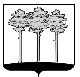 ГОРОДСКАЯ  ДУМА  ГОРОДА  ДИМИТРОВГРАДАУльяновской областиР Е Ш Е Н И Ег.ДимитровградОб утверждении бюджета города ДимитровградаУльяновской области на 2019 год и плановый период2020 и 2021 годовНа основании пункта 2 части 1 статьи 26 Устава муниципального образования «Город Димитровград» Ульяновской области, рассмотрев обращение Исполняющего обязанности Главы города Димитровграда Ульяновской области А.Р.Гадальшина от               №      , Городская Дума города Димитровграда Ульяновской области третьего созыва решила:1. Утвердить основные характеристики бюджета города Димитровграда Ульяновской области на 2019 год:1.1. Общий объём доходов бюджета города Димитровграда Ульяновской области в сумме 1 809 880,25420 тыс.руб., в том числе безвозмездные поступления в общей сумме 973 409,55420 тыс.руб.;1.2. Общий объём расходов бюджета города Димитровграда Ульяновской области в сумме 1 809 880,25420 тыс.руб.;1.3. Дефицит бюджета города Димитровграда Ульяновской области в сумме 0,00000 тыс.руб.2. Утвердить основные характеристики бюджета города Димитровграда Ульяновской области на плановый период 2020 и 2021 годов:2.1. Общий объём доходов бюджета города Димитровграда Ульяновской области на 2020 год в сумме 1 873 608,86221 тыс.руб.; в том числе безвозмездные поступления в общей сумме 1 024 798,56221 тыс.руб. и на 2021 год в сумме  874 336,30000 тыс.руб., в том числе безвозмездные поступления в общей сумме 48 729,70000 тыс.руб.;2.2. Общий объём расходов бюджета города Димитровграда Ульяновской области на 2021 год в сумме 1 873 608,86221 тыс.руб., в том числе условно утверждённые расходы в сумме 27 725,72872 тыс.руб., и на 2021 год в сумме 874 336,30000 тыс.руб., в том числе условно утвержденные расходы в сумме 47 122,91341 тыс.руб.;2.3. Дефицит бюджета города Димитровграда Ульяновской области на 2020 год в сумме 0,00000 тыс.руб. и на 2021 год в сумме 0,00000 тыс.руб. 3. Установить верхний предел муниципального внутреннего долга города Димитровграда Ульяновской области:1) по состоянию на 01 января 2020 года в сумме 511 039,22413 тыс.руб., в том числе верхний предел долга по муниципальным гарантиям 0,0 тыс.руб.;2) по состоянию на 01 января 2021 года в сумме 511 039,22413 тыс.руб., в том числе верхний предел долга по муниципальным гарантиям 0,0 тыс.руб.;3) по состоянию на 01 января 2022 года в сумме 511 039,22413 тыс.руб., в том числе верхний предел долга по муниципальным гарантиям 0,0 тыс.руб. Установить предельный объём муниципального долга города Димитровграда Ульяновской области:1) на 2019 год в сумме 800 439,22413 тыс. руб.;2) на 2020 год в сумме 802 078,44826 тыс. руб.;3) на 2021 год в сумме 731 039,22413 тыс. руб.Установить предельные объёмы расходов на обслуживание муниципального долга города Димитровграда Ульяновской области:1) в 2019 году – 41 794,55362 тыс. руб.;2) в 2020 году – 41,794,55362 тыс. руб.;3) в 2021 году – 41 102,97280 тыс. руб.4. Утвердить перечень главных администраторов доходов бюджета города Димитровграда Ульяновской области, согласно приложению 1 к настоящему решению.Утвердить перечень главных администраторов источников финансирования дефицита бюджета города Димитровграда Ульяновской области, согласно приложению 2 к настоящему решению.5. Утвердить источники внутреннего финансирования дефицита бюджета города Димитровграда Ульяновской области:5.1. На 2019 год, согласно приложению 3 к настоящему решению;5.2. На плановый период 2020 и 2021 годов, согласно  приложению 4 к настоящему решению.6. Утвердить в пределах общего объёма расходов, установленных  частью 1 и частью 2 настоящего решения, распределение бюджетных ассигнований бюджета города Димитровграда Ульяновской области по разделам, подразделам, целевым статьям (муниципальным программам и непрограммным направлениям деятельности), группам (группам и подгруппам) видов расходов классификации расходов бюджетов:6.1. На 2019 год, согласно приложению 5 к настоящему решению;6.2. На плановый период 2020 и 2021 годов, согласно приложению 6 к настоящему решению. 7. Утвердить общий объём бюджетных ассигнований на исполнение публичных нормативных обязательств на 2019 год в сумме 90 251,50773 тыс.руб., на 2020 год в сумме 83 177,39161 тыс.руб., на 2021 год в сумме  10 261,72992 тыс.руб.8. Утвердить объём бюджетных ассигнований муниципального дорожного фонда города Димитровград Ульяновской области  на 2019 год в сумме 7 740,80000 тыс.руб., на 2020 год в сумме 8 990,10000 тыс.руб., на 2021 год в сумме 10 655,40000 тыс.руб.9. Утвердить ведомственную структуру расходов бюджета города Димитровграда Ульяновской области:9.1. На 2019 год, согласно приложению 7 к настоящему решению;9.2. На плановый период 2020 и 2021 годов, согласно приложению 8 к настоящему решению. 10. Администрация города Димитровграда Ульяновской области не вправе принимать в 2019 году решения, приводящие к увеличению численности муниципальных служащих и работников муниципальных  казенных учреждений, за исключением случаев принятия нормативных правовых актов, предусматривающих передачу Администрации города или муниципальным казенным учреждениям для осуществления отдельных полномочий или наделения отдельными функциями, которые ранее ими не осуществлялись и осуществление которых требует увеличения штатной численности. 11. Утвердить объем межбюджетных трансфертов, получаемый бюджетом города Димитровграда Ульяновской области из областного бюджета Ульяновской области:11.1. На 2019 год, согласно приложению 9 к настоящему решению;11.2. На плановый период 2020 и 2021 годов, согласно приложению 10 к настоящему решению. 12. Установить, что главные распорядители и получатели средств бюджета города Димитровграда Ульяновской области при размещении муниципальных заказов на поставку товаров, выполнение работ, оказание услуг для муниципальных нужд вправе предусматривать авансовые платежи:12.1. В размере до 100 процентов суммы муниципального контракта (договора) – по муниципальным контрактам (договорам) о подписке на печатные издания и об их приобретении, об обучении на курсах повышения квалификации, участии в научных, методических, научно-практических и иных конференциях, семинарах, выставках, форумах и т.п., на приобретение авиа- и железнодорожных билетов, билетов для проезда городским и пригородным транспортом, путёвок на санаторно-курортное лечение, по договорам обязательного страхования гражданской ответственности владельцев транспортных средств, по договорам на поставку товаров, выполнение работ, оказание услуг на сумму не более 5 тыс.руб.;12.2. В размере до 30 процентов суммы муниципального контракта (договора), если иное не предусмотрено законодательством Российской Федерации, по остальным муниципальным контрактам (договорам).13. Установить, что субсидии юридическим лицам, индивидуальным предпринимателям и физическим лицам-производителям товаров (работ, услуг), некоммерческим организациям, не являющимся казенными учреждениями, предусмотренные настоящим решением, предоставляются в порядке, установленном Администрацией города Димитровграда Ульяновской области,  в том числе:13.1. Предоставить субсидии на обеспечение деятельности некоммерческим организациям в рамках Муниципальной программы «Поддержка социально ориентированных некоммерческих организаций города Димитровграда Ульяновской области»;13.2. Предоставить субсидии некоммерческим организациям, не являющимися государственными (муниципальными) учреждениями, осуществляющим территориальное общественное самоуправление в границах территории, установленной решением Городской Думы города Димитровграда Ульяновской области, на финансовое обеспечение (возмещение) затрат, связанных с созданием и осуществлением основных направлений деятельности территориального общественного самоуправления, определенных уставом территориального общественного самоуправления;13.3 Предоставить субсидии некоммерческим организациям в рамках реализации проекта «Народный бюджет». 13.4. Предоставить субсидии субъектам малого и среднего предпринимательства на возмещение части затрат, связанных с уплатой первого взноса (аванса) при заключении договора лизинга оборудования с российскими лизинговыми организациями в целях создания и (или) развития и (или) модернизации производства товаров (работ, услуг) в рамках Муниципальной программы «Развитие малого и среднего предпринимательства в городе Димитровграде Ульяновской области»;14. Установить, что предоставление из бюджета города субсидий организациям осуществляется при обязательном установлении в договорах (соглашениях) о предоставлении субсидий возможности осуществления муниципального финансового  контроля за использованием предоставляемых из бюджета города средств.15. Утвердить Перечень  субсидий, предоставленных бюджетным и автономным учреждениям на цели, не связанные с возмещением нормативных затрат на оказание муниципальных услуг (выполнение работ):15.1. На 2019 год, согласно приложению 11 к настоящему решению.15.2. На плановый период 2020 и 2021 годов, согласно приложению 12 к настоящему решению.	16. Утвердить Перечень муниципальных программ, финансируемых из бюджета города Димитровграда Ульяновской области:16.1. На 2019 год, согласно приложению 13 к настоящему решению;16.2. На плановый период 2020 и 2021 годов, согласно приложению 14 к настоящему решению. 17. Утвердить Перечень объектов, софинансирование капитальных вложений в которые осуществляются за счет межбюджетных субсидий:17.1. На 2019 год, согласно приложению 15 к настоящему решению;17.2. На плановый период 2020 и 2021 годов, согласно приложению 16 к настоящему решению.18. Утвердить Программу внутренних муниципальных заимствований города Димитровграда Ульяновской области:18.1. На 2019 год, согласно приложению 17 к настоящему решению;18.2. На плановый период 2020 и 2021 годов, согласно приложению 18 к настоящему решению. 19. Утвердить Программу муниципальных гарантий города Димитровграда Ульяновской области:19.1. На 2019 год, согласно приложению 19 к настоящему решению;19.2. На плановый период 2020 и 2021 годов, согласно приложению 20 к настоящему решению. 20. Установить, что настоящее решение вступает в силу с 01 января 2019 года.  21. Установить, что настоящее решение подлежит официальному опубликованию и размещению в информационно-телекоммуникационной сети «Интернет» на официальном сайте Городской Думы города Димитровграда Ульяновской области (www.dumadgrad.ru) не позднее 10 дней со дня его подписания.22. Контроль исполнения настоящего решения возложить на комитет по финансово-экономической политике и городскому хозяйству (Куденко). Глава города Димитровграда  Ульяновской области                                                                      А.Р.ГадальшинПриложение 1 к решению Городской Думы города Димитровграда Ульяновской области третьего созыва от              №Перечень главных администраторов доходов бюджета города Димитровграда Ульяновской областиПриложение 2 к решению Городской Думы города Димитровграда Ульяновской области третьего созыва от              №Перечень главных администраторовисточников финансирования дефицита бюджетагорода Димитровграда Ульяновской областиПриложение 19 к  решению Городской Думы города ДимитровградаУльяновской областитретьего созываот                    №Программа муниципальных гарантий города Димитровграда Ульяновской области на 2019 годПриложение 20к  решению Городской Думы города ДимитровградаУльяновской областитретьего созываот                    №Программа муниципальных гарантий города Димитровграда Ульяновской области на плановый период 2020 и 2021 годовКод администратораКод бюджетной классификации Российской ФедерацииНаименование405Контрольно-счётная палата города Димитровграда Ульяновской области4051 16 32000 04 0000 140Денежные взыскания, налагаемые в возмещение ущерба, причиненного в результате незаконного или нецелевого использования бюджетных средств (в части бюджетов городских округов)4051 16 90040 04 0000 140Прочие поступления от денежных взысканий (штрафов) и иных сумм в возмещение ущерба зачисляемые в бюджеты городов4051 17 01040 04 0000 180Невыясненные поступления, зачисляемые в бюджеты городских округов442Управление финансов и муниципальных закупок города Димитровграда Ульяновской области4421 13 02994 04 0000 130Прочие доходы от компенсации затрат бюджетов городских округов4421 16 90040 04 0000 140Прочие поступления от денежных взысканий (штрафов) и иных сумм в возмещение ущерба, зачисляемые в бюджеты городских округов4421 17 01040 04 0000 180Невыясненные поступления, зачисляемые в бюджеты городских округов4422 02 15001 04 0000 150Дотация бюджетам городских округов на выравнивание бюджетной обеспеченности4422 02 15002 04 0000 150Дотации бюджетам городских округов на поддержку мер по обеспечению сбалансированности бюджетов4422 02 15009 04 0000 150Дотации бюджетам городских округов на частичную компенсацию дополнительных расходов на повышение оплаты труда работников бюджетной сферы и иные цели4422 02 19999 04 0000 150Прочие дотации бюджетам городских округов4422 02 29998 04 0000 150Субсидии бюджетам городских округов на финансовое обеспечение отдельных  полномочий4422 02 29999 04 0000 150Прочие субсидии бюджетам городских округов4422 02 30024 04 0000 150Субвенции бюджетам городских округов на выполнение передаваемых полномочий субъектов Российской Федерации4422 02 39999 04 0000 150Прочие субвенции бюджетам городских округов4422 02 45160 04 0000 150Межбюджетные трансферты, передаваемые бюджетам городских округов для компенсации дополнительных расходов, возникших в результате решений, принятых органами власти другого уровня4422 02 49999 04 0000 150Прочие межбюджетные трансферты, передаваемые бюджетам городских округов4422 08 04000 04 0000 150Перечисления из бюджетов городских округов (в бюджеты городских округов) для осуществления возврата (зачета) излишне уплаченных или излишне взысканных сумм налогов, сборов и иных платежей, а также сумм процентов за несвоевременное осуществление такого возврата и процентов, начисленных на излишне взысканные суммы4422 19 00000 04 0000 150Возврат остатков субсидий, субвенций и иных межбюджетных трансфертов, имеющих целевое назначение, прошлых лет из бюджетов городских округов4422 19 60010 04 0000 150Возврат прочих остатков субсидий, субвенций и иных межбюджетных трансфертов, имеющих целевое назначение, прошлых лет из бюджетов городских округов443Комитет по управлению имуществом города Димитровграда 4431 11 05012 04 0000 120Доходы, получаемые в виде арендной платы за земельные участки, государственная собственность на которые не разграничена и которые расположены в границах городских округов, а также средства от продажи права на заключение договоров аренды указанных земельных участков4431 11 05024 04 0000 120Доходы, получаемые в виде арендной платы, а также средства от продажи права на заключение договоров аренды за земли, находящиеся в собственности городских округов (за исключением земельных участков муниципальных бюджетных и автономных учреждений)4431 11 05074 04 0000 120Доходы от сдачи в аренду имущества, составляющего казну городских округов (за исключением земельных участков)4431 11 07014 04 0000 120Доходы от перечисления части прибыли, остающейся после уплаты налогов и иных обязательных платежей муниципальных унитарных предприятий, созданных городскими округами 4431 11 09044 04 0000 120Прочие поступления от использования имущества, находящегося в собственности  городских округов (за исключением имущества муниципальных бюджетных и автономных учреждений, а также имущества муниципальных унитарных предприятий, в том числе казенных)4431 13 02994 04 0000 130Прочие доходы от компенсации затрат бюджетов городских округов4431 14 02043 04 0000 410Доходы от реализации иного имущества, находящегося в собственности городских округов (за исключением имущества муниципальных бюджетных и автономных учреждений, а также имущества муниципальных унитарных предприятий, в том числе казенных), в части реализации основных средств по указанному имуществу4431 14 06012 04 0000 430Доходы от продажи земельных участков, государственная собственность на которые не разграничена и которые расположены в границах городских округов4431 14 06024 04 0000 430Доходы от продажи земельных участков, находящихся в собственности городских округов (за исключением земельных участков муниципальных бюджетных и автономных учреждений)4431 14 07020 04 0000 410Доходы от продажи недвижимого имущества одновременно с занятыми такими объектами недвижимого имущества земельными участками, которые расположены в границах городских округов, находятся в федеральной собственности и осуществление полномочий по управлению и распоряжению которыми передано органам государственной власти субъектов Российской Федерации4431 16 90040 04 0000 140Прочие поступления от денежных взысканий (штрафов) и иных сумм в возмещение ущерба зачисляемые в бюджеты городских округов.4431 17 01040 04 0000 180Невыясненные поступления, зачисляемые в бюджеты городских округов4432 02 29999 04 0000 150Прочие субсидии бюджетам городских округов446Администрация города Димитровграда Ульяновской области4461 08 07150 01 0000 110Государственная пошлина за выдачу разрешения на установку рекламной конструкции446 1 11 05034 04 0000 120Доходы от сдачи в аренду имущества, находящегося в оперативном управлении органов управления городских округов и созданных ими учреждений (за исключением имущества муниципальных бюджетных и автономных учреждений)4461 13 01994 04 0000 130Прочие доходы от оказания платных услуг (работ) получателями средств бюджетов городских округов4461 13 02994 04 0000 130Прочие доходы от компенсации затрат бюджетов городских округов4461 16 23041 04 0000 140Доходы от возмещения ущерба при возникновении страховых случаев по обязательному страхованию гражданской ответственности, когда выгодоприобретателями выступают получатели средств бюджетов городских округов4461 16 32000 04 0000 140Денежные взыскания, налагаемые в возмещение ущерба, причиненного в результате незаконного или нецелевого использования бюджетных средств (в части бюджетов городских округов)  4461 16 51020 02 0000 140Денежные взыскания (штрафы), установленные законами субъектов Российской Федерации за несоблюдение муниципальных правовых актов, зачисляемые в бюджеты городских округов446  1 16 90040 04 0000 140Прочие поступления от денежных взысканий (штрафов) и иных сумм в возмещение ущерба, зачисляемые в бюджеты городских округов4461 17 01040 04 0000 180Невыясненные поступления, зачисляемые в бюджеты городских округов4461 17 05040 04 0000 180Прочие неналоговые доходы бюджетов городских округов4462 02 20041 04 0000 150Субсидии бюджетам городских  округов на строительство, модернизацию, ремонт и содержание автомобильных  дорог общего пользования, в  том числе дорог в поселениях (за исключение автомобильных  дорог федерального значения)4462 02 20229 04 0000 150Субсидии бюджетам городских округов на строительство и (или) реконструкцию объектов инфраструктуры, находящихся в государственной (муниципальной) собственности, в целях реализации инвестиционных проектов, направленных на модернизацию экономики моногородов с наиболее сложным социально-экономическим положением4462 02 25527 04 0000 150Субсидии бюджетам городских округов на государственную поддержку малого и среднего предпринимательства, включая крестьянские (фермерские) хозяйства, а также на реализацию мероприятий по поддержке молодежного предпринимательства4462 02 25555 04 0000 150Субсидии бюджетам городских округов на поддержку государственных программ субъектов Российской Федерации и муниципальных программ формирования современной городской среды4462 02 27112 04 0000 150Субсидии бюджетам городских округов на софинансирование капитальных вложений в объекты муниципальной собственности4462 02 29998 04 0000 150Субсидии бюджетам городских округов на финансовое обеспечение отдельных полномочий4462 02 29999 04 0000 150Прочие субсидии бюджетам городских округов4462 02 30024 04 0000 150Субвенции бюджетам городских округов на выполнение передаваемых полномочий субъектов Российской Федерации 4462 02 30027 04 0000 150Субвенции бюджетам городских  округов на содержание ребенка в семье опекуна и приемной семье, а  также вознаграждение, причитающееся приемному родителю4462 02 35120 04 0000 150Субвенции бюджетам городских округов на осуществление полномочий по составлению (изменению) списков кандидатов в присяжные заседатели федеральных судов общей юрисдикции в Российской Федерации4462 02 39999 04 0000 150Прочие субвенции бюджетам городских округов4462 02 49999 04 0000 150Прочие межбюджетные трансферты, передаваемые бюджетам городских округов4462 18 04000 04 0000 150Доходы бюджетов городских округов от возврата организациями остатков субсидий прошлых лет4462 18 04030 04 0000 150Доходы бюджетов городских округов от возврата иными организациями остатков субсидий прошлых лет4462 18 60010 04 0000 150Доходы бюджетов городских округов от возврата остатков субсидий, субвенций и иных межбюджетных трансфертов, имеющих целевое назначение, прошлых лет из иных бюджетов бюджетной системы Российской Федерации4462 19 00000 04 0000 150Возврат остатков субсидий, субвенций и иных межбюджетных трансфертов, имеющих целевое назначение, прошлых лет из бюджетов городских округов4462 19 25020 04 0000 150Возврат остатков субсидий на мероприятия подпрограммы «Обеспечение жильем молодых семей» федеральной целевой программы «Жилище» на 2015-2020 годы из бюджетов городских округов4462 19 25027 04 0000 150Возврат остатков субсидий на мероприятия государственной программы Российской Федерации "Доступная среда" на 2011 - 2020 годы из бюджетов городских округов4462 19 25064 04 0000 150Возврат остатков субсидий на государственную поддержку малого и среднего предпринимательства, включая крестьянские (фермерские) хозяйства, из бюджетов городских округов4462 19 25112 04 0000 150Возврат остатков субсидий на софинансирование капитальных вложений в объекты муниципальной собственности из бюджетов городских округов4462 19 25497 04 0000 150Возврат остатков субсидий на реализацию мероприятий по обеспечению жильем молодых семей из бюджетов городских округов4462 19 25498 04 0000 150Возврат остатков субсидий на финансовое обеспечение мероприятий федеральной целевой программы развития образования на 2016 - 2020 годы из бюджетов городских округов4462 19 25527 04 0000 150Возврат остатков субсидий на государственную поддержку малого и среднего предпринимательства, включая крестьянские (фермерские) хозяйства, а также на реализацию мероприятий по поддержке молодежного предпринимательства из бюджетов городских округов4462 19 35120 04 0000 150Возврат остатков субвенций на осуществление полномочий по составлению (изменению) списков кандидатов в присяжные заседатели федеральных судов общей юрисдикции в Российской Федерации из бюджетов городских округов448Комитет по жилищно-коммунальному комплексу Администрации города Димитровграда Ульяновской области4481 08 07173 01 0000 110Государственная пошлина за выдачу органом местного самоуправления городского округа специального  разрешения на движение по автомобильным дорогам транспортных средств, осуществляющих перевозки опасных, тяжеловесных и (или) крупногабаритных грузов, зачисляемая в бюджеты городских округов 4481 11 05024 04 0000 120Доходы, получаемые в виде арендной платы, а также средства от продажи права на заключение договоров аренды за земли, находящиеся в собственности городских округов (за исключением земельных участков муниципальных бюджетных и автономных учреждений)4481 11 05034 04 0000 120Доходы от сдачи в аренду имущества, находящегося в оперативном управлении органов управления городских округов и созданных ими учреждений (за исключением имущества муниципальных бюджетных и автономных учреждений)4481 11 09044 04 0000 120Прочие поступления от использования имущества, находящегося в собственности городских округов (за исключением имущества муниципальных бюджетных и автономных учреждений, а также имущества муниципальных унитарных предприятий, в том числе казенных)4481 13 01994 04 0000 130Прочие доходы от оказания платных услуг (работ) получателями средств  бюджетов городских округов4481 13 02992 02 0000 130Прочие доходы от компенсации затрат бюджетов субъектов Российской Федерации4481 13 02994 04 0000 130Прочие доходы от компенсации затрат бюджетов городских округов4481 14 02042 04 0000 410Доходы от реализации имущества, находящегося в оперативном управлении учреждений, находящихся в ведении органов управления городских округов (за исключением имущества муниципальных бюджетных и автономных учреждений), в части реализации основных средств по указанному имуществу4481 16 23041 04 0000 140Доходы от возмещения ущерба при возникновении страховых случаев по обязательному страхованию гражданской ответственности, когда выгодоприобретателями выступают получатели средств бюджетов городских округов4481 16 23042 04 0000 140Доходы от возмещения ущерба при возникновении иных страховых случаев, когда выгодоприобретателями выступают получатели средств бюджетов городских округов4481 16 33040 04 0000 140Денежные взыскания (штрафы) за нарушение законодательства Российской Федерации о контрактной системе в сфере закупок товаров, работ, услуг для обеспечения государственных и муниципальных нужд для нужд городских округов4481 16 90040 04 0000 140Прочие поступления от денежных взысканий (штрафов) и иных сумм в возмещение ущерба, зачисляемые в бюджеты городских округов4481 17 01040 04 0000 180Невыясненные поступления, зачисляемые в бюджеты городских округов4481 17 05040 04 0000 180Прочие неналоговые доходы бюджетов городских округов4482 02 20041 04 0000 150Субсидии бюджетам городских округов на строительство, модернизацию, ремонт и содержание автомобильных дорог общего пользования, в том числе дорог  в поселениях (за исключением автомобильных дорог федерального значения)4482 02 20298 04 0000 150Субсидии бюджетам городских округов на обеспечение мероприятий по капитальному ремонту многоквартирных домов за счет средств, поступивших от государственной корпорации - Фонда содействия реформированию жилищно-коммунального хозяйства4482 02 20301 04 0000 150Субсидии бюджетам городских округов на обеспечение мероприятий по капитальному ремонту многоквартирных домов за счет средств бюджетов4482 02 25555 04 0000 150Субсидии бюджетам городских округов на поддержку государственных программ субъектов Российской Федерации и муниципальных программ формирования современной городской среды 4482 02 29999 04 0000 150Прочие субсидии бюджетам городских округов4482 02 30024 04 0000 150Субвенции бюджетам городских округов на выполнение передаваемых полномочий субъектов Российской Федерации4482 02 39999 04 0000 150Прочие субвенции бюджетам городских округов4482 02 49999 04 0000 150Прочие межбюджетные трансферты, передаваемые бюджетам городских округов4482 07 04010 04 0000 150Безвозмездные поступления от физических и юридических лиц на финансовое обеспечение дорожной деятельности, в том числе добровольных пожертвований, в отношении автомобильных дорог общего пользования местного значения городских округов4482 18 04030 04 0000 150Доходы бюджетов городских округов от возврата иными организациями остатков субсидий прошлых лет4482 07 04050 04 0000 150Прочие безвозмездные поступления в бюджеты городских округов4482 19 00000 04 0000 150Возврат остатков субсидий, субвенций и иных межбюджетных трансфертов, имеющих целевое назначение, прошлых лет из бюджетов городских округов4482 19 25555 04 0000 150Возврат остатков субсидий на поддержку государственных программ субъектов Российской Федерации и муниципальных программ формирования современной городской среды из бюджетов городских округов449Управление по делам культуры и искусства Администрации города Димитровграда Ульяновской области4491 13 02994 04 0000 130Прочие доходы от компенсации затрат  бюджетов городских округов4491 16 90040 04 0000 140Прочие поступления от денежных взысканий (штрафов) и иных сумм в возмещение ущерба, зачисляемые в бюджеты городских округов4491 17 01040 04 0000 180Невыясненные поступления, зачисляемые в бюджеты городских округов4492 02 25027 04 0000 150Субсидии бюджетам городских  округов на реализацию мероприятий государственной программы Российской Федерации «Доступная среда» на 2011-2020 годы4492 02 25519 04 0000 150 Субсидия бюджетам городских округов на поддержку отрасли культуры4492 02 25466 04 0000 150Субсидии бюджетам городских округов на поддержку творческой деятельности и укрепление материально-технической базы муниципальных театров в населенных пунктах с численностью населения до 300 тысяч человек4492 02 25560 04 0000 150Субсидии бюджетам городских округов на поддержку обустройства мест массового отдыха населения (городских парков)4492 02 29999 04 0000 150Прочие субсидии бюджетам городских округов4492 02 30024 04 0000 150Субвенции бюджетам городских округов на выполнение передаваемых полномочий субъектов Российской Федерации 4492 02 39999 04 0000 150Прочие субвенции бюджетам городских округов4492 07 04050 04 0000 150Прочие безвозмездные поступления в бюджеты городских округов4492 18 04010 04 0000 150Доходы бюджетов городских округов от возврата бюджетными учреждениями остатков субсидий прошлых лет4492 18 04020 04 0000 150Доходы бюджетов городских округов от возврата автономными учреждениями остатков субсидий прошлых лет4492 19 00000 04 0000 150Возврат остатков субсидий, субвенций и иных межбюджетных трансфертов, имеющих целевое назначение, прошлых лет из бюджетов городских округов4492 19 60010 04 0000 150Возврат прочих остатков субсидий, субвенций и иных межбюджетных трансфертов, имеющих целевое назначение, прошлых лет из бюджетов городских округов450Управление образования Администрации города Димитровграда Ульяновской области4501 16 90040 04 0000 140Прочие поступления от денежных взысканий (штрафов) и иных  сумм в возмещение ущерба, зачисляемые в бюджеты  городских  округов4501 17 01040 04 0000 180Невыясненные поступления, зачисляемые в бюджеты городских округов4502 02 25027 04 0000 150Субсидии бюджетам городских  округов на реализацию мероприятий государственной программы Российской Федерации «Доступная среда» на 2011-2020 годы4502 02 29999 04 0000 150Прочие субсидии бюджетам городских округов4502 02 30024 04 0000 150Субвенции бюджетам городских округов на выполнение передаваемых полномочий субъектов Российской Федерации 4502 02 30029 04 0000 150Субвенции бюджетам городских округов на компенсацию части платы, взимаемой с родителей (законных представителей) за присмотр и уход за детьми, посещающими образовательные организации, реализующие образовательные программы дошкольного образования4502 02 39999 04 0000 150Прочие субвенции бюджетам городских округов4502 03 04010 04 0000 150Предоставление государственными (муниципальными) организациями грантов для получателей средств бюджетов городских округов4502 04 04010 04 0000 150Предоставление негосударственными организациями грантов для получателей средств бюджетов городских округов4502 18 04010 04 0000 150Доходы бюджетов городских округов от возврата бюджетными учреждениями остатков субсидий прошлых лет4502 18 04020 04 0000 150Доходы бюджетов городских округов от возврата автономными учреждениями остатков субсидий прошлых лет4502 19 60010 04 0000 150Возврат прочих остатков субсидий, субвенций и иных межбюджетных трансфертов, имеющих целевое назначение, прошлых лет из бюджетов городских округов451Комитет по физической культуре и спорту Администрации города Димитровграда Ульяновской области4512 02 30024 04 0000 150Субвенции бюджетам городских округов на выполнение передаваемых полномочий субъектов Российской Федерации 4512 04 04099 04 0000 150Прочие безвозмездные поступления от негосударственных организаций в бюджеты городских округов4511 17 05040 04 0000 180Прочие неналоговые доходы бюджетов городских округов4511 13 02994 04 0000 130Прочие доходы от компенсации затрат бюджетов городских округов4512 18 04010 04 0000 150Доходы бюджетов городских округов от возврата бюджетными учреждениями остатков субсидий прошлых летКод администратораКод бюджетной классификации Российской ФедерацииНаименование442Управление финансов и муниципальных закупок города Димитровграда Ульяновской области 44201 02 00 00 04 0000 710Получение кредитов от кредитных организаций бюджетами городских округов в валюте Российской Федерации44201 02 00 00 04 0000 810Погашение бюджетами городских округов кредитов от кредитных организаций в валюте Российской Федерации44201 05 02 01 04 0000 510Увеличение прочих остатков денежных средств бюджетов городских округов44201 05 02 01 04 0000 610Уменьшение прочих остатков денежных средств бюджетов городских округов44201 06 05 01 04 0000 540Предоставление бюджетных кредитов юридическим лицам из бюджетов городских округов в валюте Российской Федерации442 01 06 05 01 04 0000 640Возврат бюджетных кредитов, предоставленных юридическим лицам из бюджетов городских округов в валюте Российской Федерации446Администрация города Димитровграда Ульяновской области44601 03 01 00 04 0000 710Получение кредитов от других бюджетов бюджетной системы Российской Федерации бюджетами городских округов в валюте Российской Федерации44601 03 01 00 04 0000 810 Погашение бюджетами городских округов кредитов от других бюджетов бюджетной системы Российской Федерации в валюте Российской ФедерацииИсточники внутреннего финансирования дефицита бюджета города Димитровграда Ульяновской области на 2019 годИсточники внутреннего финансирования дефицита бюджета города Димитровграда Ульяновской области на 2019 годИсточники внутреннего финансирования дефицита бюджета города Димитровграда Ульяновской области на 2019 годИсточники внутреннего финансирования дефицита бюджета города Димитровграда Ульяновской области на 2019 годИсточники внутреннего финансирования дефицита бюджета города Димитровграда Ульяновской области на 2019 годИсточники внутреннего финансирования дефицита бюджета города Димитровграда Ульяновской области на 2019 годтыс.руб.тыс.руб.КодНаименование показателейНаименование показателейСуммаСумма01 02 00 00 00 0000 000Кредиты кредитных организаций в валюте Российской ФедерацииКредиты кредитных организаций в валюте Российской Федерации0,000000,00000 01 02 00 00 00 0000 700Получение кредитов от кредитных организаций в валюте Российской ФедерацииПолучение кредитов от кредитных организаций в валюте Российской Федерации220000,00000220000,00000 01 02 00 00 04 0000 710Получение кредитов от кредитных организаций бюджетами городских округов в валюте Российской ФедерацииПолучение кредитов от кредитных организаций бюджетами городских округов в валюте Российской Федерации220000,00000220000,00000 01 02 00 00 00 0000 800Погашение кредитов, предоставленных кредитными организациями в валюте Российской ФедерацииПогашение кредитов, предоставленных кредитными организациями в валюте Российской Федерации220000,00000220000,00000 01 02 00 00 04 0000 810Погашение бюджетами городских округов кредитов от кредитных организаций в валюте Российской ФедерацииПогашение бюджетами городских округов кредитов от кредитных организаций в валюте Российской Федерации220000,00000220000,00000 01 03 00 00 00 0000 000Бюджетные кредиты от других бюджетов бюджетной системы Российской ФедерацииБюджетные кредиты от других бюджетов бюджетной системы Российской Федерации0,000000,00000 01 03 01 00 00 0000 700Получение бюджетных кредитов от других бюджетов бюджетной системы Российской Федерации в валюте Российской ФедерацииПолучение бюджетных кредитов от других бюджетов бюджетной системы Российской Федерации в валюте Российской Федерации69400,0000069400,00000 01 03 01 00 04 0000 710Получение кредитов от других бюджетов бюджетной системы Российской Федерации бюджетами городских округов в валюте Российской ФедерацииПолучение кредитов от других бюджетов бюджетной системы Российской Федерации бюджетами городских округов в валюте Российской Федерации69400,0000069400,00000 01 03 01 00 00 0000 800Погашение бюджетных кредитов, полученных от других бюджетов бюджетной системы Российской Федерации в валюте Российской ФедерацииПогашение бюджетных кредитов, полученных от других бюджетов бюджетной системы Российской Федерации в валюте Российской Федерации69400,0000069400,00000 01 03 01 00 04 0000 810Погашение бюджетами городских округов кредитов от других бюджетов бюджетной системы Российской Федерации в валюте Российской ФедерацииПогашение бюджетами городских округов кредитов от других бюджетов бюджетной системы Российской Федерации в валюте Российской Федерации69400,0000069400,00000 01 05 00 00 00 0000 000Изменение остатков средств на счетах по учёту средств бюджетаИзменение остатков средств на счетах по учёту средств бюджета0,000000,00000 01 05 00 00 00 0000 500Увеличение остатков средств бюджетовУвеличение остатков средств бюджетов2099280,254202099280,25420 01 05 02 00 00 0000 500Увеличение прочих остатков средств бюджетовУвеличение прочих остатков средств бюджетов2099280,254202099280,25420 01 05 02 01 00 0000 510Увеличение прочих остатков денежных средств бюджетов Увеличение прочих остатков денежных средств бюджетов 2099280,254202099280,25420 01 05 02 01 04 0000 510Увеличение прочих остатков денежных средств бюджетов городских округовУвеличение прочих остатков денежных средств бюджетов городских округов2099280,254202099280,25420 01 05 00 00 00 0000 600Уменьшение остатков средств бюджетовУменьшение остатков средств бюджетов2099280,254202099280,25420 01 05 02 00 00 0000 600Уменьшение прочих остатков средств бюджетовУменьшение прочих остатков средств бюджетов2099280,254202099280,25420 01 05 02 01 00 0000 610Уменьшение прочих остатков денежных средств бюджетов Уменьшение прочих остатков денежных средств бюджетов 2099280,254202099280,25420 01 05 02 01 04 0000 610Уменьшение прочих остатков денежных средств бюджетов городских округовУменьшение прочих остатков денежных средств бюджетов городских округов2099280,254202099280,25420ИТОГО ИТОГО 0,000000,00000Источники внутреннего финансирования дефицита бюджета города Димитровграда Ульяновской области на 2020 годИсточники внутреннего финансирования дефицита бюджета города Димитровграда Ульяновской области на 2020 годИсточники внутреннего финансирования дефицита бюджета города Димитровграда Ульяновской области на 2020 годИсточники внутреннего финансирования дефицита бюджета города Димитровграда Ульяновской области на 2020 годИсточники внутреннего финансирования дефицита бюджета города Димитровграда Ульяновской области на 2020 годИсточники внутреннего финансирования дефицита бюджета города Димитровграда Ульяновской области на 2020 годтыс.руб.тыс.руб.КодНаименование показателейНаименование показателейСуммаСумма01 02 00 00 00 0000 000Кредиты кредитных организаций в валюте Российской ФедерацииКредиты кредитных организаций в валюте Российской Федерации0,000000,00000 01 02 00 00 00 0000 700Получение кредитов от кредитных организаций в валюте Российской ФедерацииПолучение кредитов от кредитных организаций в валюте Российской Федерации291039,22413291039,22413 01 02 00 00 04 0000 710Получение кредитов от кредитных организаций бюджетами городских округов в валюте Российской ФедерацииПолучение кредитов от кредитных организаций бюджетами городских округов в валюте Российской Федерации291039,22413291039,22413 01 02 00 00 00 0000 800Погашение кредитов, предоставленных кредитными организациями в валюте Российской ФедерацииПогашение кредитов, предоставленных кредитными организациями в валюте Российской Федерации291039,22413291039,22413 01 02 00 00 04 0000 810Погашение бюджетами городских округов кредитов от кредитных организаций в валюте Российской ФедерацииПогашение бюджетами городских округов кредитов от кредитных организаций в валюте Российской Федерации291039,22413291039,22413 01 03 00 00 00 0000 000Бюджетные кредиты от других бюджетов бюджетной системы Российской ФедерацииБюджетные кредиты от других бюджетов бюджетной системы Российской Федерации0,000000,00000 01 03 01 00 00 0000 700Получение бюджетных кредитов от других бюджетов бюджетной системы Российской Федерации в валюте Российской ФедерацииПолучение бюджетных кредитов от других бюджетов бюджетной системы Российской Федерации в валюте Российской Федерации0,000000,00000 01 03 01 00 04 0000 710Получение кредитов от других бюджетов бюджетной системы Российской Федерации бюджетами городских округов в валюте Российской ФедерацииПолучение кредитов от других бюджетов бюджетной системы Российской Федерации бюджетами городских округов в валюте Российской Федерации 01 03 01 00 00 0000 800Погашение бюджетных кредитов, полученных от других бюджетов бюджетной системы Российской Федерации в валюте Российской ФедерацииПогашение бюджетных кредитов, полученных от других бюджетов бюджетной системы Российской Федерации в валюте Российской Федерации0,000000,00000 01 03 01 00 04 0000 810Погашение бюджетами городских округов кредитов от других бюджетов бюджетной системы Российской Федерации в валюте Российской ФедерацииПогашение бюджетами городских округов кредитов от других бюджетов бюджетной системы Российской Федерации в валюте Российской Федерации 01 05 00 00 00 0000 000Изменение остатков средств на счетах по учёту средств бюджетаИзменение остатков средств на счетах по учёту средств бюджета0,000000,00000 01 05 00 00 00 0000 500Увеличение остатков средств бюджетовУвеличение остатков средств бюджетов2164648,086342164648,08634 01 05 02 00 00 0000 500Увеличение прочих остатков средств бюджетовУвеличение прочих остатков средств бюджетов2164648,086342164648,08634 01 05 02 01 00 0000 510Увеличение прочих остатков денежных средств бюджетов Увеличение прочих остатков денежных средств бюджетов 2164648,086342164648,08634 01 05 02 01 04 0000 510Увеличение прочих остатков денежных средств бюджетов городских округовУвеличение прочих остатков денежных средств бюджетов городских округов2164648,086342164648,08634 01 05 00 00 00 0000 600Уменьшение остатков средств бюджетовУменьшение остатков средств бюджетов2164648,086342164648,08634 01 05 02 00 00 0000 600Уменьшение прочих остатков средств бюджетовУменьшение прочих остатков средств бюджетов2164648,086342164648,08634 01 05 02 01 00 0000 610Уменьшение прочих остатков денежных средств бюджетов Уменьшение прочих остатков денежных средств бюджетов 2164648,086342164648,08634 01 05 02 01 04 0000 610Уменьшение прочих остатков денежных средств бюджетов городских округовУменьшение прочих остатков денежных средств бюджетов городских округов2164648,086342164648,08634ИТОГО ИТОГО 0,000000,00000Источники внутреннего финансирования дефицита бюджета города Димитровграда Ульяновской области на 2021 годИсточники внутреннего финансирования дефицита бюджета города Димитровграда Ульяновской области на 2021 годИсточники внутреннего финансирования дефицита бюджета города Димитровграда Ульяновской области на 2021 годИсточники внутреннего финансирования дефицита бюджета города Димитровграда Ульяновской области на 2021 годИсточники внутреннего финансирования дефицита бюджета города Димитровграда Ульяновской области на 2021 годтыс.руб.тыс.руб.КодНаименование показателейНаименование показателейСуммаСумма01 02 00 00 00 0000 000Кредиты кредитных организаций в валюте Российской ФедерацииКредиты кредитных организаций в валюте Российской Федерации0,000000,00000 01 02 00 00 00 0000 700Получение кредитов от кредитных организаций в валюте Российской ФедерацииПолучение кредитов от кредитных организаций в валюте Российской Федерации220000,00000220000,00000 01 02 00 00 04 0000 710Получение кредитов от кредитных организаций бюджетами городских округов в валюте Российской ФедерацииПолучение кредитов от кредитных организаций бюджетами городских округов в валюте Российской Федерации220000,00000220000,00000 01 02 00 00 00 0000 800Погашение кредитов, предоставленных кредитными организациями в валюте Российской ФедерацииПогашение кредитов, предоставленных кредитными организациями в валюте Российской Федерации220000,00000220000,00000 01 02 00 00 04 0000 810Погашение бюджетами городских округов кредитов от кредитных организаций в валюте Российской ФедерацииПогашение бюджетами городских округов кредитов от кредитных организаций в валюте Российской Федерации220000,00000220000,00000 01 03 00 00 00 0000 000Бюджетные кредиты от других бюджетов бюджетной системы Российской ФедерацииБюджетные кредиты от других бюджетов бюджетной системы Российской Федерации0,000000,00000 01 03 01 00 00 0000 700Получение бюджетных кредитов от других бюджетов бюджетной системы Российской Федерации в валюте Российской ФедерацииПолучение бюджетных кредитов от других бюджетов бюджетной системы Российской Федерации в валюте Российской Федерации0,000000,00000 01 03 01 00 04 0000 710Получение кредитов от других бюджетов бюджетной системы Российской Федерации бюджетами городских округов в валюте Российской ФедерацииПолучение кредитов от других бюджетов бюджетной системы Российской Федерации бюджетами городских округов в валюте Российской Федерации 01 03 01 00 00 0000 800Погашение бюджетных кредитов, полученных от других бюджетов бюджетной системы Российской Федерации в валюте Российской ФедерацииПогашение бюджетных кредитов, полученных от других бюджетов бюджетной системы Российской Федерации в валюте Российской Федерации0,000000,00000 01 03 01 00 04 0000 810Погашение бюджетами городских округов кредитов от других бюджетов бюджетной системы Российской Федерации в валюте Российской ФедерацииПогашение бюджетами городских округов кредитов от других бюджетов бюджетной системы Российской Федерации в валюте Российской Федерации 01 05 00 00 00 0000 000Изменение остатков средств на счетах по учёту средств бюджетаИзменение остатков средств на счетах по учёту средств бюджета0,000000,00000 01 05 00 00 00 0000 500Увеличение остатков средств бюджетовУвеличение остатков средств бюджетов1094336,300001094336,30000 01 05 02 00 00 0000 500Увеличение прочих остатков средств бюджетовУвеличение прочих остатков средств бюджетов1094336,300001094336,30000 01 05 02 01 00 0000 510Увеличение прочих остатков денежных средств бюджетов Увеличение прочих остатков денежных средств бюджетов 1094336,300001094336,30000 01 05 02 01 04 0000 510Увеличение прочих остатков денежных средств бюджетов городских округовУвеличение прочих остатков денежных средств бюджетов городских округов1094336,300001094336,30000 01 05 00 00 00 0000 600Уменьшение остатков средств бюджетовУменьшение остатков средств бюджетов1094336,300001094336,30000 01 05 02 00 00 0000 600Уменьшение прочих остатков средств бюджетовУменьшение прочих остатков средств бюджетов1094336,300001094336,30000 01 05 02 01 00 0000 610Уменьшение прочих остатков денежных средств бюджетов Уменьшение прочих остатков денежных средств бюджетов 1094336,300001094336,30000 01 05 02 01 04 0000 610Уменьшение прочих остатков денежных средств бюджетов городских округовУменьшение прочих остатков денежных средств бюджетов городских округов1094336,300001094336,30000ИТОГО ИТОГО 0,000000,00000Приложение 5Приложение 5к  решению Городской Думы к  решению Городской Думы к  решению Городской Думы города Димитровграда города Димитровграда Ульяновской области Ульяновской области третьего созыва третьего созыва от                   №   от                   №   Распределение бюджетных ассигнований бюджета города Димитровграда Ульяновской области по разделам, подразделам, целевым статьям (муниципальным программам и непрограммным направлениям деятельности), группам (группам и подгруппам) видов расходов классификации расходов бюджетов на 2019 годРаспределение бюджетных ассигнований бюджета города Димитровграда Ульяновской области по разделам, подразделам, целевым статьям (муниципальным программам и непрограммным направлениям деятельности), группам (группам и подгруппам) видов расходов классификации расходов бюджетов на 2019 годРаспределение бюджетных ассигнований бюджета города Димитровграда Ульяновской области по разделам, подразделам, целевым статьям (муниципальным программам и непрограммным направлениям деятельности), группам (группам и подгруппам) видов расходов классификации расходов бюджетов на 2019 годРаспределение бюджетных ассигнований бюджета города Димитровграда Ульяновской области по разделам, подразделам, целевым статьям (муниципальным программам и непрограммным направлениям деятельности), группам (группам и подгруппам) видов расходов классификации расходов бюджетов на 2019 годРаспределение бюджетных ассигнований бюджета города Димитровграда Ульяновской области по разделам, подразделам, целевым статьям (муниципальным программам и непрограммным направлениям деятельности), группам (группам и подгруппам) видов расходов классификации расходов бюджетов на 2019 годтыс. руб.НаименованиеКФ   СРКЦСРКВРУтвержденный планОБЩЕГОСУДАРСТВЕННЫЕ ВОПРОСЫ0100167 763,58732Функционирование высшего должностного лица субъекта Российской Федерации и муниципального образования01021 475,74070Мероприятия в рамках непрограммных направлений деятельности города Димитровграда Ульяновской области010250 0 00 000001 475,74070Глава города Димитровграда Ульяновской области010250 0 00 001011 475,74070Фонд оплаты труда государственных (муниципальных) органов010250 0 00 001011211 050,00000Иные выплаты персоналу государственных (муниципальных) органов, за исключением фонда оплаты труда010250 0 00 00101122108,64070Взносы по обязательному социальному страхованию на выплаты денежного содержания и иные выплаты работникам государственных (муниципальных) органов010250 0 00 00101129317,10000Функционирование законодательных (представительных) органов государственной власти и представительных органов муниципальных образований010316 910,10965Мероприятия в рамках непрограммных направлений деятельности города Димитровграда Ульяновской области010350 0 00 0000016 910,10965Обеспечение деятельности органов местного самоуправления города Димитровграда Ульяновской области010350 0 00 001029 055,26551Фонд оплаты труда государственных (муниципальных) органов010350 0 00 001021215 659,23072Взносы по обязательному социальному страхованию на выплаты денежного содержания и иные выплаты работникам государственных (муниципальных) органов010350 0 00 001021291 709,08768Закупка товаров, работ, услуг в сфере информационно-коммуникационных технологий010350 0 00 00102242325,98268Прочая закупка товаров, работ и услуг 010350 0 00 001022441 355,22539Уплата иных платежей010350 0 00 001028535,73904Депутаты Городской Думы города Димитровграда Ульяновской области010350 0 00 001045 575,54914Иные выплаты, за исключением фонда оплаты труда государственных (муниципальных) органов, лицам, привлекаемым согласно законодательству для выполнения отдельных полномочий010350 0 00 001041235 575,54914Председатель Городской Думы города Димитровграда Ульяновской области010350 0 00 001052 083,19500Фонд оплаты труда государственных (муниципальных) органов010350 0 00 001051211 680,00000Взносы по обязательному социальному страхованию на выплаты денежного содержания и иные выплаты работникам государственных (муниципальных) органов010350 0 00 00105129403,19500Погашение кредиторской задолженности010350 0 00 00369196,10000Прочая закупка товаров, работ и услуг 010350 0 00 00369244196,10000Функционирование Правительства Российской Федерации, высших исполнительных органов государственной власти субъектов Российской Федерации, местных администраций010438 172,13191Мероприятия в рамках непрограммных направлений деятельности города Димитровграда Ульяновской области010450 0 00 0000038 172,13191Обеспечение деятельности органов местного самоуправления города Димитровграда Ульяновской области010450 0 00 0010238 172,13191Фонд оплаты труда государственных (муниципальных) органов010450 0 00 0010212129 184,32823Иные выплаты персоналу государственных (муниципальных) органов, за исключением фонда оплаты труда010450 0 00 0010212275,66485Взносы по обязательному социальному страхованию на выплаты денежного содержания и иные выплаты работникам государственных (муниципальных) органов010450 0 00 001021298 813,66712Закупка товаров, работ, услуг в сфере информационно-коммуникационных технологий010450 0 00 0010224249,39000Прочая закупка товаров, работ и услуг 010450 0 00 0010224447,00000Уплата прочих налогов, сборов010450 0 00 001028522,08171Обеспечение деятельности финансовых, налоговых и таможенных органов и органов финансового (финансово-бюджетного) надзора010620 609,48459Муниципальная программа "Управление муниципальными финансами города Димитровграда Ульяновской области"010626 0 00 0000015 010,39363Подпрограмма "Обеспечение реализации муниципальной программы"010626 2 00 0000015 010,39363Основное мероприятие «Организация составления и исполнения бюджета города Димитровграда, а также осуществление иных полномочий»010626 2 01 0000015 010,39363Обеспечение деятельности органов местного самоуправления города Димитровграда Ульяновской области010626 2 01 0010215 010,39363Фонд оплаты труда государственных (муниципальных) органов010626 2 01 0010212110 829,31308Иные выплаты персоналу государственных (муниципальных) органов, за исключением фонда оплаты труда010626 2 01 00102122117,08721Взносы по обязательному социальному страхованию на выплаты денежного содержания и иные выплаты работникам государственных (муниципальных) органов010626 2 01 001021293 270,45255Закупка товаров, работ, услуг в сфере информационно-коммуникационных технологий010626 2 01 00102242526,27611Прочая закупка товаров, работ и услуг 010626 2 01 00102244267,26468Мероприятия в рамках непрограммных направлений деятельности города Димитровграда Ульяновской области010650 0 00 000005 599,09096Обеспечение деятельности органов местного самоуправления города Димитровграда Ульяновской области010650 0 00 001025 599,09096Фонд оплаты труда государственных (муниципальных) органов010650 0 00 001021213 958,47067Иные выплаты персоналу государственных (муниципальных) органов, за исключением фонда оплаты труда010650 0 00 0010212232,92400Взносы по обязательному социальному страхованию на выплаты денежного содержания и иные выплаты работникам государственных (муниципальных) органов010650 0 00 001021291 195,45814Закупка товаров, работ, услуг в сфере информационно-коммуникационных технологий010650 0 00 00102242334,26354Прочая закупка товаров, работ и услуг 010650 0 00 0010224477,97461Резервные фонды01115 000,00000Мероприятия в рамках непрограммных направлений деятельности города Димитровграда Ульяновской области011150 0 00 000005 000,00000Резервный фонд Администрации города Димитровграда Ульяновской области011150 0 00 002015 000,00000Резервные средства011150 0 00 002018705 000,00000Другие общегосударственные вопросы011385 596,12047Муниципальная программа "Управление муниципальным имуществом города Димитровграда Ульяновской области на 2019-2021 годы"011302 0 00 0000010 651,95600Основное мероприятие "Обеспечение деятельности Комитета по управлению имуществом города Димитровграда Ульяновской области"011302 0 01 000009 442,39200Обеспечение деятельности органов местного самоуправления города Димитровграда Ульяновской области011302 0 01 001029 442,39200Фонд оплаты труда государственных (муниципальных) органов011302 0 01 001021217 432,52900Иные выплаты персоналу государственных (муниципальных) органов, за исключением фонда оплаты труда011302 0 01 001021223,45000Взносы по обязательному социальному страхованию на выплаты денежного содержания и иные выплаты работникам государственных (муниципальных) органов011302 0 01 001021291 649,73100Закупка товаров, работ, услуг в сфере информационно-коммуникационных технологий011302 0 01 00102242183,16600Прочая закупка товаров, работ и услуг 011302 0 01 00102244173,51600Основное мероприятие "Организация работы по управлению развитием объектов муниципального имущества и земельных участков города Димитровграда Ульяновской области"011302 0 02 000001 209,56400Обеспечение приватизации и проведение предпродажной подготовки объектов приватизации города Димитровграда Ульяновской области011302 0 02 00301389,19700Прочая закупка товаров, работ и услуг 011302 0 02 00301244389,19700Оценка недвижимости, признание прав и регулирование отношений по муниципальной собственности города Димитровграда Ульяновской области011302 0 02 00302820,36700Прочая закупка товаров, работ и услуг 011302 0 02 00302244680,42800Уплата прочих налогов, сборов011302 0 02 00302852139,93900Муниципальная программа "Повышение эффективности управления муниципальным имуществом города Димитровграда Ульяновской области на 2016-2018 годы"011306 0 00 000002,93162Основное мероприятие "Обеспечение деятельности Комитета по управлению имуществом города Димитровграда Ульяновской области"011306 0 01 000001,16000Обеспечение деятельности органов местного самоуправления города Димитровграда Ульяновской области011306 0 01 001021,16000Закупка товаров, работ, услуг в сфере информационно-коммуникационных технологий011306 0 01 001022421,16000Основное мероприятие "Организация работы по управлению развитием объектов муниципального имущества и земельных участков города Димитровграда Ульяновской области"011306 0 02 000001,77162Обеспечение приватизации и проведение предпродажной подготовки объектов приватизации города Димитровграда Ульяновской области011306 0 02 003011,77162Прочая закупка товаров, работ и услуг011306 0 02 003012441,77162Муниципальная программа "Противодействие коррупции в городе Димитровграде Ульяновской области на 2018-2020 годы"011315 0 00 0000050,00000Основное мероприятие "Проведение социологических исследований на территории города, в целях оценки уровня коррупции в муниципальном образовании "Город Димитровград"011315 0 04 0000046,42000Проведение социологических исследований на территории города, в целях оценки уровня коррупции в муниципальном образовании "Город Димитровград"011315 0 04 0034346,42000Прочая закупка товаров, работ и услуг011315 0 04 0034324446,42000Основное мероприятие "Повышение квалификации муниципальных служащих, в должностные обязанности которых входит участие в противодействии коррупции"011315 0 05 000001,79000Повышение квалификации муниципальных служащих, в должностные обязанности которых входит участие в противодействии коррупции011315 0 05 003441,79000Прочая закупка товаров, работ и услуг011315 0 05 003442441,79000Основное мероприятие "Обучение муниципальных служащих, впервые поступивших на муниципальную службу для замещения должностей, включенных в перечни, установленные нормативными правовыми актами Российской Федерации, по образовательным программам в области противодействия коррупции"011315 0 06 000001,79000Обучение муниципальных служащих, впервые поступивших на муниципальную службу для замещения должностей, включенных в перечни, установленные нормативными правовыми актами Российской Федерации, по образовательным программам в области противодействия коррупции011315 0 06 003451,79000Прочая закупка товаров, работ и услуг011315 0 06 003452441,79000Муниципальная программа "Управление муниципальными финансами города Димитровграда Ульяновской области"011326 0 00 000001 530,79066Подпрограмма "Обеспечение реализации муниципальной программы"011326 2 00 000001 530,79066Основное мероприятие «Организация составления и исполнения бюджета города Димитровграда, а также осуществление иных полномочий»011326 2 01 000001 530,79066Мероприятия по организации бюджетного процесса города Димитровграда Ульяновской области011326 2 01 003041 530,79066Закупка товаров, работ, услуг в сфере информационно-коммуникационных технологий011326 2 01 003042421 530,79066Муниципальная программа "Обеспечение правопорядка и безопасности жизнедеятельности на территории города Димитровграда Ульяновской области"011328 0 00 00000500,00000Основное мероприятие "Профилактика терроризма и экстремизма на территории города Димитровграда"011328 0 03 00000500,00000Оснащение мест проведения публичных, массовых мероприятий досмотровым оборудованием и инженерно-техническими средствами ограничения доступа011328 0 03 00339300,00000Прочая закупка товаров, работ и услуг011328 0 03 00339244300,00000Обеспечение антитеррористической безопасности административного здания Администрации города011328 0 03 00354200,00000Прочая закупка товаров, работ и услуг011328 0 03 00354244200,00000Мероприятия в рамках непрограммных направлений деятельности города Димитровграда Ульяновской области011350 0 00 0000072 860,44219Обеспечение деятельности казенных учреждений города Димитровграда Ульяновской области011350 0 00 0019925 883,04356Фонд оплаты труда учреждений011350 0 00 0019911118 168,98980Иные выплаты персоналу учреждений, за исключением фонда оплаты труда011350 0 00 001991121,15000Взносы по обязательному социальному страхованию на выплаты по оплате труда работников и иные выплаты работникам учреждений011350 0 00 001991195 487,03564Закупка товаров, работ, услуг в сфере информационно-коммуникационных технологий011350 0 00 00199242888,39033Прочая закупка товаров, работ и услуг 011350 0 00 001992441 330,68547Уплата прочих налогов, сборов011350 0 00 001998521,27706Уплата иных платежей011350 0 00 001998535,51526Прочие выплаты по обязательствам города Димитровграда Ульяновской области011350 0 00 00305625,48000Уплата иных платежей011350 0 00 00305853625,48000Погашение кредиторской задолженности011350 0 00 003692 614,58021Закупка товаров, работ, услуг в сфере информационно-коммуникационных технологий011350 0 00 0036924228,50212Прочая закупка товаров, работ и услуг 011350 0 00 003692442 586,07809Обеспечение деятельности казенных учреждений хозяйственного обслуживания города Димитровграда Ульяновской области 011350 0 00 0049941 372,55305Фонд оплаты труда учреждений011350 0 00 0049911118 733,66410Иные выплаты персоналу учреждений, за исключением фонда оплаты труда011350 0 00 004991120,85000Взносы по обязательному социальному страхованию на выплаты по оплате труда работников и иные выплаты работникам учреждений011350 0 00 004991195 657,56656Закупка товаров, работ, услуг в сфере информационно-коммуникационных технологий011350 0 00 004992421 191,23929Прочая закупка товаров, работ и услуг 011350 0 00 0049924415 715,98276Уплата прочих налогов, сборов011350 0 00 0049985256,28300Уплата иных платежей011350 0 00 0049985316,96734План общественно-значимых мероприятий011350 0 00 0061753,80000Прочая закупка товаров, работ и услуг011350 0 00 0061724453,80000Осуществление отдельных полномочий по составлению (изменению) списков кандидатов в присяжные заседатели федеральных судов общей юрисдикции в Российской Федерации011350 0 00 5120027,60000Прочая закупка товаров, работ и услуг 011350 0 00 5120024427,60000Организация и обеспечение деятельности муниципальных комиссий по делам несовершеннолетних и защите их прав в Ульяновской области011350 0 00 710101 857,50000Фонд оплаты труда государственных (муниципальных) органов011350 0 00 710101211 336,69739Иные выплаты персоналу государственных (муниципальных) органов, за исключением фонда оплаты труда011350 0 00 710101220,15167Взносы по обязательному социальному страхованию на выплаты денежного содержания и иные выплаты работникам государственных (муниципальных) органов011350 0 00 71010129403,68261Закупка товаров, работ, услуг в сфере информационно-коммуникационных технологий011350 0 00 7101024259,70000Прочая закупка товаров, работ и услуг 011350 0 00 7101024457,26833Определение перечня должностных лиц органов местного самоуправления, уполномоченных составлять протоколы об отдельных административных правонарушениях, предусмотренных Кодексом Ульяновской области об административных правонарушениях011350 0 00 710205,76000Фонд оплаты труда государственных (муниципальных) органов011350 0 00 710201214,42396Взносы по обязательному социальному страхованию на выплаты денежного содержания и иные выплаты работникам государственных (муниципальных) органов011350 0 00 710201291,33604Проведение на территории Ульяновской области публичных мероприятий011350 0 00 710304,10000Фонд оплаты труда государственных (муниципальных) органов011350 0 00 710301212,76498Взносы по обязательному социальному страхованию на выплаты денежного содержания и иные выплаты работникам государственных (муниципальных) органов011350 0 00 710301290,83502Прочая закупка товаров, работ и услуг 011350 0 00 710302440,50000Осуществление ежемесячной денежной выплаты на обеспечение проезда детей-сирот и детей, оставшихся без попечения родителей, а также лиц из числа детей-сирот и детей, оставшихся без попечения родителей, обучающихся в муниципальных образовательных организациях, на городском, пригородном, в сельской местности на внутрирайонном транспорте (кроме такси), а также проезда один раз в год к месту жительства и обратно к месту обучения011350 0 00 710407,47463Прочая закупка товаров, работ и услуг 011350 0 00 710402447,47463Осуществление ежемесячной выплаты на содержание ребёнка в семье опекуна (попечителя) и приёмной семье, а также осуществление выплаты приёмным родителям причитающегося им вознаграждения011350 0 00 71050240,75074Закупка товаров, работ, услуг в сфере информационно-коммуникационных технологий011350 0 00 71050242171,09900Прочая закупка товаров, работ и услуг 011350 0 00 7105024469,65174Хранение, комплектование, учёт и использование архивных документов, относящихся к государственной собственности Ульяновской области и находящихся на территориях муниципальных районов и городских округов Ульяновской области011350 0 00 71320167,80000Фонд оплаты труда учреждений011350 0 00 71320111128,87865Взносы по обязательному социальному страхованию на выплаты по оплате труда работников и иные выплаты работникам учреждений011350 0 00 7132011938,92135НАЦИОНАЛЬНАЯ БЕЗОПАСНОСТЬ И ПРАВООХРАНИТЕЛЬНАЯ ДЕЯТЕЛЬНОСТЬ030013 477,74670Защита населения и территории от чрезвычайных ситуаций природного и техногенного характера, гражданская оборона030913 477,74670Муниципальная программа "Обеспечение правопорядка и безопасности жизнедеятельности на территории города Димитровграда Ульяновской области"030928 0 00 0000030,00000Основное мероприятие "Пожарная безопасность"030928 0 05 0000030,00000Издание буклетов, памяток и другой печатной продукции связанной с безопасностью жизнедеятельности030928 0 05 0034130,00000Прочая закупка товаров, работ и услуг030928 0 05 0034124430,00000Мероприятия в рамках непрограммных направлений деятельности города Димитровграда Ульяновской области030950 0 00 0000013 447,74670Погашение кредиторской задолженности030950 0 00 00369275,66471Прочая закупка товаров, работ и услуг030950 0 00 00369244275,66471Обеспечение деятельности казенных учреждений в сфере гражданской защиты города Димитровграда Ульяновской области030950 0 00 0059913 172,08199Фонд оплаты труда учреждений030950 0 00 005991118 584,85964Иные выплаты персоналу учреждений, за исключением фонда оплаты труда030950 0 00 005991121,30000Взносы по обязательному социальному страхованию на выплаты по оплате труда работников и иные выплаты работникам учреждений030950 0 00 005991192 592,62761Закупка товаров, работ, услуг в сфере информационно-коммуникационных технологий030950 0 00 00599242573,11168Прочая закупка товаров, работ и услуг 030950 0 00 005992441 377,09246Уплата прочих налогов, сборов030950 0 00 0059985234,03500Уплата иных платежей030950 0 00 005998539,05560НАЦИОНАЛЬНАЯ ЭКОНОМИКА040029 903,27094Дорожное хозяйство (дорожные фонды)040929 305,61094Муниципальная программа "Строительство улиц и автодорог в городе Димитровграде Ульяновской области"040908 0 00 000004 569,89000Основное мероприятие "Строительство ул.Арсенальной (от пр.Ленина до ул.Курчатова)040908 0 13 000004 569,89000Разработка проектной документации, экспертиза сметной документации040908 0 13 003764 569,89000Прочая закупка товаров, работ и услуг 040908 0 13 003762444 569,89000Муниципальная программа "Развитие жилищно-коммунального комплекса, дорожного хозяйства и благоустройства города Димитровграда Ульяновской области на 2016-2021 годы"040912 0 00 0000021 320,26094Основное мероприятие "Организация бесперебойного функционирования жилищно-коммунального комплекса, дорожного хозяйства и благоустройства муниципального образования "Город Димитровград" Ульяновской области"040912 0 01 0000021 320,26094Содержание автомобильных дорог и инженерных сооружений на них в границах городских округов в рамках благоустройства города Димитровграда Ульяновской области040912 0 01 0036221 320,26094Прочая закупка товаров, работ и услуг 040912 0 01 0036224421 320,26094Муниципальная программа "Создание комфортной среды и улучшение архитектурного облика города Димитровграда Ульяновской области на 2018-2022 годы"040925 0 00 000003 415,46000Основное мероприятие "Благоустройство общественных территорий"040925 0 01 000003 415,46000Поддержка государственных программ субъектов Российской Федерации и муниципальных программ формирования современной городской среды040925 0 01 L55503 415,46000Прочая закупка товаров, работ и услуг 040925 0 01 L55502443 415,46000Другие вопросы в области национальной экономики0412597,66000Муниципальная программа "Развитие малого и среднего предпринимательства в городе Димитровграде Ульяновской области"041201 0 00 00000330,00000Основное мероприятие "Стимулирование развития субъектов малого и среднего предпринимательства"041201 0 01 00000330,00000Государственная поддержка малого и среднего предпринимательства, включая крестьянские (фермерские) хозяйства, а также реализация мероприятий по поддержке молодежного предпринимательства (предоставление субсидий бюджетам монопрофильных муниципальных образований Ульяновской области в целях софинансирования расходных обязательств, возникающих в связи с реализацией муниципальных программ развития малого и среднего предпринимательства, предусматривающих предоставление субсидий субъектам малого и среднего предпринимательства на возмещение части затрат, связанных с уплатой первого взноса (аванса) при заключении договора лизинга оборудования с российскими лизинговыми организациями в целях создания и (или) развития и (или) модернизации производства товаров (работ, услуг)041201 0 01 L527B330,00000Субсидии (гранты в форме субсидий) на финансовое обеспечение затрат в связи с производством (реализацией товаров), выполнением работ, оказанием услуг, подлежащие казначейскому сопровождению041201 0 01 L527B812330,00000Муниципальная программа "Управление муниципальным имуществом города Димитровграда Ульяновской области на 2019-2021 годы"041202 0 00 00000267,66000Основное мероприятие "Организация работы по управлению развитием объектов муниципального имущества и земельных участков города Димитровграда Ульяновской области"041202 0 02 00000267,66000Мероприятия по землеустройству и землепользованию города Димитровграда Ульяновской области041202 0 02 00303267,66000Закупка товаров, работ, услуг в сфере информационно-коммуникационных технологий041202 0 02 00303242129,00000Прочая закупка товаров, работ и услуг 041202 0 02 00303244138,66000ЖИЛИЩНО-КОММУНАЛЬНОЕ ХОЗЯЙСТВО0500214 315,48644Жилищное хозяйство050132 147,97386Муниципальная программа "Управление муниципальным имуществом города Димитровграда Ульяновской области на 2019-2021 годы"050102 0 00 000001 495,93350Основное мероприятие "Приобретение жилого помещения для переселения граждан из аварийного жилого дома по адресу: ул.989 км. казарма 3"050102 0 03 000001 495,93350Приобретение жилых помещений для переселения граждан из аварийного жилищного фонда050102 0 03 003131 495,93350Бюджетные инвестиции на приобретение объектов недвижимого имущества в государственную (муниципальную) собственность050102 0 03 003134121 495,93350Муниципальная программа "Переселение граждан, проживающих на территории города Димитровграда Ульяновской области, из многоквартирных домов, признанных аварийными после 1 января 2012 года"050111 0 00 0000028 477,64036Основное мероприятие "Приобретение жилых помещений"050111 0 01 0000028 265,80482Приобретение жилых помещений для переселения граждан из аварийного жилищного фонда050111 0 01 00313256,37040Бюджетные инвестиции на приобретение объектов недвижимого имущества в государственную (муниципальную) собственность050111 0 01 00313412256,37040Обеспечение мероприятий по переселению граждан из аварийного жилищного фонда, в том числе переселению граждан из аварийного жилищного фонда с учетом необходимости развития малоэтажного жилищного строительства050111 0 01 0960228 009,43442Бюджетные инвестиции на приобретение объектов недвижимого имущества в государственную (муниципальную) собственность050111 0 01 0960241228 009,43442Основное мероприятие "Снос аварийного жилищного фонда"050111 0 02 00000211,83554Снос аварийного жилищного фонда после расселения граждан050111 0 02 00314211,83554Прочая закупка товаров, работ и услуг050111 0 02 00314244211,83554Муниципальная программа "Развитие жилищно-коммунального комплекса, дорожного хозяйства и благоустройства города Димитровграда Ульяновской области на 2016-2021 годы"050112 0 00 000001 612,40000Основное мероприятие "Организация бесперебойного функционирования жилищно-коммунального комплекса, дорожного хозяйства и благоустройства муниципального образования "Город Димитровград" Ульяновской области"050112 0 01 000001 612,40000Мероприятия в области жилищного хозяйства города Димитровграда Ульяновской области050112 0 01 003661 612,40000Закупка товаров, работ, услуг в целях капитального ремонта государственного (муниципального) имущества050112 0 01 003662431 612,40000Мероприятия в рамках непрограммных направлений деятельности города Димитровграда Ульяновской области050150 0 00 00000562,00000Уплата взносов на капитальный ремонт общего имущества многоквартирного дома050150 0 00 00360531,00000Прочая закупка товаров, работ и услуг050150 0 00 00360244531,00000Погашение кредиторской задолженности050150 0 00 0036931,00000Прочая закупка товаров, работ и услуг050150 0 00 0036924431,00000Коммунальное хозяйство050225,84500Мероприятия в рамках непрограммных направлений деятельности города Димитровграда Ульяновской области050250 0 00 0000025,84500Погашение кредиторской задолженности050250 0 00 0036925,84500Бюджетные инвестиции в объекты капитального строительства государственной (муниципальной) собственности050250 0 00 0036941425,84500Благоустройство050391 753,89986Муниципальная программа "Развитие жилищно-коммунального комплекса, дорожного хозяйства и благоустройства города Димитровграда Ульяновской области на 2016-2021 годы"050312 0 00 0000024 000,62008Основное мероприятие "Организация бесперебойного функционирования жилищно-коммунального комплекса, дорожного хозяйства и благоустройства муниципального образования "Город Димитровград" Ульяновской области"050312 0 01 0000024 000,62008Уличное освещение города Димитровграда Ульяновской области050312 0 01 0036120 438,95608Закупка товаров, работ, услуг в сфере информационно-коммуникационных технологий050312 0 01 00361242430,27670Прочая закупка товаров, работ и услуг 050312 0 01 0036124420 008,67938Озеленение города Димитровграда Ульяновской области050312 0 01 00363900,00000Прочая закупка товаров, работ и услуг 050312 0 01 00363244900,00000Прочие мероприятия по благоустройству города Димитровграда Ульяновской области050312 0 01 003651 047,84400Прочая закупка товаров, работ и услуг 050312 0 01 003652441 047,84400Организация отлова и содержание безнадзорных домашних животных050312 0 01 711001 613,82000Прочая закупка товаров, работ и услуг 050312 0 01 711002441 613,82000Муниципальная программа "Создание комфортной среды и улучшение архитектурного облика города Димитровграда Ульяновской области на 2018-2022 годы"050325 0 00 0000060 953,27978Основное мероприятие "Благоустройство общественных территорий"050325 0 01 0000028 768,90990Поддержка государственных программ субъектов Российской Федерации и муниципальных программ формирования современной городской среды050325 0 01 L555028 768,90990Прочая закупка товаров, работ и услуг 050325 0 01 L555024428 768,90990Основное мероприятие "Благоустройство дворовых территорий"050325 0 02 0000032 184,36988Поддержка государственных программ субъектов Российской Федерации и муниципальных программ формирования современной городской среды050325 0 02 L555032 184,36988Прочая закупка товаров, работ и услуг 050325 0 02 L555024432 184,36988Мероприятия в рамках непрограммных направлений деятельности города Димитровграда Ульяновской области050350 0 00 000006 800,00000Погашение кредиторской задолженности050350 0 00 003695 000,00000Прочая закупка товаров, работ и услуг050350 0 00 003692445 000,00000Реализация проекта "Народный бюджет"050350 0 00 009021 800,00000Прочая закупка товаров, работ и услуг050350 0 00 009022441 000,00000Субсидии (гранты в форме субсидий), подлежащие казначейскому сопровождению050350 0 00 00902632800,00000Другие вопросы в области жилищно-коммунального хозяйства050590 387,76772Муниципальная программа "Развитие инженерной инфраструктуры города Димитровграда Ульяновской области"050509 0 00 000002 555,50000Основное мероприятие "Строительство нового кладбища в городе Димитровграде Ульяновской области"050509 0 07 000002 555,50000Строительство нового кладбища в городе Димитровграде Ульяновской области050509 0 07 003842 555,50000Бюджетные инвестиции в объекты капитального строительства государственной (муниципальной) собственности050509 0 07 003844142 555,50000Муниципальная программа "Развитие жилищно-коммунального комплекса, дорожного хозяйства и благоустройства города Димитровграда Ульяновской области на 2016-2021 годы"050512 0 00 0000087 483,68702Основное мероприятие "Организация бесперебойного функционирования жилищно-коммунального комплекса, дорожного хозяйства и благоустройства муниципального образования "Город Димитровград" Ульяновской области"050512 0 01 0000076 500,88467Обеспечение деятельности казенных учреждений города Димитровграда Ульяновской области050512 0 01 0019976 500,88467Фонд оплаты труда учреждений050512 0 01 0019911139 968,77737Взносы по обязательному социальному страхованию на выплаты по оплате труда работников и иные выплаты работникам учреждений050512 0 01 0019911912 121,38258Закупка товаров, работ, услуг в сфере информационно-коммуникационных технологий050512 0 01 00199242370,08722Прочая закупка товаров, работ и услуг 050512 0 01 0019924423 657,36085Уплата прочих налогов, сборов050512 0 01 00199852336,84918Уплата иных платежей050512 0 01 0019985346,42747Основное мероприятие "Обеспечение реализации мероприятий муниципальной программы"050512 0 02 0000010 982,80235Обеспечение деятельности органов местного самоуправления города Димитровграда Ульяновской области050512 0 02 0010210 982,80235Фонд оплаты труда государственных (муниципальных) органов050512 0 02 001021218 016,41400Иные выплаты персоналу государственных (муниципальных) органов, за исключением фонда оплаты труда050512 0 02 001021221,92500Взносы по обязательному социальному страхованию на выплаты денежного содержания и иные выплаты работникам государственных (муниципальных) органов050512 0 02 001021292 420,95702Закупка товаров, работ, услуг в сфере информационно-коммуникационных технологий050512 0 02 00102242440,38080Прочая закупка товаров, работ и услуг 050512 0 02 0010224496,69600Уплата иных платежей050512 0 02 001028536,42953Мероприятия в рамках непрограммных направлений деятельности города Димитровграда Ульяновской области050550 0 00 00000348,58070Субсидии на обеспечение деятельности некоммерческим организациям города Димитровграда Ульяновской области050550 0 00 00203220,00000Субсидии (гранты в форме субсидий), подлежащие казначейскому сопровождению050550 0 00 00203632220,00000Погашение кредиторской задолженности050550 0 00 00369113,58070Исполнение судебных актов Российской Федерации и мировых соглашений по возмещению причиненного вреда050550 0 00 00369831113,58070Установление нормативов потребления населением твёрдого топлива050550 0 00 7111015,00000Фонд оплаты труда государственных (муниципальных) органов050550 0 00 711101219,21659Взносы по обязательному социальному страхованию на выплаты денежного содержания и иные выплаты работникам государственных (муниципальных) органов050550 0 00 711101292,78341Прочая закупка товаров, работ и услуг 050550 0 00 711102443,00000ОХРАНА ОКРУЖАЮЩЕЙ СРЕДЫ06002 379,38115Охрана объектов растительного и животного мира и среды их обитания06032 379,38115Муниципальная программа "Охрана окружающей среды в городе Димитровграде Ульяновской области"060327 0 00 00000259,30000Основное мероприятие "Улучшение эколого-санитарного состояния муниципальных водных объектов"060327 0 02 0000098,02751Проведение комплекса мероприятий по разработке проектно-сметной документации по очистке водоема по ул.Коммунальной060327 0 02 0034998,02751Прочая закупка товаров, работ и услуг060327 0 02 0034924498,02751Основное мероприятие "Обеспечение сохранности природного комплекса особо охраняемых природных территорий местного значения"060327 0 04 00000161,27249Проведение мепроприятий по акарицидной обработке ООПТ города060327 0 04 0034661,28949Прочая закупка товаров, работ и услуг060327 0 04 0034624461,28949Проведение мероприятий по замене существующих аншлагов и установке информационных щитов в ООПТ060327 0 04 0034899,98300Прочая закупка товаров, работ и услуг060327 0 04 0034824499,98300Мероприятия в рамках непрограммных направлений деятельности города Димитровграда Ульяновской области060350 0 00 000002 120,08115Погашение кредиторской задолженности060350 0 00 00369313,76690Прочая закупка товаров, работ и услуг060350 0 00 00369244313,76690Обеспечение деятельности казенных природоохранных учреждений города Димитровграда Ульяновской области060350 0 00 006991 806,31425Фонд оплаты труда учреждений060350 0 00 006991111 298,98690Иные выплаты персоналу учреждений, за исключением фонда оплаты труда060350 0 00 006991120,60000Взносы по обязательному социальному страхованию на выплаты по оплате труда работников и иные выплаты работникам учреждений060350 0 00 00699119392,29404Закупка товаров, работ, услуг в сфере информационно-коммуникационных технологий060350 0 00 0069924243,20000Прочая закупка товаров, работ и услуг 060350 0 00 0069924470,94150Уплата иных платежей060350 0 00 006998530,29181ОБРАЗОВАНИЕ07001 053 082,34617Дошкольное образование0701478 908,15555Муниципальная программа "Обеспечение доступного и качественного образования в городе Димитровграде Ульяновской области"070123 0 00 00000478 458,16261Подпрограмма "Обеспечение доступности качественных услуг дошкольного, общего и дополнительного образования"070123 1 00 00000446 879,26261Основное мероприятие "Предоставление общедоступного и бесплатного дошкольного образования на территории города в муниципальных образовательных учреждениях, в отношении которых Управление образования Администрации города Димитровграда Ульяновской области выполняет функции и полномочия учредителя"070123 1 01 00000446 879,26261Субсидии на финансовое обеспечение муниципального задания на оказание муниципальных услуг (выполнение работ) муниципальным бюджетным учреждениям города Димитровграда Ульяновской области070123 1 01 00098146 098,16922Субсидии бюджетным учреждениям на финансовое обеспечение государственного (муниципального) задания на оказание государственных (муниципальных) услуг (выполнение работ)070123 1 01 00098611146 098,16922Содержание муниципальных бюджетных дошкольных образовательных учреждений070123 1 01 006201 027,10996Субсидии бюджетным учреждениям на иные цели070123 1 01 006206121 027,10996Обеспечение государственных гарантий реализации прав на получение общедоступного и бесплатного дошкольного образования в муниципальных дошкольных образовательных организациях070123 1 01 71190298 893,74143Субсидии бюджетным учреждениям на финансовое обеспечение государственного (муниципального) задания на оказание государственных (муниципальных) услуг (выполнение работ)070123 1 01 71190611298 893,74143Организация и обеспечение получения педагогическими работниками муниципальных образовательных организаций не реже чем один раз в три года дополнительного профессионального образования по профилю педагогической деятельности за счет бюджетных ассигнований областного бюджета Ульяновской области070123 1 01 71200860,24200Субсидии бюджетным учреждениям на иные цели070123 1 01 71200612860,24200Подпрограмма "Укрепление материально-технической базы образовательных организаций"070123 3 00 0000031 578,90000Основное мероприятие "Замена и установка оконных блоков в муниципальных дошкольных образовательных организациях"070123 3 01 0000031 578,90000Укрепление материально-технической базы образовательных организаций070123 3 01 003191 578,90000Субсидии бюджетным учреждениям на иные цели070123 3 01 003196121 578,90000Развитие системы дошкольного образования070123 3 01 7093030 000,00000Субсидии бюджетным учреждениям на иные цели070123 3 01 7093061230 000,00000Мероприятия в рамках непрограммных направлений деятельности города Димитровграда Ульяновской области070150 0 00 00000449,99294Погашение кредиторской задолженности070150 0 00 00369449,99294Субсидии бюджетным учреждениям на иные цели070150 0 00 00369612449,99294Общее образование0702409 648,96206Муниципальная программа "Строительство, реконструкция и капитальный ремонт объектов социальной сферы на территории города Димитровграда Ульяновской области"070210 0 00 0000011 394,73600Подпрограмма «Капитальный ремонт объектов социальной сферы»070210 3 00 0000011 394,73600Основное мероприятие "Капитальный ремонт строительных конструкций здания и сетей инженерно-технического обеспечения с переоборудованием части помещений первого этажа для детей дошкольного образования МБОУ СШ №10"070210 3 05 0000011 394,73600Капитальный ремонт070210 3 05 00381569,73600Закупка товаров, работ, услуг в целях капитального ремонта государственного (муниципального) имущества070210 3 05 00381243569,73600Ремонт, ликвидация аварийной ситуации в зданиях муниципальных общеобразовательных организаций, приобретение оборудования для указанных организаций070210 3 05 7092010 825,00000Закупка товаров, работ, услуг в целях капитального ремонта государственного (муниципального) имущества070210 3 05 7092024310 825,00000Муниципальная программа "Обеспечение доступного и качественного образования в городе Димитровграде Ульяновской области"070223 0 00 00000396 788,62669Подпрограмма "Обеспечение доступности качественных услуг дошкольного, общего и дополнительного образования"070223 1 00 00000395 388,62669Основное мероприятие "Предоставление общедоступного и бесплатного начального общего, основного общего, среднего (полного) общего образования по основным общеобразовательным программам, в муниципальных образовательных учреждениях, в отношении которых Управление образования Администрации города Димитровграда Ульяновской области выполняет функции и полномочия учредителя"070223 1 02 00000395 388,62669Субсидии на финансовое обеспечение муниципального задания на оказание муниципальных услуг (выполнение работ) муниципальным бюджетным учреждениям города Димитровграда Ульяновской области070223 1 02 0009854 118,77396Субсидии бюджетным учреждениям на финансовое обеспечение государственного (муниципального) задания на оказание государственных (муниципальных) услуг (выполнение работ)070223 1 02 0009861154 118,77396Функционирование социокультурного центра070223 1 02 006021 093,99804Субсидии бюджетным учреждениям на иные цели070223 1 02 006026121 093,99804Временное трудоустройство несовершеннолетних граждан в возрасте от 14 до 18 лет в свободное от учебы время070223 1 02 00603224,00000Субсидии бюджетным учреждениям на иные цели070223 1 02 00603612224,00000Содержание муниципальных бюджетных образовательных учреждений070223 1 02 006212 530,31744Субсидии бюджетным учреждениям на иные цели070223 1 02 006216122 530,31744Обеспечение государственных гарантий реализации прав на получение общедоступного и бесплатного дошкольного, начального общего, основного общего, среднего общего образования, а также обеспечение дополнительного образования в муниципальных общеобразовательных организациях070223 1 02 71140321 263,60000Субсидии бюджетным учреждениям на финансовое обеспечение государственного (муниципального) задания на оказание государственных (муниципальных) услуг (выполнение работ)070223 1 02 71140611321 263,60000Предоставление бесплатно специальных учебников и учебных пособий, иной учебной литературы, а также услуг сурдопереводчиков и тифлосурдопереводчиков при получении обучающимися с ограниченными возможностями здоровья образования в муниципальных образовательных организациях070223 1 02 711501 787,86070Субсидии бюджетным учреждениям на иные цели070223 1 02 711506121 787,86070Осуществление ежемесячной доплаты за наличие учёной степени кандидата наук или доктора наук педагогическим работникам муниципальных общеобразовательных организаций, имеющим учёную степень и замещающим (занимающим) в указанных общеобразовательных организациях штатные должности, предусмотренные квалификационными справочниками или профессиональными стандартами070223 1 02 7116094,20000Субсидии бюджетным учреждениям на иные цели070223 1 02 7116061294,20000Осуществление обучающимся 10-х (11-х) и 11-х (12-х) классов муниципальных общеобразовательных организаций ежемесячных денежных выплат070223 1 02 71170885,57214Субсидии бюджетным учреждениям на иные цели070223 1 02 71170612885,57214Организация и обеспечение отдыха детей, обучающихся в общеобразовательных организациях, за исключением детей-сирот и детей, оставшихся без попечения родителей, находящихся в образовательных организациях для детей-сирот и детей, оставшихся без попечения родителей, и детей, находящихся в трудной жизненной ситуации, в лагерях, организованных образовательными организациями, осуществляющими организацию отдыха и оздоровления обучающихся в каникулярное время (с дневным пребыванием)070223 1 02 711808 618,41584Субсидии бюджетным учреждениям на иные цели070223 1 02 711806128 618,41584Обеспечение государственных гарантий реализации прав на получение общедоступного и бесплатного дошкольного образования в муниципальных дошкольных образовательных организациях070223 1 02 711903 574,35857Субсидии бюджетным учреждениям на финансовое обеспечение государственного (муниципального) задания на оказание государственных (муниципальных) услуг (выполнение работ)070223 1 02 711906113 574,35857Организация и обеспечение получения педагогическими работниками муниципальных образовательных организаций не реже чем один раз в три года дополнительного профессионального образования по профилю педагогической деятельности за счет бюджетных ассигнований областного бюджета Ульяновской области070223 1 02 712001 197,53000Субсидии бюджетным учреждениям на иные цели070223 1 02 712006121 197,53000Подпрограмма "Укрепление материально-технической базы образовательных организаций"070223 3 00 000001 400,00000Основное мероприятие "Ремонт кровель в муниципальных общеобразовательных организациях"070223 3 03 000001 400,00000Ремонт кровли070223 3 03 006711 400,00000Субсидии бюджетным учреждениям на иные цели070223 3 03 006716121 400,00000Мероприятия в рамках непрограммных направлений деятельности города Димитровграда Ульяновской области070250 0 00 000001 465,59937Погашение кредиторской задолженности070250 0 00 00369365,59937Субсидии бюджетным учреждениям на иные цели070250 0 00 00369612365,59937Реализация проекта "Народный бюджет"070250 0 00 009021 100,00000Субсидии бюджетным учреждениям на иные цели070250 0 00 009026121 100,00000Дополнительное образование детей0703142 251,81076Муниципальная программа "Развитие культуры города Димитровграда Ульяновской области"070319 0 00 0000064 392,20065Подпрограмма "Развитие системы дополнительного образования сферы культуры в городе Димитровграде Ульяновской области"070319 2 00 0000064 392,20065Основное мероприятие "Предоставление субсидий из бюджета города на финансовое обеспечение выполнения муниципального задания, на оказание муниципальных услуг"070319 2 01 0000064 392,20065Субсидии на финансовое обеспечение муниципального задания на оказание муниципальных услуг (выполнение работ) муниципальным бюджетным учреждениям города Димитровграда Ульяновской области070319 2 01 0009827 887,01930Субсидии бюджетным учреждениям на финансовое обеспечение государственного (муниципального) задания на оказание государственных (муниципальных) услуг (выполнение работ)070319 2 01 0009861127 887,01930Дотации бюджетам на поддержку мер по обеспечению сбалансированности местных бюджетов070319 2 01 7306036 505,18135Субсидии бюджетным учреждениям на финансовое обеспечение государственного (муниципального) задания на оказание государственных (муниципальных) услуг (выполнение работ)070319 2 01 7306061136 505,18135Муниципальная программа "Обеспечение доступного и качественного образования в городе Димитровграде Ульяновской области"070323 0 00 0000077 845,63359Подпрограмма "Обеспечение доступности качественных услуг дошкольного, общего и дополнительного образования"070323 1 00 0000077 845,63359Основное мероприятие "Предоставление дополнительного образования детям (за исключением дополнительного образования детям в учреждениях регионального значения) в муниципальных образовательных учреждениях, в отношении которых Управление образования Администрации города Димитровграда Ульяновской области выполняет функции и полномочия учредителя"070323 1 03 0000077 845,63359Субсидии на финансовое обеспечение муниципального задания на оказание муниципальных услуг (выполнение работ) муниципальным бюджетным учреждениям города Димитровграда Ульяновской области070323 1 03 0009877 317,95285Субсидии бюджетным учреждениям на финансовое обеспечение государственного (муниципального) задания на оказание государственных (муниципальных) услуг (выполнение работ)070323 1 03 0009861177 317,95285Временное трудоустройство несовершеннолетних граждан в возрасте от 14 до 18 лет в свободное от учебы время070323 1 03 00603336,00000Субсидии бюджетным учреждениям на иные цели070323 1 03 00603612336,00000Организация и обеспечение получения педагогическими работниками муниципальных образовательных организаций не реже чем один раз в три года дополнительного профессионального образования по профилю педагогической деятельности за счет бюджетных ассигнований областного бюджета Ульяновской области070323 1 03 71200191,68074Субсидии бюджетным учреждениям на иные цели070323 1 03 71200612191,68074Мероприятия в рамках непрограммных направлений деятельности города Димитровграда Ульяновской области070350 0 00 0000013,97652Погашение кредиторской задолженности070350 0 00 0036913,97652Субсидии бюджетным учреждениям на иные цели070350 0 00 0036961213,97652Профессиональная подготовка, переподготовка и повышение квалификации0705121,27944Муниципальная программа "Развитие муниципального управления в городе Димитровграде Ульяновской области на 2016-2020 годы"070524 0 00 00000121,27944Основное мероприятие "Организация обучения муниципальных служащих и технических работников"070524 0 02 00000121,27944Организация дополнительного профессионального образования муниципальных служащих и технических работников Администрации города Димитровграда Ульяновской области070524 0 02 00315121,27944Прочая закупка товаров, работ и услуг 070524 0 02 00315244121,27944Молодежная политика07072 089,11891Муниципальная программа "Обеспечение правопорядка и безопасности жизнедеятельности на территории города Димитровграда Ульяновской области"070728 0 00 0000020,00000Основное мероприятие "Профилактика наркомании"070728 0 02 0000020,00000Проведение конкурсных мероприятий в общеобразовательных организациях города на лучшую организацию работы на тему: "Профилактика наркомании, алкоголизма, терроризма и экстремизма, правонарушений и преступлений070728 0 02 0033820,00000Прочая закупка товаров, работ и услуг070728 0 02 0033824420,00000Мероприятия в рамках непрограммных направлений деятельности города Димитровграда Ульяновской области070750 0 00 000002 069,11891Обеспечение деятельности казенных учреждений города Димитровграда Ульяновской области070750 0 00 001991 787,45961Фонд оплаты труда учреждений070750 0 00 001991111 156,65829Иные выплаты персоналу учреждений, за исключением фонда оплаты труда070750 0 00 001991120,60000Взносы по обязательному социальному страхованию на выплаты по оплате труда работников и иные выплаты работникам учреждений070750 0 00 00199119349,31080Закупка товаров, работ, услуг в сфере информационно-коммуникационных технологий070750 0 00 0019924249,50000Прочая закупка товаров, работ и услуг 070750 0 00 00199244229,98122Уплата иных платежей070750 0 00 001998531,40930Погашение кредиторской задолженности070750 0 00 003696,65930Прочая закупка товаров, работ и услуг070750 0 00 003692446,65930План общественно-значимых мероприятий070750 0 00 00617275,00000Прочая закупка товаров, работ и услуг070750 0 00 00617244275,00000Другие вопросы в области образования070920 063,01945Муниципальная программа "Обеспечение доступного и качественного образования в городе Димитровграде Ульяновской области"070923 0 00 0000020 035,67113Подпрограмма "Обеспечение управления муниципальной системой образования"070923 2 00 0000020 035,67113Основное мероприятие "Обеспечение организации деятельности Управления образования Администрации города Димитровграда"070923 2 01 0000011 947,15242Обеспечение деятельности органов местного самоуправления города Димитровграда Ульяновской области070923 2 01 001024 857,96624Фонд оплаты труда государственных (муниципальных) органов070923 2 01 001021213 730,69604Иные выплаты персоналу государственных (муниципальных) органов, за исключением фонда оплаты труда070923 2 01 001021220,60000Взносы по обязательному социальному страхованию на выплаты денежного содержания и иные выплаты работникам государственных (муниципальных) органов070923 2 01 001021291 126,67020Обеспечение деятельности отделов Управления образования Администрации города Димитровграда Ульяновской области070923 2 01 001076 231,59904Фонд оплаты труда государственных (муниципальных) органов070923 2 01 001071214 591,86272Иные выплаты персоналу государственных (муниципальных) органов, за исключением фонда оплаты труда070923 2 01 001071222,30000Взносы по обязательному социальному страхованию на выплаты денежного содержания и иные выплаты работникам государственных (муниципальных) органов070923 2 01 001071291 386,74254Закупка товаров, работ, услуг в сфере информационно-коммуникационных технологий070923 2 01 00107242205,48910Прочая закупка товаров, работ и услуг 070923 2 01 0010724445,20468План общественно-значимых мероприятий070923 2 01 00617563,70000Прочая закупка товаров, работ и услуг070923 2 01 00617244563,70000Предоставление бесплатно специальных учебников и учебных пособий, иной учебной литературы, а также услуг сурдопереводчиков и тифлосурдопереводчиков при получении обучающимися с ограниченными возможностями здоровья образования в муниципальных образовательных организациях070923 2 01 711508,93930Прочая закупка товаров, работ и услуг 070923 2 01 711502448,93930Осуществление обучающимся 10-х (11-х) и 11-х (12-х) классов муниципальных общеобразовательных организаций ежемесячных денежных выплат070923 2 01 711704,42786Прочая закупка товаров, работ и услуг 070923 2 01 711702444,42786Организация и обеспечение отдыха детей, обучающихся в общеобразовательных организациях, за исключением детей-сирот и детей, оставшихся без попечения родителей, находящихся в образовательных организациях для детей-сирот и детей, оставшихся без попечения родителей, и детей, находящихся в трудной жизненной ситуации, в лагерях, организованных образовательными организациями, осуществляющими организацию отдыха и оздоровления обучающихся в каникулярное время (с дневным пребыванием)070923 2 01 7118086,18416Иные выплаты персоналу государственных (муниципальных) органов, за исключением фонда оплаты труда070923 2 01 7118012248,38416Прочая закупка товаров, работ и услуг 070923 2 01 7118024437,80000Организация и обеспечение получения педагогическими работниками муниципальных образовательных организаций не реже чем один раз в три года дополнительного профессионального образования по профилю педагогической деятельности за счет бюджетных ассигнований областного бюджета Ульяновской области070923 2 01 7120011,24726Закупка товаров, работ, услуг в сфере информационно-коммуникационных технологий070923 2 01 7120024211,24726Осуществление единовременных денежных выплат педагогическим работникам муниципальных образовательных организаций, реализующих образовательную программу дошкольного образования, имеющим статус молодых специалистов (за исключением педагогических работников, работающих и проживающих в сельских населенных пунктах, рабочих поселках (поселках городского типа) Ульяновской области)070923 2 01 712104,20000Прочая закупка товаров, работ и услуг 070923 2 01 712102444,20000Выплата родителям (законным представителям) детей, посещающих муниципальные и частные образовательные организации, реализующие образовательную программу дошкольного образования, компенсации части внесенной в соответствующие образовательные организации родительской платы за присмотр и уход за детьми070923 2 01 71220169,03831Закупка товаров, работ, услуг в сфере информационно-коммуникационных технологий070923 2 01 7122024240,90081Прочая закупка товаров, работ и услуг 070923 2 01 71220244128,13750Реализация Закона Ульяновской области от 2 мая 2012 года № 49-30 "О мерах социальной поддержки отдельных категорий молодых специалистов на территории Ульяновской области"070923 2 01 712309,85025Прочая закупка товаров, работ и услуг 070923 2 01 712302449,85025Основное мероприятие "Обеспечение организации деятельности Муниципального бюджетного учреждения "Централизованная бухгалтерия муниципальных образовательных организаций города Димитровграда Ульяновской области"070923 2 02 000002 886,93778Субсидии на финансовое обеспечение муниципального задания на оказание муниципальных услуг (выполнение работ) муниципальным бюджетным учреждениям города Димитровграда Ульяновской области070923 2 02 000982 886,93778Субсидии бюджетным учреждениям на финансовое обеспечение государственного (муниципального) задания на оказание государственных (муниципальных) услуг (выполнение работ)070923 2 02 000986112 886,93778Основное мероприятие "Обеспечение организации деятельности муниципального казенного учреждения "Учреждение по материально-техническому обслуживанию муниципальных образовательных организаций города Димитровграда Ульяновской области""070923 2 03 000005 201,58093Обеспечение деятельности казенных учреждений хозяйственного обслуживания города Димитровграда Ульяновской области 070923 2 03 004995 201,58093Фонд оплаты труда учреждений070923 2 03 004991112 860,11855Взносы по обязательному социальному страхованию на выплаты по оплате труда работников и иные выплаты работникам учреждений070923 2 03 00499119863,75580Закупка товаров, работ, услуг в сфере информационно-коммуникационных технологий070923 2 03 004992426,42778Прочая закупка товаров, работ и услуг 070923 2 03 004992441 471,27880Муниципальная программа "Развитие муниципального управления в городе Димитровграде Ульяновской области на 2016-2020 годы"070924 0 00 0000016,09454Основное мероприятие "Оценка действующих муниципальных служащих"070924 0 01 0000016,09454Проведение диспансеризации муниципальных служащих070924 0 01 0032716,09454Прочая закупка товаров, работ и услуг070924 0 01 0032724416,09454Мероприятия в рамках непрограммных направлений деятельности города Димитровграда Ульяновской области070950 0 00 0000011,25378Погашение кредиторской задолженности070950 0 00 0036911,25378Закупка товаров, работ, услуг в сфере информационно-коммуникационных технологий070950 0 00 003692420,10378Прочая закупка товаров, работ и услуг070950 0 00 0036924411,15000КУЛЬТУРА, КИНЕМАТОГРАФИЯ080093 588,61571Культура080176 341,50927Муниципальная программа "Развитие культуры города Димитровграда Ульяновской области"080119 0 00 0000075 371,04404Подпрограмма "Организация культурного досуга населения города Димитровграда Ульяновской области"080119 1 00 0000046 035,79517Основное мероприятие "Предоставление субсидий из бюджета города на финансовое обеспечение выполнения муниципального задания, на оказание муниципальных услуг МАУК ЦКиД "Восход"080119 1 01 0000018 196,77628Субсидии на финансовое обеспечение муниципального задания на оказание муниципальных услуг (выполнение работ) муниципальным автономным учреждениям города Димитровграда Ульяновской области080119 1 01 000971 818,35763Субсидии автономным учреждениям на финансовое обеспечение государственного (муниципального) задания на оказание государственных (муниципальных) услуг (выполнение работ)080119 1 01 000976211 818,35763Дотации бюджетам на поддержку мер по обеспечению сбалансированности местных бюджетов080119 1 01 7306016 378,41865Субсидии автономным учреждениям на финансовое обеспечение государственного (муниципального) задания на оказание государственных (муниципальных) услуг (выполнение работ)080119 1 01 7306062116 378,41865Основное мероприятие "Предоставление субсидий из бюджета города на финансовое обеспечение выполнения муниципального задания, на оказание муниципальных услуг МБУК "ДДТ им.А.Н.Островского"080119 1 02 0000024 783,19039Субсидии на финансовое обеспечение муниципального задания на оказание муниципальных услуг (выполнение работ) муниципальным бюджетным учреждениям города Димитровграда Ульяновской области080119 1 02 0009824 783,19039Субсидии бюджетным учреждениям на финансовое обеспечение государственного (муниципального) задания на оказание государственных (муниципальных) услуг (выполнение работ)080119 1 02 0009861124 783,19039Основное мероприятие "Предоставление субсидий на иные цели"080119 1 03 000003 055,82850План общественно-значимых мероприятий080119 1 03 006172 774,75450Субсидии бюджетным учреждениям на иные цели080119 1 03 00617612200,00000Субсидии автономным учреждениям на иные цели080119 1 03 006176222 574,75450Поддержка творческой деятельности и укрепление материально-технической базы муниципальных театров в населенных пунктах с численностью населения до 300 тысяч человек080119 1 03 L4660281,07400Субсидии бюджетным учреждениям на иные цели080119 1 03 L4660612281,07400Подпрограмма "Сохранение культурного и исторического наследия"080119 3 00 0000029 335,24887Основное мероприятие "Предоставление субсидий из бюджета города на финансовое обеспечение выполнения муниципального задания, на оказание муниципальных услуг"080119 3 01 0000029 314,56387Субсидии на финансовое обеспечение муниципального задания на оказание муниципальных услуг (выполнение работ) муниципальным бюджетным учреждениям города Димитровграда Ульяновской области080119 3 01 0009829 314,56387Субсидии бюджетным учреждениям на финансовое обеспечение государственного (муниципального) задания на оказание государственных (муниципальных) услуг (выполнение работ)080119 3 01 0009861129 314,56387Основное мероприятие "Предоставление субсидий на иные цели"080119 3 02 0000020,68500Комплектование книжных фондов библиотек муниципальных образований и государственных библиотек городов Москвы и Санкт-Петербурга080119 3 02 L519120,68500Субсидии бюджетным учреждениям на иные цели080119 3 02 L519161220,68500Мероприятия в рамках непрограммных направлений деятельности города Димитровграда Ульяновской области080150 0 00 00000970,46523Прочие выплаты по обязательствам города Димитровграда Ульяновской области080150 0 00 0030530,54224Субсидии бюджетным учреждениям на иные цели080150 0 00 0030561230,54224Погашение кредиторской задолженности080150 0 00 00369887,29099Субсидии бюджетным учреждениям на иные цели080150 0 00 00369612887,29099Софинансирование на развитие парков (парковых зон)080150 0 00 S085052,63200Прочая закупка товаров, работ и услуг080150 0 00 S085024452,63200Другие вопросы в области культуры, кинематографии080417 247,10644Муниципальная программа "Развитие культуры города Димитровграда Ульяновской области"080419 0 00 0000017 227,05694Подпрограмма "Обеспечение реализации муниципальной программы"080419 4 00 0000017 227,05694Основное мероприятие "Обеспечение деятельности Управления по делам культуры и искусства"080419 4 01 000006 969,89187Обеспечение деятельности органов местного самоуправления города Димитровграда Ульяновской области080419 4 01 001023 189,74712Фонд оплаты труда государственных (муниципальных) органов080419 4 01 001021212 278,01974Иные выплаты персоналу государственных (муниципальных) органов, за исключением фонда оплаты труда080419 4 01 001021221,60000Взносы по обязательному социальному страхованию на выплаты денежного содержания и иные выплаты работникам государственных (муниципальных) органов080419 4 01 00102129687,96196Закупка товаров, работ, услуг в сфере информационно-коммуникационных технологий080419 4 01 00102242185,27038Прочая закупка товаров, работ и услуг 080419 4 01 0010224434,00800Уплата иных платежей080419 4 01 001028532,88704Обеспечение деятельности отдела Централизованной бухгалтерии Управления культуры и искусства Администрации города Димитровграда Ульяновской области080419 4 01 001063 780,14475Фонд оплаты труда государственных (муниципальных) органов080419 4 01 001061212 710,55471Иные выплаты персоналу государственных (муниципальных) органов, за исключением фонда оплаты труда080419 4 01 001061221,20000Взносы по обязательному социальному страхованию на выплаты денежного содержания и иные выплаты работникам государственных (муниципальных) органов080419 4 01 00106129818,58752Закупка товаров, работ, услуг в сфере информационно-коммуникационных технологий080419 4 01 00106242228,79452Прочая закупка товаров, работ и услуг 080419 4 01 0010624421,00800Основное мероприятие "Проведение общественно-значимых мероприятий"080419 4 02 00000650,00000План общественно-значимых мероприятий080419 4 02 00617650,00000Прочая закупка товаров, работ и услуг080419 4 02 00617244650,00000Основное мероприятие "Обеспечение деятельности учреждений культуры"080419 4 03 000009 607,16507Обеспечение деятельности казенных учреждений хозяйственного обслуживания города Димитровграда Ульяновской области 080419 4 03 004999 607,16507Фонд оплаты труда учреждений080419 4 03 004991117 373,58303Взносы по обязательному социальному страхованию на выплаты по оплате труда работников и иные выплаты работникам учреждений080419 4 03 004991192 226,82204Закупка товаров, работ, услуг в сфере информационно-коммуникационных технологий080419 4 03 004992426,76000Мероприятия в рамках непрограммных направлений деятельности города Димитровграда Ульяновской области080450 0 00 0000020,04950Погашение кредиторской задолженности080450 0 00 0036920,04950Закупка товаров, работ, услуг в сфере информационно-коммуникационных технологий080450 0 00 0036924220,04950СОЦИАЛЬНАЯ ПОЛИТИКА1000116 356,96615Пенсионное обеспечение100110 129,48008Мероприятия в рамках непрограммных направлений деятельности города Димитровграда Ульяновской области100150 0 00 0000010 129,48008Доплаты к пенсиям муниципальных служащих города Димитровграда Ульяновской области100150 0 00 0050110 129,48008Прочая закупка товаров, работ и услуг 100150 0 00 0050124443,68816Иные пенсии, социальные доплаты к пенсиям100150 0 00 0050131210 085,79192Социальное обеспечение населения100316 069,03775Муниципальная программа "Развитие культуры города Димитровграда Ульяновской области"100319 0 00 0000023,10000Подпрограмма "Развитие системы дополнительного образования сферы культуры в городе Димитровграде Ульяновской области"100319 2 00 0000023,10000Основное мероприятие "Предоставление субсидий на иные цели"100319 2 02 0000023,10000Реализация Закона Ульяновской области от 2 мая 2012 года № 49-30 "О мерах социальной поддержки отдельных категорий молодых специалистов на территории Ульяновской области"100319 2 02 7123023,10000Субсидии бюджетным учреждениям на иные цели100319 2 02 7123061223,10000Муниципальная программа "Обеспечение жильём молодых семей"100321 0 00 000002 000,00000Основное мероприятие "Оплата свидетельств"100321 0 01 000002 000,00000Оплата свидетельств о праве на получение социальной выплаты на приобретение жилого помещения или создание объекта индивидуального строительства100321 0 01 L02002 000,00000Субсидии гражданам на приобретение жилья100321 0 01 L02003222 000,00000Мероприятия в рамках непрограммных направлений деятельности города Димитровграда Ульяновской области100350 0 00 0000014 045,93775Положение о муниципальных наградах города Димитровграда Ульяновской области100350 0 00 00502175,93800Пособия, компенсации, меры социальной поддержки по публичным нормативным обязательствам100350 0 00 00502313175,93800Выплаты на организацию оздоровления работников бюджетной сферы города Димитровграда Ульяновской области100350 0 00 0050354,65000Приобретение товаров, работ, услуг в пользу граждан в целях их социального обеспечения100350 0 00 0050332354,65000Дополнительная мера социальной поддержки в виде частичной оплаты стоимости одного дня пребывания в лагерях, организованных образовательными организациями, осуществляющими организацию отдыха и оздоровления обучающихся в каникулярное время (с дневным пребыванием), за исключением детей-сирот, детей, находящихся в трудной жизненной ситуации, включая воспитанников специализированных учреждений для несовершеннолетних, нуждающихся в оздоровлении по медицинским показаниям100350 0 00 005042 721,00000Субсидии бюджетным учреждениям на иные цели100350 0 00 005046122 721,00000Комплекс мер по социальной поддержке отдельных категорий граждан города Димитровграда Ульяновской области100350 0 00 005101 532,60000Социальная поддержка граждан, здоровье или имущество которых пострадало в результате пожара100350 0 00 00511600,00000Пособия, компенсации, меры социальной поддержки по публичным нормативным обязательствам100350 0 00 00511313600,00000Предоставление услуги "Социальное такси"100350 0 00 00512431,46000Приобретение товаров, работ, услуг в пользу граждан в целях их социального обеспечения100350 0 00 00512323431,46000Социальная поддержка семьи материнства и детства100350 0 00 00513366,50000Пособия, компенсации, меры социальной поддержки по публичным нормативным обязательствам100350 0 00 00513313366,50000Социальная поддержка семей граждан, погибших при прохождении военной службы во время участия в боевых действиях и (или) в условиях вооруженных конфликтов100350 0 00 00514134,64000Пособия, компенсации, меры социальной поддержки по публичным нормативным обязательствам100350 0 00 00514313134,64000Дополнительная мера социальной поддержки в виде предоставления ежедневного горячего одноразового питания отдельным категориям учащихся муниципальных общеобразовательных организаций города Димитровграда Ульяновской области во время образовательного процесса100350 0 00 005306 521,10000Субсидии бюджетным учреждениям на иные цели100350 0 00 005306126 521,10000Оздоровление работников бюджетной сферы на территории Ульяновской области100350 0 00 70950218,60000Приобретение товаров, работ, услуг в пользу граждан в целях их социального обеспечения100350 0 00 70950323218,60000Осуществление единовременных денежных выплат педагогическим работникам муниципальных образовательных организаций, реализующих образовательную программу дошкольного образования, имеющим статус молодых специалистов (за исключением педагогических работников, работающих и проживающих в сельских населённых пунктах, рабочих посёлках (посёлках городского типа) Ульяновской области)100350 0 00 71210840,00000Пособия, компенсации, меры социальной поддержки по публичным нормативным обязательствам100350 0 00 71210313840,00000Реализация Закона Ульяновской области от 2 мая 2012 года № 49-ЗО "О мерах социальной поддержки отдельных категорий молодых специалистов на территории Ульяновской области"100350 0 00 712301 982,04975Пособия, компенсации, меры социальной поддержки по публичным нормативным обязательствам100350 0 00 712303131 982,04975Охрана семьи и детства100483 452,73632Мероприятия в рамках непрограммных направлений деятельности города Димитровграда Ульяновской области100450 0 00 0000083 452,73632Осуществление ежемесячной денежной выплаты на обеспечение проезда детей-сирот и детей, оставшихся без попечения родителей, а также лиц из числа детей-сирот и детей, оставшихся без попечения родителей, обучающихся в муниципальных образовательных организациях, на городском, пригородном, в сельской местности на внутрирайонном транспорте (кроме такси), а также проезда один раз в год к месту жительства и обратно к месту обучения100450 0 00 710401 494,92537Пособия, компенсации, меры социальной поддержки по публичным нормативным обязательствам100450 0 00 710403131 494,92537Осуществление ежемесячной выплаты на содержание ребёнка в семье опекуна (попечителя) и приёмной семье, а также осуществление выплаты приёмным родителям причитающегося им вознаграждения100450 0 00 7105048 150,14926Прочая закупка товаров, работ и услуг 100450 0 00 7105024413 930,34826Пособия, компенсации, меры социальной поддержки по публичным нормативным обязательствам100450 0 00 7105031334 219,80100Выплата родителям (законным представителям) детей, посещающих муниципальные и частные образовательные организации, реализующие образовательную программу дошкольного образования, компенсации части внесённой в соответствующие образовательные организации родительской платы за присмотр и уход за детьми100450 0 00 7122033 807,66169Субсидии бюджетным учреждениям на иные цели100450 0 00 7122061233 807,66169Другие вопросы в области социальной политики10066 705,71200Муниципальная программа "Поддержка социально ориентированных некоммерческих организаций города Димитровграда Ульяновской области"100617 0 00 000002 316,50000Основное мероприятие "Предоставление муницпальной финансовой поддержки СО НКО (на конкурсной основе)"100617 0 01 000002 316,50000Субсидия на обеспечение деятельности некоммерческим организациям города Димитровграда Ульяновской области100617 0 01 002032 316,50000Субсидии (гранты в форме субсидий), подлежащие казначейскому сопровождению100617 0 01 002036322 316,50000Муниципальная программа "Обеспечение доступности приоритетных объектов и услуг в приоритетных сферах жизнедеятельности для инвалидов и других маломобильных групп населения города Димитровграда Ульяновской области"100620 0 00 00000918,51200Основное мероприятие "Выполнение работ по приспособлению входной группы, путей движения внутри здания, санитарно-гигиенических помещений, приобретение и установка оборудования и материалов в учреждениях образования"100620 0 02 00000861,00000Мероприятия государственной программы Российской Федерации «Доступная среда» на 2011-2020 годы100620 0 02 L0270861,00000Субсидии бюджетным учреждениям на иные цели100620 0 02 L0270612861,00000Основное мероприятие "Выполнение работ по приспособлению входной группы, путей движения внутри здания, санитарно-гигиенических помещений, приобретение и установка оборудования и материалов в учреждениях культуры"100620 0 05 0000057,51200Мероприятия государственной программы Российской Федерации «Доступная среда» на 2011-2020 годы100620 0 05 L027057,51200Субсидии бюджетным учреждениям на иные цели100620 0 05 L027061257,51200Муниципальная программа "Улучшение жилищных условий работников муниципальных учреждений города Димитровграда Ульяновской области по основному месту работы, постоянно проживающих на территории Ульяновской области"100622 0 00 00000525,00000Основное мероприятие "Перечисление социальной выплаты работникам муниципальных учреждений"100622 0 01 00000525,00000Перечисление единовременной выплаты работникам муниципальных учреждений города Димитровграда Ульяновской области для которых указанные учреждения являются основным местом работы, постоянно проживающим на территории Ульяновской области, на приобретение жилого помещения, приобретаемого с привлечением ипотечных кредитов100622 0 01 00325525,00000Пособия, компенсации и иные социальные выплаты гражданам, кроме публичных нормативных обязательств100622 0 01 00325321525,00000Мероприятия в рамках непрограммных направлений деятельности города Димитровграда Ульяновской области100650 0 00 000002 945,70000Опека и попечительство в отношении несовершеннолетних100650 0 00 710602 945,70000Фонд оплаты труда государственных (муниципальных) органов100650 0 00 710601211 981,96124Иные выплаты персоналу государственных (муниципальных) органов, за исключением фонда оплаты труда100650 0 00 7106012265,18582Взносы по обязательному социальному страхованию на выплаты денежного содержания и иные выплаты работникам государственных (муниципальных) органов100650 0 00 71060129534,27292Закупка товаров, работ, услуг в сфере информационно-коммуникационных технологий100650 0 00 71060242101,20000Прочая закупка товаров, работ и услуг 100650 0 00 71060244262,31502Уплата прочих налогов, сборов100650 0 00 710608520,76500ФИЗИЧЕСКАЯ КУЛЬТУРА И СПОРТ110077 218,30000Физическая культура110168 674,99822Муниципальная программа "Развитие физической культуры и спорта в городе Димитровграде Ульяновской области на 2016-2021 годы"110118 0 00 0000064 977,34896Основное мероприятие "Развитие массового спорта"110118 0 01 0000064 977,34896Субсидии на финансовое обеспечение муниципального задания на оказание муниципальных услуг (выполнение работ) муниципальным автономным учреждениям города Димитровграда Ульяновской области110118 0 01 0009718 362,01616Субсидии автономным учреждениям на финансовое обеспечение государственного (муниципального) задания на оказание государственных (муниципальных) услуг (выполнение работ)110118 0 01 0009762118 362,01616Субсидии на финансовое обеспечение муниципального задания на оказание муниципальных услуг (выполнение работ) муниципальным бюджетным учреждениям города Димитровграда Ульяновской области110118 0 01 0009836 295,11234Субсидии бюджетным учреждениям на финансовое обеспечение государственного (муниципального) задания на оказание государственных (муниципальных) услуг (выполнение работ)110118 0 01 0009861136 295,11234Обеспечение деятельности казенных учреждений города Димитровграда Ульяновской области110118 0 01 0019910 320,22046Фонд оплаты труда учреждений110118 0 01 001991117 429,93218Иные выплаты персоналу учреждений, за исключением фонда оплаты труда110118 0 01 001991120,55000Взносы по обязательному социальному страхованию на выплаты по оплате труда работников и иные выплаты работникам учреждений110118 0 01 001991192 243,83951Закупка товаров, работ, услуг в сфере информационно-коммуникационных технологий110118 0 01 0019924227,55404Прочая закупка товаров, работ и услуг 110118 0 01 00199244617,63753Уплата прочих налогов, сборов110118 0 01 001998520,70720Муниципальная программа "Обеспечение правопорядка и безопасности жизнедеятельности на территории города Димитровграда Ульяновской области"110128 0 00 000001 521,70000Основное мероприятие "Профилактика терроризма и экстремизма на территории города Димитровграда"110128 0 03 000001 521,70000Обеспечение антитеррористической защищенности объектов спорта, находящихся в муниципальной собственности110128 0 03 003531 521,70000Субсидии бюджетным учреждениям на иные цели110128 0 03 00353612827,95500Субсидии автономным учреждениям на иные цели110128 0 03 00353622693,74500Мероприятия в рамках непрограммных направлений деятельности города Димитровграда Ульяновской области110150 0 00 000002 175,94926Погашение кредиторской задолженности110150 0 00 0036975,94926Прочая закупка товаров, работ и услуг110150 0 00 0036924475,94926Реализация проекта "Народный бюджет"110150 0 00 009022 100,00000Субсидии автономным учреждениям на иные цели110150 0 00 009026221 100,00000Субсидии (гранты в форме субсидий), подлежащие казначейскому сопровождению110150 0 00 009026321 000,00000Массовый спорт11021 740,65074Муниципальная программа "Развитие физической культуры и спорта в городе Димитровграде Ульяновской области на 2016-2021 годы"110218 0 00 000001 365,47631Основное мероприятие "Развитие массового спорта"110218 0 01 000001 365,47631Проведение официальных физкультурных и спортивных мероприятий, формирование сборных команд и обеспечение участия городских спортсменов в региональных физкультурных и спортивных мероприятиях в соответствии с Единым календарным планом и планом общественно значимых мероприятий города Димитровграда Ульяновской области110218 0 01 003111 365,47631Прочая закупка товаров, работ и услуг 110218 0 01 003112441 365,47631Мероприятия в рамках непрограммных направлений деятельности города Димитровграда Ульяновской области110250 0 00 00000375,17443Погашение кредиторской задолженности110250 0 00 00369375,17443Прочая закупка товаров, работ и услуг110250 0 00 00369244375,17443Другие вопросы в области физической культуры и спорта11056 802,65104Муниципальная программа "Развитие физической культуры и спорта в городе Димитровграде Ульяновской области на 2016-2021 годы"110518 0 00 000006 802,65104Подпрограмма "Обеспечение реализации муниципальной программы "110518 1 00 000006 802,65104Основное мероприятие "Обеспечение деятельности Комитета по физической культуре и спорту"110518 1 01 000006 802,65104Обеспечение деятельности органов местного самоуправления города Димитровграда Ульяновской области110518 1 01 001023 966,08403Фонд оплаты труда государственных (муниципальных) органов110518 1 01 001021212 992,35605Иные выплаты персоналу государственных (муниципальных) органов, за исключением фонда оплаты труда110518 1 01 001021221,20000Взносы по обязательному социальному страхованию на выплаты денежного содержания и иные выплаты работникам государственных (муниципальных) органов110518 1 01 00102129903,69158Закупка товаров, работ, услуг в сфере информационно-коммуникационных технологий110518 1 01 0010224247,83640Прочая закупка товаров, работ и услуг 110518 1 01 0010224421,00000Обеспечение деятельности отдела Централизованной бухгалтерии Комитета по физической культуре и спорту Администрации города Димитровграда Ульяновской области110518 1 01 001082 836,56701Фонд оплаты труда государственных (муниципальных) органов110518 1 01 001081212 053,26165Иные выплаты персоналу государственных (муниципальных) органов, за исключением фонда оплаты труда110518 1 01 001081220,60000Взносы по обязательному социальному страхованию на выплаты денежного содержания и иные выплаты работникам государственных (муниципальных) органов110518 1 01 00108129620,08507Закупка товаров, работ, услуг в сфере информационно-коммуникационных технологий110518 1 01 00108242105,83640Прочая закупка товаров, работ и услуг 110518 1 01 0010824456,78389ОБСЛУЖИВАНИЕ ГОСУДАРСТВЕННОГО И МУНИЦИПАЛЬНОГО ДОЛГА130041 794,55362Обслуживание государственного внутреннего и муниципального долга130141 794,55362Муниципальная программа "Управление муниципальными финансами города Димитровграда Ульяновской области"130126 0 00 0000041 794,55362Подпрограмма "Управление муниципальным долгом города Димитровграда Ульяновской области"130126 1 00 0000041 794,55362Основное мероприятие "Своевременное исполнение обязательств по обслуживанию муниципального долга города"130126 1 02 0000041 794,55362Процентные платежи по долговым обязательствам города Димитровграда Ульяновской области130126 1 02 0030041 794,55362Обслуживание муниципального долга130126 1 02 0030073041 794,55362Всего1 809 880,25420Приложение 6Приложение 6Приложение 6к  решению Городской Думы к  решению Городской Думы к  решению Городской Думы к  решению Городской Думы города Димитровграда города Димитровграда города Димитровграда города Димитровграда Ульяновской области Ульяновской области Ульяновской области Ульяновской области третьего созыва третьего созыва третьего созыва от                   №   от                   №   от                   №   Распределение бюджетных ассигнований бюджета города Димитровграда Ульяновской области по разделам, подразделам, целевым статьям (муниципальным программам и непрограммным направлениям деятельности), группам (группам и подгруппам) видов расходов классификации расходов бюджетов на плановый период 2020 и 2021 годовРаспределение бюджетных ассигнований бюджета города Димитровграда Ульяновской области по разделам, подразделам, целевым статьям (муниципальным программам и непрограммным направлениям деятельности), группам (группам и подгруппам) видов расходов классификации расходов бюджетов на плановый период 2020 и 2021 годовРаспределение бюджетных ассигнований бюджета города Димитровграда Ульяновской области по разделам, подразделам, целевым статьям (муниципальным программам и непрограммным направлениям деятельности), группам (группам и подгруппам) видов расходов классификации расходов бюджетов на плановый период 2020 и 2021 годовРаспределение бюджетных ассигнований бюджета города Димитровграда Ульяновской области по разделам, подразделам, целевым статьям (муниципальным программам и непрограммным направлениям деятельности), группам (группам и подгруппам) видов расходов классификации расходов бюджетов на плановый период 2020 и 2021 годовРаспределение бюджетных ассигнований бюджета города Димитровграда Ульяновской области по разделам, подразделам, целевым статьям (муниципальным программам и непрограммным направлениям деятельности), группам (группам и подгруппам) видов расходов классификации расходов бюджетов на плановый период 2020 и 2021 годовРаспределение бюджетных ассигнований бюджета города Димитровграда Ульяновской области по разделам, подразделам, целевым статьям (муниципальным программам и непрограммным направлениям деятельности), группам (группам и подгруппам) видов расходов классификации расходов бюджетов на плановый период 2020 и 2021 годовРаспределение бюджетных ассигнований бюджета города Димитровграда Ульяновской области по разделам, подразделам, целевым статьям (муниципальным программам и непрограммным направлениям деятельности), группам (группам и подгруппам) видов расходов классификации расходов бюджетов на плановый период 2020 и 2021 годовРаспределение бюджетных ассигнований бюджета города Димитровграда Ульяновской области по разделам, подразделам, целевым статьям (муниципальным программам и непрограммным направлениям деятельности), группам (группам и подгруппам) видов расходов классификации расходов бюджетов на плановый период 2020 и 2021 годовРаспределение бюджетных ассигнований бюджета города Димитровграда Ульяновской области по разделам, подразделам, целевым статьям (муниципальным программам и непрограммным направлениям деятельности), группам (группам и подгруппам) видов расходов классификации расходов бюджетов на плановый период 2020 и 2021 годовРаспределение бюджетных ассигнований бюджета города Димитровграда Ульяновской области по разделам, подразделам, целевым статьям (муниципальным программам и непрограммным направлениям деятельности), группам (группам и подгруппам) видов расходов классификации расходов бюджетов на плановый период 2020 и 2021 годовРаспределение бюджетных ассигнований бюджета города Димитровграда Ульяновской области по разделам, подразделам, целевым статьям (муниципальным программам и непрограммным направлениям деятельности), группам (группам и подгруппам) видов расходов классификации расходов бюджетов на плановый период 2020 и 2021 годовтыс.руб.тыс.руб.тыс.руб.тыс.руб.тыс.руб.тыс.руб.тыс.руб.тыс.руб.НаименованиеКФ   СРКЦСРКЦСРКЦСРКВРПлановый периодПлановый периодПлановый периодПлановый периодПлановый периодНаименованиеКФ   СРКЦСРКЦСРКЦСРКВР2020 год2020 год2020 год2021 год2021 годОБЩЕГОСУДАРСТВЕННЫЕ ВОПРОСЫ0100182 195,62564182 195,62564182 195,62564188 810,95759188 810,95759Функционирование высшего должностного лица субъекта Российской Федерации и муниципального образования01021 367,100001 367,100001 367,100001 367,100001 367,10000Мероприятия в рамках непрограммных направлений деятельности города Димитровграда Ульяновской области010250 0 00 0000050 0 00 0000050 0 00 000001 367,100001 367,100001 367,100001 367,100001 367,10000Глава города Димитровграда Ульяновской области010250 0 00 0010150 0 00 0010150 0 00 001011 367,100001 367,100001 367,100001 367,100001 367,10000Фонд оплаты труда государственных (муниципальных) органов010250 0 00 0010150 0 00 0010150 0 00 001011211 050,000001 050,000001 050,000001 050,000001 050,00000Взносы по обязательному социальному страхованию на выплаты денежного содержания и иные выплаты работникам государственных (муниципальных) органов010250 0 00 0010150 0 00 0010150 0 00 00101129317,10000317,10000317,10000317,10000317,10000Функционирование законодательных (представительных) органов государственной власти и представительных органов муниципальных образований010315 175,5564615 175,5564615 175,5564615 175,5564615 175,55646Мероприятия в рамках непрограммных направлений деятельности города Димитровграда Ульяновской области010350 0 00 0000050 0 00 0000050 0 00 0000015 175,5564615 175,5564615 175,5564615 175,5564615 175,55646Обеспечение деятельности органов местного самоуправления города Димитровграда Ульяновской области010350 0 00 0010250 0 00 0010250 0 00 001027 516,812327 516,812327 516,812327 516,812327 516,81232Фонд оплаты труда государственных (муниципальных) органов010350 0 00 0010250 0 00 0010250 0 00 001021215 659,230725 659,230725 659,230725 659,230725 659,23072Взносы по обязательному социальному страхованию на выплаты денежного содержания и иные выплаты работникам государственных (муниципальных) органов010350 0 00 0010250 0 00 0010250 0 00 001021291 709,087681 709,087681 709,087681 709,087681 709,08768Закупка товаров, работ, услуг в сфере информационно-коммуникационных технологий010350 0 00 0010250 0 00 0010250 0 00 00102242107,80838107,80838107,80838107,80838107,80838Прочая закупка товаров, работ и услуг 010350 0 00 0010250 0 00 0010250 0 00 0010224434,9465034,9465034,9465034,9465034,94650Уплата иных платежей010350 0 00 0010250 0 00 0010250 0 00 001028535,739045,739045,739045,739045,73904Депутаты Городской Думы города Димитровграда Ульяновской области010350 0 00 0010450 0 00 0010450 0 00 001045 575,549145 575,549145 575,549145 575,549145 575,54914Иные выплаты, за исключением фонда оплаты труда государственных (муниципальных) органов, лицам, привлекаемым согласно законодательству для выполнения отдельных полномочий010350 0 00 0010450 0 00 0010450 0 00 001041235 575,549145 575,549145 575,549145 575,549145 575,54914Председатель Городской Думы города Димитровграда Ульяновской области010350 0 00 0010550 0 00 0010550 0 00 001052 083,195002 083,195002 083,195002 083,195002 083,19500Фонд оплаты труда государственных (муниципальных) органов010350 0 00 0010550 0 00 0010550 0 00 001051211 680,000001 680,000001 680,000001 680,000001 680,00000Взносы по обязательному социальному страхованию на выплаты денежного содержания и иные выплаты работникам государственных (муниципальных) органов010350 0 00 0010550 0 00 0010550 0 00 00105129403,19500403,19500403,19500403,19500403,19500Функционирование Правительства Российской Федерации, высших исполнительных органов государственной власти субъектов Российской Федерации, местных администраций010437 483,4077837 483,4077837 483,4077837 485,3577837 485,35778Мероприятия в рамках непрограммных направлений деятельности города Димитровграда Ульяновской области010450 0 00 0000050 0 00 0000050 0 00 0000037 483,4077837 483,4077837 483,4077837 485,3577837 485,35778Обеспечение деятельности органов местного самоуправления города Димитровграда Ульяновской области010450 0 00 0010250 0 00 0010250 0 00 0010237 483,4077837 483,4077837 483,4077837 485,3577837 485,35778Фонд оплаты труда государственных (муниципальных) органов010450 0 00 0010250 0 00 0010250 0 00 0010212128 747,3406928 747,3406928 747,3406928 748,8383928 748,83839Иные выплаты персоналу государственных (муниципальных) органов, за исключением фонда оплаты труда010450 0 00 0010250 0 00 0010250 0 00 001021222,898502,898502,898502,898502,89850Взносы по обязательному социальному страхованию на выплаты денежного содержания и иные выплаты работникам государственных (муниципальных) органов010450 0 00 0010250 0 00 0010250 0 00 001021298 681,696888 681,696888 681,696888 682,149188 682,14918Закупка товаров, работ, услуг в сфере информационно-коммуникационных технологий010450 0 00 0010250 0 00 0010250 0 00 0010224249,3900049,3900049,3900049,3900049,39000Уплата прочих налогов, сборов010450 0 00 0010250 0 00 0010250 0 00 001028522,081712,081712,081712,081712,08171Обеспечение деятельности финансовых, налоговых и таможенных органов и органов финансового (финансово-бюджетного) надзора010620 609,3622820 609,3622820 609,3622820 609,3622820 609,36228Муниципальная программа "Управление муниципальными финансами города Димитровграда Ульяновской области"010626 0 00 0000026 0 00 0000026 0 00 0000015 010,2713215 010,2713215 010,2713215 010,2713215 010,27132Подпрограмма "Обеспечение реализации муниципальной программы"010626 2 00 0000026 2 00 0000026 2 00 0000015 010,2713215 010,2713215 010,2713215 010,2713215 010,27132Основное мероприятие «Организация составления и исполнения бюджета города Димитровграда, а также осуществление иных полномочий»010626 2 01 0000026 2 01 0000026 2 01 0000015 010,2713215 010,2713215 010,2713215 010,2713215 010,27132Обеспечение деятельности органов местного самоуправления города Димитровграда Ульяновской области010626 2 01 0010226 2 01 0010226 2 01 0010215 010,2713215 010,2713215 010,2713215 010,2713215 010,27132Фонд оплаты труда государственных (муниципальных) органов010626 2 01 0010226 2 01 0010226 2 01 0010212110 829,3130810 829,3130810 829,3130810 829,3130810 829,31308Иные выплаты персоналу государственных (муниципальных) органов, за исключением фонда оплаты труда010626 2 01 0010226 2 01 0010226 2 01 00102122115,35984115,35984115,35984115,02817115,02817Взносы по обязательному социальному страхованию на выплаты денежного содержания и иные выплаты работникам государственных (муниципальных) органов010626 2 01 0010226 2 01 0010226 2 01 001021293 270,452553 270,452553 270,452553 270,452553 270,45255Закупка товаров, работ, услуг в сфере информационно-коммуникационных технологий010626 2 01 0010226 2 01 0010226 2 01 00102242528,00348528,00348528,00348528,33515528,33515Прочая закупка товаров, работ и услуг 010626 2 01 0010226 2 01 0010226 2 01 00102244267,14237267,14237267,14237267,14237267,14237Мероприятия в рамках непрограммных направлений деятельности города Димитровграда Ульяновской области010650 0 00 0000050 0 00 0000050 0 00 000005 599,090965 599,090965 599,090965 599,090965 599,09096Обеспечение деятельности органов местного самоуправления города Димитровграда Ульяновской области010650 0 00 0010250 0 00 0010250 0 00 001025 599,090965 599,090965 599,090965 599,090965 599,09096Фонд оплаты труда государственных (муниципальных) органов010650 0 00 0010250 0 00 0010250 0 00 001021213 958,470673 958,470673 958,470673 958,470673 958,47067Иные выплаты персоналу государственных (муниципальных) органов, за исключением фонда оплаты труда010650 0 00 0010250 0 00 0010250 0 00 0010212232,9240032,9240032,9240032,9240032,92400Взносы по обязательному социальному страхованию на выплаты денежного содержания и иные выплаты работникам государственных (муниципальных) органов010650 0 00 0010250 0 00 0010250 0 00 001021291 195,458141 195,458141 195,458141 195,458141 195,45814Закупка товаров, работ, услуг в сфере информационно-коммуникационных технологий010650 0 00 0010250 0 00 0010250 0 00 00102242334,26354334,26354334,26354334,26354334,26354Прочая закупка товаров, работ и услуг 010650 0 00 0010250 0 00 0010250 0 00 0010224477,9746177,9746177,9746177,9746177,97461Резервные фонды01115 000,000005 000,000005 000,000005 000,000005 000,00000Мероприятия в рамках непрограммных направлений деятельности города Димитровграда Ульяновской области011150 0 00 0000050 0 00 0000050 0 00 000005 000,000005 000,000005 000,000005 000,000005 000,00000Резервный фонд Администрации города Димитровграда Ульяновской области011150 0 00 0020150 0 00 0020150 0 00 002015 000,000005 000,000005 000,000005 000,000005 000,00000Резервные средства011150 0 00 0020150 0 00 0020150 0 00 002018705 000,000005 000,000005 000,000005 000,000005 000,00000Другие общегосударственные вопросы0113102 560,19912102 560,19912102 560,19912109 173,58107109 173,58107Муниципальная программа "Управление муниципальным имуществом города Димитровграда Ульяновской области на 2019-2021 годы"011302 0 00 0000002 0 00 0000002 0 00 000009 442,392009 442,392009 442,392009 442,392009 442,39200Основное мероприятие "Обеспечение деятельности Комитета по управлению имуществом города Димитровграда Ульяновской области"011302 0 01 0000002 0 01 0000002 0 01 000009 442,392009 442,392009 442,392009 442,392009 442,39200Обеспечение деятельности органов местного самоуправления города Димитровграда Ульяновской области011302 0 01 0010202 0 01 0010202 0 01 001029 442,392009 442,392009 442,392009 442,392009 442,39200Фонд оплаты труда государственных (муниципальных) органов011302 0 01 0010202 0 01 0010202 0 01 001021217 432,529007 432,529007 432,529007 432,529007 432,52900Иные выплаты персоналу государственных (муниципальных) органов, за исключением фонда оплаты труда011302 0 01 0010202 0 01 0010202 0 01 001021223,450003,450003,450003,450003,45000Взносы по обязательному социальному страхованию на выплаты денежного содержания и иные выплаты работникам государственных (муниципальных) органов011302 0 01 0010202 0 01 0010202 0 01 001021291 649,731001 649,731001 649,731001 649,731001 649,73100Закупка товаров, работ, услуг в сфере информационно-коммуникационных технологий011302 0 01 0010202 0 01 0010202 0 01 00102242183,16600183,16600183,16600183,16600183,16600Прочая закупка товаров, работ и услуг 011302 0 01 0010202 0 01 0010202 0 01 00102244173,51600173,51600173,51600173,51600173,51600Муниципальная программа "Управление муниципальными финансами города Димитровграда Ульяновской области"011326 0 00 0000026 0 00 0000026 0 00 000001 000,000001 000,000001 000,000001 000,000001 000,00000Подпрограмма "Обеспечение реализации муниципальной программы"011326 2 00 0000026 2 00 0000026 2 00 000001 000,000001 000,000001 000,000001 000,000001 000,00000Основное мероприятие «Организация составления и исполнения бюджета города Димитровграда, а также осуществление иных полномочий»011326 2 01 0000026 2 01 0000026 2 01 000001 000,000001 000,000001 000,000001 000,000001 000,00000Мероприятия по организации бюджетного процесса города Димитровграда Ульяновской области011326 2 01 0030426 2 01 0030426 2 01 003041 000,000001 000,000001 000,000001 000,000001 000,00000Закупка товаров, работ, услуг в сфере информационно-коммуникационных технологий011326 2 01 0030426 2 01 0030426 2 01 003042421 000,000001 000,000001 000,000001 000,000001 000,00000Мероприятия в рамках непрограммных направлений деятельности города Димитровграда Ульяновской области011350 0 00 0000050 0 00 0000050 0 00 0000092 117,8071292 117,8071292 117,8071298 731,1890798 731,18907Обеспечение деятельности казенных учреждений города Димитровграда Ульяновской области011350 0 00 0019950 0 00 0019950 0 00 0019925 748,0887525 748,0887525 748,0887525 170,5668225 170,56682Фонд оплаты труда учреждений011350 0 00 0019950 0 00 0019950 0 00 0019911118 168,9898018 168,9898018 168,9898018 168,9898018 168,98980Иные выплаты персоналу учреждений, за исключением фонда оплаты труда011350 0 00 0019950 0 00 0019950 0 00 001991120,150000,150000,150000,000000,00000Взносы по обязательному социальному страхованию на выплаты по оплате труда работников и иные выплаты работникам учреждений011350 0 00 0019950 0 00 0019950 0 00 001991195 487,035645 487,035645 487,035645 487,035645 487,03564Закупка товаров, работ, услуг в сфере информационно-коммуникационных технологий011350 0 00 0019950 0 00 0019950 0 00 00199242862,51704862,51704862,51704820,88369820,88369Прочая закупка товаров, работ и услуг 011350 0 00 0019950 0 00 0019950 0 00 001992441 222,603951 222,603951 222,60395693,36669693,36669Уплата прочих налогов, сборов011350 0 00 0019950 0 00 0019950 0 00 001998521,277061,277061,277060,000000,00000Уплата иных платежей011350 0 00 0019950 0 00 0019950 0 00 001998535,515265,515265,515260,291000,29100Обеспечение деятельности казенных учреждений хозяйственного обслуживания города Димитровграда Ульяновской области 011350 0 00 0049950 0 00 0049950 0 00 0049936 316,1042836 316,1042836 316,1042826 437,7088426 437,70884Фонд оплаты труда учреждений011350 0 00 0049950 0 00 0049950 0 00 0049911118 733,6641018 733,6641018 733,6641018 733,6641018 733,66410Иные выплаты персоналу учреждений, за исключением фонда оплаты труда011350 0 00 0049950 0 00 0049950 0 00 004991120,600000,600000,600000,550000,55000Взносы по обязательному социальному страхованию на выплаты по оплате труда работников и иные выплаты работникам учреждений011350 0 00 0049950 0 00 0049950 0 00 004991195 657,566565 657,566565 657,566565 657,566565 657,56656Закупка товаров, работ, услуг в сфере информационно-коммуникационных технологий011350 0 00 0049950 0 00 0049950 0 00 00499242938,15600938,15600938,156000,000000,00000Прочая закупка товаров, работ и услуг 011350 0 00 0049950 0 00 0049950 0 00 0049924410 986,1176210 986,1176210 986,117622 045,928182 045,92818Условно утвержденные расходы011350 0 00 0090550 0 00 0090550 0 00 0090527 725,7287227 725,7287227 725,7287247 122,9134147 122,91341Специальные расходы011350 0 00 0090550 0 00 0090550 0 00 0090588027 725,7287227 725,7287227 725,7287247 122,9134147 122,91341Осуществление отдельных полномочий по составлению (изменению) списков кандидатов в присяжные заседатели федеральных судов общей юрисдикции в Российской Федерации011350 0 00 5120050 0 00 5120050 0 00 5120044,5000044,5000044,500000,000000,00000Прочая закупка товаров, работ и услуг 011350 0 00 5120050 0 00 5120050 0 00 5120024444,5000044,5000044,500000,000000,00000Организация и обеспечение деятельности муниципальных комиссий по делам несовершеннолетних и защите их прав в Ульяновской области011350 0 00 7101050 0 00 7101050 0 00 710101 857,500001 857,500001 857,500000,000000,00000Фонд оплаты труда государственных (муниципальных) органов011350 0 00 7101050 0 00 7101050 0 00 710101211 336,697391 336,697391 336,697390,000000,00000Взносы по обязательному социальному страхованию на выплаты денежного содержания и иные выплаты работникам государственных (муниципальных) органов011350 0 00 7101050 0 00 7101050 0 00 71010129403,68261403,68261403,682610,000000,00000Закупка товаров, работ, услуг в сфере информационно-коммуникационных технологий011350 0 00 7101050 0 00 7101050 0 00 7101024259,7000059,7000059,700000,000000,00000Прочая закупка товаров, работ и услуг 011350 0 00 7101050 0 00 7101050 0 00 7101024457,4200057,4200057,420000,000000,00000Определение перечня должностных лиц органов местного самоуправления, уполномоченных составлять протоколы об отдельных административных правонарушениях, предусмотренных Кодексом Ульяновской области об административных правонарушениях011350 0 00 7102050 0 00 7102050 0 00 710205,760005,760005,760000,000000,00000Фонд оплаты труда государственных (муниципальных) органов011350 0 00 7102050 0 00 7102050 0 00 710201214,423964,423964,423960,000000,00000Взносы по обязательному социальному страхованию на выплаты денежного содержания и иные выплаты работникам государственных (муниципальных) органов011350 0 00 7102050 0 00 7102050 0 00 710201291,336041,336041,336040,000000,00000Проведение на территории Ульяновской области публичных мероприятий011350 0 00 7103050 0 00 7103050 0 00 710304,100004,100004,100000,000000,00000Фонд оплаты труда государственных (муниципальных) органов011350 0 00 7103050 0 00 7103050 0 00 710301212,764982,764982,764980,000000,00000Взносы по обязательному социальному страхованию на выплаты денежного содержания и иные выплаты работникам государственных (муниципальных) органов011350 0 00 7103050 0 00 7103050 0 00 710301290,835020,835020,835020,000000,00000Прочая закупка товаров, работ и услуг 011350 0 00 7103050 0 00 7103050 0 00 710302440,500000,500000,500000,000000,00000Осуществление ежемесячной денежной выплаты на обеспечение проезда детей-сирот и детей, оставшихся без попечения родителей, а также лиц из числа детей-сирот и детей, оставшихся без попечения родителей, обучающихся в муниципальных образовательных организациях, на городском, пригородном, в сельской местности на внутрирайонном транспорте (кроме такси), а также проезда один раз в год к месту жительства и обратно к месту обучения011350 0 00 7104050 0 00 7104050 0 00 710407,474637,474637,474630,000000,00000Прочая закупка товаров, работ и услуг 011350 0 00 7104050 0 00 7104050 0 00 710402447,474637,474637,474630,000000,00000Осуществление ежемесячной выплаты на содержание ребёнка в семье опекуна (попечителя) и приёмной семье, а также осуществление выплаты приёмным родителям причитающегося им вознаграждения011350 0 00 7105050 0 00 7105050 0 00 71050240,75074240,75074240,750740,000000,00000Закупка товаров, работ, услуг в сфере информационно-коммуникационных технологий011350 0 00 7105050 0 00 7105050 0 00 71050242171,09900171,09900171,099000,000000,00000Прочая закупка товаров, работ и услуг 011350 0 00 7105050 0 00 7105050 0 00 7105024469,6517469,6517469,651740,000000,00000Хранение, комплектование, учёт и использование архивных документов, относящихся к государственной собственности Ульяновской области и находящихся на территориях муниципальных районов и городских округов Ульяновской области011350 0 00 7132050 0 00 7132050 0 00 71320167,80000167,80000167,800000,000000,00000Фонд оплаты труда учреждений011350 0 00 7132050 0 00 7132050 0 00 71320111128,87865128,87865128,878650,000000,00000Взносы по обязательному социальному страхованию на выплаты по оплате труда работников и иные выплаты работникам учреждений011350 0 00 7132050 0 00 7132050 0 00 7132011938,9213538,9213538,921350,000000,00000НАЦИОНАЛЬНАЯ БЕЗОПАСНОСТЬ И ПРАВООХРАНИТЕЛЬНАЯ ДЕЯТЕЛЬНОСТЬ030012 794,8340312 794,8340312 794,8340312 537,5105712 537,51057Защита населения и территории от чрезвычайных ситуаций природного и техногенного характера, гражданская оборона030912 794,8340312 794,8340312 794,8340312 537,5105712 537,51057Мероприятия в рамках непрограммных направлений деятельности города Димитровграда Ульяновской области030950 0 00 0000050 0 00 0000050 0 00 0000012 794,8340312 794,8340312 794,8340312 537,5105712 537,51057Обеспечение деятельности казенных учреждений в сфере гражданской защиты города Димитровграда Ульяновской области030950 0 00 0059950 0 00 0059950 0 00 0059912 794,8340312 794,8340312 794,8340312 537,5105712 537,51057Фонд оплаты труда учреждений030950 0 00 0059950 0 00 0059950 0 00 005991118 584,859648 584,859648 584,859648 754,859648 754,85964Иные выплаты персоналу учреждений, за исключением фонда оплаты труда030950 0 00 0059950 0 00 0059950 0 00 005991120,150000,150000,150000,000000,00000Взносы по обязательному социальному страхованию на выплаты по оплате труда работников и иные выплаты работникам учреждений030950 0 00 0059950 0 00 0059950 0 00 005991192 592,627612 592,627612 592,627612 592,627612 592,62761Закупка товаров, работ, услуг в сфере информационно-коммуникационных технологий030950 0 00 0059950 0 00 0059950 0 00 00599242506,31168506,31168506,31168327,11168327,11168Прочая закупка товаров, работ и услуг 030950 0 00 0059950 0 00 0059950 0 00 005992441 101,829501 101,829501 101,82950862,91164862,91164Уплата иных платежей030950 0 00 0059950 0 00 0059950 0 00 005998539,055609,055609,055600,000000,00000НАЦИОНАЛЬНАЯ ЭКОНОМИКА040023 162,8600023 162,8600023 162,860003 447,800003 447,80000Дорожное хозяйство (дорожные фонды)040923 162,8600023 162,8600023 162,860003 447,800003 447,80000Муниципальная программа "Развитие жилищно-коммунального комплекса, дорожного хозяйства и благоустройства города Димитровграда Ульяновской области на 2016-2021 годы"040912 0 00 0000012 0 00 0000012 0 00 0000019 747,4000019 747,4000019 747,400003 447,800003 447,80000Основное мероприятие "Организация бесперебойного функционирования жилищно-коммунального комплекса, дорожного хозяйства и благоустройства муниципального образования "Город Димитровград" Ульяновской области"040912 0 01 0000012 0 01 0000012 0 01 0000019 747,4000019 747,4000019 747,400003 447,800003 447,80000Содержание автомобильных дорог и инженерных сооружений на них в границах городских округов в рамках благоустройства города Димитровграда Ульяновской области040912 0 01 0036212 0 01 0036212 0 01 0036219 747,4000019 747,4000019 747,400003 447,800003 447,80000Прочая закупка товаров, работ и услуг 040912 0 01 0036212 0 01 0036212 0 01 0036224419 747,4000019 747,4000019 747,400003 447,800003 447,80000Муниципальная программа "Создание комфортной среды и улучшение архитектурного облика города Димитровграда Ульяновской области на 2018-2022 годы"040925 0 00 0000025 0 00 0000025 0 00 000003 415,460003 415,460003 415,460000,000000,00000Основное мероприятие "Благоустройство общественных территорий"040925 0 01 0000025 0 01 0000025 0 01 000003 415,460003 415,460003 415,460000,000000,00000Поддержка государственных программ субъектов Российской Федерации и муниципальных программ формирования современной городской среды040925 0 01 L555025 0 01 L555025 0 01 L55503 415,460003 415,460003 415,460000,000000,00000Прочая закупка товаров, работ и услуг 040925 0 01 L555025 0 01 L555025 0 01 L55502443 415,460003 415,460003 415,460000,000000,00000ЖИЛИЩНО-КОММУНАЛЬНОЕ ХОЗЯЙСТВО0500185 970,84221185 970,84221185 970,8422193 401,2000093 401,20000Жилищное хозяйство050122 792,7424322 792,7424322 792,742431 455,200001 455,20000Муниципальная программа "Переселение граждан города Димитровграда Ульяновской области из домов, признанных аварийными после 1 января 2012 года"050111 0 00 0000011 0 00 0000011 0 00 0000021 260,9424321 260,9424321 260,942430,000000,00000Основное мероприятие "Приобретение жилых помещений"050111 0 01 0000011 0 01 0000011 0 01 0000021 260,9424321 260,9424321 260,942430,000000,00000Обеспечение мероприятий по переселению граждан из аварийного жилищного фонда, в том числе переселению граждан из аварийного жилищного фонда с учетом необходимости развития малоэтажного жилищного строительства050111 0 01 0960211 0 01 0960211 0 01 0960221 260,9424321 260,9424321 260,942430,000000,00000Бюджетные инвестиции на приобретение объектов недвижимого имущества в государственную (муниципальную) собственность050111 0 01 0960211 0 01 0960211 0 01 0960241221 260,9424321 260,9424321 260,942430,000000,00000Муниципальная программа "Развитие жилищно-коммунального комплекса, дорожного хозяйства и благоустройства города Димитровграда Ульяновской области на 2016-2021 годы"050112 0 00 0000012 0 00 0000012 0 00 000001 531,800001 531,800001 531,800001 455,200001 455,20000Основное мероприятие "Организация бесперебойного функционирования жилищно-коммунального комплекса, дорожного хозяйства и благоустройства муниципального образования "Город Димитровград" Ульяновской области"050112 0 01 0000012 0 01 0000012 0 01 000001 531,800001 531,800001 531,800001 455,200001 455,20000Мероприятия в области жилищного хозяйства города Димитровграда Ульяновской области050112 0 01 0036612 0 01 0036612 0 01 003661 531,800001 531,800001 531,800001 455,200001 455,20000Закупка товаров, работ, услуг в целях капитального ремонта государственного (муниципального) имущества050112 0 01 0036612 0 01 0036612 0 01 003662431 531,800001 531,800001 531,800001 455,200001 455,20000Благоустройство050377 776,8004877 776,8004877 776,8004815 559,7007015 559,70070Муниципальная программа "Развитие жилищно-коммунального комплекса, дорожного хозяйства и благоустройства города Димитровграда Ульяновской области на 2016-2021 годы"050312 0 00 0000012 0 00 0000012 0 00 0000016 823,5207016 823,5207016 823,5207015 559,7007015 559,70070Основное мероприятие "Организация бесперебойного функционирования жилищно-коммунального комплекса, дорожного хозяйства и благоустройства муниципального образования "Город Димитровград" Ульяновской области"050312 0 01 0000012 0 01 0000012 0 01 0000016 823,5207016 823,5207016 823,5207015 559,7007015 559,70070Уличное освещение города Димитровграда Ульяновской области050312 0 01 0036112 0 01 0036112 0 01 0036115 101,7007015 101,7007015 101,7007015 451,7007015 451,70070Закупка товаров, работ, услуг в сфере информационно-коммуникационных технологий050312 0 01 0036112 0 01 0036112 0 01 00361242430,27670430,27670430,27670430,27670430,27670Прочая закупка товаров, работ и услуг 050312 0 01 0036112 0 01 0036112 0 01 0036124414 671,4240014 671,4240014 671,4240015 021,4240015 021,42400Прочие мероприятия по благоустройству города Димитровграда Ульяновской области050312 0 01 0036512 0 01 0036512 0 01 00365108,00000108,00000108,00000108,00000108,00000Прочая закупка товаров, работ и услуг 050312 0 01 0036512 0 01 0036512 0 01 00365244108,00000108,00000108,00000108,00000108,00000Организация отлова и содержание безнадзорных домашних животных050312 0 01 7110012 0 01 7110012 0 01 711001 613,820001 613,820001 613,820000,000000,00000Прочая закупка товаров, работ и услуг 050312 0 01 7110012 0 01 7110012 0 01 711002441 613,820001 613,820001 613,820000,000000,00000Муниципальная программа "Создание комфортной среды и улучшение архитектурного облика города Димитровграда Ульяновской области на 2018-2022 годы"050325 0 00 0000025 0 00 0000025 0 00 0000060 953,2797860 953,2797860 953,279780,000000,00000Основное мероприятие "Благоустройство общественных территорий"050325 0 01 0000025 0 01 0000025 0 01 0000028 768,9099028 768,9099028 768,909900,000000,00000Поддержка государственных программ субъектов Российской Федерации и муниципальных программ формирования современной городской среды050325 0 01 L555025 0 01 L555025 0 01 L555028 768,9099028 768,9099028 768,909900,000000,00000Прочая закупка товаров, работ и услуг 050325 0 01 L555025 0 01 L555025 0 01 L555024428 768,9099028 768,9099028 768,909900,000000,00000Основное мероприятие "Благоустройство дворовых территорий"050325 0 02 0000025 0 02 0000025 0 02 0000032 184,3698832 184,3698832 184,369880,000000,00000Поддержка государственных программ субъектов Российской Федерации и муниципальных программ формирования современной городской среды050325 0 02 L555025 0 02 L555025 0 02 L555032 184,3698832 184,3698832 184,369880,000000,00000Прочая закупка товаров, работ и услуг 050325 0 02 L555025 0 02 L555025 0 02 L555024432 184,3698832 184,3698832 184,369880,000000,00000Другие вопросы в области жилищно-коммунального хозяйства050585 401,2993085 401,2993085 401,2993076 386,2993076 386,29930Муниципальная программа "Развитие жилищно-коммунального комплекса, дорожного хозяйства и благоустройства города Димитровграда Ульяновской области на 2016-2021 годы"050512 0 00 0000012 0 00 0000012 0 00 0000085 386,2993085 386,2993085 386,2993076 386,2993076 386,29930Основное мероприятие "Организация бесперебойного функционирования жилищно-коммунального комплекса, дорожного хозяйства и благоустройства муниципального образования "Город Димитровград" Ульяновской области"050512 0 01 0000012 0 01 0000012 0 01 0000074 434,3276174 434,3276174 434,3276165 434,3276165 434,32761Обеспечение деятельности казенных учреждений города Димитровграда Ульяновской области050512 0 01 0019912 0 01 0019912 0 01 0019974 434,3276174 434,3276174 434,3276165 434,3276165 434,32761Фонд оплаты труда учреждений050512 0 01 0019912 0 01 0019912 0 01 0019911139 873,8573739 873,8573739 873,8573739 631,8573739 631,85737Взносы по обязательному социальному страхованию на выплаты по оплате труда работников и иные выплаты работникам учреждений050512 0 01 0019912 0 01 0019912 0 01 0019911912 051,5944212 051,5944212 051,5944212 114,5144212 114,51442Закупка товаров, работ, услуг в сфере информационно-коммуникационных технологий050512 0 01 0019912 0 01 0019912 0 01 00199242382,88640382,88640382,88640383,53432383,53432Прочая закупка товаров, работ и услуг 050512 0 01 0019912 0 01 0019912 0 01 0019924421 742,7127721 742,7127721 742,7127712 921,1448512 921,14485Уплата прочих налогов, сборов050512 0 01 0019912 0 01 0019912 0 01 00199852336,84918336,84918336,84918336,84918336,84918Уплата иных платежей050512 0 01 0019912 0 01 0019912 0 01 0019985346,4274746,4274746,4274746,4274746,42747Основное мероприятие "Обеспечение реализации мероприятий муниципальной программы"050512 0 02 0000012 0 02 0000012 0 02 0000010 951,9716910 951,9716910 951,9716910 951,9716910 951,97169Обеспечение деятельности органов местного самоуправления города Димитровграда Ульяновской области050512 0 02 0010212 0 02 0010212 0 02 0010210 951,9716910 951,9716910 951,9716910 951,9716910 951,97169Фонд оплаты труда государственных (муниципальных) органов050512 0 02 0010212 0 02 0010212 0 02 001021218 016,414008 016,414008 016,414008 016,414008 016,41400Иные выплаты персоналу государственных (муниципальных) органов, за исключением фонда оплаты труда050512 0 02 0010212 0 02 0010212 0 02 001021221,925001,925001,925001,925001,92500Взносы по обязательному социальному страхованию на выплаты денежного содержания и иные выплаты работникам государственных (муниципальных) органов050512 0 02 0010212 0 02 0010212 0 02 001021292 420,957022 420,957022 420,957022 420,957022 420,95702Закупка товаров, работ, услуг в сфере информационно-коммуникационных технологий050512 0 02 0010212 0 02 0010212 0 02 00102242410,92280410,92280410,92280410,92280410,92280Прочая закупка товаров, работ и услуг 050512 0 02 0010212 0 02 0010212 0 02 0010224495,3233495,3233495,3233495,3233495,32334Уплата иных платежей050512 0 02 0010212 0 02 0010212 0 02 001028536,429536,429536,429536,429536,42953Мероприятия в рамках непрограммных направлений деятельности города Димитровграда Ульяновской области050550 0 00 0000050 0 00 0000050 0 00 0000015,0000015,0000015,000000,000000,00000Установление нормативов потребления населением твёрдого топлива050550 0 00 7111050 0 00 7111050 0 00 7111015,0000015,0000015,000000,000000,00000Фонд оплаты труда государственных (муниципальных) органов050550 0 00 7111050 0 00 7111050 0 00 711101219,216599,216599,216590,000000,00000Взносы по обязательному социальному страхованию на выплаты денежного содержания и иные выплаты работникам государственных (муниципальных) органов050550 0 00 7111050 0 00 7111050 0 00 711101292,783412,783412,783410,000000,00000Прочая закупка товаров, работ и услуг 050550 0 00 7111050 0 00 7111050 0 00 711102443,000003,000003,000000,000000,00000ОХРАНА ОКРУЖАЮЩЕЙ СРЕДЫ06001 786,598891 786,598891 786,598891 773,757081 773,75708Охрана объектов растительного и животного мира и среды их обитания06031 786,598891 786,598891 786,598891 773,757081 773,75708Мероприятия в рамках непрограммных направлений деятельности города Димитровграда Ульяновской области060350 0 00 0000050 0 00 0000050 0 00 000001 786,598891 786,598891 786,598891 773,757081 773,75708Обеспечение деятельности казенных природоохранных учреждений города Димитровграда Ульяновской области060350 0 00 0069950 0 00 0069950 0 00 006991 786,598891 786,598891 786,598891 773,757081 773,75708Фонд оплаты труда учреждений060350 0 00 0069950 0 00 0069950 0 00 006991111 298,986901 298,986901 298,986901 298,986901 298,98690Иные выплаты персоналу учреждений, за исключением фонда оплаты труда060350 0 00 0069950 0 00 0069950 0 00 006991120,550000,550000,550000,000000,00000Взносы по обязательному социальному страхованию на выплаты по оплате труда работников и иные выплаты работникам учреждений060350 0 00 0069950 0 00 0069950 0 00 00699119392,29404392,29404392,29404392,29404392,29404Закупка товаров, работ, услуг в сфере информационно-коммуникационных технологий060350 0 00 0069950 0 00 0069950 0 00 0069924243,2000043,2000043,2000035,2000035,20000Прочая закупка товаров, работ и услуг 060350 0 00 0069950 0 00 0069950 0 00 0069924451,2761451,2761451,2761447,2761447,27614Уплата иных платежей060350 0 00 0069950 0 00 0069950 0 00 006998530,291810,291810,291810,000000,00000ОБРАЗОВАНИЕ07001 164 930,932301 164 930,932301 164 930,93230364 090,39640364 090,39640Дошкольное образование0701512 072,84259512 072,84259512 072,84259148 755,80332148 755,80332Муниципальная программа "Обеспечение доступного и качественного образования в городе Димитровграде Ульяновской области"070123 0 00 0000023 0 00 0000023 0 00 00000512 072,84259512 072,84259512 072,84259148 755,80332148 755,80332Подпрограмма "Обеспечение доступности качественных услуг дошкольного, общего и дополнительного образования"070123 1 00 0000023 1 00 0000023 1 00 00000480 493,94259480 493,94259480 493,94259148 755,80332148 755,80332Основное мероприятие "Предоставление общедоступного и бесплатного дошкольного образования на территории города в муниципальных образовательных учреждениях, в отношении которых Управление образования Администрации города Димитровграда Ульяновской области выполняет функции и полномочия учредителя"070123 1 01 0000023 1 01 0000023 1 01 00000480 493,94259480 493,94259480 493,94259148 755,80332148 755,80332Субсидии на финансовое обеспечение муниципального задания на оказание муниципальных услуг (выполнение работ) муниципальным бюджетным учреждениям города Димитровграда Ульяновской области070123 1 01 0009823 1 01 0009823 1 01 00098147 710,00383147 710,00383147 710,00383147 720,22217147 720,22217Субсидии бюджетным учреждениям на финансовое обеспечение государственного (муниципального) задания на оказание государственных (муниципальных) услуг (выполнение работ)070123 1 01 0009823 1 01 0009823 1 01 00098611147 710,00383147 710,00383147 710,00383147 720,22217147 720,22217Содержание муниципальных бюджетных дошкольных образовательных учреждений070123 1 01 0062023 1 01 0062023 1 01 006201 026,806571 026,806571 026,806571 035,581151 035,58115Субсидии бюджетным учреждениям на иные цели070123 1 01 0062023 1 01 0062023 1 01 006206121 026,806571 026,806571 026,806571 035,581151 035,58115Обеспечение государственных гарантий реализации прав на получение общедоступного и бесплатного дошкольного образования в муниципальных дошкольных образовательных организациях070123 1 01 7119023 1 01 7119023 1 01 71190330 782,79219330 782,79219330 782,792190,000000,00000Субсидии бюджетным учреждениям на финансовое обеспечение государственного (муниципального) задания на оказание государственных (муниципальных) услуг (выполнение работ)070123 1 01 7119023 1 01 7119023 1 01 71190611330 782,79219330 782,79219330 782,792190,000000,00000Организация и обеспечение получения педагогическими работниками муниципальных образовательных организаций не реже чем один раз в три года дополнительного профессионального образования по профилю педагогической деятельности за счет бюджетных ассигнований областного бюджета Ульяновской области070123 1 01 7120023 1 01 7120023 1 01 71200974,34000974,34000974,340000,000000,00000Субсидии бюджетным учреждениям на иные цели070123 1 01 7120023 1 01 7120023 1 01 71200612974,34000974,34000974,340000,000000,00000Подпрограмма "Укрепление материально-технической базы образовательных организаций"070123 3 00 0000023 3 00 0000023 3 00 0000031 578,9000031 578,9000031 578,900000,000000,00000Основное мероприятие "Замена и установка оконных блоков в муниципальных дошкольных образовательных организациях"070123 3 01 0000023 3 01 0000023 3 01 0000031 578,9000031 578,9000031 578,900000,000000,00000Укрепление материально-технической базы образовательных организаций070123 3 01 0031923 3 01 0031923 3 01 003191 578,900001 578,900001 578,900000,000000,00000Субсидии бюджетным учреждениям на иные цели070123 3 01 0031923 3 01 0031923 3 01 003196121 578,900001 578,900001 578,900000,000000,00000Развитие системы дошкольного образования070123 3 01 7093023 3 01 7093023 3 01 7093030 000,0000030 000,0000030 000,000000,000000,00000Субсидии бюджетным учреждениям на иные цели070123 3 01 7093023 3 01 7093023 3 01 7093061230 000,0000030 000,0000030 000,000000,000000,00000Общее образование0702492 355,94166492 355,94166492 355,9416655 413,6767655 413,67676Муниципальная программа "Строительство, реконструкция и капитальный ремонт объектов социальной сферы на территории города Димитровграда Ульяновской области"070210 0 00 0000010 0 00 0000010 0 00 0000056 320,0000056 320,0000056 320,000000,000000,00000Подпрограмма «Капитальный ремонт объектов социальной сферы»070210 3 00 0000010 3 00 0000010 3 00 0000056 320,0000056 320,0000056 320,000000,000000,00000Основное мероприятие "Капитальный ремонт строительных конструкций здания и сетей инженерно-технического обеспечения с переоборудованием части помещений первого этажа для детей дошкольного образования МБОУ СШ №10"070210 3 05 0000010 3 05 0000010 3 05 0000056 320,0000056 320,0000056 320,000000,000000,00000Ремонт, ликвидация аварийной ситуации в зданиях муниципальных общеобразовательных организаций, приобретение оборудования для указанных организаций070210 3 05 7092010 3 05 7092010 3 05 7092056 320,0000056 320,0000056 320,000000,000000,00000Закупка товаров, работ, услуг в целях капитального ремонта государственного (муниципального) имущества070210 3 05 7092010 3 05 7092010 3 05 7092024356 320,0000056 320,0000056 320,000000,000000,00000Муниципальная программа "Обеспечение доступного и качественного образования в городе Димитровграде Ульяновской области"070223 0 00 0000023 0 00 0000023 0 00 00000436 035,94166436 035,94166436 035,9416655 413,6767655 413,67676Подпрограмма "Обеспечение доступности качественных услуг дошкольного, общего и дополнительного образования"070223 1 00 0000023 1 00 0000023 1 00 00000436 035,94166436 035,94166436 035,9416655 413,6767655 413,67676Основное мероприятие "Предоставление общедоступного и бесплатного начального общего, основного общего, среднего (полного) общего образования по основным общеобразовательным программам, в муниципальных образовательных учреждениях, в отношении которых Управление образования Администрации города Димитровграда Ульяновской области выполняет функции и полномочия учредителя"070223 1 02 0000023 1 02 0000023 1 02 00000436 035,94166436 035,94166436 035,9416655 413,6767655 413,67676Субсидии на финансовое обеспечение муниципального задания на оказание муниципальных услуг (выполнение работ) муниципальным бюджетным учреждениям города Димитровграда Ульяновской области070223 1 02 0009823 1 02 0009823 1 02 0009851 959,4575451 959,4575451 959,4575451 873,0830951 873,08309Субсидии бюджетным учреждениям на финансовое обеспечение государственного (муниципального) задания на оказание государственных (муниципальных) услуг (выполнение работ)070223 1 02 0009823 1 02 0009823 1 02 0009861151 959,4575451 959,4575451 959,4575451 873,0830951 873,08309Функционирование социокультурного центра070223 1 02 0060223 1 02 0060223 1 02 006021 093,998041 093,998041 093,998041 093,998041 093,99804Субсидии бюджетным учреждениям на иные цели070223 1 02 0060223 1 02 0060223 1 02 006026121 093,998041 093,998041 093,998041 093,998041 093,99804Содержание муниципальных бюджетных образовательных учреждений070223 1 02 0062123 1 02 0062123 1 02 006212 437,317392 437,317392 437,317392 446,595632 446,59563Субсидии бюджетным учреждениям на иные цели070223 1 02 0062123 1 02 0062123 1 02 006216122 437,317392 437,317392 437,317392 446,595632 446,59563Обеспечение государственных гарантий реализации прав на получение общедоступного и бесплатного дошкольного, начального общего, основного общего, среднего общего образования, а также обеспечение дополнительного образования в муниципальных общеобразовательных организациях070223 1 02 7114023 1 02 7114023 1 02 71140363 503,80000363 503,80000363 503,800000,000000,00000Субсидии бюджетным учреждениям на финансовое обеспечение государственного (муниципального) задания на оказание государственных (муниципальных) услуг (выполнение работ)070223 1 02 7114023 1 02 7114023 1 02 71140611363 503,80000363 503,80000363 503,800000,000000,00000Предоставление бесплатно специальных учебников и учебных пособий, иной учебной литературы, а также услуг сурдопереводчиков и тифлосурдопереводчиков при получении обучающимися с ограниченными возможностями здоровья образования в муниципальных образовательных организациях070223 1 02 7115023 1 02 7115023 1 02 711501 854,129351 854,129351 854,129350,000000,00000Субсидии бюджетным учреждениям на иные цели070223 1 02 7115023 1 02 7115023 1 02 711506121 854,129351 854,129351 854,129350,000000,00000Осуществление ежемесячной доплаты за наличие учёной степени кандидата наук или доктора наук педагогическим работникам муниципальных общеобразовательных организаций, имеющим учёную степень и замещающим (занимающим) в указанных общеобразовательных организациях штатные должности, предусмотренные квалификационными справочниками или профессиональными стандартами070223 1 02 7116023 1 02 7116023 1 02 7116094,2000094,2000094,200000,000000,00000Субсидии бюджетным учреждениям на иные цели070223 1 02 7116023 1 02 7116023 1 02 7116061294,2000094,2000094,200000,000000,00000Осуществление обучающимся 10-х (11-х) и 11-х (12-х) классов муниципальных общеобразовательных организаций ежемесячных денежных выплат070223 1 02 7117023 1 02 7117023 1 02 71170907,16418907,16418907,164180,000000,00000Субсидии бюджетным учреждениям на иные цели070223 1 02 7117023 1 02 7117023 1 02 71170612907,16418907,16418907,164180,000000,00000Организация и обеспечение отдыха детей, обучающихся в общеобразовательных организациях, за исключением детей-сирот и детей, оставшихся без попечения родителей, находящихся в образовательных организациях для детей-сирот и детей, оставшихся без попечения родителей, и детей, находящихся в трудной жизненной ситуации, в лагерях, организованных образовательными организациями, осуществляющими организацию отдыха и оздоровления обучающихся в каникулярное время (с дневным пребыванием)070223 1 02 7118023 1 02 7118023 1 02 711809 103,465359 103,465359 103,465350,000000,00000Субсидии бюджетным учреждениям на иные цели070223 1 02 7118023 1 02 7118023 1 02 711806129 103,465359 103,465359 103,465350,000000,00000Обеспечение государственных гарантий реализации прав на получение общедоступного и бесплатного дошкольного образования в муниципальных дошкольных образовательных организациях070223 1 02 7119023 1 02 7119023 1 02 711903 955,707813 955,707813 955,707810,000000,00000Субсидии бюджетным учреждениям на финансовое обеспечение государственного (муниципального) задания на оказание государственных (муниципальных) услуг (выполнение работ)070223 1 02 7119023 1 02 7119023 1 02 711906113 955,707813 955,707813 955,707810,000000,00000Организация и обеспечение получения педагогическими работниками муниципальных образовательных организаций не реже чем один раз в три года дополнительного профессионального образования по профилю педагогической деятельности за счет бюджетных ассигнований областного бюджета Ульяновской области070223 1 02 7120023 1 02 7120023 1 02 712001 126,702001 126,702001 126,702000,000000,00000Субсидии бюджетным учреждениям на иные цели070223 1 02 7120023 1 02 7120023 1 02 712006121 126,702001 126,702001 126,702000,000000,00000Дополнительное образование детей0703139 234,92404139 234,92404139 234,92404139 185,63641139 185,63641Муниципальная программа "Развитие культуры города Димитровграда Ульяновской области"070319 0 00 0000019 0 00 0000019 0 00 0000061 863,9273161 863,9273161 863,9273161 863,9273161 863,92731Подпрограмма "Развитие системы дополнительного образования сферы культуры в городе Димитровграде Ульяновской области"070319 2 00 0000019 2 00 0000019 2 00 0000061 863,9273161 863,9273161 863,9273161 863,9273161 863,92731Основное мероприятие "Предоставление субсидий из бюджета города на финансовое обеспечение выполнения муниципального задания, на оказание муниципальных услуг"070319 2 01 0000019 2 01 0000019 2 01 0000061 863,9273161 863,9273161 863,9273161 863,9273161 863,92731Субсидии на финансовое обеспечение муниципального задания на оказание муниципальных услуг (выполнение работ) муниципальным бюджетным учреждениям города Димитровграда Ульяновской области070319 2 01 0009819 2 01 0009819 2 01 0009861 863,9273161 863,9273161 863,9273161 863,9273161 863,92731Субсидии бюджетным учреждениям на финансовое обеспечение государственного (муниципального) задания на оказание государственных (муниципальных) услуг (выполнение работ)070319 2 01 0009819 2 01 0009819 2 01 0009861161 863,9273161 863,9273161 863,9273161 863,9273161 863,92731Муниципальная программа "Обеспечение доступного и качественного образования в городе Димитровграде Ульяновской области"070323 0 00 0000023 0 00 0000023 0 00 0000077 370,9967377 370,9967377 370,9967377 321,7091077 321,70910Подпрограмма "Обеспечение доступности качественных услуг дошкольного, общего и дополнительного образования"070323 1 00 0000023 1 00 0000023 1 00 0000077 370,9967377 370,9967377 370,9967377 321,7091077 321,70910Основное мероприятие "Предоставление дополнительного образования детям (за исключением дополнительного образования детям в учреждениях регионального значения) в муниципальных образовательных учреждениях, в отношении которых Управление образования Администрации города Димитровграда Ульяновской области выполняет функции и полномочия учредителя"070323 1 03 0000023 1 03 0000023 1 03 0000077 370,9967377 370,9967377 370,9967377 321,7091077 321,70910Субсидии на финансовое обеспечение муниципального задания на оказание муниципальных услуг (выполнение работ) муниципальным бюджетным учреждениям города Димитровграда Ульяновской области070323 1 03 0009823 1 03 0009823 1 03 0009877 266,5660977 266,5660977 266,5660977 321,7091077 321,70910Субсидии бюджетным учреждениям на финансовое обеспечение государственного (муниципального) задания на оказание государственных (муниципальных) услуг (выполнение работ)070323 1 03 0009823 1 03 0009823 1 03 0009861177 266,5660977 266,5660977 266,5660977 321,7091077 321,70910Организация и обеспечение получения педагогическими работниками муниципальных образовательных организаций не реже чем один раз в три года дополнительного профессионального образования по профилю педагогической деятельности за счет бюджетных ассигнований областного бюджета Ульяновской области070323 1 03 7120023 1 03 7120023 1 03 71200104,43064104,43064104,430640,000000,00000Субсидии бюджетным учреждениям на иные цели070323 1 03 7120023 1 03 7120023 1 03 71200612104,43064104,43064104,430640,000000,00000Молодежная политика07071 779,040311 779,040311 779,040311 545,969091 545,96909Мероприятия в рамках непрограммных направлений деятельности города Димитровграда Ульяновской области070750 0 00 0000050 0 00 0000050 0 00 000001 779,040311 779,040311 779,040311 545,969091 545,96909Обеспечение деятельности казенных учреждений города Димитровграда Ульяновской области070750 0 00 0019950 0 00 0019950 0 00 001991 779,040311 779,040311 779,040311 545,969091 545,96909Фонд оплаты труда учреждений070750 0 00 0019950 0 00 0019950 0 00 001991111 156,658291 156,658291 156,658291 156,658291 156,65829Взносы по обязательному социальному страхованию на выплаты по оплате труда работников и иные выплаты работникам учреждений070750 0 00 0019950 0 00 0019950 0 00 00199119349,31080349,31080349,31080349,31080349,31080Закупка товаров, работ, услуг в сфере информационно-коммуникационных технологий070750 0 00 0019950 0 00 0019950 0 00 0019924249,5000049,5000049,5000040,0000040,00000Прочая закупка товаров, работ и услуг 070750 0 00 0019950 0 00 0019950 0 00 00199244223,57122223,57122223,571220,000000,00000Другие вопросы в области образования070919 488,1837019 488,1837019 488,1837019 189,3108219 189,31082Муниципальная программа "Обеспечение доступного и качественного образования в городе Димитровграде Ульяновской области"070923 0 00 0000023 0 00 0000023 0 00 0000019 488,1837019 488,1837019 488,1837019 189,3108219 189,31082Подпрограмма "Обеспечение управления муниципальной системой образования"070923 2 00 0000023 2 00 0000023 2 00 0000019 488,1837019 488,1837019 488,1837019 189,3108219 189,31082Основное мероприятие "Обеспечение организации деятельности Управления образования Администрации города Димитровграда"070923 2 01 0000023 2 01 0000023 2 01 0000011 407,4929811 407,4929811 407,4929811 105,6598211 105,65982Обеспечение деятельности органов местного самоуправления города Димитровграда Ульяновской области070923 2 01 0010223 2 01 0010223 2 01 001024 874,060784 874,060784 874,060784 874,060784 874,06078Фонд оплаты труда государственных (муниципальных) органов070923 2 01 0010223 2 01 0010223 2 01 001021213 746,790583 746,790583 746,790583 746,790583 746,79058Иные выплаты персоналу государственных (муниципальных) органов, за исключением фонда оплаты труда070923 2 01 0010223 2 01 0010223 2 01 001021220,600000,600000,600000,600000,60000Взносы по обязательному социальному страхованию на выплаты денежного содержания и иные выплаты работникам государственных (муниципальных) органов070923 2 01 0010223 2 01 0010223 2 01 001021291 126,670201 126,670201 126,670201 126,670201 126,67020Обеспечение деятельности отделов Управления образования Администрации города Димитровграда Ульяновской области070923 2 01 0010723 2 01 0010723 2 01 001076 231,599046 231,599046 231,599046 231,599046 231,59904Фонд оплаты труда государственных (муниципальных) органов070923 2 01 0010723 2 01 0010723 2 01 001071214 591,862724 591,862724 591,862724 591,862724 591,86272Иные выплаты персоналу государственных (муниципальных) органов, за исключением фонда оплаты труда070923 2 01 0010723 2 01 0010723 2 01 001071222,300002,300002,300002,300002,30000Взносы по обязательному социальному страхованию на выплаты денежного содержания и иные выплаты работникам государственных (муниципальных) органов070923 2 01 0010723 2 01 0010723 2 01 001071291 386,742541 386,742541 386,742541 386,742541 386,74254Закупка товаров, работ, услуг в сфере информационно-коммуникационных технологий070923 2 01 0010723 2 01 0010723 2 01 00107242205,48910205,48910205,48910205,48910205,48910Прочая закупка товаров, работ и услуг 070923 2 01 0010723 2 01 0010723 2 01 0010724445,2046845,2046845,2046845,2046845,20468Предоставление бесплатно специальных учебников и учебных пособий, иной учебной литературы, а также услуг сурдопереводчиков и тифлосурдопереводчиков при получении обучающимися с ограниченными возможностями здоровья образования в муниципальных образовательных организациях070923 2 01 7115023 2 01 7115023 2 01 711509,270659,270659,270650,000000,00000Прочая закупка товаров, работ и услуг 070923 2 01 7115023 2 01 7115023 2 01 711502449,270659,270659,270650,000000,00000Осуществление обучающимся 10-х (11-х) и 11-х (12-х) классов муниципальных общеобразовательных организаций ежемесячных денежных выплат070923 2 01 7117023 2 01 7117023 2 01 711704,535824,535824,535820,000000,00000Прочая закупка товаров, работ и услуг 070923 2 01 7117023 2 01 7117023 2 01 711702444,535824,535824,535820,000000,00000Организация и обеспечение отдыха детей, обучающихся в общеобразовательных организациях, за исключением детей-сирот и детей, оставшихся без попечения родителей, находящихся в образовательных организациях для детей-сирот и детей, оставшихся без попечения родителей, и детей, находящихся в трудной жизненной ситуации, в лагерях, организованных образовательными организациями, осуществляющими организацию отдыха и оздоровления обучающихся в каникулярное время (с дневным пребыванием)070923 2 01 7118023 2 01 7118023 2 01 7118091,0346591,0346591,034650,000000,00000Иные выплаты персоналу государственных (муниципальных) органов, за исключением фонда оплаты труда070923 2 01 7118023 2 01 7118023 2 01 7118012251,3446551,3446551,344650,000000,00000Прочая закупка товаров, работ и услуг 070923 2 01 7118023 2 01 7118023 2 01 7118024439,6900039,6900039,690000,000000,00000Организация и обеспечение получения педагогическими работниками муниципальных образовательных организаций не реже чем один раз в три года дополнительного профессионального образования по профилю педагогической деятельности за счет бюджетных ассигнований областного бюджета Ульяновской области070923 2 01 7120023 2 01 7120023 2 01 7120011,0273611,0273611,027360,000000,00000Закупка товаров, работ, услуг в сфере информационно-коммуникационных технологий070923 2 01 7120023 2 01 7120023 2 01 7120024211,0273611,0273611,027360,000000,00000Осуществление единовременных денежных выплат педагогическим работникам муниципальных образовательных организаций, реализующих образовательную программу дошкольного образования, имеющим статус молодых специалистов (за исключением педагогических работников, работающих и проживающих в сельских населенных пунктах, рабочих поселках (поселках городского типа) Ульяновской области)070923 2 01 7121023 2 01 7121023 2 01 712108,100008,100008,100000,000000,00000Прочая закупка товаров, работ и услуг 070923 2 01 7121023 2 01 7121023 2 01 712102448,100008,100008,100000,000000,00000Выплата родителям (законным представителям) детей, посещающих муниципальные и частные образовательные организации, реализующие образовательную программу дошкольного образования, компенсации части внесенной в соответствующие образовательные организации родительской платы за присмотр и уход за детьми070923 2 01 7122023 2 01 7122023 2 01 71220163,89453163,89453163,894530,000000,00000Закупка товаров, работ, услуг в сфере информационно-коммуникационных технологий070923 2 01 7122023 2 01 7122023 2 01 7122024233,2370333,2370333,237030,000000,00000Прочая закупка товаров, работ и услуг 070923 2 01 7122023 2 01 7122023 2 01 71220244130,65750130,65750130,657500,000000,00000Реализация Закона Ульяновской области от 2 мая 2012 года № 49-30 "О мерах социальной поддержки отдельных категорий молодых специалистов на территории Ульяновской области"070923 2 01 7123023 2 01 7123023 2 01 7123013,9701513,9701513,970150,000000,00000Прочая закупка товаров, работ и услуг 070923 2 01 7123023 2 01 7123023 2 01 7123024413,9701513,9701513,970150,000000,00000Основное мероприятие "Обеспечение организации деятельности Муниципального бюджетного учреждения "Централизованная бухгалтерия муниципальных образовательных организаций города Димитровграда Ульяновской области"070923 2 02 0000023 2 02 0000023 2 02 000002 879,109792 879,109792 879,109792 882,070072 882,07007Субсидии на финансовое обеспечение муниципального задания на оказание муниципальных услуг (выполнение работ) муниципальным бюджетным учреждениям города Димитровграда Ульяновской области070923 2 02 0009823 2 02 0009823 2 02 000982 879,109792 879,109792 879,109792 882,070072 882,07007Субсидии бюджетным учреждениям на финансовое обеспечение государственного (муниципального) задания на оказание государственных (муниципальных) услуг (выполнение работ)070923 2 02 0009823 2 02 0009823 2 02 000986112 879,109792 879,109792 879,109792 882,070072 882,07007Основное мероприятие "Обеспечение организации деятельности муниципального казенного учреждения "Учреждение по материально-техническому обслуживанию муниципальных образовательных организаций города Димитровграда Ульяновской области""070923 2 03 0000023 2 03 0000023 2 03 000005 201,580935 201,580935 201,580935 201,580935 201,58093Обеспечение деятельности казенных учреждений хозяйственного обслуживания города Димитровграда Ульяновской области 070923 2 03 0049923 2 03 0049923 2 03 004995 201,580935 201,580935 201,580935 201,580935 201,58093Фонд оплаты труда учреждений070923 2 03 0049923 2 03 0049923 2 03 004991112 860,118552 860,118552 860,118552 860,118552 860,11855Взносы по обязательному социальному страхованию на выплаты по оплате труда работников и иные выплаты работникам учреждений070923 2 03 0049923 2 03 0049923 2 03 00499119863,75580863,75580863,75580863,75580863,75580Закупка товаров, работ, услуг в сфере информационно-коммуникационных технологий070923 2 03 0049923 2 03 0049923 2 03 004992426,427786,427786,427786,427786,42778Прочая закупка товаров, работ и услуг 070923 2 03 0049923 2 03 0049923 2 03 004992441 471,278801 471,278801 471,278801 471,278801 471,27880КУЛЬТУРА, КИНЕМАТОГРАФИЯ080088 878,2874888 878,2874888 878,2874888 858,5874888 858,58748Культура080172 288,7348572 288,7348572 288,7348572 296,7305472 296,73054Муниципальная программа "Развитие культуры города Димитровграда Ульяновской области"080119 0 00 0000019 0 00 0000019 0 00 0000072 288,7348572 288,7348572 288,7348572 296,7305472 296,73054Подпрограмма "Организация культурного досуга населения города Димитровграда Ульяновской области"080119 1 00 0000019 1 00 0000019 1 00 0000042 979,9666742 979,9666742 979,9666742 979,9666742 979,96667Основное мероприятие "Предоставление субсидий из бюджета города на финансовое обеспечение выполнения муниципального задания, на оказание муниципальных услуг МАУК ЦКиД "Восход"080119 1 01 0000019 1 01 0000019 1 01 0000018 196,7762818 196,7762818 196,7762818 196,7762818 196,77628Субсидии на финансовое обеспечение муниципального задания на оказание муниципальных услуг (выполнение работ) муниципальным автономным учреждениям города Димитровграда Ульяновской области080119 1 01 0009719 1 01 0009719 1 01 0009718 196,7762818 196,7762818 196,7762818 196,7762818 196,77628Субсидии автономным учреждениям на финансовое обеспечение государственного (муниципального) задания на оказание государственных (муниципальных) услуг (выполнение работ)080119 1 01 0009719 1 01 0009719 1 01 0009762118 196,7762818 196,7762818 196,7762818 196,7762818 196,77628Основное мероприятие "Предоставление субсидий из бюджета города на финансовое обеспечение выполнения муниципального задания, на оказание муниципальных услуг МБУК "ДДТ им.А.Н.Островского"080119 1 02 0000019 1 02 0000019 1 02 0000024 783,1903924 783,1903924 783,1903924 783,1903924 783,19039Субсидии на финансовое обеспечение муниципального задания на оказание муниципальных услуг (выполнение работ) муниципальным бюджетным учреждениям города Димитровграда Ульяновской области080119 1 02 0009819 1 02 0009819 1 02 0009824 783,1903924 783,1903924 783,1903924 783,1903924 783,19039Субсидии бюджетным учреждениям на финансовое обеспечение государственного (муниципального) задания на оказание государственных (муниципальных) услуг (выполнение работ)080119 1 02 0009819 1 02 0009819 1 02 0009861124 783,1903924 783,1903924 783,1903924 783,1903924 783,19039Подпрограмма "Сохранение культурного и исторического наследия"080119 3 00 0000019 3 00 0000019 3 00 0000029 308,7681829 308,7681829 308,7681829 316,7638729 316,76387Основное мероприятие "Предоставление субсидий из бюджета города на финансовое обеспечение выполнения муниципального задания, на оказание муниципальных услуг"080119 3 01 0000019 3 01 0000019 3 01 0000029 289,0681829 289,0681829 289,0681829 316,7638729 316,76387Субсидии на финансовое обеспечение муниципального задания на оказание муниципальных услуг (выполнение работ) муниципальным бюджетным учреждениям города Димитровграда Ульяновской области080119 3 01 0009819 3 01 0009819 3 01 0009829 289,0681829 289,0681829 289,0681829 316,7638729 316,76387Субсидии бюджетным учреждениям на финансовое обеспечение государственного (муниципального) задания на оказание государственных (муниципальных) услуг (выполнение работ)080119 3 01 0009819 3 01 0009819 3 01 0009861129 289,0681829 289,0681829 289,0681829 316,7638729 316,76387Основное мероприятие "Предоставление субсидий на иные цели"080119 3 02 0000019 3 02 0000019 3 02 0000019,7000019,7000019,700000,000000,00000Комплектование книжных фондов библиотек муниципальных образований и государственных библиотек городов Москвы и Санкт-Петербурга080119 3 02 L519119 3 02 L519119 3 02 L519119,7000019,7000019,700000,000000,00000Субсидии бюджетным учреждениям на иные цели080119 3 02 L519119 3 02 L519119 3 02 L519161219,7000019,7000019,700000,000000,00000Другие вопросы в области культуры, кинематографии080416 589,5526316 589,5526316 589,5526316 561,8569416 561,85694Муниципальная программа "Развитие культуры города Димитровграда Ульяновской области"080419 0 00 0000019 0 00 0000019 0 00 0000016 589,5526316 589,5526316 589,5526316 561,8569416 561,85694Подпрограмма "Обеспечение реализации муниципальной программы"080419 4 00 0000019 4 00 0000019 4 00 0000016 589,5526316 589,5526316 589,5526316 561,8569416 561,85694Основное мероприятие "Обеспечение деятельности Управления по делам культуры и искусства"080419 4 01 0000019 4 01 0000019 4 01 000006 982,387566 982,387566 982,387566 954,691876 954,69187Обеспечение деятельности органов местного самоуправления города Димитровграда Ульяновской области080419 4 01 0010219 4 01 0010219 4 01 001023 186,977023 186,977023 186,977023 175,147123 175,14712Фонд оплаты труда государственных (муниципальных) органов080419 4 01 0010219 4 01 0010219 4 01 001021212 278,019742 278,019742 278,019742 278,019742 278,01974Иные выплаты персоналу государственных (муниципальных) органов, за исключением фонда оплаты труда080419 4 01 0010219 4 01 0010219 4 01 001021220,380650,380650,380650,000000,00000Взносы по обязательному социальному страхованию на выплаты денежного содержания и иные выплаты работникам государственных (муниципальных) органов080419 4 01 0010219 4 01 0010219 4 01 00102129687,96196687,96196687,96196687,96196687,96196Закупка товаров, работ, услуг в сфере информационно-коммуникационных технологий080419 4 01 0010219 4 01 0010219 4 01 00102242196,71963196,71963196,71963185,27038185,27038Прочая закупка товаров, работ и услуг 080419 4 01 0010219 4 01 0010219 4 01 0010224421,0080021,0080021,0080021,0080021,00800Уплата иных платежей080419 4 01 0010219 4 01 0010219 4 01 001028532,887042,887042,887042,887042,88704Обеспечение деятельности отдела Централизованной бухгалтерии Управления культуры и искусства Администрации города Димитровграда Ульяновской области080419 4 01 0010619 4 01 0010619 4 01 001063 795,410543 795,410543 795,410543 779,544753 779,54475Фонд оплаты труда государственных (муниципальных) органов080419 4 01 0010619 4 01 0010619 4 01 001061212 710,554712 710,554712 710,554712 710,554712 710,55471Иные выплаты персоналу государственных (муниципальных) органов, за исключением фонда оплаты труда080419 4 01 0010619 4 01 0010619 4 01 001061221,200001,200001,200000,600000,60000Взносы по обязательному социальному страхованию на выплаты денежного содержания и иные выплаты работникам государственных (муниципальных) органов080419 4 01 0010619 4 01 0010619 4 01 00106129818,58752818,58752818,58752818,58752818,58752Закупка товаров, работ, услуг в сфере информационно-коммуникационных технологий080419 4 01 0010619 4 01 0010619 4 01 00106242244,06031244,06031244,06031228,79452228,79452Прочая закупка товаров, работ и услуг 080419 4 01 0010619 4 01 0010619 4 01 0010624421,0080021,0080021,0080021,0080021,00800Основное мероприятие "Обеспечение деятельности учреждений культуры"080419 4 03 0000019 4 03 0000019 4 03 000009 607,165079 607,165079 607,165079 607,165079 607,16507Обеспечение деятельности казенных учреждений хозяйственного обслуживания города Димитровграда Ульяновской области 080419 4 03 0049919 4 03 0049919 4 03 004999 607,165079 607,165079 607,165079 607,165079 607,16507Фонд оплаты труда учреждений080419 4 03 0049919 4 03 0049919 4 03 004991117 373,583037 373,583037 373,583037 373,583037 373,58303Взносы по обязательному социальному страхованию на выплаты по оплате труда работников и иные выплаты работникам учреждений080419 4 03 0049919 4 03 0049919 4 03 004991192 226,822042 226,822042 226,822042 226,822042 226,82204Закупка товаров, работ, услуг в сфере информационно-коммуникационных технологий080419 4 03 0049919 4 03 0049919 4 03 004992426,760006,760006,760006,760006,76000СОЦИАЛЬНАЯ ПОЛИТИКА1000100 314,32803100 314,32803100 314,3280310 305,4180810 305,41808Пенсионное обеспечение100110 129,4800810 129,4800810 129,4800810 129,4800810 129,48008Мероприятия в рамках непрограммных направлений деятельности города Димитровграда Ульяновской области100150 0 00 0000050 0 00 0000050 0 00 0000010 129,4800810 129,4800810 129,4800810 129,4800810 129,48008Доплаты к пенсиям муниципальных служащих города Димитровграда Ульяновской области100150 0 00 0050150 0 00 0050150 0 00 0050110 129,4800810 129,4800810 129,4800810 129,4800810 129,48008Прочая закупка товаров, работ и услуг 100150 0 00 0050150 0 00 0050150 0 00 0050124443,6881643,6881643,6881643,6881643,68816Иные пенсии, социальные доплаты к пенсиям100150 0 00 0050150 0 00 0050150 0 00 0050131210 085,7919210 085,7919210 085,7919210 085,7919210 085,79192Социальное обеспечение населения10034 815,167854 815,167854 815,16785175,93800175,93800Мероприятия в рамках непрограммных направлений деятельности города Димитровграда Ульяновской области100350 0 00 0000050 0 00 0000050 0 00 000004 815,167854 815,167854 815,16785175,93800175,93800Положение о муниципальных наградах города Димитровграда Ульяновской области100350 0 00 0050250 0 00 0050250 0 00 00502175,93800175,93800175,93800175,93800175,93800Пособия, компенсации, меры социальной поддержки по публичным нормативным обязательствам100350 0 00 0050250 0 00 0050250 0 00 00502313175,93800175,93800175,93800175,93800175,93800Оздоровление работников бюджетной сферы на территории Ульяновской области100350 0 00 7095050 0 00 7095050 0 00 70950217,20000217,20000217,200000,000000,00000Приобретение товаров, работ, услуг в пользу граждан в целях их социального обеспечения100350 0 00 7095050 0 00 7095050 0 00 70950323217,20000217,20000217,200000,000000,00000Осуществление единовременных денежных выплат педагогическим работникам муниципальных образовательных организаций, реализующих образовательную программу дошкольного образования, имеющим статус молодых специалистов (за исключением педагогических работников, работающих и проживающих в сельских населённых пунктах, рабочих посёлках (посёлках городского типа) Ульяновской области)100350 0 00 7121050 0 00 7121050 0 00 712101 620,000001 620,000001 620,000000,000000,00000Пособия, компенсации, меры социальной поддержки по публичным нормативным обязательствам100350 0 00 7121050 0 00 7121050 0 00 712103131 620,000001 620,000001 620,000000,000000,00000Реализация Закона Ульяновской области от 2 мая 2012 года № 49-ЗО "О мерах социальной поддержки отдельных категорий молодых специалистов на территории Ульяновской области"100350 0 00 7123050 0 00 7123050 0 00 712302 802,029852 802,029852 802,029850,000000,00000Пособия, компенсации, меры социальной поддержки по публичным нормативным обязательствам100350 0 00 7123050 0 00 7123050 0 00 712303132 802,029852 802,029852 802,029850,000000,00000Охрана семьи и детства100482 423,9801082 423,9801082 423,980100,000000,00000Мероприятия в рамках непрограммных направлений деятельности города Димитровграда Ульяновской области100450 0 00 0000050 0 00 0000050 0 00 0000082 423,9801082 423,9801082 423,980100,000000,00000Осуществление ежемесячной денежной выплаты на обеспечение проезда детей-сирот и детей, оставшихся без попечения родителей, а также лиц из числа детей-сирот и детей, оставшихся без попечения родителей, обучающихся в муниципальных образовательных организациях, на городском, пригородном, в сельской местности на внутрирайонном транспорте (кроме такси), а также проезда один раз в год к месту жительства и обратно к месту обучения100450 0 00 7104050 0 00 7104050 0 00 710401 494,925371 494,925371 494,925370,000000,00000Пособия, компенсации, меры социальной поддержки по публичным нормативным обязательствам100450 0 00 7104050 0 00 7104050 0 00 710403131 494,925371 494,925371 494,925370,000000,00000Осуществление ежемесячной выплаты на содержание ребёнка в семье опекуна (попечителя) и приёмной семье, а также осуществление выплаты приёмным родителям причитающегося им вознаграждения100450 0 00 7105050 0 00 7105050 0 00 7105048 150,1492648 150,1492648 150,149260,000000,00000Прочая закупка товаров, работ и услуг 100450 0 00 7105050 0 00 7105050 0 00 7105024413 930,3482613 930,3482613 930,348260,000000,00000Пособия, компенсации, меры социальной поддержки по публичным нормативным обязательствам100450 0 00 7105050 0 00 7105050 0 00 7105031334 219,8010034 219,8010034 219,801000,000000,00000Выплата родителям (законным представителям) детей, посещающих муниципальные и частные образовательные организации, реализующие образовательную программу дошкольного образования, компенсации части внесённой в соответствующие образовательные организации родительской платы за присмотр и уход за детьми100450 0 00 7122050 0 00 7122050 0 00 7122032 778,9054732 778,9054732 778,905470,000000,00000Субсидии бюджетным учреждениям на иные цели100450 0 00 7122050 0 00 7122050 0 00 7122061232 778,9054732 778,9054732 778,905470,000000,00000Другие вопросы в области социальной политики10062 945,700002 945,700002 945,700000,000000,00000Мероприятия в рамках непрограммных направлений деятельности города Димитровграда Ульяновской области100650 0 00 0000050 0 00 0000050 0 00 000002 945,700002 945,700002 945,700000,000000,00000Опека и попечительство в отношении несовершеннолетних100650 0 00 7106050 0 00 7106050 0 00 710602 945,700002 945,700002 945,700000,000000,00000Фонд оплаты труда государственных (муниципальных) органов100650 0 00 7106050 0 00 7106050 0 00 710601211 981,961241 981,961241 981,961240,000000,00000Иные выплаты персоналу государственных (муниципальных) органов, за исключением фонда оплаты труда100650 0 00 7106050 0 00 7106050 0 00 7106012264,2793764,2793764,279370,000000,00000Взносы по обязательному социальному страхованию на выплаты денежного содержания и иные выплаты работникам государственных (муниципальных) органов100650 0 00 7106050 0 00 7106050 0 00 71060129534,27292534,27292534,272920,000000,00000Закупка товаров, работ, услуг в сфере информационно-коммуникационных технологий100650 0 00 7106050 0 00 7106050 0 00 71060242101,20000101,20000101,200000,000000,00000Прочая закупка товаров, работ и услуг 100650 0 00 7106050 0 00 7106050 0 00 71060244263,22147263,22147263,221470,000000,00000Уплата прочих налогов, сборов100650 0 00 7106050 0 00 7106050 0 00 710608520,765000,765000,765000,000000,00000ФИЗИЧЕСКАЯ КУЛЬТУРА И СПОРТ110071 780,0000171 780,0000171 780,0000170 007,7000070 007,70000Физическая культура110164 977,3489764 977,3489764 977,3489763 205,6489663 205,64896Муниципальная программа "Развитие физической культуры и спорта в городе Димитровграде Ульяновской области на 2016-2021 годы"110118 0 00 0000018 0 00 0000018 0 00 0000064 977,3489764 977,3489764 977,3489763 205,6489663 205,64896Основное мероприятие "Развитие массового спорта"110118 0 01 0000018 0 01 0000018 0 01 0000064 397,3489764 397,3489764 397,3489763 205,6489663 205,64896Субсидии на финансовое обеспечение муниципального задания на оказание муниципальных услуг (выполнение работ) муниципальным автономным учреждениям города Димитровграда Ульяновской области110118 0 01 0009718 0 01 0009718 0 01 0009718 362,0161718 362,0161718 362,0161718 362,0161618 362,01616Субсидии автономным учреждениям на финансовое обеспечение государственного (муниципального) задания на оказание государственных (муниципальных) услуг (выполнение работ)110118 0 01 0009718 0 01 0009718 0 01 0009762118 362,0161718 362,0161718 362,0161718 362,0161618 362,01616Субсидии на финансовое обеспечение муниципального задания на оказание муниципальных услуг (выполнение работ) муниципальным бюджетным учреждениям города Димитровграда Ульяновской области110118 0 01 0009818 0 01 0009818 0 01 0009835 714,1623435 714,1623435 714,1623434 521,5703634 521,57036Субсидии бюджетным учреждениям на финансовое обеспечение государственного (муниципального) задания на оказание государственных (муниципальных) услуг (выполнение работ)110118 0 01 0009818 0 01 0009818 0 01 0009861135 714,1623435 714,1623435 714,1623434 521,5703634 521,57036Обеспечение деятельности казенных учреждений города Димитровграда Ульяновской области110118 0 01 0019918 0 01 0019918 0 01 0019910 321,1704610 321,1704610 321,1704610 322,0624410 322,06244Фонд оплаты труда учреждений110118 0 01 0019918 0 01 0019918 0 01 001991117 429,932187 429,932187 429,932187 429,932187 429,93218Взносы по обязательному социальному страхованию на выплаты по оплате труда работников и иные выплаты работникам учреждений110118 0 01 0019918 0 01 0019918 0 01 001991192 243,839512 243,839512 243,839512 243,839512 243,83951Закупка товаров, работ, услуг в сфере информационно-коммуникационных технологий110118 0 01 0019918 0 01 0019918 0 01 0019924227,5540427,5540427,5540427,5540427,55404Прочая закупка товаров, работ и услуг 110118 0 01 0019918 0 01 0019918 0 01 00199244619,13753619,13753619,13753620,02951620,02951Уплата прочих налогов, сборов110118 0 01 0019918 0 01 0019918 0 01 001998520,707200,707200,707200,707200,70720Подпрограмма "Укрепление муниципальной материально-технической базы спорта"110118 4 00 0000018 4 00 0000018 4 00 00000580,00000580,00000580,000000,000000,00000Основное мероприятие "Развитие материально-технической базы для занятий физической культурой и спортом"110118 4 01 0000018 4 01 0000018 4 01 00000580,00000580,00000580,000000,000000,00000Проведение текущего ремонта спортивных сооружений110118 4 01 0035518 4 01 0035518 4 01 00355580,00000580,00000580,000000,000000,00000Субсидии автономным учреждениям на иные цели110118 4 01 0035518 4 01 0035518 4 01 00355622580,00000580,00000580,000000,000000,00000Другие вопросы в области физической культуры и спорта11056 802,651046 802,651046 802,651046 802,051046 802,05104Муниципальная программа "Развитие физической культуры и спорта в городе Димитровграде Ульяновской области на 2016-2021 годы"110518 0 00 0000018 0 00 0000018 0 00 000006 802,651046 802,651046 802,651046 802,051046 802,05104Подпрограмма "Обеспечение реализации муниципальной программы "110518 1 00 0000018 1 00 0000018 1 00 000006 802,651046 802,651046 802,651046 802,051046 802,05104Основное мероприятие "Обеспечение деятельности Комитета по физической культуре и спорту"110518 1 01 0000018 1 01 0000018 1 01 000006 802,651046 802,651046 802,651046 802,051046 802,05104Обеспечение деятельности органов местного самоуправления города Димитровграда Ульяновской области110518 1 01 0010218 1 01 0010218 1 01 001023 966,084033 966,084033 966,084033 965,484033 965,48403Фонд оплаты труда государственных (муниципальных) органов110518 1 01 0010218 1 01 0010218 1 01 001021212 992,356052 992,356052 992,356052 992,356052 992,35605Иные выплаты персоналу государственных (муниципальных) органов, за исключением фонда оплаты труда110518 1 01 0010218 1 01 0010218 1 01 001021221,200001,200001,200000,600000,60000Взносы по обязательному социальному страхованию на выплаты денежного содержания и иные выплаты работникам государственных (муниципальных) органов110518 1 01 0010218 1 01 0010218 1 01 00102129903,69158903,69158903,69158903,69158903,69158Закупка товаров, работ, услуг в сфере информационно-коммуникационных технологий110518 1 01 0010218 1 01 0010218 1 01 0010224247,8364047,8364047,8364047,8364047,83640Прочая закупка товаров, работ и услуг 110518 1 01 0010218 1 01 0010218 1 01 0010224421,0000021,0000021,0000021,0000021,00000Обеспечение деятельности отдела Централизованной бухгалтерии Комитета по физической культуре и спорту Администрации города Димитровграда Ульяновской области110518 1 01 0010818 1 01 0010818 1 01 001082 836,567012 836,567012 836,567012 836,567012 836,56701Фонд оплаты труда государственных (муниципальных) органов110518 1 01 0010818 1 01 0010818 1 01 001081212 053,261652 053,261652 053,261652 053,261652 053,26165Иные выплаты персоналу государственных (муниципальных) органов, за исключением фонда оплаты труда110518 1 01 0010818 1 01 0010818 1 01 001081220,600000,600000,600000,600000,60000Взносы по обязательному социальному страхованию на выплаты денежного содержания и иные выплаты работникам государственных (муниципальных) органов110518 1 01 0010818 1 01 0010818 1 01 00108129620,08507620,08507620,08507620,08507620,08507Закупка товаров, работ, услуг в сфере информационно-коммуникационных технологий110518 1 01 0010818 1 01 0010818 1 01 00108242105,83640105,83640105,83640105,83640105,83640Прочая закупка товаров, работ и услуг 110518 1 01 0010818 1 01 0010818 1 01 0010824456,7838956,7838956,7838956,7838956,78389ОБСЛУЖИВАНИЕ ГОСУДАРСТВЕННОГО И МУНИЦИПАЛЬНОГО ДОЛГА130041 794,5536241 794,5536241 794,5536241 102,9728041 102,97280Обслуживание государственного внутреннего и муниципального долга130141 794,5536241 794,5536241 794,5536241 102,9728041 102,97280Муниципальная программа "Управление муниципальными финансами города Димитровграда Ульяновской области"130126 0 00 0000026 0 00 0000026 0 00 0000041 794,5536241 794,5536241 794,5536241 102,9728041 102,97280Подпрограмма "Управление муниципальным долгом города Димитровграда Ульяновской области"130126 1 00 0000026 1 00 0000026 1 00 0000041 794,5536241 794,5536241 794,5536241 102,9728041 102,97280Основное мероприятие "Своевременное исполнение обязательств по обслуживанию муниципального долга города"130126 1 02 0000026 1 02 0000026 1 02 0000041 794,5536241 794,5536241 794,5536241 102,9728041 102,97280Процентные платежи по долговым обязательствам города Димитровграда Ульяновской области130126 1 02 0030026 1 02 0030026 1 02 0030041 794,5536241 794,5536241 794,5536241 102,9728041 102,97280Обслуживание муниципального долга130126 1 02 0030026 1 02 0030026 1 02 0030073041 794,5536241 794,5536241 794,5536241 102,9728041 102,97280Всего1 873 608,862211 873 608,862211 873 608,86221874 336,30000874 336,30000Приложение 7Приложение 7к  решению Городской Думы к  решению Городской Думы к  решению Городской Думы города Димитровграда города Димитровграда города Димитровграда Ульяновской области Ульяновской области Ульяновской области третьего созыва третьего созыва от                   №   от                   №   Ведомственная структура расходов бюджета города Димитровграда Ульяновской области на 2019 годВедомственная структура расходов бюджета города Димитровграда Ульяновской области на 2019 годВедомственная структура расходов бюджета города Димитровграда Ульяновской области на 2019 годВедомственная структура расходов бюджета города Димитровграда Ульяновской области на 2019 годВедомственная структура расходов бюджета города Димитровграда Ульяновской области на 2019 годВедомственная структура расходов бюджета города Димитровграда Ульяновской области на 2019 годВедомственная структура расходов бюджета города Димитровграда Ульяновской области на 2019 годВедомственная структура расходов бюджета города Димитровграда Ульяновской области на 2019 годруб.НаименованиеКВ  СРКФ   СРКЦСРКВРУтвержденный планВсего измененийУточненный планНаименованиеКВ  СРКФ   СРКЦСРКВРУтвержденный планВсего измененийУточненный планНаименованиеКВ  СРКФ   СРКЦСРКВРУтвержденный планВсего измененийУточненный планНаименованиеКВ  СРКФ   СРКЦСРКВРУтвержденный планВсего измененийУточненный планГОРОДСКАЯ ДУМА ГОРОДА ДИМИТРОВГРАДА УЛЬЯНОВСКОЙ ОБЛАСТИ40119 268 410,06-1 010 129,6918 258 280,37ОБЩЕГОСУДАРСТВЕННЫЕ ВОПРОСЫ401010018 035 323,66-1 125 214,0116 910 109,65Функционирование высшего должностного лица субъекта Российской Федерации и муниципального образования40101022 202 515,86-2 202 515,860,00Мероприятия в рамках непрограммных направлений деятельности города Димитровграда Ульяновской области401010250 0 00 000002 202 515,86-2 202 515,860,00Глава города Димитровграда Ульяновской области401010250 0 00 001012 202 515,86-2 202 515,860,00Фонд оплаты труда государственных (муниципальных) органов401010250 0 00 001011211 628 571,43-1 628 571,430,00Иные выплаты персоналу государственных (муниципальных) органов, за исключением фонда оплаты труда401010250 0 00 00101122197 758,00-197 758,000,00Взносы по обязательному социальному страхованию на выплаты денежного содержания и иные выплаты работникам государственных (муниципальных) органов401010250 0 00 00101129376 186,43-376 186,430,00Функционирование законодательных (представительных) органов государственной власти и представительных органов муниципальных образований401010315 167 327,801 742 781,8516 910 109,65Мероприятия в рамках непрограммных направлений деятельности города Димитровграда Ульяновской области401010350 0 00 0000015 167 327,801 742 781,8516 910 109,65Обеспечение деятельности органов местного самоуправления города Димитровграда Ульяновской области401010350 0 00 001029 843 641,93-788 376,429 055 265,51Фонд оплаты труда государственных (муниципальных) органов401010350 0 00 001021215 946 391,85-287 161,135 659 230,72Взносы по обязательному социальному страхованию на выплаты денежного содержания и иные выплаты работникам государственных (муниципальных) органов401010350 0 00 001021291 795 810,26-86 722,581 709 087,68Закупка товаров, работ, услуг в сфере информационно-коммуникационных технологий401010350 0 00 00102242170 637,08155 345,60325 982,68Прочая закупка товаров, работ и услуг 401010350 0 00 001022441 925 063,70-569 838,311 355 225,39Уплата иных платежей401010350 0 00 001028535 739,040,005 739,04Депутаты Городской Думы города Димитровграда Ульяновской области401010350 0 00 001045 323 685,87251 863,275 575 549,14Иные выплаты, за исключением фонда оплаты труда государственных (муниципальных) органов, лицам, привлекаемым согласно законодательству для выполнения отдельных полномочий401010350 0 00 001041235 323 685,87251 863,275 575 549,14Председатель Городской Думы города Димитровграда Ульяновской области401010350 0 00 001050,002 083 195,002 083 195,00Фонд оплаты труда государственных (муниципальных) органов401010350 0 00 001051210,001 680 000,001 680 000,00Взносы по обязательному социальному страхованию на выплаты денежного содержания и иные выплаты работникам государственных (муниципальных) органов401010350 0 00 001051290,00403 195,00403 195,00Погашение кредиторской задолженности401010350 0 00 003690,00196 100,00196 100,00Прочая закупка товаров, работ и услуг 401010350 0 00 003692440,00196 100,00196 100,00Другие общегосударственные вопросы4010113665 480,00-665 480,000,00Мероприятия в рамках непрограммных направлений деятельности города Димитровграда Ульяновской области401011350 0 00 00000665 480,00-665 480,000,00Прочие выплаты по обязательствам города Димитровграда Ульяновской области401011350 0 00 00305665 480,00-665 480,000,00Уплата иных платежей401011350 0 00 00305853665 480,00-665 480,000,00СОЦИАЛЬНАЯ ПОЛИТИКА40110001 233 086,40115 084,321 348 170,72Пенсионное обеспечение40110011 233 086,40115 084,321 348 170,72Мероприятия в рамках непрограммных направлений деятельности города Димитровграда Ульяновской области401100150 0 00 000001 233 086,40115 084,321 348 170,72Доплаты к пенсиям муниципальных служащих города Димитровграда Ульяновской области401100150 0 00 005011 233 086,40115 084,321 348 170,72Иные пенсии, социальные доплаты к пенсиям401100150 0 00 005013121 233 086,40115 084,321 348 170,72КОНТРОЛЬНО-СЧЕТНАЯ ПАЛАТА ГОРОДА ДИМИТРОВГРАДА УЛЬЯНОВСКОЙ ОБЛАСТИ4054 492 089,941 117 001,025 609 090,96ОБЩЕГОСУДАРСТВЕННЫЕ ВОПРОСЫ40501004 492 089,941 117 001,025 609 090,96Обеспечение деятельности финансовых, налоговых и таможенных органов и органов финансового (финансово-бюджетного) надзора40501064 482 089,941 117 001,025 599 090,96Мероприятия в рамках непрограммных направлений деятельности города Димитровграда Ульяновской области405010650 0 00 000004 482 089,941 117 001,025 599 090,96Обеспечение деятельности органов местного самоуправления города Димитровграда Ульяновской области405010650 0 00 001024 482 089,941 117 001,025 599 090,96Фонд оплаты труда государственных (муниципальных) органов405010650 0 00 001021213 414 130,15544 340,523 958 470,67Иные выплаты персоналу государственных (муниципальных) органов, за исключением фонда оплаты труда405010650 0 00 001021220,0032 924,0032 924,00Взносы по обязательному социальному страхованию на выплаты денежного содержания и иные выплаты работникам государственных (муниципальных) органов405010650 0 00 001021291 024 689,79170 768,351 195 458,14Закупка товаров, работ, услуг в сфере информационно-коммуникационных технологий405010650 0 00 0010224243 270,00290 993,54334 263,54Прочая закупка товаров, работ и услуг 405010650 0 00 001022440,0077 974,6177 974,61Другие общегосударственные вопросы405011310 000,000,0010 000,00Мероприятия в рамках непрограммных направлений деятельности города Димитровграда Ульяновской области405011350 0 00 0000010 000,000,0010 000,00Прочие выплаты по обязательствам города Димитровграда Ульяновской области405011350 0 00 0030510 000,000,0010 000,00Уплата иных платежей405011350 0 00 0030585310 000,000,0010 000,00УПРАВЛЕНИЕ ФИНАНСОВ И МУНИЦИПАЛЬНЫХ ЗАКУПОК ГОРОДА ДИМИТРОВГРАДА УЛЬЯНОВСКОЙ ОБЛАСТИ44287 391 716,16-28 993 698,8158 398 017,35ОБЩЕГОСУДАРСТВЕННЫЕ ВОПРОСЫ442010036 869 438,46-20 328 254,1716 541 184,29Обеспечение деятельности финансовых, налоговых и таможенных органов и органов финансового (финансово-бюджетного) надзора442010612 173 777,292 836 616,3415 010 393,63Муниципальная программа "Управление муниципальными финансами города Димитровграда Ульяновской области"442010626 0 00 0000012 173 777,292 836 616,3415 010 393,63Подпрограмма "Обеспечение реализации муниципальной программы"442010626 2 00 0000012 173 777,292 836 616,3415 010 393,63Основное мероприятие «Организация составления и исполнения бюджета города Димитровграда, а также осуществление иных полномочий»442010626 2 01 0000012 173 777,292 836 616,3415 010 393,63Обеспечение деятельности органов местного самоуправления города Димитровграда Ульяновской области442010626 2 01 0010212 173 777,292 836 616,3415 010 393,63Фонд оплаты труда государственных (муниципальных) органов442010626 2 01 001021218 888 796,371 940 516,7110 829 313,08Иные выплаты персоналу государственных (муниципальных) органов, за исключением фонда оплаты труда442010626 2 01 001021221 727,46115 359,75117 087,21Взносы по обязательному социальному страхованию на выплаты денежного содержания и иные выплаты работникам государственных (муниципальных) органов442010626 2 01 001021292 684 416,50586 036,053 270 452,55Закупка товаров, работ, услуг в сфере информационно-коммуникационных технологий442010626 2 01 00102242395 004,99131 271,12526 276,11Прочая закупка товаров, работ и услуг 442010626 2 01 00102244203 831,9763 432,71267 264,68Другие общегосударственные вопросы442011324 695 661,17-23 164 870,511 530 790,66Муниципальная программа "Управление муниципальными финансами города Димитровграда Ульяновской области"442011326 0 00 0000080 915,741 449 874,921 530 790,66Подпрограмма "Обеспечение реализации муниципальной программы"442011326 2 00 0000080 915,741 449 874,921 530 790,66Основное мероприятие «Организация составления и исполнения бюджета города Димитровграда, а также осуществление иных полномочий»442011326 2 01 0000080 915,741 449 874,921 530 790,66Мероприятия по организации бюджетного процесса города Димитровграда Ульяновской области442011326 2 01 0030480 915,741 449 874,921 530 790,66Закупка товаров, работ, услуг в сфере информационно-коммуникационных технологий442011326 2 01 0030424280 915,741 449 874,921 530 790,66Мероприятия в рамках непрограммных направлений деятельности города Димитровграда Ульяновской области442011350 0 00 0000024 614 745,43-24 614 745,430,00Условно утвержденные расходы442011350 0 00 0090524 614 745,43-24 614 745,430,00Специальные расходы442011350 0 00 0090588024 614 745,43-24 614 745,430,00ОБРАЗОВАНИЕ44207000,00112 279,44112 279,44Профессиональная подготовка, переподготовка и повышение квалификации44207050,00112 279,44112 279,44Муниципальная программа "Развитие муниципального управления в городе Димитровграде Ульяновской области на 2016-2020 годы"442070524 0 00 000000,00112 279,44112 279,44Основное мероприятие "Организация обучения муниципальных служащих и технических работников"442070524 0 02 000000,00112 279,44112 279,44Организация дополнительного профессионального образования муниципальных служащих и технических работников Администрации города Димитровграда Ульяновской области442070524 0 02 003150,00112 279,44112 279,44Прочая закупка товаров, работ и услуг 442070524 0 02 003152440,00112 279,44112 279,44ОБСЛУЖИВАНИЕ ГОСУДАРСТВЕННОГО И МУНИЦИПАЛЬНОГО ДОЛГА442130050 522 277,70-8 777 724,0841 744 553,62Обслуживание государственного внутреннего и муниципального долга442130150 522 277,70-8 777 724,0841 744 553,62Муниципальная программа "Управление муниципальными финансами города Димитровграда Ульяновской области"442130126 0 00 0000050 522 277,70-8 777 724,0841 744 553,62Подпрограмма "Управление муниципальным долгом города Димитровграда Ульяновской области"442130126 1 00 0000050 522 277,70-8 777 724,0841 744 553,62Основное мероприятие "Своевременное исполнение обязательств по обслуживанию муниципального долга города"442130126 1 02 0000050 522 277,70-8 777 724,0841 744 553,62Процентные платежи по долговым обязательствам города Димитровграда Ульяновской области442130126 1 02 0030050 522 277,70-8 777 724,0841 744 553,62Обслуживание муниципального долга442130126 1 02 0030073050 522 277,70-8 777 724,0841 744 553,62КОМИТЕТ ПО УПРАВЛЕНИЮ ИМУЩЕСТВОМ ГОРОДА ДИМИТРОВГРАДА44338 227 534,423 274 231,5841 501 766,00ОБЩЕГОСУДАРСТВЕННЫЕ ВОПРОСЫ443010010 095 850,00602 682,1410 698 532,14Другие общегосударственные вопросы443011310 095 850,00602 682,1410 698 532,14Муниципальная программа "Управление муниципальным имуществом города Димитровграда Ульяновской области на 2019-2021 годы"443011302 0 00 0000010 095 850,00556 106,0010 651 956,00Основное мероприятие "Обеспечение деятельности Комитета по управлению имуществом города Димитровграда Ульяновской области"443011302 0 01 000009 744 490,00-302 098,009 442 392,00Обеспечение деятельности органов местного самоуправления города Димитровграда Ульяновской области443011302 0 01 001029 744 490,00-302 098,009 442 392,00Фонд оплаты труда государственных (муниципальных) органов443011302 0 01 001021217 145 104,00287 425,007 432 529,00Иные выплаты персоналу государственных (муниципальных) органов, за исключением фонда оплаты труда443011302 0 01 001021222 250,001 200,003 450,00Взносы по обязательному социальному страхованию на выплаты денежного содержания и иные выплаты работникам государственных (муниципальных) органов443011302 0 01 001021292 157 821,00-508 090,001 649 731,00Закупка товаров, работ, услуг в сфере информационно-коммуникационных технологий443011302 0 01 00102242173 777,009 389,00183 166,00Прочая закупка товаров, работ и услуг 443011302 0 01 00102244265 538,00-92 022,00173 516,00Основное мероприятие "Организация работы по управлению развитием объектов муниципального имущества и земельных участков города Димитровграда Ульяновской области"443011302 0 02 00000351 360,00858 204,001 209 564,00Обеспечение приватизации и проведение предпродажной подготовки объектов приватизации города Димитровграда Ульяновской области443011302 0 02 003015 000,00384 197,00389 197,00Прочая закупка товаров, работ и услуг 443011302 0 02 003012445 000,00384 197,00389 197,00Оценка недвижимости, признание прав и регулирование отношений по муниципальной собственности города Димитровграда Ульяновской области443011302 0 02 00302346 360,00474 007,00820 367,00Прочая закупка товаров, работ и услуг 443011302 0 02 0030224449 988,00630 440,00680 428,00Уплата прочих налогов, сборов443011302 0 02 00302852296 372,00-156 433,00139 939,00Муниципальная программа "Повышение эффективности управления муниципальным имуществом города Димитровграда Ульяновской области на 2016-2018 годы"443011306 0 00 000000,002 931,622 931,62Основное мероприятие "Обеспечение деятельности Комитета по управлению имуществом города Димитровграда Ульяновской области"443011306 0 01 000000,001 160,001 160,00Обеспечение деятельности органов местного самоуправления города Димитровграда Ульяновской области443011306 0 01 001020,001 160,001 160,00Закупка товаров, работ, услуг в сфере информационно-коммуникационных технологий443011306 0 01 001022420,001 160,001 160,00Основное мероприятие "Организация работы по управлению развитием объектов муниципального имущества и земельных участков города Димитровграда Ульяновской области"443011306 0 02 000000,001 771,621 771,62Обеспечение приватизации и проведение предпродажной подготовки объектов приватизации города Димитровграда Ульяновской области443011306 0 02 003010,001 771,621 771,62Прочая закупка товаров, работ и услуг443011306 0 02 003012440,001 771,621 771,62Мероприятия в рамках непрограммных направлений деятельности города Димитровграда Ульяновской области443011350 0 00 000000,0043 644,5243 644,52Погашение кредиторской задолженности443011350 0 00 003690,0043 644,5243 644,52Прочая закупка товаров, работ и услуг 443011350 0 00 003692440,0043 644,5243 644,52НАЦИОНАЛЬНАЯ ЭКОНОМИКА4430400122 250,00145 410,00267 660,00Другие вопросы в области национальной экономики4430412122 250,00145 410,00267 660,00Муниципальная программа "Управление муниципальным имуществом города Димитровграда Ульяновской области на 2019-2021 годы"443041202 0 00 00000122 250,00145 410,00267 660,00Основное мероприятие "Организация работы по управлению развитием объектов муниципального имущества и земельных участков города Димитровграда Ульяновской области"443041202 0 02 00000122 250,00145 410,00267 660,00Мероприятия по землеустройству и землепользованию города Димитровграда Ульяновской области443041202 0 02 00303122 250,00145 410,00267 660,00Закупка товаров, работ, услуг в сфере информационно-коммуникационных технологий443041202 0 02 00303242100 000,0029 000,00129 000,00Прочая закупка товаров, работ и услуг 443041202 0 02 0030324422 250,00116 410,00138 660,00ЖИЛИЩНО-КОММУНАЛЬНОЕ ХОЗЯЙСТВО443050028 009 434,422 526 139,4430 535 573,86Жилищное хозяйство443050128 009 434,422 526 139,4430 535 573,86Муниципальная программа "Управление муниципальным имуществом города Димитровграда Ульяновской области на 2019-2021 годы"443050102 0 00 000000,001 495 933,501 495 933,50Основное мероприятие "Приобретение жилого помещения для переселения граждан из аварийного жилого дома по адресу: ул.989 км. казарма 3"443050102 0 03 000000,001 495 933,501 495 933,50Приобретение жилых помещений для переселения граждан из аварийного жилищного фонда443050102 0 03 003130,001 495 933,501 495 933,50Бюджетные инвестиции на приобретение объектов недвижимого имущества в государственную (муниципальную) собственность443050102 0 03 003134120,001 495 933,501 495 933,50Муниципальная программа "Переселение граждан города Димитровграда Ульяновской области из домов, признанных аварийными после 01 января 2012 года"443050105 0 00 0000028 009 434,42-28 009 434,420,00Основное мероприятие "Приобретение жилых помещений для переселения граждан из аварийного жилищного фонда"443050105 0 01 0000028 009 434,42-28 009 434,420,00Обеспечение мероприятий по переселению граждан из аварийного жилищного фонда, в том числе переселению граждан из аварийного жилищного фонда с учетом необходимости развития малоэтажного жилищного строительства443050105 0 01 0960228 009 434,42-28 009 434,420,00Бюджетные инвестиции на приобретение объектов недвижимого имущества в государственную (муниципальную) собственность443050105 0 01 0960241228 009 434,42-28 009 434,420,00Муниципальная программа "Переселение граждан, проживающих на территории города Димитровграда Ульяновской области, из многоквартирных домов, признанных аварийными после 1 января 2012 года"443050111 0 00 000000,0028 477 640,3628 477 640,36Основное мероприятие "Приобретение жилых помещений"443050111 0 01 000000,0028 265 804,8228 265 804,82Приобретение жилых помещений для переселения граждан из аварийного жилищного фонда443050111 0 01 003130,00256 370,40256 370,40Бюджетные инвестиции на приобретение объектов недвижимого имущества в государственную (муниципальную) собственность443050111 0 01 003134120,00256 370,40256 370,40Обеспечение мероприятий по переселению граждан из аварийного жилищного фонда, в том числе переселению граждан из аварийного жилищного фонда с учетом необходимости развития малоэтажного жилищного строительства443050111 0 01 096020,0028 009 434,4228 009 434,42Бюджетные инвестиции на приобретение объектов недвижимого имущества в государственную (муниципальную) собственность443050111 0 01 096024120,0028 009 434,4228 009 434,42Основное мероприятие "Снос аварийного жилищного фонда"443050111 0 02 000000,00211 835,54211 835,54Снос аварийного жилищного фонда после расселения граждан443050111 0 02 003140,00211 835,54211 835,54Прочая закупка товаров, работ и услуг443050111 0 02 003142440,00211 835,54211 835,54Мероприятия в рамках непрограммных направлений деятельности города Димитровграда Ульяновской области443050150 0 00 000000,00562 000,00562 000,00Уплата взносов на капитальный ремонт общего имущества многоквартирного дома443050150 0 00 003600,00531 000,00531 000,00Прочая закупка товаров, работ и услуг443050150 0 00 003602440,00531 000,00531 000,00Погашение кредиторской задолженности443050150 0 00 003690,0031 000,0031 000,00Прочая закупка товаров, работ и услуг443050150 0 00 003692440,0031 000,0031 000,00АДМИНИСТРАЦИЯ ГОРОДА ДИМИТРОВГРАДА УЛЬЯНОВСКОЙ ОБЛАСТИ446236 664 114,0418 607 515,89255 271 629,93ОБЩЕГОСУДАРСТВЕННЫЕ ВОПРОСЫ4460100110 823 041,907 181 628,38118 004 670,28Функционирование высшего должностного лица субъекта Российской Федерации и муниципального образования44601020,001 475 740,701 475 740,70Мероприятия в рамках непрограммных направлений деятельности города Димитровграда Ульяновской области446010250 0 00 000000,001 475 740,701 475 740,70Глава города Димитровграда Ульяновской области446010250 0 00 001010,001 475 740,701 475 740,70Фонд оплаты труда государственных (муниципальных) органов446010250 0 00 001011210,001 050 000,001 050 000,00Иные выплаты персоналу государственных (муниципальных) органов, за исключением фонда оплаты труда446010250 0 00 001011220,00108 640,70108 640,70Взносы по обязательному социальному страхованию на выплаты денежного содержания и иные выплаты работникам государственных (муниципальных) органов446010250 0 00 001011290,00317 100,00317 100,00Функционирование Правительства Российской Федерации, высших исполнительных органов государственной власти субъектов Российской Федерации, местных администраций446010436 047 699,142 124 432,7738 172 131,91Мероприятия в рамках непрограммных направлений деятельности города Димитровграда Ульяновской области446010450 0 00 0000036 047 699,142 124 432,7738 172 131,91Обеспечение деятельности органов местного самоуправления города Димитровграда Ульяновской области446010450 0 00 0010234 320 104,273 852 027,6438 172 131,91Фонд оплаты труда государственных (муниципальных) органов446010450 0 00 0010212126 300 217,212 884 111,0229 184 328,23Иные выплаты персоналу государственных (муниципальных) органов, за исключением фонда оплаты труда446010450 0 00 0010212237 604,6338 060,2275 664,85Взносы по обязательному социальному страхованию на выплаты денежного содержания и иные выплаты работникам государственных (муниципальных) органов446010450 0 00 001021297 942 665,59871 001,538 813 667,12Закупка товаров, работ, услуг в сфере информационно-коммуникационных технологий446010450 0 00 001022428 890,0040 500,0049 390,00Прочая закупка товаров, работ и услуг 446010450 0 00 0010224422 400,0024 600,0047 000,00Уплата прочих налогов, сборов446010450 0 00 001028520,002 081,712 081,71Уплата иных платежей446010450 0 00 001028538 326,84-8 326,840,00Глава Администрации города Димитровграда Ульяновской области446010450 0 00 001031 727 594,87-1 727 594,870,00Фонд оплаты труда государственных (муниципальных) органов446010450 0 00 001031211 284 339,38-1 284 339,380,00Иные выплаты персоналу государственных (муниципальных) органов, за исключением фонда оплаты труда446010450 0 00 0010312255 385,00-55 385,000,00Взносы по обязательному социальному страхованию на выплаты денежного содержания и иные выплаты работникам государственных (муниципальных) органов446010450 0 00 00103129387 870,49-387 870,490,00Резервные фонды44601115 000 000,000,005 000 000,00Мероприятия в рамках непрограммных направлений деятельности города Димитровграда Ульяновской области446011150 0 00 000005 000 000,000,005 000 000,00Резервный фонд Администрации города Димитровграда Ульяновской области446011150 0 00 002015 000 000,000,005 000 000,00Резервные средства446011150 0 00 002018705 000 000,000,005 000 000,00Другие общегосударственные вопросы446011369 775 342,763 581 454,9173 356 797,67Муниципальная программа "Противодействие коррупции в городе Димитровграде Ульяновской области на 2018-2020 годы"446011315 0 00 000000,0050 000,0050 000,00Основное мероприятие "Проведение социологических исследований на территории города, в целях оценки уровня коррупции в муниципальном образовании "Город Димитровград"446011315 0 04 000000,0046 420,0046 420,00Проведение социологических исследований на территории города, в целях оценки уровня коррупции в муниципальном образовании "Город Димитровград"446011315 0 04 003430,0046 420,0046 420,00Прочая закупка товаров, работ и услуг446011315 0 04 003432440,0046 420,0046 420,00Основное мероприятие "Повышение квалификации муниципальных служащих, в должностные обязанности которых входит участие в противодействии коррупции"446011315 0 05 000000,001 790,001 790,00Повышение квалификации муниципальных служащих, в должностные обязанности которых входит участие в противодействии коррупции446011315 0 05 003440,001 790,001 790,00Прочая закупка товаров, работ и услуг446011315 0 05 003442440,001 790,001 790,00Основное мероприятие "Обучение муниципальных служащих, впервые поступивших на муниципальную службу для замещения должностей, включенных в перечни, установленные нормативными правовыми актами Российской Федерации, по образовательным программам в области противодействия коррупции"446011315 0 06 000000,001 790,001 790,00Обучение муниципальных служащих, впервые поступивших на муниципальную службу для замещения должностей, включенных в перечни, установленные нормативными правовыми актами Российской Федерации, по образовательным программам в области противодействия коррупции446011315 0 06 003450,001 790,001 790,00Прочая закупка товаров, работ и услуг446011315 0 06 003452440,001 790,001 790,00Муниципальная программа "Обеспечение правопорядка и безопасности жизнедеятельности на территории города Димитровграда Ульяновской области"446011328 0 00 000000,00500 000,00500 000,00Основное мероприятие "Профилактика терроризма и экстремизма на территории города Димитровграда"446011328 0 03 000000,00500 000,00500 000,00Оснащение мест проведения публичных, массовых мероприятий досмотровым оборудованием и инженерно-техническими средствами ограничения доступа446011328 0 03 003390,00300 000,00300 000,00Прочая закупка товаров, работ и услуг446011328 0 03 003392440,00300 000,00300 000,00Обеспечение антитеррористической безопасности административного здания Администрации города446011328 0 03 003540,00200 000,00200 000,00Прочая закупка товаров, работ и услуг446011328 0 03 003542440,00200 000,00200 000,00Мероприятия в рамках непрограммных направлений деятельности города Димитровграда Ульяновской области446011350 0 00 0000069 775 342,763 031 454,9172 806 797,67Обеспечение деятельности казенных учреждений города Димитровграда Ульяновской области446011350 0 00 0019925 895 086,12-12 042,5625 883 043,56Фонд оплаты труда учреждений446011350 0 00 0019911117 782 222,28386 767,5218 168 989,80Иные выплаты персоналу учреждений, за исключением фонда оплаты труда446011350 0 00 001991121 150,000,001 150,00Взносы по обязательному социальному страхованию на выплаты по оплате труда работников и иные выплаты работникам учреждений446011350 0 00 001991195 370 231,14116 804,505 487 035,64Иные выплаты персоналу государственных (муниципальных) органов, за исключением фонда оплаты труда446011350 0 00 001991221 597,44-1 597,440,00Закупка товаров, работ, услуг в сфере информационно-коммуникационных технологий446011350 0 00 001992421 058 683,47-170 293,14888 390,33Прочая закупка товаров, работ и услуг 446011350 0 00 001992441 655 057,19-324 371,721 330 685,47Уплата прочих налогов, сборов446011350 0 00 00199852920,00357,061 277,06Уплата иных платежей446011350 0 00 0019985325 224,60-19 709,345 515,26Прочие выплаты по обязательствам города Димитровграда Ульяновской области446011350 0 00 003050,00615 480,00615 480,00Уплата иных платежей446011350 0 00 003058530,00615 480,00615 480,00Погашение кредиторской задолженности446011350 0 00 003690,002 570 935,692 570 935,69Закупка товаров, работ, услуг в сфере информационно-коммуникационных технологий446011350 0 00 003692420,0028 502,1228 502,12Прочая закупка товаров, работ и услуг446011350 0 00 003692440,002 542 433,572 542 433,57Обеспечение деятельности казенных учреждений хозяйственного обслуживания города Димитровграда Ульяновской области 446011350 0 00 0049941 569 271,27-196 718,2241 372 553,05Фонд оплаты труда учреждений446011350 0 00 0049911116 291 286,382 442 377,7218 733 664,10Иные выплаты персоналу учреждений, за исключением фонда оплаты труда446011350 0 00 00499112250,00600,00850,00Взносы по обязательному социальному страхованию на выплаты по оплате труда работников и иные выплаты работникам учреждений446011350 0 00 004991194 919 968,49737 598,075 657 566,56Закупка товаров, работ, услуг в сфере информационно-коммуникационных технологий446011350 0 00 004992421 506 068,52-314 829,231 191 239,29Прочая закупка товаров, работ и услуг 446011350 0 00 0049924418 777 457,04-3 061 474,2815 715 982,76Уплата прочих налогов, сборов446011350 0 00 0049985257 972,00-1 689,0056 283,00Уплата иных платежей446011350 0 00 0049985316 268,84698,5016 967,34План общественно-значимых мероприятий446011350 0 00 006170,0053 800,0053 800,00Прочая закупка товаров, работ и услуг446011350 0 00 006172440,0053 800,0053 800,00Осуществление отдельных полномочий по составлению (изменению) списков кандидатов в присяжные заседатели федеральных судов общей юрисдикции в Российской Федерации446011350 0 00 5120027 600,000,0027 600,00Прочая закупка товаров, работ и услуг 446011350 0 00 5120024427 600,000,0027 600,00Организация и обеспечение деятельности муниципальных комиссий по делам несовершеннолетних и защите их прав в Ульяновской области446011350 0 00 710101 857 500,000,001 857 500,00Фонд оплаты труда государственных (муниципальных) органов446011350 0 00 710101211 336 697,390,001 336 697,39Иные выплаты персоналу государственных (муниципальных) органов, за исключением фонда оплаты труда446011350 0 00 71010122151,670,00151,67Взносы по обязательному социальному страхованию на выплаты денежного содержания и иные выплаты работникам государственных (муниципальных) органов446011350 0 00 71010129403 682,610,00403 682,61Закупка товаров, работ, услуг в сфере информационно-коммуникационных технологий446011350 0 00 7101024259 700,000,0059 700,00Прочая закупка товаров, работ и услуг 446011350 0 00 7101024457 268,330,0057 268,33Определение перечня должностных лиц органов местного самоуправления, уполномоченных составлять протоколы об отдельных административных правонарушениях, предусмотренных Кодексом Ульяновской области об административных правонарушениях446011350 0 00 710205 760,000,005 760,00Фонд оплаты труда государственных (муниципальных) органов446011350 0 00 710201214 423,960,004 423,96Взносы по обязательному социальному страхованию на выплаты денежного содержания и иные выплаты работникам государственных (муниципальных) органов446011350 0 00 710201291 336,040,001 336,04Проведение на территории Ульяновской области публичных мероприятий446011350 0 00 710304 100,000,004 100,00Фонд оплаты труда государственных (муниципальных) органов446011350 0 00 710301212 764,980,002 764,98Взносы по обязательному социальному страхованию на выплаты денежного содержания и иные выплаты работникам государственных (муниципальных) органов446011350 0 00 71030129835,020,00835,02Прочая закупка товаров, работ и услуг 446011350 0 00 71030244500,000,00500,00Осуществление ежемесячной денежной выплаты на обеспечение проезда детей-сирот и детей, оставшихся без попечения родителей, а также лиц из числа детей-сирот и детей, оставшихся без попечения родителей, обучающихся в муниципальных образовательных организациях, на городском, пригородном, в сельской местности на внутрирайонном транспорте (кроме такси), а также проезда один раз в год к месту жительства и обратно к месту обучения446011350 0 00 710407 474,630,007 474,63Прочая закупка товаров, работ и услуг 446011350 0 00 710402447 474,630,007 474,63Осуществление ежемесячной выплаты на содержание ребёнка в семье опекуна (попечителя) и приёмной семье, а также осуществление выплаты приёмным родителям причитающегося им вознаграждения446011350 0 00 71050240 750,740,00240 750,74Закупка товаров, работ, услуг в сфере информационно-коммуникационных технологий446011350 0 00 71050242171 099,000,00171 099,00Прочая закупка товаров, работ и услуг 446011350 0 00 7105024469 651,740,0069 651,74Хранение, комплектование, учёт и использование архивных документов, относящихся к государственной собственности Ульяновской области и находящихся на территориях муниципальных районов и городских округов Ульяновской области446011350 0 00 71320167 800,000,00167 800,00Фонд оплаты труда учреждений446011350 0 00 71320111128 878,650,00128 878,65Взносы по обязательному социальному страхованию на выплаты по оплате труда работников и иные выплаты работникам учреждений446011350 0 00 7132011938 921,350,0038 921,35НАЦИОНАЛЬНАЯ БЕЗОПАСНОСТЬ И ПРАВООХРАНИТЕЛЬНАЯ ДЕЯТЕЛЬНОСТЬ446030012 979 201,43498 545,2713 477 746,70Защита населения и территории от чрезвычайных ситуаций природного и техногенного характера, гражданская оборона446030912 979 201,43498 545,2713 477 746,70Муниципальная программа "Обеспечение правопорядка и безопасности жизнедеятельности на территории города Димитровграда Ульяновской области"446030928 0 00 000000,0030 000,0030 000,00Основное мероприятие "Пожарная безопасность"446030928 0 05 000000,0030 000,0030 000,00Издание буклетов, памяток и другой печатной продукции связанной с безопасностью жизнедеятельности446030928 0 05 003410,0030 000,0030 000,00Прочая закупка товаров, работ и услуг446030928 0 05 003412440,0030 000,0030 000,00Мероприятия в рамках непрограммных направлений деятельности города Димитровграда Ульяновской области446030950 0 00 0000012 979 201,43468 545,2713 447 746,70Погашение кредиторской задолженности446030950 0 00 003690,00275 664,71275 664,71Прочая закупка товаров, работ и услуг446030950 0 00 003692440,00275 664,71275 664,71Обеспечение деятельности казенных учреждений в сфере гражданской защиты города Димитровграда Ульяновской области446030950 0 00 0059912 979 201,43192 880,5613 172 081,99Фонд оплаты труда учреждений446030950 0 00 005991118 077 763,81507 095,838 584 859,64Иные выплаты персоналу учреждений, за исключением фонда оплаты труда446030950 0 00 00599112700,00600,001 300,00Взносы по обязательному социальному страхованию на выплаты по оплате труда работников и иные выплаты работникам учреждений446030950 0 00 005991192 439 484,67153 142,942 592 627,61Закупка товаров, работ, услуг в сфере информационно-коммуникационных технологий446030950 0 00 00599242858 375,04-285 263,36573 111,68Прочая закупка товаров, работ и услуг 446030950 0 00 005992441 577 736,95-200 644,491 377 092,46Уплата прочих налогов, сборов446030950 0 00 0059985216 420,0017 615,0034 035,00Уплата иных платежей446030950 0 00 005998538 720,96334,649 055,60НАЦИОНАЛЬНАЯ ЭКОНОМИКА44604007 985 350,00330 000,008 315 350,00Дорожное хозяйство (дорожные фонды)44604097 985 350,000,007 985 350,00Муниципальная программа "Строительство улиц и автодорог в городе Димитровграде Ульяновской области"446040908 0 00 000004 569 890,000,004 569 890,00Основное мероприятие "Строительство ул.Арсенальной (от пр.Ленина до ул.Курчатова)446040908 0 13 000004 569 890,000,004 569 890,00Разработка проектной документации, экспертиза сметной документации446040908 0 13 003764 569 890,000,004 569 890,00Бюджетные инвестиции в объекты капитального строительства государственной (муниципальной) собственности446040908 0 13 003764144 569 890,000,004 569 890,00Муниципальная программа "Создание комфортной среды и улучшение архитектурного облика города Димитровграда Ульяновской области на 2018-2022 годы"446040925 0 00 000003 415 460,000,003 415 460,00Основное мероприятие "Благоустройство общественных территорий"446040925 0 01 000003 415 460,000,003 415 460,00Поддержка государственных программ субъектов Российской Федерации и муниципальных программ формирования современной городской среды446040925 0 01 L55503 415 460,000,003 415 460,00Прочая закупка товаров, работ и услуг446040925 0 01 L55502443 415 460,000,003 415 460,00Другие вопросы в области национальной экономики44604120,00330 000,00330 000,00Муниципальная программа "Развитие малого и среднего предпринимательства в городе Димитровграде Ульяновской области"446041201 0 00 000000,00330 000,00330 000,00Основное мероприятие "Стимулирование развития субъектов малого и среднего предпринимательства"446041201 0 01 000000,00330 000,00330 000,00Государственная поддержка малого и среднего предпринимательства, включая крестьянские (фермерские) хозяйства, а также реализация мероприятий по поддержке молодежного предпринимательства (предоставление субсидий бюджетам монопрофильных муниципальных образований Ульяновской области в целях софинансирования расходных обязательств, возникающих в связи с реализацией муниципальных программ развития малого и среднего предпринимательства, предусматривающих предоставление субсидий субъектам малого и среднего предпринимательства на возмещение части затрат, связанных с уплатой первого взноса (аванса) при заключении договора лизинга оборудования с российскими лизинговыми организациями в целях создания и (или) развития и (или) модернизации производства товаров (работ, услуг)446041201 0 01 L527B0,00330 000,00330 000,00Субсидии (гранты в форме субсидий) на финансовое обеспечение затрат в связи с производством (реализацией товаров), выполнением работ, оказанием услуг, подлежащие казначейскому сопровождению446041201 0 01 L527B8120,00330 000,00330 000,00ЖИЛИЩНО-КОММУНАЛЬНОЕ ХОЗЯЙСТВО446050028 608 909,902 756 345,0031 365 254,90Коммунальное хозяйство44605020,0025 845,0025 845,00Мероприятия в рамках непрограммных направлений деятельности города Димитровграда Ульяновской области446050250 0 00 000000,0025 845,0025 845,00Погашение кредиторской задолженности446050250 0 00 003690,0025 845,0025 845,00Бюджетные инвестиции в объекты капитального строительства государственной (муниципальной) собственности446050250 0 00 003694140,0025 845,0025 845,00Благоустройство446050328 593 909,90175 000,0028 768 909,90Муниципальная программа "Создание комфортной среды и улучшение архитектурного облика города Димитровграда Ульяновской области на 2018-2022 годы"446050325 0 00 0000028 593 909,90175 000,0028 768 909,90Основное мероприятие "Благоустройство общественных территорий"446050325 0 01 0000028 593 909,90175 000,0028 768 909,90Поддержка государственных программ субъектов Российской Федерации и муниципальных программ формирования современной городской среды446050325 0 01 L555028 593 909,90175 000,0028 768 909,90Прочая закупка товаров, работ и услуг446050325 0 01 L555024428 593 909,90175 000,0028 768 909,90Другие вопросы в области жилищно-коммунального хозяйства446050515 000,002 555 500,002 570 500,00Муниципальная программа "Развитие инженерной инфраструктуры города Димитровграда Ульяновской области"446050509 0 00 000000,002 555 500,002 555 500,00Основное мероприятие "Строительство нового кладбища в городе Димитровграде Ульяновской области"446050509 0 07 000000,002 555 500,002 555 500,00Строительство нового кладбища в городе Димитровграде Ульяновской области446050509 0 07 003840,002 555 500,002 555 500,00Бюджетные инвестиции в объекты капитального строительства государственной (муниципальной) собственности446050509 0 07 003844140,002 555 500,002 555 500,00Мероприятия в рамках непрограммных направлений деятельности города Димитровграда Ульяновской области446050550 0 00 0000015 000,000,0015 000,00Установление нормативов потребления населением твёрдого топлива446050550 0 00 7111015 000,000,0015 000,00Фонд оплаты труда государственных (муниципальных) органов446050550 0 00 711101219 216,590,009 216,59Взносы по обязательному социальному страхованию на выплаты денежного содержания и иные выплаты работникам государственных (муниципальных) органов446050550 0 00 711101292 783,410,002 783,41Прочая закупка товаров, работ и услуг 446050550 0 00 711102443 000,000,003 000,00ОХРАНА ОКРУЖАЮЩЕЙ СРЕДЫ44606001 851 077,65528 303,502 379 381,15Охрана объектов растительного и животного мира и среды их обитания44606031 851 077,65528 303,502 379 381,15Муниципальная программа "Охрана окружающей среды в городе Димитровграде Ульяновской области"446060327 0 00 000000,00259 300,00259 300,00Основное мероприятие "Улучшение эколого-санитарного состояния муниципальных водных объектов"446060327 0 02 000000,0098 027,5198 027,51Проведение комплекса мероприятий по разработке проектно-сметной документации по очистке водоема по ул.Коммунальной446060327 0 02 003490,0098 027,5198 027,51Прочая закупка товаров, работ и услуг446060327 0 02 003492440,0098 027,5198 027,51Основное мероприятие "Обеспечение сохранности природного комплекса особо охраняемых природных территорий местного значения"446060327 0 04 000000,00161 272,49161 272,49Проведение мепроприятий по акарицидной обработке ООПТ города446060327 0 04 003460,0061 289,4961 289,49Прочая закупка товаров, работ и услуг446060327 0 04 003462440,0061 289,4961 289,49Проведение мероприятий по замене существующих аншлагов и установке информационных щитов в ООПТ446060327 0 04 003480,0099 983,0099 983,00Прочая закупка товаров, работ и услуг446060327 0 04 003482440,0099 983,0099 983,00Мероприятия в рамках непрограммных направлений деятельности города Димитровграда Ульяновской области446060350 0 00 000001 851 077,65269 003,502 120 081,15Погашение кредиторской задолженности446060350 0 00 003690,00313 766,90313 766,90Прочая закупка товаров, работ и услуг446060350 0 00 003692440,00313 766,90313 766,90Обеспечение деятельности казенных природоохранных учреждений города Димитровграда Ульяновской области446060350 0 00 006991 851 077,65-44 763,401 806 314,25Фонд оплаты труда учреждений446060350 0 00 006991111 238 867,4660 119,441 298 986,90Иные выплаты персоналу учреждений, за исключением фонда оплаты труда446060350 0 00 006991120,00600,00600,00Взносы по обязательному социальному страхованию на выплаты по оплате труда работников и иные выплаты работникам учреждений446060350 0 00 00699119374 137,9718 156,07392 294,04Закупка товаров, работ, услуг в сфере информационно-коммуникационных технологий446060350 0 00 0069924245 999,96-2 799,9643 200,00Прочая закупка товаров, работ и услуг 446060350 0 00 00699244190 037,18-119 095,6870 941,50Уплата иных платежей446060350 0 00 006998532 035,08-1 743,27291,81ОБРАЗОВАНИЕ446070012 499 768,88984 086,0313 483 854,91Общее образование446070210 825 000,00569 736,0011 394 736,00Муниципальная программа "Строительство, реконструкция и капитальный ремонт объектов социальной сферы на территории города Димитровграда Ульяновской области"446070210 0 00 0000010 825 000,00569 736,0011 394 736,00Подпрограмма «Капитальный ремонт объектов социальной сферы»446070210 3 00 0000010 825 000,00569 736,0011 394 736,00Основное мероприятие "Капитальный ремонт строительных конструкций здания и сетей инженерно-технического обеспечения с переоборудованием части помещений первого этажа для детей дошкольного образования МБОУ СШ №10"446070210 3 05 0000010 825 000,00569 736,0011 394 736,00Капитальный ремонт446070210 3 05 003810,00569 736,00569 736,00Закупка товаров, работ, услуг в целях капитального ремонта государственного (муниципального) имущества446070210 3 05 003812430,00569 736,00569 736,00Ремонт, ликвидация аварийной ситуации в зданиях муниципальных общеобразовательных организаций, приобретение оборудования для указанных организаций446070210 3 05 7092010 825 000,000,0010 825 000,00Закупка товаров, работ, услуг в целях капитального ремонта государственного (муниципального) имущества446070210 3 05 7092024310 825 000,000,0010 825 000,00Молодежная политика 44607071 674 768,88414 350,032 089 118,91Муниципальная программа "Обеспечение правопорядка и безопасности жизнедеятельности на территории города Димитровграда Ульяновской области"446070728 0 00 000000,0020 000,0020 000,00Основное мероприятие "Профилактика наркомании"446070728 0 02 000000,0020 000,0020 000,00Проведение конкурсных мероприятий в общеобразовательных организациях города на лучшую организацию работы на тему: "Профилактика наркомании, алкоголизма, терроризма и экстремизма, правонарушений и преступлений446070728 0 02 003380,0020 000,0020 000,00Прочая закупка товаров, работ и услуг446070728 0 02 003382440,0020 000,0020 000,00Мероприятия в рамках непрограммных направлений деятельности города Димитровграда Ульяновской области446070750 0 00 000001 674 768,88394 350,032 069 118,91Обеспечение деятельности казенных учреждений города Димитровграда Ульяновской области446070750 0 00 001991 674 768,88112 690,731 787 459,61Фонд оплаты труда учреждений446070750 0 00 001991111 081 028,4075 629,891 156 658,29Иные выплаты персоналу учреждений, за исключением фонда оплаты труда446070750 0 00 001991120,00600,00600,00Взносы по обязательному социальному страхованию на выплаты по оплате труда работников и иные выплаты работникам учреждений446070750 0 00 00199119326 470,5822 840,22349 310,80Закупка товаров, работ, услуг в сфере информационно-коммуникационных технологий446070750 0 00 0019924258 000,00-8 500,0049 500,00Прочая закупка товаров, работ и услуг 446070750 0 00 00199244206 869,1023 112,12229 981,22Уплата иных платежей446070750 0 00 001998532 400,80-991,501 409,30Погашение кредиторской задолженности446070750 0 00 003690,006 659,306 659,30Прочая закупка товаров, работ и услуг446070750 0 00 003692440,006 659,306 659,30План общественно-значимых мероприятий446070750 0 00 006170,00275 000,00275 000,00Прочая закупка товаров, работ и услуг446070750 0 00 006172440,00275 000,00275 000,00СОЦИАЛЬНАЯ ПОЛИТИКА446100061 916 764,286 278 607,7168 195 371,99Пенсионное обеспечение44610018 673 739,65107 569,718 781 309,36Мероприятия в рамках непрограммных направлений деятельности города Димитровграда Ульяновской области446100150 0 00 000008 673 739,65107 569,718 781 309,36Доплаты к пенсиям муниципальных служащих города Димитровграда Ульяновской области446100150 0 00 005018 673 739,65107 569,718 781 309,36Прочая закупка товаров, работ и услуг 446100150 0 00 0050124443 152,93535,2343 688,16Иные пенсии, социальные доплаты к пенсиям446100150 0 00 005013128 630 586,72107 034,488 737 621,20Социальное обеспечение населения4461003652 250,003 329 538,003 981 788,00Муниципальная программа "Обеспечение жильём молодых семей"446100321 0 00 000000,002 000 000,002 000 000,00Основное мероприятие "Оплата свидетельств"446100321 0 01 000000,002 000 000,002 000 000,00Оплата свидетельств о праве на получение социальной выплаты на приобретение жилого помещения или создание объекта индивидуального строительства446100321 0 01 L02000,002 000 000,002 000 000,00Субсидии гражданам на приобретение жилья446100321 0 01 L02003220,002 000 000,002 000 000,00Мероприятия в рамках непрограммных направлений деятельности города Димитровграда Ульяновской области446100350 0 00 00000652 250,001 329 538,001 981 788,00Положение о муниципальных наградах города Димитровграда Ульяновской области446100350 0 00 00502379 000,00-203 062,00175 938,00Пособия, компенсации, меры социальной поддержки по публичным нормативным обязательствам446100350 0 00 00502313379 000,00-203 062,00175 938,00Выплаты на организацию оздоровления работников бюджетной сферы города Димитровграда Ульяновской области446100350 0 00 0050354 650,000,0054 650,00Приобретение товаров, работ, услуг в пользу граждан в целях их социального обеспечения446100350 0 00 0050332354 650,000,0054 650,00Комплекс мер по социальной поддержке отдельных категорий граждан города Димитровграда Ульяновской области446100350 0 00 005100,001 532 600,001 532 600,00Социальная поддержка граждан, здоровье или имущество которых пострадало в результате пожара446100350 0 00 005110,00600 000,00600 000,00Пособия, компенсации, меры социальной поддержки по публичным нормативным обязательствам446100350 0 00 005113130,00600 000,00600 000,00Предоставление услуги "Социальное такси"446100350 0 00 005120,00431 460,00431 460,00Приобретение товаров, работ, услуг в пользу граждан в целях их социального обеспечения446100350 0 00 005123230,00431 460,00431 460,00Социальная поддержка семьи материнства и детства446100350 0 00 005130,00366 500,00366 500,00Пособия, компенсации, меры социальной поддержки по публичным нормативным обязательствам446100350 0 00 005133130,00366 500,00366 500,00Социальная поддержка семей граждан, погибших при прохождении военной службы во время участия в боевых действиях и (или) в условиях вооруженных конфликтов446100350 0 00 005140,00134 640,00134 640,00Пособия, компенсации, меры социальной поддержки по публичным нормативным обязательствам446100350 0 00 005143130,00134 640,00134 640,00Оздоровление работников бюджетной сферы на территории Ульяновской области446100350 0 00 70950218 600,000,00218 600,00Приобретение товаров, работ, услуг в пользу граждан в целях их социального обеспечения446100350 0 00 70950323218 600,000,00218 600,00Охрана семьи и детства446100449 645 074,630,0049 645 074,63Мероприятия в рамках непрограммных направлений деятельности города Димитровграда Ульяновской области446100450 0 00 0000049 645 074,630,0049 645 074,63Осуществление ежемесячной денежной выплаты на обеспечение проезда детей-сирот и детей, оставшихся без попечения родителей, а также лиц из числа детей-сирот и детей, оставшихся без попечения родителей, обучающихся в муниципальных образовательных организациях, на городском, пригородном, в сельской местности на внутрирайонном транспорте (кроме такси), а также проезда один раз в год к месту жительства и обратно к месту обучения446100450 0 00 710401 494 925,370,001 494 925,37Пособия, компенсации, меры социальной поддержки по публичным нормативным обязательствам446100450 0 00 710403131 494 925,370,001 494 925,37Осуществление ежемесячной выплаты на содержание ребёнка в семье опекуна (попечителя) и приёмной семье, а также осуществление выплаты приёмным родителям причитающегося им вознаграждения446100450 0 00 7105048 150 149,260,0048 150 149,26Прочая закупка товаров, работ и услуг 446100450 0 00 7105024413 930 348,260,0013 930 348,26Пособия, компенсации, меры социальной поддержки по публичным нормативным обязательствам446100450 0 00 7105031334 219 801,000,0034 219 801,00Другие вопросы в области социальной политики44610062 945 700,002 841 500,005 787 200,00Муниципальная программа "Поддержка социально ориентированных некоммерческих организаций города Димитровграда Ульяновской области"446100617 0 00 000000,002 316 500,002 316 500,00Основное мероприятие "Предоставление муницпальной финансовой поддержки СО НКО (на конкурсной основе)"446100617 0 01 000000,002 316 500,002 316 500,00Субсидия на обеспечение деятельности некоммерческим организациям города Димитровграда Ульяновской области446100617 0 01 002030,002 316 500,002 316 500,00Субсидии (гранты в форме субсидий), подлежащие казначейскому сопровождению446100617 0 01 002036320,002 316 500,002 316 500,00Муниципальная программа "Улучшение жилищных условий работников муниципальных учреждений города Димитровграда Ульяновской области по основному месту работы, постоянно проживающих на территории Ульяновской области"446100622 0 00 000000,00525 000,00525 000,00Основное мероприятие "Перечисление социальной выплаты работникам муниципальных учреждений"446100622 0 01 000000,00525 000,00525 000,00Перечисление единовременной выплаты работникам муниципальных учреждений города Димитровграда Ульяновской области для которых указанные учреждения являются основным местом работы, постоянно проживающим на территории Ульяновской области, на приобретение жилого помещения, приобретаемого с привлечением ипотечных кредитов446100622 0 01 003250,00525 000,00525 000,00Пособия, компенсации и иные социальные выплаты гражданам, кроме публичных нормативных обязательств446100622 0 01 003253210,00525 000,00525 000,00Мероприятия в рамках непрограммных направлений деятельности города Димитровграда Ульяновской области446100650 0 00 000002 945 700,000,002 945 700,00Опека и попечительство в отношении несовершеннолетних446100650 0 00 710602 945 700,000,002 945 700,00Фонд оплаты труда государственных (муниципальных) органов446100650 0 00 710601211 981 961,240,001 981 961,24Иные выплаты персоналу государственных (муниципальных) органов, за исключением фонда оплаты труда446100650 0 00 7106012265 185,820,0065 185,82Взносы по обязательному социальному страхованию на выплаты денежного содержания и иные выплаты работникам государственных (муниципальных) органов446100650 0 00 71060129534 272,920,00534 272,92Закупка товаров, работ, услуг в сфере информационно-коммуникационных технологий446100650 0 00 71060242101 200,000,00101 200,00Прочая закупка товаров, работ и услуг 446100650 0 00 71060244262 315,020,00262 315,02Уплата прочих налогов, сборов446100650 0 00 71060852765,000,00765,00ОБСЛУЖИВАНИЕ ГОСУДАРСТВЕННОГО И МУНИЦИПАЛЬНОГО ДОЛГА44613000,0050 000,0050 000,00Обслуживание государственного внутреннего и муниципального долга44613010,0050 000,0050 000,00Муниципальная программа "Управление муниципальными финансами города Димитровграда Ульяновской области"446130126 0 00 000000,0050 000,0050 000,00Подпрограмма "Управление муниципальным долгом города Димитровграда Ульяновской области"446130126 1 00 000000,0050 000,0050 000,00Основное мероприятие "Своевременное исполнение обязательств по обслуживанию муниципального долга города"446130126 1 02 000000,0050 000,0050 000,00Процентные платежи по долговым обязательствам города Димитровграда Ульяновской области446130126 1 02 003000,0050 000,0050 000,00Обслуживание муниципального долга446130126 1 02 003007300,0050 000,0050 000,00КОМИТЕТ ПО ЖИЛИЩНО-КОММУНАЛЬНОМУ КОМПЛЕКСУ АДМИНИСТРАЦИИ ГОРОДА ДИМИТРОВГРАДА УЛЬЯНОВСКОЙ ОБЛАСТИ448163 711 069,6110 023 849,01173 734 918,62НАЦИОНАЛЬНАЯ ЭКОНОМИКА448040021 675 072,49-354 811,5521 320 260,94Дорожное хозяйство (дорожные фонды)448040921 675 072,49-354 811,5521 320 260,94Муниципальная программа "Развитие жилищно-коммунального комплекса, дорожного хозяйства и благоустройства города Димитровграда Ульяновской области на 2016-2021 годы"448040912 0 00 0000021 675 072,49-354 811,5521 320 260,94Основное мероприятие "Организация бесперебойного функционирования жилищно-коммунального комплекса, дорожного хозяйства и благоустройства муниципального образования "Город Димитровград" Ульяновской области"448040912 0 01 0000021 675 072,49-354 811,5521 320 260,94Содержание автомобильных дорог и инженерных сооружений на них в границах городских округов в рамках благоустройства города Димитровграда Ульяновской области448040912 0 01 0036221 675 072,49-354 811,5521 320 260,94Прочая закупка товаров, работ и услуг 448040912 0 01 0036224421 675 072,49-354 811,5521 320 260,94ЖИЛИЩНО-КОММУНАЛЬНОЕ ХОЗЯЙСТВО4480500142 035 997,1210 378 660,56152 414 657,68Жилищное хозяйство44805011 390 000,00222 400,001 612 400,00Муниципальная программа "Развитие жилищно-коммунального комплекса, дорожного хозяйства и благоустройства города Димитровграда Ульяновской области на 2016-2021 годы"448050112 0 00 000001 390 000,00222 400,001 612 400,00Основное мероприятие "Организация бесперебойного функционирования жилищно-коммунального комплекса, дорожного хозяйства и благоустройства муниципального образования "Город Димитровград" Ульяновской области"448050112 0 01 000001 390 000,00222 400,001 612 400,00Мероприятия в области жилищного хозяйства города Димитровграда Ульяновской области448050112 0 01 003661 390 000,00222 400,001 612 400,00Закупка товаров, работ, услуг в целях капитального ремонта государственного (муниципального) имущества448050112 0 01 003662431 390 000,00222 400,001 612 400,00Благоустройство448050354 519 917,168 465 072,8062 984 989,96Муниципальная программа "Развитие жилищно-коммунального комплекса, дорожного хозяйства и благоустройства города Димитровграда Ульяновской области на 2016-2021 годы"448050312 0 00 0000022 510 547,281 490 072,8024 000 620,08Основное мероприятие "Организация бесперебойного функционирования жилищно-коммунального комплекса, дорожного хозяйства и благоустройства муниципального образования "Город Димитровград" Ульяновской области"448050312 0 01 0000022 510 547,281 490 072,8024 000 620,08Уличное освещение города Димитровграда Ульяновской области448050312 0 01 0036118 594 040,701 844 915,3820 438 956,08Закупка товаров, работ, услуг в сфере информационно-коммуникационных технологий448050312 0 01 00361242430 276,700,00430 276,70Прочая закупка товаров, работ и услуг 448050312 0 01 0036124418 163 764,001 844 915,3820 008 679,38Озеленение города Димитровграда Ульяновской области448050312 0 01 003631 000 000,00-100 000,00900 000,00Прочая закупка товаров, работ и услуг 448050312 0 01 003632441 000 000,00-100 000,00900 000,00Прочие мероприятия по благоустройству города Димитровграда Ульяновской области448050312 0 01 003651 302 686,58-254 842,581 047 844,00Прочая закупка товаров, работ и услуг 448050312 0 01 003652441 302 686,58-254 842,581 047 844,00Организация отлова и содержание безнадзорных домашних животных448050312 0 01 711001 613 820,000,001 613 820,00Прочая закупка товаров, работ и услуг 448050312 0 01 711002441 613 820,000,001 613 820,00Муниципальная программа "Создание комфортной среды и улучшение архитектурного облика города Димитровграда Ульяновской области на 2018-2022 годы"448050325 0 00 0000032 009 369,88175 000,0032 184 369,88Основное мероприятие "Благоустройство дворовых территорий"448050325 0 02 0000032 009 369,88175 000,0032 184 369,88Поддержка государственных программ субъектов Российской Федерации и муниципальных программ формирования современной городской среды448050325 0 02 L555032 009 369,88175 000,0032 184 369,88Прочая закупка товаров, работ и услуг 448050325 0 02 L555024432 009 369,88175 000,0032 184 369,88Мероприятия в рамках непрограммных направлений деятельности города Димитровграда Ульяновской области448050350 0 00 000000,006 800 000,006 800 000,00Погашение кредиторской задолженности448050350 0 00 003690,005 000 000,005 000 000,00Прочая закупка товаров, работ и услуг448050350 0 00 003692440,005 000 000,005 000 000,00Реализация проекта "Народный бюджет"448050350 0 00 009020,001 800 000,001 800 000,00Прочая закупка товаров, работ и услуг448050350 0 00 009022440,001 000 000,001 000 000,00Субсидии (гранты в форме субсидий), подлежащие казначейскому сопровождению448050350 0 00 009026320,00800 000,00800 000,00Другие вопросы в области жилищно-коммунального хозяйства448050586 126 079,961 691 187,7687 817 267,72Муниципальная программа "Развитие жилищно-коммунального комплекса, дорожного хозяйства и благоустройства города Димитровграда Ульяновской области на 2016-2021 годы"448050512 0 00 0000086 126 079,961 357 607,0687 483 687,02Основное мероприятие "Организация бесперебойного функционирования жилищно-коммунального комплекса, дорожного хозяйства и благоустройства муниципального образования "Город Димитровград" Ульяновской области"448050512 0 01 0000074 678 370,791 822 513,8876 500 884,67Обеспечение деятельности казенных учреждений города Димитровграда Ульяновской области448050512 0 01 0019974 678 370,791 822 513,8876 500 884,67Фонд оплаты труда учреждений448050512 0 01 0019911137 283 289,232 685 488,1439 968 777,37Взносы по обязательному социальному страхованию на выплаты по оплате труда работников и иные выплаты работникам учреждений448050512 0 01 0019911912 372 830,51-251 447,9312 121 382,58Закупка товаров, работ, услуг в сфере информационно-коммуникационных технологий448050512 0 01 00199242476 431,27-106 344,05370 087,22Прочая закупка товаров, работ и услуг 448050512 0 01 0019924424 162 543,13-505 182,2823 657 360,85Уплата прочих налогов, сборов448050512 0 01 00199852336 849,180,00336 849,18Уплата иных платежей448050512 0 01 0019985346 427,470,0046 427,47Основное мероприятие "Обеспечение реализации мероприятий муниципальной программы"448050512 0 02 0000011 447 709,17-464 906,8210 982 802,35Обеспечение деятельности органов местного самоуправления города Димитровграда Ульяновской области448050512 0 02 0010211 447 709,17-464 906,8210 982 802,35Фонд оплаты труда государственных (муниципальных) органов448050512 0 02 001021218 398 182,60-381 768,608 016 414,00Иные выплаты персоналу государственных (муниципальных) органов, за исключением фонда оплаты труда448050512 0 02 00102122600,001 325,001 925,00Взносы по обязательному социальному страхованию на выплаты денежного содержания и иные выплаты работникам государственных (муниципальных) органов448050512 0 02 001021292 536 251,15-115 294,132 420 957,02Закупка товаров, работ, услуг в сфере информационно-коммуникационных технологий448050512 0 02 00102242410 922,8029 458,00440 380,80Прочая закупка товаров, работ и услуг 448050512 0 02 0010224495 323,341 372,6696 696,00Уплата прочих налогов, сборов448050512 0 02 001028520,000,000,00Уплата иных платежей448050512 0 02 001028536 429,280,256 429,53Мероприятия в рамках непрограммных направлений деятельности города Димитровграда Ульяновской области448050550 0 00 000000,00333 580,70333 580,70Субсидии на обеспечение деятельности некоммерческим организациям города Димитровграда Ульяновской области448050550 0 00 002030,00220 000,00220 000,00Субсидии (гранты в форме субсидий), подлежащие казначейскому сопровождению448050550 0 00 002036320,00220 000,00220 000,00Погашение кредиторской задолженности448050550 0 00 003690,00113 580,70113 580,70Исполнение судебных актов Российской Федерации и мировых соглашений по возмещению причиненного вреда448050550 0 00 003698310,00113 580,70113 580,70УПРАВЛЕНИЕ ПО ДЕЛАМ КУЛЬТУРЫ И ИСКУССТВА АДМИНИСТРАЦИИ ГОРОДА ДИМИТРОВГРАДА УЛЬЯНОВСКОЙ ОБЛАСТИ449150 093 400,007 968 028,36158 061 428,36ОБРАЗОВАНИЕ449070061 863 927,312 528 273,3464 392 200,65Дополнительное образование детей449070361 863 927,312 528 273,3464 392 200,65Муниципальная программа "Развитие культуры города Димитровграда Ульяновской области"449070319 0 00 0000061 863 927,312 528 273,3464 392 200,65Подпрограмма "Развитие системы дополнительного образования сферы культуры в городе Димитровграде Ульяновской области"449070319 2 00 0000061 863 927,312 528 273,3464 392 200,65Основное мероприятие "Предоставление субсидий из бюджета города на финансовое обеспечение выполнения муниципального задания, на оказание муниципальных услуг"449070319 2 01 0000061 863 927,312 528 273,3464 392 200,65Субсидии на финансовое обеспечение муниципального задания на оказание муниципальных услуг (выполнение работ) муниципальным бюджетным учреждениям города Димитровграда Ульяновской области449070319 2 01 0009815 553 907,9512 333 111,3527 887 019,30Субсидии бюджетным учреждениям на финансовое обеспечение государственного (муниципального) задания на оказание государственных (муниципальных) услуг (выполнение работ)449070319 2 01 0009861115 553 907,9512 333 111,3527 887 019,30Дотации бюджетам на поддержку мер по обеспечению сбалансированности местных бюджетов449070319 2 01 7306046 310 019,36-9 804 838,0136 505 181,35Субсидии бюджетным учреждениям на финансовое обеспечение государственного (муниципального) задания на оказание государственных (муниципальных) услуг (выполнение работ)449070319 2 01 7306061146 310 019,36-9 804 838,0136 505 181,35КУЛЬТУРА, КИНЕМАТОГРАФИЯ449080088 206 372,695 382 243,0293 588 615,71Культура449080171 653 686,224 687 823,0576 341 509,27Муниципальная программа "Развитие культуры города Димитровграда Ульяновской области"449080119 0 00 0000071 653 686,223 717 357,8275 371 044,04Подпрограмма "Организация культурного досуга населения города Димитровграда Ульяновской области"449080119 1 00 0000042 979 966,673 055 828,5046 035 795,17Основное мероприятие "Предоставление субсидий из бюджета города на финансовое обеспечение выполнения муниципального задания, на оказание муниципальных услуг МАУК ЦКиД "Восход"449080119 1 01 0000018 196 776,280,0018 196 776,28Субсидии на финансовое обеспечение муниципального задания на оказание муниципальных услуг (выполнение работ) муниципальным автономным учреждениям города Димитровграда Ульяновской области449080119 1 01 000971 818 357,630,001 818 357,63Субсидии автономным учреждениям на финансовое обеспечение государственного (муниципального) задания на оказание государственных (муниципальных) услуг (выполнение работ)449080119 1 01 000976211 818 357,630,001 818 357,63Дотации бюджетам на поддержку мер по обеспечению сбалансированности местных бюджетов449080119 1 01 7306016 378 418,650,0016 378 418,65Субсидии автономным учреждениям на финансовое обеспечение государственного (муниципального) задания на оказание государственных (муниципальных) услуг (выполнение работ)449080119 1 01 7306062116 378 418,650,0016 378 418,65Основное мероприятие "Предоставление субсидий из бюджета города на финансовое обеспечение выполнения муниципального задания, на оказание муниципальных услуг МБУК "ДДТ им.А.Н.Островского"449080119 1 02 0000024 783 190,390,0024 783 190,39Субсидии на финансовое обеспечение муниципального задания на оказание муниципальных услуг (выполнение работ) муниципальным бюджетным учреждениям города Димитровграда Ульяновской области449080119 1 02 0009821 578 028,403 205 161,9924 783 190,39Субсидии бюджетным учреждениям на финансовое обеспечение государственного (муниципального) задания на оказание государственных (муниципальных) услуг (выполнение работ)449080119 1 02 0009861121 578 028,403 205 161,9924 783 190,39Дотации бюджетам на поддержку мер по обеспечению сбалансированности местных бюджетов449080119 1 02 730603 205 161,99-3 205 161,990,00Субсидии бюджетным учреждениям на финансовое обеспечение государственного (муниципального) задания на оказание государственных (муниципальных) услуг (выполнение работ)449080119 1 02 730606113 205 161,99-3 205 161,990,00Основное мероприятие "Предоставление субсидий на иные цели"449080119 1 03 000000,003 055 828,503 055 828,50План общественно-значимых мероприятий449080119 1 03 006170,002 774 754,502 774 754,50Субсидии бюджетным учреждениям на иные цели449080119 1 03 006176120,00200 000,00200 000,00Субсидии автономным учреждениям на иные цели449080119 1 03 006176220,002 574 754,502 574 754,50Поддержка творческой деятельности и укрепление материально-технической базы муниципальных театров в населенных пунктах с численностью населения до 300 тысяч человек449080119 1 03 L46600,00281 074,00281 074,00Субсидии бюджетным учреждениям на иные цели449080119 1 03 L46606120,00281 074,00281 074,00Подпрограмма "Сохранение культурного и исторического наследия"449080119 3 00 0000028 673 719,55661 529,3229 335 248,87Основное мероприятие "Предоставление субсидий из бюджета города на финансовое обеспечение выполнения муниципального задания, на оказание муниципальных услуг"449080119 3 01 0000028 654 019,55660 544,3229 314 563,87Субсидии на финансовое обеспечение муниципального задания на оказание муниципальных услуг (выполнение работ) муниципальным бюджетным учреждениям города Димитровграда Ульяновской области449080119 3 01 0009828 654 019,55660 544,3229 314 563,87Субсидии бюджетным учреждениям на финансовое обеспечение государственного (муниципального) задания на оказание государственных (муниципальных) услуг (выполнение работ)449080119 3 01 0009861128 654 019,55660 544,3229 314 563,87Основное мероприятие "Предоставление субсидий на иные цели"449080119 3 02 0000019 700,00985,0020 685,00Комплектование книжных фондов библиотек муниципальных образований и государственных библиотек городов Москвы и Санкт-Петербурга449080119 3 02 L519119 700,00985,0020 685,00Субсидии бюджетным учреждениям на иные цели449080119 3 02 L519161219 700,00985,0020 685,00Мероприятия в рамках непрограммных направлений деятельности города Димитровграда Ульяновской области449080150 0 00 000000,00970 465,23970 465,23Прочие выплаты по обязательствам города Димитровграда Ульяновской области449080150 0 00 003050,0030 542,2430 542,24Субсидии бюджетным учреждениям на иные цели449080150 0 00 003056120,0030 542,2430 542,24Погашение кредиторской задолженности449080150 0 00 003690,00887 290,99887 290,99Субсидии бюджетным учреждениям на иные цели449080150 0 00 003696120,00887 290,99887 290,99Софинансирование на развитие парков (парковых зон)449080150 0 00 S08500,0052 632,0052 632,00Прочая закупка товаров, работ и услуг449080150 0 00 S08502440,0052 632,0052 632,00Другие вопросы в области культуры, кинематографии449080416 552 686,47694 419,9717 247 106,44Муниципальная программа "Развитие культуры города Димитровграда Ульяновской области"449080419 0 00 0000016 552 686,47674 370,4717 227 056,94Подпрограмма "Обеспечение реализации муниципальной программы"449080419 4 00 0000016 552 686,47674 370,4717 227 056,94Основное мероприятие "Обеспечение деятельности Управления по делам культуры и искусства"449080419 4 01 000006 945 521,4024 370,476 969 891,87Обеспечение деятельности органов местного самоуправления города Димитровграда Ульяновской области449080419 4 01 001023 092 471,2897 275,843 189 747,12Фонд оплаты труда государственных (муниципальных) органов449080419 4 01 001021212 257 692,6820 327,062 278 019,74Иные выплаты персоналу государственных (муниципальных) органов, за исключением фонда оплаты труда449080419 4 01 001021221 800,00-200,001 600,00Взносы по обязательному социальному страхованию на выплаты денежного содержания и иные выплаты работникам государственных (муниципальных) органов449080419 4 01 00102129681 823,196 138,77687 961,96Закупка товаров, работ, услуг в сфере информационно-коммуникационных технологий449080419 4 01 00102242133 004,7552 265,63185 270,38Прочая закупка товаров, работ и услуг 449080419 4 01 0010224411 263,6222 744,3834 008,00Уплата прочих налогов, сборов449080419 4 01 001028524 000,00-4 000,000,00Уплата иных платежей449080419 4 01 001028532 887,040,002 887,04Обеспечение деятельности отдела Централизованной бухгалтерии Управления культуры и искусства Администрации города Димитровграда Ульяновской области449080419 4 01 001063 853 050,12-72 905,373 780 144,75Фонд оплаты труда государственных (муниципальных) органов449080419 4 01 001061212 781 364,92-70 810,212 710 554,71Иные выплаты персоналу государственных (муниципальных) органов, за исключением фонда оплаты труда449080419 4 01 00106122600,00600,001 200,00Взносы по обязательному социальному страхованию на выплаты денежного содержания и иные выплаты работникам государственных (муниципальных) органов449080419 4 01 00106129839 972,21-21 384,69818 587,52Закупка товаров, работ, услуг в сфере информационно-коммуникационных технологий449080419 4 01 00106242222 621,986 172,54228 794,52Прочая закупка товаров, работ и услуг 449080419 4 01 001062448 491,0112 516,9921 008,00Основное мероприятие "Проведение общественно-значимых мероприятий"449080419 4 02 000000,00650 000,00650 000,00План общественно-значимых мероприятий449080419 4 02 006170,00650 000,00650 000,00Прочая закупка товаров, работ и услуг449080419 4 02 006172440,00650 000,00650 000,00Основное мероприятие "Обеспечение деятельности учреждений культуры"449080419 4 03 000009 607 165,070,009 607 165,07Обеспечение деятельности казенных учреждений хозяйственного обслуживания города Димитровграда Ульяновской области 449080419 4 03 004999 607 165,070,009 607 165,07Фонд оплаты труда учреждений449080419 4 03 004991117 373 583,030,007 373 583,03Взносы по обязательному социальному страхованию на выплаты по оплате труда работников и иные выплаты работникам учреждений449080419 4 03 004991192 226 822,040,002 226 822,04Закупка товаров, работ, услуг в сфере информационно-коммуникационных технологий449080419 4 03 004992420,006 760,006 760,00Прочая закупка товаров, работ и услуг 449080419 4 03 004992446 760,00-6 760,000,00Мероприятия в рамках непрограммных направлений деятельности города Димитровграда Ульяновской области449080450 0 00 000000,0020 049,5020 049,50Погашение кредиторской задолженности449080450 0 00 003690,0020 049,5020 049,50Закупка товаров, работ, услуг в сфере информационно-коммуникационных технологий449080450 0 00 003692420,0020 049,5020 049,50СОЦИАЛЬНАЯ ПОЛИТИКА449100023 100,0057 512,0080 612,00Социальное обеспечение населения449100323 100,000,0023 100,00Муниципальная программа "Развитие культуры города Димитровграда Ульяновской области"449100319 0 00 0000023 100,000,0023 100,00Подпрограмма "Развитие системы дополнительного образования сферы культуры в городе Димитровграде Ульяновской области"449100319 2 00 0000023 100,000,0023 100,00Основное мероприятие "Предоставление субсидий на иные цели"449100319 2 02 0000023 100,000,0023 100,00Реализация Закона Ульяновской области от 2 мая 2012 года № 49-ЗО «О мерах социальной поддержки отдельных категорий молодых специалистов на территории Ульяновской области»449100319 2 02 7123023 100,000,0023 100,00Субсидии бюджетным учреждениям на иные цели449100319 2 02 7123061223 100,000,0023 100,00Другие вопросы в области социальной политики44910060,0057 512,0057 512,00Муниципальная программа "Обеспечение доступности приоритетных объектов и услуг в приоритетных сферах жизнедеятельности для инвалидов и других маломобильных групп населения города Димитровграда Ульяновской области"449100620 0 00 000000,0057 512,0057 512,00Основное мероприятие "Выполнение работ по приспособлению входной группы, путей движения внутри здания, санитарно-гигиенических помещений, приобретение и установка оборудования и материалов в учреждениях культуры"449100620 0 05 000000,0057 512,0057 512,00Мероприятия государственной программы Российской Федерации «Доступная среда» на 2011-2020 годы449100620 0 05 L02700,0057 512,0057 512,00Субсидии бюджетным учреждениям на иные цели449100620 0 05 L02706120,0057 512,0057 512,00УПРАВЛЕНИЕ ОБРАЗОВАНИЯ АДМИНИСТРАЦИИ ГОРОДА ДИМИТРОВГРАДА УЛЬЯНОВСКОЙ ОБЛАСТИ450977 364 642,5044 441 180,111 021 805 822,61ОБРАЗОВАНИЕ4500700940 746 931,0634 338 080,11975 085 011,17Дошкольное образование4500701468 174 982,7410 733 172,81478 908 155,55Муниципальная программа "Обеспечение доступного и качественного образования в городе Димитровграде Ульяновской области"450070123 0 00 00000468 174 982,7410 283 179,87478 458 162,61Подпрограмма "Обеспечение доступности качественных услуг дошкольного, общего и дополнительного образования"450070123 1 00 00000436 596 035,3710 283 227,24446 879 262,61Основное мероприятие "Предоставление общедоступного и бесплатного дошкольного образования на территории города в муниципальных образовательных учреждениях, в отношении которых Управление образования Администрации города Димитровграда Ульяновской области выполняет функции и полномочия учредителя"450070123 1 01 00000436 596 035,3710 283 227,24446 879 262,61Субсидии на финансовое обеспечение муниципального задания на оказание муниципальных услуг (выполнение работ) муниципальным бюджетным учреждениям города Димитровграда Ульяновской области450070123 1 01 00098136 056 983,1210 041 186,10146 098 169,22Субсидии бюджетным учреждениям на финансовое обеспечение государственного (муниципального) задания на оказание государственных (муниципальных) услуг (выполнение работ)450070123 1 01 00098611136 056 983,1210 041 186,10146 098 169,22Содержание муниципальных бюджетных дошкольных образовательных учреждений450070123 1 01 00620785 068,82242 041,141 027 109,96Субсидии бюджетным учреждениям на иные цели450070123 1 01 00620612785 068,82242 041,141 027 109,96Обеспечение государственных гарантий реализации прав на получение общедоступного и бесплатного дошкольного образования в муниципальных дошкольных образовательных организациях450070123 1 01 71190298 893 741,430,00298 893 741,43Субсидии бюджетным учреждениям на финансовое обеспечение государственного (муниципального) задания на оказание государственных (муниципальных) услуг (выполнение работ)450070123 1 01 71190611298 893 741,430,00298 893 741,43Организация и обеспечение получения педагогическими работниками муниципальных образовательных организаций не реже чем один раз в три года дополнительного профессионального образования по профилю педагогической деятельности за счёт бюджетных ассигнований областного бюджета Ульяновской области450070123 1 01 71200860 242,000,00860 242,00Субсидии бюджетным учреждениям на иные цели450070123 1 01 71200612860 242,000,00860 242,00Подпрограмма "Укрепление материально-технической базы образовательных организаций"450070123 3 00 0000031 578 947,37-47,3731 578 900,00Основное мероприятие "Замена и установка оконных блоков в муниципальных дошкольных образовательных организациях"450070123 3 01 0000031 578 947,37-47,3731 578 900,00Укрепление материально-технической базы образовательных организаций450070123 3 01 003191 578 947,37-47,371 578 900,00Субсидии бюджетным учреждениям на иные цели450070123 3 01 003196121 578 947,37-47,371 578 900,00Развитие системы дошкольного образования450070123 3 01 7093030 000 000,000,0030 000 000,00Субсидии бюджетным учреждениям на иные цели450070123 3 01 7093061230 000 000,000,0030 000 000,00Мероприятия в рамках непрограммных направлений деятельности города Димитровграда Ульяновской области450070150 0 00 000000,00449 992,94449 992,94Погашение кредиторской задолженности450070150 0 00 003690,00449 992,94449 992,94Субсидии бюджетным учреждениям на иные цели450070150 0 00 003696120,00449 992,94449 992,94Общее образование4500702391 075 484,847 178 741,22398 254 226,06Муниципальная программа "Обеспечение доступного и качественного образования в городе Димитровграде Ульяновской области"450070223 0 00 00000391 075 484,845 713 141,85396 788 626,69Подпрограмма "Обеспечение доступности качественных услуг дошкольного, общего и дополнительного образования"450070223 1 00 00000391 075 484,844 313 141,85395 388 626,69Основное мероприятие "Предоставление общедоступного и бесплатного начального общего, основного общего, среднего (полного) общего образования по основным общеобразовательным программам, в муниципальных образовательных учреждениях, в отношении которых Управление образования Администрации города Димитровграда Ульяновской области выполняет функции и полномочия учредителя"450070223 1 02 00000391 075 484,844 313 141,85395 388 626,69Субсидии на финансовое обеспечение муниципального задания на оказание муниципальных услуг (выполнение работ) муниципальным бюджетным учреждениям города Димитровграда Ульяновской области450070223 1 02 0009852 849 895,311 268 878,6554 118 773,96Субсидии бюджетным учреждениям на финансовое обеспечение государственного (муниципального) задания на оказание государственных (муниципальных) услуг (выполнение работ)450070223 1 02 0009861152 849 895,311 268 878,6554 118 773,96Функционирование социокультурного центра450070223 1 02 00602528 052,28565 945,761 093 998,04Субсидии бюджетным учреждениям на иные цели450070223 1 02 00602612528 052,28565 945,761 093 998,04Временное трудоустройство несовершеннолетних граждан в возрасте от 14 до 18 лет в свободное от учебы время450070223 1 02 00603276 000,00-52 000,00224 000,00Субсидии бюджетным учреждениям на иные цели450070223 1 02 00603612276 000,00-52 000,00224 000,00Содержание муниципальных бюджетных образовательных учреждений450070223 1 02 006210,002 530 317,442 530 317,44Субсидии бюджетным учреждениям на иные цели450070223 1 02 006216120,002 530 317,442 530 317,44Обеспечение государственных гарантий реализации прав на получение общедоступного и бесплатного дошкольного, начального общего, основного общего, среднего общего образования, а также обеспечение дополнительного образования в муниципальных общеобразовательных организациях450070223 1 02 71140321 263 600,000,00321 263 600,00Субсидии бюджетным учреждениям на финансовое обеспечение государственного (муниципального) задания на оказание государственных (муниципальных) услуг (выполнение работ)450070223 1 02 71140611321 263 600,000,00321 263 600,00Предоставление бесплатно специальных учебников и учебных пособий, иной учебной литературы, а также услуг сурдопереводчиков и тифлосурдопереводчиков при получении обучающимися с ограниченными возможностями здоровья образования в муниципальных образовательных организациях450070223 1 02 711501 787 860,700,001 787 860,70Субсидии бюджетным учреждениям на иные цели450070223 1 02 711506121 787 860,700,001 787 860,70Осуществление ежемесячной доплаты за наличие учёной степени кандидата наук или доктора наук педагогическим работникам муниципальных общеобразовательных организаций, имеющим учёную степень и замещающим (занимающим) в указанных общеобразовательных организациях штатные должности, предусмотренные квалификационными справочниками или профессиональными стандартами450070223 1 02 7116094 200,000,0094 200,00Субсидии бюджетным учреждениям на иные цели450070223 1 02 7116061294 200,000,0094 200,00Осуществление обучающимся 10-х (11-х) и 11-х (12-х) классов муниципальных общеобразовательных организаций ежемесячных денежных выплат450070223 1 02 71170885 572,140,00885 572,14Субсидии бюджетным учреждениям на иные цели450070223 1 02 71170612885 572,140,00885 572,14Организация и обеспечение отдыха детей, обучающихся в общеобразовательных организациях, за исключением детей-сирот и детей, оставшихся без попечения родителей, находящихся в образовательных организациях для детей-сирот и детей, оставшихся без попечения родителей, и детей, находящихся в трудной жизненной ситуации, в лагерях, организованных образовательными организациями, осуществляющими организацию отдыха и оздоровления обучающихся в каникулярное время (с дневным пребыванием)450070223 1 02 711808 618 415,840,008 618 415,84Субсидии бюджетным учреждениям на иные цели450070223 1 02 711806128 618 415,840,008 618 415,84Обеспечение государственных гарантий реализации прав на получение общедоступного и бесплатного дошкольного образования в муниципальных дошкольных образовательных организациях450070223 1 02 711903 574 358,570,003 574 358,57Субсидии бюджетным учреждениям на финансовое обеспечение государственного (муниципального) задания на оказание государственных (муниципальных) услуг (выполнение работ)450070223 1 02 711906113 574 358,570,003 574 358,57Организация и обеспечение получения педагогическими работниками муниципальных образовательных организаций не реже чем один раз в три года дополнительного профессионального образования по профилю педагогической деятельности за счет бюджетных ассигнований областного бюджета Ульяновской области450070223 1 02 712001 197 530,000,001 197 530,00Субсидии бюджетным учреждениям на иные цели450070223 1 02 712006121 197 530,000,001 197 530,00Подпрограмма "Укрепление материально-технической базы образовательных организаций"450070223 3 00 000000,001 400 000,001 400 000,00Основное мероприятие "Ремонт кровель в муниципальных общеобразовательных организациях"450070223 3 03 000000,001 400 000,001 400 000,00Ремонт кровли450070223 3 03 006710,001 400 000,001 400 000,00Субсидии бюджетным учреждениям на иные цели450070223 3 03 006716120,001 400 000,001 400 000,00Мероприятия в рамках непрограммных направлений деятельности города Димитровграда Ульяновской области450070250 0 00 000000,001 465 599,371 465 599,37Погашение кредиторской задолженности450070250 0 00 003690,00365 599,37365 599,37Субсидии бюджетным учреждениям на иные цели450070250 0 00 003696120,00365 599,37365 599,37Реализация проекта "Народный бюджет"450070250 0 00 009020,001 100 000,001 100 000,00Субсидии бюджетным учреждениям на иные цели450070250 0 00 009026120,001 100 000,001 100 000,00Дополнительное образование детей450070362 465 889,7815 393 720,3377 859 610,11Муниципальная программа "Обеспечение доступного и качественного образования в городе Димитровграде Ульяновской области"450070323 0 00 0000062 465 889,7815 379 743,8177 845 633,59Подпрограмма "Обеспечение доступности качественных услуг дошкольного, общего и дополнительного образования"450070323 1 00 0000062 465 889,7815 379 743,8177 845 633,59Основное мероприятие "Предоставление дополнительного образования детям (за исключением дополнительного образования детям в учреждениях регионального значения) в муниципальных образовательных учреждениях, в отношении которых Управление образования Администрации города Димитровграда Ульяновской области выполняет функции и полномочия учредителя"450070323 1 03 0000062 465 889,7815 379 743,8177 845 633,59Субсидии на финансовое обеспечение муниципального задания на оказание муниципальных услуг (выполнение работ) муниципальным бюджетным учреждениям города Димитровграда Ульяновской области450070323 1 03 0009861 950 209,0415 367 743,8177 317 952,85Субсидии бюджетным учреждениям на финансовое обеспечение государственного (муниципального) задания на оказание государственных (муниципальных) услуг (выполнение работ)450070323 1 03 0009861161 950 209,0415 367 743,8177 317 952,85Временное трудоустройство несовершеннолетних граждан в возрасте от 14 до 18 лет в свободное от учебы время450070323 1 03 00603324 000,0012 000,00336 000,00Субсидии бюджетным учреждениям на иные цели450070323 1 03 00603612324 000,0012 000,00336 000,00Организация и обеспечение получения педагогическими работниками муниципальных образовательных организаций не реже чем один раз в три года дополнительного профессионального образования по профилю педагогической деятельности за счёт бюджетных ассигнований областного бюджета Ульяновской области450070323 1 03 71200191 680,740,00191 680,74Субсидии бюджетным учреждениям на иные цели450070323 1 03 71200612191 680,740,00191 680,74Мероприятия в рамках непрограммных направлений деятельности города Димитровграда Ульяновской области450070350 0 00 000000,0013 976,5213 976,52Погашение кредиторской задолженности450070350 0 00 003690,0013 976,5213 976,52Субсидии бюджетным учреждениям на иные цели450070350 0 00 003696120,0013 976,5213 976,52Другие вопросы в области образования450070919 030 573,701 032 445,7520 063 019,45Муниципальная программа "Обеспечение доступного и качественного образования в городе Димитровграде Ульяновской области"450070923 0 00 0000019 030 573,701 005 097,4320 035 671,13Подпрограмма "Обеспечение управления муниципальной системой образования"450070923 2 00 0000019 030 573,701 005 097,4320 035 671,13Основное мероприятие "Обеспечение организации деятельности Управления образования Администрации города Димитровграда"450070923 2 01 0000011 666 674,58280 477,8411 947 152,42Обеспечение деятельности органов местного самоуправления города Димитровграда Ульяновской области450070923 2 01 001024 766 995,2290 971,024 857 966,24Фонд оплаты труда государственных (муниципальных) органов450070923 2 01 001021213 661 286,6569 409,393 730 696,04Иные выплаты персоналу государственных (муниципальных) органов, за исключением фонда оплаты труда450070923 2 01 001021220,00600,00600,00Взносы по обязательному социальному страхованию на выплаты денежного содержания и иные выплаты работникам государственных (муниципальных) органов450070923 2 01 001021291 105 708,5720 961,631 126 670,20Обеспечение деятельности отделов Управления образования Администрации города Димитровграда Ульяновской области450070923 2 01 001076 605 792,22-374 193,186 231 599,04Фонд оплаты труда государственных (муниципальных) органов450070923 2 01 001071214 188 817,55403 045,174 591 862,72Иные выплаты персоналу государственных (муниципальных) органов, за исключением фонда оплаты труда450070923 2 01 001071221 961,67338,332 300,00Взносы по обязательному социальному страхованию на выплаты денежного содержания и иные выплаты работникам государственных (муниципальных) органов450070923 2 01 001071291 265 022,90121 719,641 386 742,54Закупка товаров, работ, услуг в сфере информационно-коммуникационных технологий450070923 2 01 00107242328 213,28-122 724,18205 489,10Прочая закупка товаров, работ и услуг 450070923 2 01 00107244818 526,82-773 322,1445 204,68Уплата прочих налогов, сборов450070923 2 01 001078520,000,000,00Уплата иных платежей450070923 2 01 001078533 250,00-3 250,000,00План общественно-значимых мероприятий450070923 2 01 006170,00563 700,00563 700,00Прочая закупка товаров, работ и услуг450070923 2 01 006172440,00563 700,00563 700,00Предоставление бесплатно специальных учебников и учебных пособий, иной учебной литературы, а также услуг сурдопереводчиков и тифлосурдопереводчиков при получении обучающимися с ограниченными возможностями здоровья образования в муниципальных образовательных организациях450070923 2 01 711508 939,300,008 939,30Прочая закупка товаров, работ и услуг 450070923 2 01 711502448 939,300,008 939,30Осуществление обучающимся 10-х (11-х) и 11-х (12-х) классов муниципальных общеобразовательных организаций ежемесячных денежных выплат450070923 2 01 711704 427,860,004 427,86Прочая закупка товаров, работ и услуг 450070923 2 01 711702444 427,860,004 427,86Организация и обеспечение отдыха детей, обучающихся в общеобразовательных организациях, за исключением детей-сирот и детей, оставшихся без попечения родителей, находящихся в образовательных организациях для детей-сирот и детей, оставшихся без попечения родителей, и детей, находящихся в трудной жизненной ситуации, в лагерях, организованных образовательными организациями, осуществляющими организацию отдыха и оздоровления обучающихся в каникулярное время (с дневным пребыванием)450070923 2 01 7118086 184,160,0086 184,16Иные выплаты персоналу государственных (муниципальных) органов, за исключением фонда оплаты труда450070923 2 01 7118012248 384,160,0048 384,16Прочая закупка товаров, работ и услуг 450070923 2 01 7118024437 800,000,0037 800,00Организация и обеспечение получения педагогическими работниками муниципальных образовательных организаций не реже чем один раз в три года дополнительного профессионального образования по профилю педагогической деятельности за счёт бюджетных ассигнований областного бюджета Ульяновской области450070923 2 01 7120011 247,260,0011 247,26Закупка товаров, работ, услуг в сфере информационно-коммуникационных технологий450070923 2 01 7120024211 247,260,0011 247,26Осуществление единовременных денежных выплат педагогическим работникам муниципальных образовательных организаций, реализующих образовательную программу дошкольного образования, имеющим статус молодых специалистов (за исключением педагогических работников, работающих и проживающих в сельских населенных пунктах, рабочих поселках (поселках городского типа) Ульяновской области)450070923 2 01 712104 200,000,004 200,00Прочая закупка товаров, работ и услуг 450070923 2 01 712102444 200,000,004 200,00Выплата родителям (законным представителям) детей, посещающих муниципальные и частные образовательные организации, реализующие образовательную программу дошкольного образования, компенсации части внесенной в соответствующие образовательные организации родительской платы за присмотр и уход за детьми450070923 2 01 71220169 038,310,00169 038,31Закупка товаров, работ, услуг в сфере информационно-коммуникационных технологий450070923 2 01 7122024240 900,810,0040 900,81Прочая закупка товаров, работ и услуг 450070923 2 01 71220244128 137,500,00128 137,50Реализация Закона Ульяновской области от 2 мая 2012 года № 49-30 "О мерах социальной поддержки отдельных категорий молодых специалистов на территории Ульяновской области"450070923 2 01 712309 850,250,009 850,25Прочая закупка товаров, работ и услуг 450070923 2 01 712302449 850,250,009 850,25Основное мероприятие "Обеспечение организации деятельности Муниципального бюджетного учреждения "Централизованная бухгалтерия муниципальных образовательных организаций города Димитровграда Ульяновской области"450070923 2 02 000002 391 863,93495 073,852 886 937,78Субсидии на финансовое обеспечение муниципального задания на оказание муниципальных услуг (выполнение работ) муниципальным бюджетным учреждениям города Димитровграда Ульяновской области450070923 2 02 000982 391 863,93495 073,852 886 937,78Субсидии бюджетным учреждениям на финансовое обеспечение государственного (муниципального) задания на оказание государственных (муниципальных) услуг (выполнение работ)450070923 2 02 000986112 391 863,93495 073,852 886 937,78Основное мероприятие "Обеспечение организации деятельности муниципального казенного учреждения "Учреждение по материально-техническому обслуживанию муниципальных образовательных организаций города Димитровграда Ульяновской области""450070923 2 03 000004 972 035,19229 545,745 201 580,93Обеспечение деятельности казенных учреждений хозяйственного обслуживания города Димитровграда Ульяновской области 450070923 2 03 004994 972 035,19229 545,745 201 580,93Фонд оплаты труда учреждений450070923 2 03 004991112 386 352,37473 766,182 860 118,55Взносы по обязательному социальному страхованию на выплаты по оплате труда работников и иные выплаты работникам учреждений450070923 2 03 00499119720 681,35143 074,45863 755,80Закупка товаров, работ, услуг в сфере информационно-коммуникационных технологий450070923 2 03 004992427 644,00-1 216,226 427,78Прочая закупка товаров, работ и услуг 450070923 2 03 004992441 857 357,47-386 078,671 471 278,80Муниципальная программа "Развитие муниципального управления в городе Димитровграде Ульяновской области на 2016-2020 годы"450070924 0 00 000000,0016 094,5416 094,54Основное мероприятие "Оценка действующих муниципальных служащих"450070924 0 01 000000,0016 094,5416 094,54Проведение диспансеризации муниципальных служащих450070924 0 01 003270,0016 094,5416 094,54Прочая закупка товаров, работ и услуг450070924 0 01 003272440,0016 094,5416 094,54Мероприятия в рамках непрограммных направлений деятельности города Димитровграда Ульяновской области450070950 0 00 000000,0011 253,7811 253,78Погашение кредиторской задолженности450070950 0 00 003690,0011 253,7811 253,78Закупка товаров, работ, услуг в сфере информационно-коммуникационных технологий450070950 0 00 003692420,00103,78103,78Прочая закупка товаров, работ и услуг450070950 0 00 003692440,0011 150,0011 150,00СОЦИАЛЬНАЯ ПОЛИТИКА450100036 617 711,4410 103 100,0046 720 811,44Социальное обеспечение населения45010032 810 049,759 242 100,0012 052 149,75Мероприятия в рамках непрограммных направлений деятельности города Димитровграда Ульяновской области450100350 0 00 000002 810 049,759 242 100,0012 052 149,75Дополнительная мера социальной поддержки в виде частичной оплаты стоимости одного дня пребывания в лагерях, организованных образовательными организациями, осуществляющими организацию отдыха и оздоровления обучающихся в каникулярное время (с дневным пребыванием), за исключением детей-сирот, детей, находящихся в трудной жизненной ситуации, включая воспитанников специализированных учреждений для несовершеннолетних, нуждающихся в оздоровлении по медицинским показаниям450100350 0 00 005040,002 721 000,002 721 000,00Субсидии бюджетным учреждениям на иные цели450100350 0 00 005046120,002 721 000,002 721 000,00Дополнительная мера социальной поддержки в виде предоставления ежедневного горячего одноразового питания отдельным категориям учащихся муниципальных общеобразовательных организаций города Димитровграда Ульяновской области во время образовательного процесса450100350 0 00 005300,006 521 100,006 521 100,00Субсидии бюджетным учреждениям на иные цели450100350 0 00 005306120,006 521 100,006 521 100,00Осуществление единовременных денежных выплат педагогическим работникам муниципальных образовательных организаций, реализующих образовательную программу дошкольного образования, имеющим статус молодых специалистов (за исключением педагогических работников, работающих и проживающих в сельских населённых пунктах, рабочих посёлках (посёлках городского типа) Ульяновской области)450100350 0 00 71210840 000,000,00840 000,00Пособия, компенсации, меры социальной поддержки по публичным нормативным обязательствам450100350 0 00 71210313840 000,000,00840 000,00Реализация Закона Ульяновской области от 2 мая 2012 года № 49-ЗО «О мерах социальной поддержки отдельных категорий молодых специалистов на территории Ульяновской области»450100350 0 00 712301 970 049,750,001 970 049,75Пособия, компенсации, меры социальной поддержки по публичным нормативным обязательствам450100350 0 00 712303131 970 049,750,001 970 049,75Охрана семьи и детства450100433 807 661,690,0033 807 661,69Мероприятия в рамках непрограммных направлений деятельности города Димитровграда Ульяновской области450100450 0 00 0000033 807 661,690,0033 807 661,69Выплата родителям (законным представителям) детей, посещающих муниципальные и частные образовательные организации, реализующие образовательную программу дошкольного образования, компенсации части внесённой в соответствующие образовательные организации родительской платы за присмотр и уход за детьми450100450 0 00 7122033 807 661,690,0033 807 661,69Субсидии бюджетным учреждениям на иные цели450100450 0 00 7122061233 807 661,690,0033 807 661,69Другие вопросы в области социальной политики45010060,00861 000,00861 000,00Муниципальная программа "Обеспечение доступности приоритетных объектов и услуг в приоритетных сферах жизнедеятельности для инвалидов и других маломобильных групп населения города Димитровграда Ульяновской области"450100620 0 00 000000,00861 000,00861 000,00Основное мероприятие "Выполнение работ по приспособлению входной группы, путей движения внутри здания, санитарно-гигиенических помещений, приобретение и установка оборудования и материалов в учреждениях образования"450100620 0 02 000000,00861 000,00861 000,00Мероприятия государственной программы Российской Федерации «Доступная среда» на 2011-2020 годы450100620 0 02 L02700,00861 000,00861 000,00Субсидии бюджетным учреждениям на иные цели450100620 0 02 L02706120,00861 000,00861 000,00КОМИТЕТ ПО ФИЗИЧЕСКОЙ КУЛЬТУРЕ И СПОРТУ  АДМИНИСТРАЦИИ ГОРОДА ДИМИТРОВГРАДА УЛЬЯНОВСКОЙ ОБЛАСТИ45167 765 237,479 474 062,5377 239 300,00ОБРАЗОВАНИЕ45107000,009 000,009 000,00Профессиональная подготовка, переподготовка и повышение квалификации45107050,009 000,009 000,00Муниципальная программа "Развитие муниципального управления в городе Димитровграде Ульяновской области на 2016-2020 годы"451070524 0 00 000000,009 000,009 000,00Основное мероприятие "Организация обучения муниципальных служащих и технических работников"451070524 0 02 000000,009 000,009 000,00Организация дополнительного профессионального образования муниципальных служащих и технических работников Администрации города Димитровграда Ульяновской области451070524 0 02 003150,009 000,009 000,00Прочая закупка товаров, работ и услуг451070524 0 02 003152440,009 000,009 000,00СОЦИАЛЬНАЯ ПОЛИТИКА451100012 000,000,0012 000,00Социальное обеспечение населения451100312 000,000,0012 000,00Муниципальная программа "Развитие физической культуры и спорта в городе Димитровграде Ульяновской области на 2016-2021 годы"451100318 0 00 000000,000,000,00Основное мероприятие "Развитие массового спорта"451100318 0 01 000000,000,000,00Реализация Закона Ульяновской области от 2 мая 2012 года № 49-ЗО «О мерах социальной поддержки отдельных категорий молодых специалистов на территории Ульяновской области»451100318 0 01 712300,000,000,00Субсидии бюджетным учреждениям на иные цели451100318 0 01 712306120,000,000,00Мероприятия в рамках непрограммных направлений деятельности города Димитровграда Ульяновской области451100350 0 00 0000012 000,000,0012 000,00Реализация Закона Ульяновской области от 2 мая 2012 года № 49-ЗО «О мерах социальной поддержки отдельных категорий молодых специалистов на территории Ульяновской области»451100350 0 00 7123012 000,000,0012 000,00Пособия, компенсации, меры социальной поддержки по публичным нормативным обязательствам451100350 0 00 7123031312 000,000,0012 000,00Субсидии бюджетным учреждениям на иные цели451100350 0 00 712306120,000,000,00ФИЗИЧЕСКАЯ КУЛЬТУРА И СПОРТ451110067 753 237,479 465 062,5377 218 300,00Физическая культура451110158 858 663,919 816 334,3168 674 998,22Муниципальная программа "Развитие физической культуры и спорта в городе Димитровграде Ульяновской области на 2016-2021 годы"451110118 0 00 0000058 858 663,916 118 685,0564 977 348,96Основное мероприятие "Развитие массового спорта"451110118 0 01 0000058 858 663,916 118 685,0564 977 348,96Субсидии на финансовое обеспечение муниципального задания на оказание муниципальных услуг (выполнение работ) муниципальным автономным учреждениям города Димитровграда Ульяновской области451110118 0 01 0009714 703 657,353 658 358,8118 362 016,16Субсидии автономным учреждениям на финансовое обеспечение государственного (муниципального) задания на оказание государственных (муниципальных) услуг (выполнение работ)451110118 0 01 0009762114 703 657,353 658 358,8118 362 016,16Субсидии на финансовое обеспечение муниципального задания на оказание муниципальных услуг (выполнение работ) муниципальным бюджетным учреждениям города Димитровграда Ульяновской области451110118 0 01 0009835 049 991,851 245 120,4936 295 112,34Субсидии бюджетным учреждениям на финансовое обеспечение государственного (муниципального) задания на оказание государственных (муниципальных) услуг (выполнение работ)451110118 0 01 0009861135 049 991,851 245 120,4936 295 112,34Обеспечение деятельности казенных учреждений города Димитровграда Ульяновской области451110118 0 01 001998 445 014,711 875 205,7510 320 220,46Фонд оплаты труда учреждений451110118 0 01 001991116 123 402,481 306 529,707 429 932,18Иные выплаты персоналу учреждений, за исключением фонда оплаты труда451110118 0 01 00199112550,000,00550,00Взносы по обязательному социальному страхованию на выплаты по оплате труда работников и иные выплаты работникам учреждений451110118 0 01 001991191 849 267,55394 571,962 243 839,51Закупка товаров, работ, услуг в сфере информационно-коммуникационных технологий451110118 0 01 0019924234 040,71-6 486,6727 554,04Прочая закупка товаров, работ и услуг 451110118 0 01 00199244437 073,97180 563,56617 637,53Уплата прочих налогов, сборов451110118 0 01 00199852680,0027,20707,20Организация тренировочного процесса муниципальных спортивных школ на спортивных сооружениях немуниципальной формы собственности города Димитровграда Ульяновской области451110118 0 01 00312660 000,00-660 000,000,00Субсидии бюджетным учреждениям на иные цели451110118 0 01 00312612660 000,00-660 000,000,00Муниципальная программа "Обеспечение правопорядка и безопасности жизнедеятельности на территории города Димитровграда Ульяновской области"451110128 0 00 000000,001 521 700,001 521 700,00Основное мероприятие "Профилактика терроризма и экстремизма на территории города Димитровграда"451110128 0 03 000000,001 521 700,001 521 700,00Обеспечение антитеррористической защищенности объектов спорта, находящихся в муниципальной собственности451110128 0 03 003530,001 521 700,001 521 700,00Субсидии бюджетным учреждениям на иные цели451110128 0 03 003536120,00827 955,00827 955,00Субсидии автономным учреждениям на иные цели451110128 0 03 003536220,00693 745,00693 745,00Мероприятия в рамках непрограммных направлений деятельности города Димитровграда Ульяновской области451110150 0 00 000000,002 175 949,262 175 949,26Погашение кредиторской задолженности451110150 0 00 003690,0075 949,2675 949,26Прочая закупка товаров, работ и услуг451110150 0 00 003692440,0075 949,2675 949,26Реализация проекта "Народный бюджет"451110150 0 00 009020,002 100 000,002 100 000,00Субсидии автономным учреждениям на иные цели451110150 0 00 009026220,001 100 000,001 100 000,00Субсидии (гранты в форме субсидий), подлежащие казначейскому сопровождению451110150 0 00 009026320,001 000 000,001 000 000,00Массовый спорт45111022 499 014,51-758 363,771 740 650,74Муниципальная программа "Развитие физической культуры и спорта в городе Димитровграде Ульяновской области на 2016-2021 годы"451110218 0 00 000002 499 014,51-1 133 538,201 365 476,31Основное мероприятие "Развитие массового спорта"451110218 0 01 000002 499 014,51-1 133 538,201 365 476,31Проведение официальных физкультурных и спортивных мероприятий, формирование сборных команд и обеспечение участия городских спортсменов в региональных физкультурных и спортивных мероприятиях в соответствии с Единым календарным планом и планом общественно значимых мероприятий города Димитровграда Ульяновской области451110218 0 01 003112 499 014,51-1 133 538,201 365 476,31Прочая закупка товаров, работ и услуг 451110218 0 01 003112442 499 014,51-1 133 538,201 365 476,31Мероприятия в рамках непрограммных направлений деятельности города Димитровграда Ульяновской области451110250 0 00 000000,00375 174,43375 174,43Погашение кредиторской задолженности451110250 0 00 003690,00375 174,43375 174,43Прочая закупка товаров, работ и услуг451110250 0 00 003692440,00375 174,43375 174,43Другие вопросы в области физической культуры и спорта45111056 395 559,05407 091,996 802 651,04Муниципальная программа "Развитие физической культуры и спорта в городе Димитровграде Ульяновской области на 2016-2021 годы"451110518 0 00 000006 395 559,05407 091,996 802 651,04Подпрограмма "Обеспечение реализации муниципальной программы 451110518 1 00 000006 395 559,05407 091,996 802 651,04Основное мероприятие "Обеспечение деятельности Комитета по физической культуре и спорту"451110518 1 01 000006 395 559,05407 091,996 802 651,04Обеспечение деятельности органов местного самоуправления города Димитровграда Ульяновской области451110518 1 01 001023 735 192,87230 891,163 966 084,03Фонд оплаты труда государственных (муниципальных) органов451110518 1 01 001021212 775 974,47216 381,582 992 356,05Иные выплаты персоналу государственных (муниципальных) органов, за исключением фонда оплаты труда451110518 1 01 001021221 200,000,001 200,00Взносы по обязательному социальному страхованию на выплаты денежного содержания и иные выплаты работникам государственных (муниципальных) органов451110518 1 01 00102129838 344,3265 347,26903 691,58Закупка товаров, работ, услуг в сфере информационно-коммуникационных технологий451110518 1 01 0010224299 674,08-51 837,6847 836,40Прочая закупка товаров, работ и услуг 451110518 1 01 0010224420 000,001 000,0021 000,00Обеспечение деятельности отдела Централизованной бухгалтерии Комитета по физической культуре и спорту Администрации города Димитровграда Ульяновской области451110518 1 01 001082 660 366,18176 200,832 836 567,01Фонд оплаты труда государственных (муниципальных) органов451110518 1 01 001081211 925 319,11127 942,542 053 261,65Иные выплаты персоналу государственных (муниципальных) органов, за исключением фонда оплаты труда451110518 1 01 001081220,00600,00600,00Взносы по обязательному социальному страхованию на выплаты денежного содержания и иные выплаты работникам государственных (муниципальных) органов451110518 1 01 00108129581 446,3638 638,71620 085,07Закупка товаров, работ, услуг в сфере информационно-коммуникационных технологий451110518 1 01 00108242133 600,71-27 764,31105 836,40Прочая закупка товаров, работ и услуг 451110518 1 01 0010824420 000,0036 783,8956 783,89Всего1 744 978 214,2064 902 040,001 809 880 254,20Приложение 8к  решению Городской Думы к  решению Городской Думы города Димитровграда города Димитровграда Ульяновской области Ульяновской области третьего созыва от                   №   Ведомственная структура расходов бюджета города Димитровграда Ульяновской области на плановый период 2020 и 2021 годов Ведомственная структура расходов бюджета города Димитровграда Ульяновской области на плановый период 2020 и 2021 годов Ведомственная структура расходов бюджета города Димитровграда Ульяновской области на плановый период 2020 и 2021 годов Ведомственная структура расходов бюджета города Димитровграда Ульяновской области на плановый период 2020 и 2021 годов Ведомственная структура расходов бюджета города Димитровграда Ульяновской области на плановый период 2020 и 2021 годов Ведомственная структура расходов бюджета города Димитровграда Ульяновской области на плановый период 2020 и 2021 годов Ведомственная структура расходов бюджета города Димитровграда Ульяновской области на плановый период 2020 и 2021 годов Ведомственная структура расходов бюджета города Димитровграда Ульяновской области на плановый период 2020 и 2021 годов Ведомственная структура расходов бюджета города Димитровграда Ульяновской области на плановый период 2020 и 2021 годов руб.НаименованиеКВ  СРКФ   СРКЦСРКВРПлановый периодПлановый периодПлановый периодПлановый периодНаименованиеКВ  СРКФ   СРКЦСРКВР2020 год2020 год2020 год2021 годНаименованиеКВ  СРКФ   СРКЦСРКВРУтвержденный планВсего измененийУточненный план2021 годНаименованиеКВ  СРКФ   СРКЦСРКВРУтвержденный планВсего измененийУточненный план2021 годГОРОДСКАЯ ДУМА ГОРОДА ДИМИТРОВГРАДА УЛЬЯНОВСКОЙ ОБЛАСТИ40119 268 410,06-2 744 682,8816 523 727,1816 523 727,18ОБЩЕГОСУДАРСТВЕННЫЕ ВОПРОСЫ401010018 035 323,66-2 859 767,2015 175 556,4615 175 556,46Функционирование высшего должностного лица субъекта Российской Федерации и муниципального образования40101022 202 515,86-2 202 515,860,000,00Мероприятия в рамках непрограммных направлений деятельности города Димитровграда Ульяновской области401010250 0 00 000002 202 515,86-2 202 515,860,000,00Глава города Димитровграда Ульяновской области401010250 0 00 001012 202 515,86-2 202 515,860,000,00Фонд оплаты труда государственных (муниципальных) органов401010250 0 00 001011211 628 571,43-1 628 571,430,000,00Иные выплаты персоналу государственных (муниципальных) органов, за исключением фонда оплаты труда401010250 0 00 00101122197 758,00-197 758,000,000,00Взносы по обязательному социальному страхованию на выплаты денежного содержания и иные выплаты работникам государственных (муниципальных) органов401010250 0 00 00101129376 186,43-376 186,430,000,00Функционирование законодательных (представительных) органов государственной власти и представительных органов муниципальных образований401010315 167 327,808 228,6615 175 556,4615 175 556,46Мероприятия в рамках непрограммных направлений деятельности города Димитровграда Ульяновской области401010350 0 00 0000015 167 327,808 228,6615 175 556,4615 175 556,46Обеспечение деятельности органов местного самоуправления города Димитровграда Ульяновской области401010350 0 00 001029 843 641,93-2 326 829,617 516 812,327 516 812,32Фонд оплаты труда государственных (муниципальных) органов401010350 0 00 001021215 946 391,85-287 161,135 659 230,725 659 230,72Взносы по обязательному социальному страхованию на выплаты денежного содержания и иные выплаты работникам государственных (муниципальных) органов401010350 0 00 001021291 795 810,26-86 722,581 709 087,681 709 087,68Закупка товаров, работ, услуг в сфере информационно-коммуникационных технологий401010350 0 00 00102242170 637,08-62 828,70107 808,38107 808,38Прочая закупка товаров, работ и услуг 401010350 0 00 001022441 925 063,70-1 890 117,2034 946,5034 946,50Уплата иных платежей401010350 0 00 001028535 739,040,005 739,045 739,04Депутаты Городской Думы города Димитровграда Ульяновской области401010350 0 00 001045 323 685,87251 863,275 575 549,145 575 549,14Иные выплаты, за исключением фонда оплаты труда государственных (муниципальных) органов, лицам, привлекаемым согласно законодательству для выполнения отдельных полномочий401010350 0 00 001041235 323 685,87251 863,275 575 549,145 575 549,14Председатель Городской Думы города Димитровграда Ульяновской области401010350 0 00 001050,002 083 195,002 083 195,002 083 195,00Фонд оплаты труда государственных (муниципальных) органов401010350 0 00 001051210,001 680 000,001 680 000,001 680 000,00Взносы по обязательному социальному страхованию на выплаты денежного содержания и иные выплаты работникам государственных (муниципальных) органов401010350 0 00 001051290,00403 195,00403 195,00403 195,00Другие общегосударственные вопросы4010113665 480,00-665 480,000,000,00Мероприятия в рамках непрограммных направлений деятельности города Димитровграда Ульяновской области401011350 0 00 00000665 480,00-665 480,000,000,00Прочие выплаты по обязательствам города Димитровграда Ульяновской области401011350 0 00 00305665 480,00-665 480,000,000,00Уплата иных платежей401011350 0 00 00305853665 480,00-665 480,000,000,00СОЦИАЛЬНАЯ ПОЛИТИКА40110001 233 086,40115 084,321 348 170,721 348 170,72Пенсионное обеспечение40110011 233 086,40115 084,321 348 170,721 348 170,72Мероприятия в рамках непрограммных направлений деятельности города Димитровграда Ульяновской области401100150 0 00 000001 233 086,40115 084,321 348 170,721 348 170,72Доплаты к пенсиям муниципальных служащих города Димитровграда Ульяновской области401100150 0 00 005011 233 086,40115 084,321 348 170,721 348 170,72Иные пенсии, социальные доплаты к пенсиям401100150 0 00 005013121 233 086,40115 084,321 348 170,721 348 170,72КОНТРОЛЬНО-СЧЕТНАЯ ПАЛАТА ГОРОДА ДИМИТРОВГРАДА УЛЬЯНОВСКОЙ ОБЛАСТИ4054 492 089,941 107 001,025 599 090,965 599 090,96ОБЩЕГОСУДАРСТВЕННЫЕ ВОПРОСЫ40501004 492 089,941 107 001,025 599 090,965 599 090,96Обеспечение деятельности финансовых, налоговых и таможенных органов и органов финансового (финансово-бюджетного) надзора40501064 482 089,941 117 001,025 599 090,965 599 090,96Мероприятия в рамках непрограммных направлений деятельности города Димитровграда Ульяновской области405010650 0 00 000004 482 089,941 117 001,025 599 090,965 599 090,96Обеспечение деятельности органов местного самоуправления города Димитровграда Ульяновской области405010650 0 00 001024 482 089,941 117 001,025 599 090,965 599 090,96Фонд оплаты труда государственных (муниципальных) органов405010650 0 00 001021213 414 130,15544 340,523 958 470,673 958 470,67Иные выплаты персоналу государственных (муниципальных) органов, за исключением фонда оплаты труда405010650 0 00 001021220,0032 924,0032 924,0032 924,00Взносы по обязательному социальному страхованию на выплаты денежного содержания и иные выплаты работникам государственных (муниципальных) органов405010650 0 00 001021291 024 689,79170 768,351 195 458,141 195 458,14Закупка товаров, работ, услуг в сфере информационно-коммуникационных технологий405010650 0 00 0010224243 270,00290 993,54334 263,54334 263,54Прочая закупка товаров, работ и услуг 405010650 0 00 001022440,0077 974,6177 974,6177 974,61Другие общегосударственные вопросы405011310 000,00-10 000,000,000,00Мероприятия в рамках непрограммных направлений деятельности города Димитровграда Ульяновской области405011350 0 00 0000010 000,00-10 000,000,000,00Прочие выплаты по обязательствам города Димитровграда Ульяновской области405011350 0 00 0030510 000,00-10 000,000,000,00Уплата иных платежей405011350 0 00 0030585310 000,00-10 000,000,000,00УПРАВЛЕНИЕ ФИНАНСОВ И МУНИЦИПАЛЬНЫХ ЗАКУПОК ГОРОДА ДИМИТРОВГРАДА УЛЬЯНОВСКОЙ ОБЛАСТИ442110 829 632,66-25 299 079,0085 530 553,66104 236 157,53ОБЩЕГОСУДАРСТВЕННЫЕ ВОПРОСЫ442010060 307 354,96-16 571 354,9243 736 000,0463 133 184,73Обеспечение деятельности финансовых, налоговых и таможенных органов и органов финансового (финансово-бюджетного) надзора442010612 240 209,042 770 062,2815 010 271,3215 010 271,32Муниципальная программа "Управление муниципальными финансами города Димитровграда Ульяновской области"442010626 0 00 0000012 240 209,042 770 062,2815 010 271,3215 010 271,32Подпрограмма "Обеспечение реализации муниципальной программы"442010626 2 00 0000012 240 209,042 770 062,2815 010 271,3215 010 271,32Основное мероприятие «Организация составления и исполнения бюджета города Димитровграда, а также осуществление иных полномочий»442010626 2 01 0000012 240 209,042 770 062,2815 010 271,3215 010 271,32Обеспечение деятельности органов местного самоуправления города Димитровграда Ульяновской области442010626 2 01 0010212 240 209,042 770 062,2815 010 271,3215 010 271,32Фонд оплаты труда государственных (муниципальных) органов442010626 2 01 001021218 888 796,371 940 516,7110 829 313,0810 829 313,08Иные выплаты персоналу государственных (муниципальных) органов, за исключением фонда оплаты труда442010626 2 01 001021220,00115 359,84115 359,84115 028,17Взносы по обязательному социальному страхованию на выплаты денежного содержания и иные выплаты работникам государственных (муниципальных) органов442010626 2 01 001021292 684 416,50586 036,053 270 452,553 270 452,55Закупка товаров, работ, услуг в сфере информационно-коммуникационных технологий442010626 2 01 00102242461 189,9766 813,51528 003,48528 335,15Прочая закупка товаров, работ и услуг 442010626 2 01 00102244205 806,2061 336,17267 142,37267 142,37Другие общегосударственные вопросы442011348 067 145,92-19 341 417,2028 725 728,7248 122 913,41Муниципальная программа "Управление муниципальными финансами города Димитровграда Ульяновской области"442011326 0 00 0000014 730,76985 269,241 000 000,001 000 000,00Подпрограмма "Обеспечение реализации муниципальной программы"442011326 2 00 0000014 730,76985 269,241 000 000,001 000 000,00Основное мероприятие «Организация составления и исполнения бюджета города Димитровграда, а также осуществление иных полномочий»442011326 2 01 0000014 730,76985 269,241 000 000,001 000 000,00Мероприятия по организации бюджетного процесса города Димитровграда Ульяновской области442011326 2 01 0030414 730,76985 269,241 000 000,001 000 000,00Закупка товаров, работ, услуг в сфере информационно-коммуникационных технологий442011326 2 01 0030424214 730,76985 269,241 000 000,001 000 000,00Мероприятия в рамках непрограммных направлений деятельности города Димитровграда Ульяновской области442011350 0 00 0000048 052 415,16-20 326 686,4427 725 728,7247 122 913,41Условно утвержденные расходы442011350 0 00 0090548 052 415,16-20 326 686,4427 725 728,7247 122 913,41Специальные расходы442011350 0 00 0090588048 052 415,16-20 326 686,4427 725 728,7247 122 913,41ОБСЛУЖИВАНИЕ ГОСУДАРСТВЕННОГО И МУНИЦИПАЛЬНОГО ДОЛГА442130050 522 277,70-8 727 724,0841 794 553,6241 102 972,80Обслуживание государственного внутреннего и муниципального долга442130150 522 277,70-8 727 724,0841 794 553,6241 102 972,80Муниципальная программа "Управление муниципальными финансами города Димитровграда Ульяновской области"442130126 0 00 0000050 522 277,70-8 727 724,0841 794 553,6241 102 972,80Подпрограмма "Управление муниципальным долгом города Димитровграда Ульяновской области"442130126 1 00 0000050 522 277,70-8 727 724,0841 794 553,6241 102 972,80Основное мероприятие "Своевременное исполнение обязательств по обслуживанию муниципального долга города"442130126 1 02 0000050 522 277,70-8 727 724,0841 794 553,6241 102 972,80Процентные платежи по долговым обязательствам города Димитровграда Ульяновской области442130126 1 02 0030050 522 277,70-8 727 724,0841 794 553,6241 102 972,80Обслуживание муниципального долга442130126 1 02 0030073050 522 277,70-8 727 724,0841 794 553,6241 102 972,80КОМИТЕТ ПО УПРАВЛЕНИЮ ИМУЩЕСТВОМ ГОРОДА ДИМИТРОВГРАДА44331 479 042,43-775 708,0030 703 334,439 442 392,00ОБЩЕГОСУДАРСТВЕННЫЕ ВОПРОСЫ443010010 094 400,00-652 008,009 442 392,009 442 392,00Другие общегосударственные вопросы443011310 094 400,00-652 008,009 442 392,009 442 392,00Муниципальная программа "Управление муниципальным имуществом города Димитровграда Ульяновской области на 2019-2021 годы"443011302 0 00 0000010 094 400,00-652 008,009 442 392,009 442 392,00Основное мероприятие "Обеспечение деятельности Комитета по управлению имуществом города Димитровграда Ульяновской области"443011302 0 01 000009 743 040,00-300 648,009 442 392,009 442 392,00Обеспечение деятельности органов местного самоуправления города Димитровграда Ульяновской области443011302 0 01 001029 743 040,00-300 648,009 442 392,009 442 392,00Фонд оплаты труда государственных (муниципальных) органов443011302 0 01 001021217 145 104,00287 425,007 432 529,007 432 529,00Иные выплаты персоналу государственных (муниципальных) органов, за исключением фонда оплаты труда443011302 0 01 00102122800,002 650,003 450,003 450,00Взносы по обязательному социальному страхованию на выплаты денежного содержания и иные выплаты работникам государственных (муниципальных) органов443011302 0 01 001021292 157 821,00-508 090,001 649 731,001 649 731,00Закупка товаров, работ, услуг в сфере информационно-коммуникационных технологий443011302 0 01 00102242223 586,00-40 420,00183 166,00183 166,00Прочая закупка товаров, работ и услуг 443011302 0 01 00102244215 729,00-42 213,00173 516,00173 516,00Основное мероприятие "Организация работы по управлению развитием объектов муниципального имущества и земельных участков города Димитровграда Ульяновской области"443011302 0 02 00000351 360,00-351 360,000,000,00Обеспечение приватизации и проведение предпродажной подготовки объектов приватизации города Димитровграда Ульяновской области443011302 0 02 003015 000,00-5 000,000,000,00Прочая закупка товаров, работ и услуг 443011302 0 02 003012445 000,00-5 000,000,000,00Оценка недвижимости, признание прав и регулирование отношений по муниципальной собственности города Димитровграда Ульяновской области443011302 0 02 00302346 360,00-346 360,000,000,00Прочая закупка товаров, работ и услуг 443011302 0 02 0030224449 988,00-49 988,000,000,00Уплата прочих налогов, сборов443011302 0 02 00302852296 372,00-296 372,000,000,00НАЦИОНАЛЬНАЯ ЭКОНОМИКА4430400123 700,00-123 700,000,000,00Другие вопросы в области национальной экономики4430412123 700,00-123 700,000,000,00Муниципальная программа "Управление муниципальным имуществом города Димитровграда Ульяновской области на 2019-2021 годы"443041202 0 00 00000123 700,00-123 700,000,000,00Основное мероприятие "Организация работы по управлению развитием объектов муниципального имущества и земельных участков города Димитровграда Ульяновской области"443041202 0 02 00000123 700,00-123 700,000,000,00Мероприятия по землеустройству и землепользованию города Димитровграда Ульяновской области443041202 0 02 00303123 700,00-123 700,000,000,00Закупка товаров, работ, услуг в сфере информационно-коммуникационных технологий443041202 0 02 00303242100 000,00-100 000,000,000,00Прочая закупка товаров, работ и услуг 443041202 0 02 0030324423 700,00-23 700,000,000,00ЖИЛИЩНО-КОММУНАЛЬНОЕ ХОЗЯЙСТВО443050021 260 942,430,0021 260 942,430,00Жилищное хозяйство443050121 260 942,430,0021 260 942,430,00Муниципальная программа "Переселение граждан города Димитровграда Ульяновской области из домов, признанных аварийными после 1 января 2012 года"443050111 0 00 0000021 260 942,430,0021 260 942,430,00Основное мероприятие "Приобретение жилых помещений"443050111 0 01 0000021 260 942,430,0021 260 942,430,00Обеспечение мероприятий по переселению граждан из аварийного жилищного фонда, в том числе переселению граждан из аварийного жилищного фонда с учетом необходимости развития малоэтажного жилищного строительства443050111 0 01 0960221 260 942,430,0021 260 942,430,00Бюджетные инвестиции на приобретение объектов недвижимого имущества в государственную (муниципальную) собственность443050111 0 01 0960241221 260 942,430,0021 260 942,430,00АДМИНИСТРАЦИЯ ГОРОДА ДИМИТРОВГРАДА УЛЬЯНОВСКОЙ ОБЛАСТИ446276 104 477,27-1 216 825,97274 887 651,30120 275 217,54ОБЩЕГОСУДАРСТВЕННЫЕ ВОПРОСЫ4460100109 340 745,13-1 098 158,95108 242 586,1895 460 733,44Функционирование высшего должностного лица субъекта Российской Федерации и муниципального образования44601020,001 367 100,001 367 100,001 367 100,00Мероприятия в рамках непрограммных направлений деятельности города Димитровграда Ульяновской области446010250 0 00 000000,001 367 100,001 367 100,001 367 100,00Глава города Димитровграда Ульяновской области446010250 0 00 001010,001 367 100,001 367 100,001 367 100,00Фонд оплаты труда государственных (муниципальных) органов446010250 0 00 001011210,001 050 000,001 050 000,001 050 000,00Взносы по обязательному социальному страхованию на выплаты денежного содержания и иные выплаты работникам государственных (муниципальных) органов446010250 0 00 001011290,00317 100,00317 100,00317 100,00Функционирование Правительства Российской Федерации, высших исполнительных органов государственной власти субъектов Российской Федерации, местных администраций446010436 049 752,371 433 655,4137 483 407,7837 485 357,78Мероприятия в рамках непрограммных направлений деятельности города Димитровграда Ульяновской области446010450 0 00 0000036 049 752,371 433 655,4137 483 407,7837 485 357,78Обеспечение деятельности органов местного самоуправления города Димитровграда Ульяновской области446010450 0 00 0010234 321 807,503 161 600,2837 483 407,7837 485 357,78Фонд оплаты труда государственных (муниципальных) органов446010450 0 00 0010212126 301 714,912 445 625,7828 747 340,6928 748 838,39Иные выплаты персоналу государственных (муниципальных) органов, за исключением фонда оплаты труда446010450 0 00 0010212237 357,86-34 459,362 898,502 898,50Взносы по обязательному социальному страхованию на выплаты денежного содержания и иные выплаты работникам государственных (муниципальных) органов446010450 0 00 001021297 943 117,89738 578,998 681 696,888 682 149,18Закупка товаров, работ, услуг в сфере информационно-коммуникационных технологий446010450 0 00 001022428 890,0040 500,0049 390,0049 390,00Прочая закупка товаров, работ и услуг 446010450 0 00 0010224422 400,00-22 400,000,000,00Уплата прочих налогов, сборов446010450 0 00 001028520,002 081,712 081,712 081,71Уплата иных платежей446010450 0 00 001028538 326,84-8 326,840,000,00Глава Администрации города Димитровграда Ульяновской области446010450 0 00 001031 727 944,87-1 727 944,870,000,00Фонд оплаты труда государственных (муниципальных) органов446010450 0 00 001031211 284 339,38-1 284 339,380,000,00Иные выплаты персоналу государственных (муниципальных) органов, за исключением фонда оплаты труда446010450 0 00 0010312255 735,00-55 735,000,000,00Взносы по обязательному социальному страхованию на выплаты денежного содержания и иные выплаты работникам государственных (муниципальных) органов446010450 0 00 00103129387 870,49-387 870,490,000,00Резервные фонды44601115 000 000,000,005 000 000,005 000 000,00Мероприятия в рамках непрограммных направлений деятельности города Димитровграда Ульяновской области446011150 0 00 000005 000 000,000,005 000 000,005 000 000,00Резервный фонд Администрации города Димитровграда Ульяновской области446011150 0 00 002015 000 000,000,005 000 000,005 000 000,00Резервные средства446011150 0 00 002018705 000 000,000,005 000 000,005 000 000,00Другие общегосударственные вопросы446011368 290 992,76-3 898 914,3664 392 078,4051 608 275,66Мероприятия в рамках непрограммных направлений деятельности города Димитровграда Ульяновской области446011350 0 00 0000068 290 992,76-3 898 914,3664 392 078,4051 608 275,66Обеспечение деятельности казенных учреждений города Димитровграда Ульяновской области446011350 0 00 0019925 894 086,12-145 997,3725 748 088,7525 170 566,82Фонд оплаты труда учреждений446011350 0 00 0019911117 782 222,28386 767,5218 168 989,8018 168 989,80Иные выплаты персоналу учреждений, за исключением фонда оплаты труда446011350 0 00 00199112150,000,00150,000,00Взносы по обязательному социальному страхованию на выплаты по оплате труда работников и иные выплаты работникам учреждений446011350 0 00 001991195 370 231,14116 804,505 487 035,645 487 035,64Иные выплаты персоналу государственных (муниципальных) органов, за исключением фонда оплаты труда446011350 0 00 001991221 597,44-1 597,440,000,00Закупка товаров, работ, услуг в сфере информационно-коммуникационных технологий446011350 0 00 001992421 058 683,47-196 166,43862 517,04820 883,69Прочая закупка товаров, работ и услуг 446011350 0 00 001992441 655 057,19-432 453,241 222 603,95693 366,69Уплата прочих налогов, сборов446011350 0 00 00199852920,00357,061 277,060,00Уплата иных платежей446011350 0 00 0019985325 224,60-19 709,345 515,26291,00Обеспечение деятельности казенных учреждений хозяйственного обслуживания города Димитровграда Ульяновской области 446011350 0 00 0049940 069 021,27-3 752 916,9936 316 104,2826 437 708,84Фонд оплаты труда учреждений446011350 0 00 0049911116 291 286,382 442 377,7218 733 664,1018 733 664,100,00Иные выплаты персоналу учреждений, за исключением фонда оплаты труда446011350 0 00 004991120,00600,00600,00550,00Взносы по обязательному социальному страхованию на выплаты по оплате труда работников и иные выплаты работникам учреждений446011350 0 00 004991194 919 968,49737 598,075 657 566,565 657 566,560,00Закупка товаров, работ, услуг в сфере информационно-коммуникационных технологий446011350 0 00 004992421 506 068,52-567 912,52938 156,000,00Прочая закупка товаров, работ и услуг 446011350 0 00 0049924417 277 457,04-6 291 339,4210 986 117,622 045 928,18Уплата прочих налогов, сборов446011350 0 00 0049985257 972,00-57 972,000,000,00Уплата иных платежей446011350 0 00 0049985316 268,84-16 268,840,000,00Осуществление отдельных полномочий по составлению (изменению) списков кандидатов в присяжные заседатели федеральных судов общей юрисдикции в Российской Федерации446011350 0 00 5120044 500,000,0044 500,000,00Прочая закупка товаров, работ и услуг 446011350 0 00 5120024444 500,000,0044 500,000,00Организация и обеспечение деятельности муниципальных комиссий по делам несовершеннолетних и защите их прав в Ульяновской области446011350 0 00 710101 857 500,000,001 857 500,000,00Фонд оплаты труда государственных (муниципальных) органов446011350 0 00 710101211 336 697,390,001 336 697,390,00Взносы по обязательному социальному страхованию на выплаты денежного содержания и иные выплаты работникам государственных (муниципальных) органов446011350 0 00 71010129403 682,610,00403 682,610,00Закупка товаров, работ, услуг в сфере информационно-коммуникационных технологий446011350 0 00 7101024259 700,000,0059 700,000,00Прочая закупка товаров, работ и услуг 446011350 0 00 7101024457 420,000,0057 420,000,00Определение перечня должностных лиц органов местного самоуправления, уполномоченных составлять протоколы об отдельных административных правонарушениях, предусмотренных Кодексом Ульяновской области об административных правонарушениях446011350 0 00 710205 760,000,005 760,000,00Фонд оплаты труда государственных (муниципальных) органов446011350 0 00 710201214 423,960,004 423,960,00Взносы по обязательному социальному страхованию на выплаты денежного содержания и иные выплаты работникам государственных (муниципальных) органов446011350 0 00 710201291 336,040,001 336,040,00Проведение на территории Ульяновской области публичных мероприятий446011350 0 00 710304 100,000,004 100,000,00Фонд оплаты труда государственных (муниципальных) органов446011350 0 00 710301212 764,980,002 764,980,00Взносы по обязательному социальному страхованию на выплаты денежного содержания и иные выплаты работникам государственных (муниципальных) органов446011350 0 00 71030129835,020,00835,020,00Прочая закупка товаров, работ и услуг 446011350 0 00 71030244500,000,00500,000,00Осуществление ежемесячной денежной выплаты на обеспечение проезда детей-сирот и детей, оставшихся без попечения родителей, а также лиц из числа детей-сирот и детей, оставшихся без попечения родителей, обучающихся в муниципальных образовательных организациях, на городском, пригородном, в сельской местности на внутрирайонном транспорте (кроме такси), а также проезда один раз в год к месту жительства и обратно к месту обучения446011350 0 00 710407 474,630,007 474,630,00Прочая закупка товаров, работ и услуг 446011350 0 00 710402447 474,630,007 474,630,00Осуществление ежемесячной выплаты на содержание ребёнка в семье опекуна (попечителя) и приёмной семье, а также осуществление выплаты приёмным родителям причитающегося им вознаграждения446011350 0 00 71050240 750,740,00240 750,740,00Закупка товаров, работ, услуг в сфере информационно-коммуникационных технологий446011350 0 00 71050242171 099,000,00171 099,000,00Прочая закупка товаров, работ и услуг 446011350 0 00 7105024469 651,740,0069 651,740,00Хранение, комплектование, учёт и использование архивных документов, относящихся к государственной собственности Ульяновской области и находящихся на территориях муниципальных районов и городских округов Ульяновской области446011350 0 00 71320167 800,000,00167 800,000,00Фонд оплаты труда учреждений446011350 0 00 71320111128 878,650,00128 878,650,00Взносы по обязательному социальному страхованию на выплаты по оплате труда работников и иные выплаты работникам учреждений446011350 0 00 7132011938 921,350,0038 921,350,00НАЦИОНАЛЬНАЯ БЕЗОПАСНОСТЬ И ПРАВООХРАНИТЕЛЬНАЯ ДЕЯТЕЛЬНОСТЬ446030012 978 501,43-183 667,4012 794 834,0312 537 510,57Защита населения и территории от чрезвычайных ситуаций природного и техногенного характера, гражданская оборона446030912 978 501,43-183 667,4012 794 834,0312 537 510,57Мероприятия в рамках непрограммных направлений деятельности города Димитровграда Ульяновской области446030950 0 00 0000012 978 501,43-183 667,4012 794 834,0312 537 510,57Обеспечение деятельности казенных учреждений в сфере гражданской защиты города Димитровграда Ульяновской области446030950 0 00 0059912 978 501,43-183 667,4012 794 834,0312 537 510,57Фонд оплаты труда учреждений446030950 0 00 005991118 077 763,81507 095,838 584 859,648 754 859,64Иные выплаты персоналу учреждений, за исключением фонда оплаты труда446030950 0 00 005991120,00150,00150,000,00Взносы по обязательному социальному страхованию на выплаты по оплате труда работников и иные выплаты работникам учреждений446030950 0 00 005991192 439 484,67153 142,942 592 627,612 592 627,61Закупка товаров, работ, услуг в сфере информационно-коммуникационных технологий446030950 0 00 00599242858 375,04-352 063,36506 311,68327 111,68Прочая закупка товаров, работ и услуг 446030950 0 00 005992441 577 736,95-475 907,451 101 829,50862 911,64Уплата прочих налогов, сборов446030950 0 00 0059985216 420,00-16 420,000,000,00Уплата иных платежей446030950 0 00 005998538 720,96334,649 055,600,00НАЦИОНАЛЬНАЯ ЭКОНОМИКА44604003 415 460,000,003 415 460,000,00Дорожное хозяйство (дорожные фонды)44604093 415 460,000,003 415 460,000,00Муниципальная программа "Создание комфортной среды и улучшение архитектурного облика города Димитровграда Ульяновской области на 2018-2022 годы"446040925 0 00 000003 415 460,000,003 415 460,000,00Основное мероприятие "Благоустройство общественных территорий"446040925 0 01 000003 415 460,000,003 415 460,000,00Поддержка государственных программ субъектов Российской Федерации и муниципальных программ формирования современной городской среды446040925 0 01 L55503 415 460,000,003 415 460,000,00Прочая закупка товаров, работ и услуг446040925 0 01 L55502443 415 460,000,003 415 460,000,00ЖИЛИЩНО-КОММУНАЛЬНОЕ ХОЗЯЙСТВО446050028 608 909,90175 000,0028 783 909,900,00Благоустройство446050328 593 909,90175 000,0028 768 909,900,00Муниципальная программа "Создание комфортной среды и улучшение архитектурного облика города Димитровграда Ульяновской области на 2018-2022 годы"446050325 0 00 0000028 593 909,90175 000,0028 768 909,900,00Основное мероприятие "Благоустройство общественных территорий"446050325 0 01 0000028 593 909,90175 000,0028 768 909,900,00Поддержка государственных программ субъектов Российской Федерации и муниципальных программ формирования современной городской среды446050325 0 01 L555028 593 909,90175 000,0028 768 909,900,00Прочая закупка товаров, работ и услуг446050325 0 01 L555024428 593 909,90175 000,0028 768 909,900,00Другие вопросы в области жилищно-коммунального хозяйства446050515 000,000,0015 000,000,00Мероприятия в рамках непрограммных направлений деятельности города Димитровграда Ульяновской области446050550 0 00 0000015 000,000,0015 000,000,00Установление нормативов потребления населением твёрдого топлива446050550 0 00 7111015 000,000,0015 000,000,00Фонд оплаты труда государственных (муниципальных) органов446050550 0 00 711101219 216,590,009 216,590,00Взносы по обязательному социальному страхованию на выплаты денежного содержания и иные выплаты работникам государственных (муниципальных) органов446050550 0 00 711101292 783,410,002 783,410,00Прочая закупка товаров, работ и услуг 446050550 0 00 711102443 000,000,003 000,000,00ОХРАНА ОКРУЖАЮЩЕЙ СРЕДЫ44606001 851 077,65-64 478,761 786 598,891 773 757,08Охрана объектов растительного и животного мира и среды их обитания44606031 851 077,65-64 478,761 786 598,891 773 757,08Мероприятия в рамках непрограммных направлений деятельности города Димитровграда Ульяновской области446060350 0 00 000001 851 077,65-64 478,761 786 598,891 773 757,08Обеспечение деятельности казенных природоохранных учреждений города Димитровграда Ульяновской области446060350 0 00 006991 851 077,65-64 478,761 786 598,891 773 757,08Фонд оплаты труда учреждений446060350 0 00 006991111 238 867,4660 119,441 298 986,901 298 986,90Иные выплаты персоналу учреждений, за исключением фонда оплаты труда446060350 0 00 006991120,00550,00550,000,00Взносы по обязательному социальному страхованию на выплаты по оплате труда работников и иные выплаты работникам учреждений446060350 0 00 00699119374 137,9718 156,07392 294,04392 294,04Закупка товаров, работ, услуг в сфере информационно-коммуникационных технологий446060350 0 00 0069924245 999,96-2 799,9643 200,0035 200,00Прочая закупка товаров, работ и услуг 446060350 0 00 00699244190 037,18-138 761,0451 276,1447 276,14Уплата иных платежей446060350 0 00 006998532 035,08-1 743,27291,810,00ОБРАЗОВАНИЕ446070057 994 768,88104 271,4358 099 040,311 545 969,09Общее образование446070256 320 000,000,0056 320 000,000,00Муниципальная программа "Строительство, реконструкция и капитальный ремонт объектов социальной сферы на территории города Димитровграда Ульяновской области"446070210 0 00 0000056 320 000,000,0056 320 000,000,00Подпрограмма «Капитальный ремонт объектов социальной сферы»446070210 3 00 0000056 320 000,000,0056 320 000,000,00Основное мероприятие "Капитальный ремонт строительных конструкций здания и сетей инженерно-технического обеспечения с переоборудованием части помещений первого этажа для детей дошкольного образования МБОУ СШ №10"446070210 3 05 0000056 320 000,000,0056 320 000,000,00Ремонт, ликвидация аварийной ситуации в зданиях муниципальных общеобразовательных организаций, приобретение оборудования для указанных организаций446070210 3 05 7092056 320 000,000,0056 320 000,000,00Закупка товаров, работ, услуг в целях капитального ремонта государственного (муниципального) имущества446070210 3 05 7092024356 320 000,000,0056 320 000,000,00Молодежная политика 44607071 674 768,88104 271,431 779 040,311 545 969,09Мероприятия в рамках непрограммных направлений деятельности города Димитровграда Ульяновской области446070750 0 00 000001 674 768,88104 271,431 779 040,311 545 969,09Обеспечение деятельности казенных учреждений города Димитровграда Ульяновской области446070750 0 00 001991 674 768,88104 271,431 779 040,311 545 969,09Фонд оплаты труда учреждений446070750 0 00 001991111 081 028,4075 629,891 156 658,291 156 658,29Взносы по обязательному социальному страхованию на выплаты по оплате труда работников и иные выплаты работникам учреждений446070750 0 00 00199119326 470,5822 840,22349 310,80349 310,80Закупка товаров, работ, услуг в сфере информационно-коммуникационных технологий446070750 0 00 0019924258 000,00-8 500,0049 500,0040 000,00Прочая закупка товаров, работ и услуг 446070750 0 00 00199244206 869,1016 702,12223 571,220,00Уплата иных платежей446070750 0 00 001998532 400,80-2 400,800,000,00СОЦИАЛЬНАЯ ПОЛИТИКА446100061 915 014,28-149 792,2961 765 221,998 957 247,36Пенсионное обеспечение44610018 673 739,65107 569,718 781 309,368 781 309,36Мероприятия в рамках непрограммных направлений деятельности города Димитровграда Ульяновской области446100150 0 00 000008 673 739,65107 569,718 781 309,368 781 309,36Доплаты к пенсиям муниципальных служащих города Димитровграда Ульяновской области446100150 0 00 005018 673 739,65107 569,718 781 309,368 781 309,36Прочая закупка товаров, работ и услуг 446100150 0 00 0050124443 152,93535,2343 688,1643 688,16Иные пенсии, социальные доплаты к пенсиям446100150 0 00 005013128 630 586,72107 034,488 737 621,208 737 621,20Социальное обеспечение населения4461003650 500,00-257 362,00393 138,00175 938,00Мероприятия в рамках непрограммных направлений деятельности города Димитровграда Ульяновской области446100350 0 00 00000650 500,00-257 362,00393 138,00175 938,00Положение о муниципальных наградах города Димитровграда Ульяновской области446100350 0 00 00502379 000,00-203 062,00175 938,00175 938,00Пособия, компенсации, меры социальной поддержки по публичным нормативным обязательствам446100350 0 00 00502313379 000,00-203 062,00175 938,00175 938,00Выплаты на организацию оздоровления работников бюджетной сферы города Димитровграда Ульяновской области446100350 0 00 0050354 300,00-54 300,000,000,00Приобретение товаров, работ, услуг в пользу граждан в целях их социального обеспечения446100350 0 00 0050332354 300,00-54 300,000,000,00Оздоровление работников бюджетной сферы на территории Ульяновской области446100350 0 00 70950217 200,000,00217 200,000,00Приобретение товаров, работ, услуг в пользу граждан в целях их социального обеспечения446100350 0 00 70950323217 200,000,00217 200,000,00Охрана семьи и детства446100449 645 074,630,0049 645 074,630,00Мероприятия в рамках непрограммных направлений деятельности города Димитровграда Ульяновской области446100450 0 00 0000049 645 074,630,0049 645 074,630,00Осуществление ежемесячной денежной выплаты на обеспечение проезда детей-сирот и детей, оставшихся без попечения родителей, а также лиц из числа детей-сирот и детей, оставшихся без попечения родителей, обучающихся в муниципальных образовательных организациях, на городском, пригородном, в сельской местности на внутрирайонном транспорте (кроме такси), а также проезда один раз в год к месту жительства и обратно к месту обучения446100450 0 00 710401 494 925,370,001 494 925,370,00Пособия, компенсации, меры социальной поддержки по публичным нормативным обязательствам446100450 0 00 710403131 494 925,370,001 494 925,370,00Осуществление ежемесячной выплаты на содержание ребёнка в семье опекуна (попечителя) и приёмной семье, а также осуществление выплаты приёмным родителям причитающегося им вознаграждения446100450 0 00 7105048 150 149,260,0048 150 149,260,00Прочая закупка товаров, работ и услуг 446100450 0 00 7105024413 930 348,260,0013 930 348,260,00Пособия, компенсации, меры социальной поддержки по публичным нормативным обязательствам446100450 0 00 7105031334 219 801,000,0034 219 801,000,00Другие вопросы в области социальной политики44610062 945 700,000,002 945 700,000,00Мероприятия в рамках непрограммных направлений деятельности города Димитровграда Ульяновской области446100650 0 00 000002 945 700,000,002 945 700,000,00Опека и попечительство в отношении несовершеннолетних446100650 0 00 710602 945 700,000,002 945 700,000,00Фонд оплаты труда государственных (муниципальных) органов446100650 0 00 710601211 981 961,240,001 981 961,240,00Иные выплаты персоналу государственных (муниципальных) органов, за исключением фонда оплаты труда446100650 0 00 7106012264 279,370,0064 279,370,00Взносы по обязательному социальному страхованию на выплаты денежного содержания и иные выплаты работникам государственных (муниципальных) органов446100650 0 00 71060129534 272,920,00534 272,920,00Закупка товаров, работ, услуг в сфере информационно-коммуникационных технологий446100650 0 00 71060242101 200,000,00101 200,000,00Прочая закупка товаров, работ и услуг 446100650 0 00 71060244263 221,470,00263 221,470,00Уплата прочих налогов, сборов446100650 0 00 71060852765,000,00765,000,00КОМИТЕТ ПО ЖИЛИЩНО-КОММУНАЛЬНОМУ КОМПЛЕКСУ АДМИНИСТРАЦИИ ГОРОДА ДИМИТРОВГРАДА УЛЬЯНОВСКОЙ ОБЛАСТИ448146 274 689,889 398 700,00155 673 389,8896 849 000,00НАЦИОНАЛЬНАЯ ЭКОНОМИКА44804007 535 892,7612 211 507,2419 747 400,003 447 800,00Дорожное хозяйство (дорожные фонды)44804097 535 892,7612 211 507,2419 747 400,003 447 800,00Муниципальная программа "Развитие жилищно-коммунального комплекса, дорожного хозяйства и благоустройства города Димитровграда Ульяновской области на 2016-2021 годы"448040912 0 00 000007 535 892,7612 211 507,2419 747 400,003 447 800,00Основное мероприятие "Организация бесперебойного функционирования жилищно-коммунального комплекса, дорожного хозяйства и благоустройства муниципального образования "Город Димитровград" Ульяновской области"448040912 0 01 000007 535 892,7612 211 507,2419 747 400,003 447 800,00Содержание автомобильных дорог и инженерных сооружений на них в границах городских округов в рамках благоустройства города Димитровграда Ульяновской области448040912 0 01 003627 535 892,7612 211 507,2419 747 400,003 447 800,00Прочая закупка товаров, работ и услуг 448040912 0 01 003622447 535 892,7612 211 507,2419 747 400,003 447 800,00ЖИЛИЩНО-КОММУНАЛЬНОЕ ХОЗЯЙСТВО4480500138 738 797,12-2 812 807,24135 925 989,8893 401 200,00Жилищное хозяйство44805011 181 150,00350 650,001 531 800,001 455 200,00Муниципальная программа "Развитие жилищно-коммунального комплекса, дорожного хозяйства и благоустройства города Димитровграда Ульяновской области на 2016-2021 годы"448050112 0 00 000001 181 150,00350 650,001 531 800,001 455 200,00Основное мероприятие "Организация бесперебойного функционирования жилищно-коммунального комплекса, дорожного хозяйства и благоустройства муниципального образования "Город Димитровград" Ульяновской области"448050112 0 01 000001 181 150,00350 650,001 531 800,001 455 200,00Мероприятия в области жилищного хозяйства города Димитровграда Ульяновской области448050112 0 01 003661 181 150,00350 650,001 531 800,001 455 200,00Закупка товаров, работ, услуг в целях капитального ремонта государственного (муниципального) имущества448050112 0 01 003662431 181 150,00350 650,001 531 800,001 455 200,00Благоустройство448050354 728 767,16-5 720 876,5849 007 890,5815 559 700,70Муниципальная программа "Развитие жилищно-коммунального комплекса, дорожного хозяйства и благоустройства города Димитровграда Ульяновской области на 2016-2021 годы"448050312 0 00 0000022 719 397,28-5 895 876,5816 823 520,7015 559 700,70Основное мероприятие "Организация бесперебойного функционирования жилищно-коммунального комплекса, дорожного хозяйства и благоустройства муниципального образования "Город Димитровград" Ульяновской области"448050312 0 01 0000022 719 397,28-5 895 876,5816 823 520,7015 559 700,70Уличное освещение города Димитровграда Ульяновской области448050312 0 01 0036118 802 890,70-3 701 190,0015 101 700,7015 451 700,70Закупка товаров, работ, услуг в сфере информационно-коммуникационных технологий448050312 0 01 00361242430 276,700,00430 276,70430 276,70Прочая закупка товаров, работ и услуг 448050312 0 01 0036124418 372 614,00-3 701 190,0014 671 424,0015 021 424,00Озеленение города Димитровграда Ульяновской области448050312 0 01 003631 000 000,00-1 000 000,000,000,00Прочая закупка товаров, работ и услуг 448050312 0 01 003632441 000 000,00-1 000 000,000,000,00Прочие мероприятия по благоустройству города Димитровграда Ульяновской области448050312 0 01 003651 302 686,58-1 194 686,58108 000,00108 000,00Прочая закупка товаров, работ и услуг 448050312 0 01 003652441 302 686,58-1 194 686,58108 000,00108 000,00Организация отлова и содержание безнадзорных домашних животных448050312 0 01 711001 613 820,000,001 613 820,000,00Прочая закупка товаров, работ и услуг 448050312 0 01 711002441 613 820,000,001 613 820,000,00Муниципальная программа "Создание комфортной среды и улучшение архитектурного облика города Димитровграда Ульяновской области на 2018-2022 годы"448050325 0 00 0000032 009 369,88175 000,0032 184 369,880,00Основное мероприятие "Благоустройство дворовых территорий"448050325 0 02 0000032 009 369,88175 000,0032 184 369,880,00Поддержка государственных программ субъектов Российской Федерации и муниципальных программ формирования современной городской среды448050325 0 02 L555032 009 369,88175 000,0032 184 369,880,00Прочая закупка товаров, работ и услуг 448050325 0 02 L555024432 009 369,88175 000,0032 184 369,880,00Другие вопросы в области жилищно-коммунального хозяйства448050582 828 879,962 557 419,3485 386 299,3076 386 299,30Муниципальная программа "Развитие жилищно-коммунального комплекса, дорожного хозяйства и благоустройства города Димитровграда Ульяновской области на 2016-2021 годы"448050512 0 00 0000082 828 879,962 557 419,3485 386 299,3076 386 299,30Основное мероприятие "Организация бесперебойного функционирования жилищно-коммунального комплекса, дорожного хозяйства и благоустройства муниципального образования "Город Димитровград" Ульяновской области"448050512 0 01 0000071 381 770,793 052 556,8274 434 327,6165 434 327,61Обеспечение деятельности казенных учреждений города Димитровграда Ульяновской области448050512 0 01 0019971 381 770,793 052 556,8274 434 327,6165 434 327,61Фонд оплаты труда учреждений448050512 0 01 0019911137 283 289,232 590 568,1439 873 857,3739 631 857,37Взносы по обязательному социальному страхованию на выплаты по оплате труда работников и иные выплаты работникам учреждений448050512 0 01 0019911912 372 830,51-321 236,0912 051 594,4212 114 514,42Закупка товаров, работ, услуг в сфере информационно-коммуникационных технологий448050512 0 01 00199242476 431,27-93 544,87382 886,40383 534,32Прочая закупка товаров, работ и услуг 448050512 0 01 0019924420 865 943,13876 769,6421 742 712,7712 921 144,85Уплата прочих налогов, сборов448050512 0 01 00199852336 849,180,00336 849,18336 849,18Уплата иных платежей448050512 0 01 0019985346 427,470,0046 427,4746 427,47Основное мероприятие "Обеспечение реализации мероприятий муниципальной программы"448050512 0 02 0000011 447 109,17-495 137,4810 951 971,6910 951 971,69Обеспечение деятельности органов местного самоуправления города Димитровграда Ульяновской области448050512 0 02 0010211 447 109,17-495 137,4810 951 971,6910 951 971,69Фонд оплаты труда государственных (муниципальных) органов448050512 0 02 001021218 398 182,60-381 768,608 016 414,008 016 414,00Иные выплаты персоналу государственных (муниципальных) органов, за исключением фонда оплаты труда448050512 0 02 001021220,001 925,001 925,001 925,00Взносы по обязательному социальному страхованию на выплаты денежного содержания и иные выплаты работникам государственных (муниципальных) органов448050512 0 02 001021292 536 251,15-115 294,132 420 957,022 420 957,02Закупка товаров, работ, услуг в сфере информационно-коммуникационных технологий448050512 0 02 00102242410 922,800,00410 922,80410 922,80Прочая закупка товаров, работ и услуг 448050512 0 02 0010224495 323,340,0095 323,3495 323,34Уплата иных платежей448050512 0 02 001028536 429,280,256 429,536 429,53УПРАВЛЕНИЕ ПО ДЕЛАМ КУЛЬТУРЫ И ИСКУССТВА АДМИНИСТРАЦИИ ГОРОДА ДИМИТРОВГРАДА УЛЬЯНОВСКОЙ ОБЛАСТИ449150 070 300,00671 914,79150 742 214,79150 722 514,79ОБРАЗОВАНИЕ449070061 863 927,310,0061 863 927,3161 863 927,31Дополнительное образование детей449070361 863 927,310,0061 863 927,3161 863 927,31Муниципальная программа "Развитие культуры города Димитровграда Ульяновской области"449070319 0 00 0000061 863 927,310,0061 863 927,3161 863 927,31Подпрограмма "Развитие системы дополнительного образования сферы культуры в городе Димитровграде Ульяновской области"449070319 2 00 0000061 863 927,310,0061 863 927,3161 863 927,31Основное мероприятие "Предоставление субсидий из бюджета города на финансовое обеспечение выполнения муниципального задания, на оказание муниципальных услуг"449070319 2 01 0000061 863 927,310,0061 863 927,3161 863 927,31Субсидии на финансовое обеспечение муниципального задания на оказание муниципальных услуг (выполнение работ) муниципальным бюджетным учреждениям города Димитровграда Ульяновской области449070319 2 01 0009815 553 907,9546 310 019,3661 863 927,3161 863 927,31Субсидии бюджетным учреждениям на финансовое обеспечение государственного (муниципального) задания на оказание государственных (муниципальных) услуг (выполнение работ)449070319 2 01 0009861115 553 907,9546 310 019,3661 863 927,3161 863 927,31Дотации бюджетам на поддержку мер по обеспечению сбалансированности местных бюджетов449070319 2 01 7306046 310 019,36-46 310 019,360,000,00Субсидии бюджетным учреждениям на финансовое обеспечение государственного (муниципального) задания на оказание государственных (муниципальных) услуг (выполнение работ)449070319 2 01 7306061146 310 019,36-46 310 019,360,000,00КУЛЬТУРА, КИНЕМАТОГРАФИЯ449080088 206 372,69671 914,7988 878 287,4888 858 587,48Культура449080171 653 686,22635 048,6372 288 734,8572 296 730,54Муниципальная программа "Развитие культуры города Димитровграда Ульяновской области"449080119 0 00 0000071 653 686,22635 048,6372 288 734,8572 296 730,54Подпрограмма "Организация культурного досуга населения города Димитровграда Ульяновской области"449080119 1 00 0000042 979 966,670,0042 979 966,6742 979 966,67Основное мероприятие "Предоставление субсидий из бюджета города на финансовое обеспечение выполнения муниципального задания, на оказание муниципальных услуг МАУК ЦКиД "Восход"449080119 1 01 0000018 196 776,280,0018 196 776,2818 196 776,28Субсидии на финансовое обеспечение муниципального задания на оказание муниципальных услуг (выполнение работ) муниципальным автономным учреждениям города Димитровграда Ульяновской области449080119 1 01 000971 818 357,6316 378 418,6518 196 776,2818 196 776,28Субсидии автономным учреждениям на финансовое обеспечение государственного (муниципального) задания на оказание государственных (муниципальных) услуг (выполнение работ)449080119 1 01 000976211 818 357,6316 378 418,6518 196 776,2818 196 776,28Дотации бюджетам на поддержку мер по обеспечению сбалансированности местных бюджетов449080119 1 01 7306016 378 418,65-16 378 418,650,000,00Субсидии автономным учреждениям на финансовое обеспечение государственного (муниципального) задания на оказание государственных (муниципальных) услуг (выполнение работ)449080119 1 01 7306062116 378 418,65-16 378 418,650,000,00Основное мероприятие "Предоставление субсидий из бюджета города на финансовое обеспечение выполнения муниципального задания, на оказание муниципальных услуг МБУК "ДДТ им.А.Н.Островского"449080119 1 02 0000024 783 190,390,0024 783 190,3924 783 190,39Субсидии на финансовое обеспечение муниципального задания на оказание муниципальных услуг (выполнение работ) муниципальным бюджетным учреждениям города Димитровграда Ульяновской области449080119 1 02 0009822 726 828,402 056 361,9924 783 190,3924 783 190,39Субсидии бюджетным учреждениям на финансовое обеспечение государственного (муниципального) задания на оказание государственных (муниципальных) услуг (выполнение работ)449080119 1 02 0009861122 726 828,402 056 361,9924 783 190,3924 783 190,39Дотации бюджетам на поддержку мер по обеспечению сбалансированности местных бюджетов449080119 1 02 730602 056 361,99-2 056 361,990,000,00Субсидии бюджетным учреждениям на финансовое обеспечение государственного (муниципального) задания на оказание государственных (муниципальных) услуг (выполнение работ)449080119 1 02 730606112 056 361,99-2 056 361,990,000,00Подпрограмма "Сохранение культурного и исторического наследия"449080119 3 00 0000028 673 719,55635 048,6329 308 768,1829 316 763,87Основное мероприятие "Предоставление субсидий из бюджета города на финансовое обеспечение выполнения муниципального задания, на оказание муниципальных услуг"449080119 3 01 0000028 654 019,55635 048,6329 289 068,1829 316 763,87Субсидии на финансовое обеспечение муниципального задания на оказание муниципальных услуг (выполнение работ) муниципальным бюджетным учреждениям города Димитровграда Ульяновской области449080119 3 01 0009828 654 019,55635 048,6329 289 068,1829 316 763,87Субсидии бюджетным учреждениям на финансовое обеспечение государственного (муниципального) задания на оказание государственных (муниципальных) услуг (выполнение работ)449080119 3 01 0009861128 654 019,55635 048,6329 289 068,1829 316 763,87Основное мероприятие "Предоставление субсидий на иные цели"449080119 3 02 0000019 700,000,0019 700,000,00Комплектование книжных фондов библиотек муниципальных образований и государственных библиотек городов Москвы и Санкт-Петербурга449080119 3 02 L519119 700,000,0019 700,000,00Субсидии бюджетным учреждениям на иные цели449080119 3 02 L519161219 700,000,0019 700,000,00Другие вопросы в области культуры, кинематографии449080416 552 686,4736 866,1616 589 552,6316 561 856,94Муниципальная программа "Развитие культуры города Димитровграда Ульяновской области"449080419 0 00 0000016 552 686,4736 866,1616 589 552,6316 561 856,94Подпрограмма "Обеспечение реализации муниципальной программы"449080419 4 00 0000016 552 686,4736 866,1616 589 552,6316 561 856,94Основное мероприятие "Обеспечение деятельности Управления по делам культуры и искусства"449080419 4 01 000006 945 521,4036 866,166 982 387,566 954 691,87Обеспечение деятельности органов местного самоуправления города Димитровграда Ульяновской области449080419 4 01 001023 092 471,2894 505,743 186 977,023 175 147,12Фонд оплаты труда государственных (муниципальных) органов449080419 4 01 001021212 257 692,6820 327,062 278 019,742 278 019,74Иные выплаты персоналу государственных (муниципальных) органов, за исключением фонда оплаты труда449080419 4 01 001021221 800,00-1 419,35380,650,00Взносы по обязательному социальному страхованию на выплаты денежного содержания и иные выплаты работникам государственных (муниципальных) органов449080419 4 01 00102129681 823,196 138,77687 961,96687 961,96Закупка товаров, работ, услуг в сфере информационно-коммуникационных технологий449080419 4 01 00102242133 004,7563 714,88196 719,63185 270,38Прочая закупка товаров, работ и услуг 449080419 4 01 0010224411 263,629 744,3821 008,0021 008,00Уплата прочих налогов, сборов449080419 4 01 001028524 000,00-4 000,000,000,00Уплата иных платежей449080419 4 01 001028532 887,040,002 887,042 887,04Обеспечение деятельности отдела Централизованной бухгалтерии Управления культуры и искусства Администрации города Димитровграда Ульяновской области449080419 4 01 001063 853 050,12-57 639,583 795 410,543 779 544,75Фонд оплаты труда государственных (муниципальных) органов449080419 4 01 001061212 781 364,92-70 810,212 710 554,712 710 554,71Иные выплаты персоналу государственных (муниципальных) органов, за исключением фонда оплаты труда449080419 4 01 00106122600,00600,001 200,00600,00Взносы по обязательному социальному страхованию на выплаты денежного содержания и иные выплаты работникам государственных (муниципальных) органов449080419 4 01 00106129839 972,21-21 384,69818 587,52818 587,52Закупка товаров, работ, услуг в сфере информационно-коммуникационных технологий449080419 4 01 00106242222 621,9821 438,33244 060,31228 794,52Прочая закупка товаров, работ и услуг 449080419 4 01 001062448 491,0112 516,9921 008,0021 008,00Основное мероприятие "Обеспечение деятельности учреждений культуры"449080419 4 03 000009 607 165,070,009 607 165,079 607 165,07Обеспечение деятельности казенных учреждений хозяйственного обслуживания города Димитровграда Ульяновской области 449080419 4 03 004999 607 165,070,009 607 165,079 607 165,07Фонд оплаты труда учреждений449080419 4 03 004991117 373 583,030,007 373 583,037 373 583,03Взносы по обязательному социальному страхованию на выплаты по оплате труда работников и иные выплаты работникам учреждений449080419 4 03 004991192 226 822,040,002 226 822,042 226 822,04Закупка товаров, работ, услуг в сфере информационно-коммуникационных технологий449080419 4 03 004992420,006 760,006 760,006 760,00Прочая закупка товаров, работ и услуг 449080419 4 03 004992446 760,00-6 760,000,000,00УПРАВЛЕНИЕ ОБРАЗОВАНИЯ АДМИНИСТРАЦИИ ГОРОДА ДИМИТРОВГРАДА УЛЬЯНОВСКОЙ ОБЛАСТИ4501 052 987 342,5029 173 557,501 082 160 900,00300 680 500,00ОБРАЗОВАНИЕ45007001 015 794 407,1829 173 557,501 044 967 964,68300 680 500,00Дошкольное образование4500701501 928 062,0211 904 875,70513 832 937,72148 755 803,32Муниципальная программа "Обеспечение доступного и качественного образования в городе Димитровграде Ульяновской области"450070123 0 00 00000500 167 966,8911 904 875,70512 072 842,59148 755 803,32Подпрограмма "Обеспечение доступности качественных услуг дошкольного, общего и дополнительного образования"450070123 1 00 00000468 589 019,5211 904 923,07480 493 942,59148 755 803,32Основное мероприятие "Предоставление общедоступного и бесплатного дошкольного образования на территории города в муниципальных образовательных учреждениях, в отношении которых Управление образования Администрации города Димитровграда Ульяновской области выполняет функции и полномочия учредителя"450070123 1 01 00000468 589 019,5211 904 923,07480 493 942,59148 755 803,32Субсидии на финансовое обеспечение муниципального задания на оказание муниципальных услуг (выполнение работ) муниципальным бюджетным учреждениям города Димитровграда Ульяновской области450070123 1 01 00098136 046 818,5111 663 185,32147 710 003,83147 720 222,17Субсидии бюджетным учреждениям на финансовое обеспечение государственного (муниципального) задания на оказание государственных (муниципальных) услуг (выполнение работ)450070123 1 01 00098611136 046 818,5111 663 185,32147 710 003,83147 720 222,17Содержание муниципальных бюджетных дошкольных образовательных учреждений450070123 1 01 00620785 068,82241 737,751 026 806,571 035 581,15Субсидии бюджетным учреждениям на иные цели450070123 1 01 00620612785 068,82241 737,751 026 806,571 035 581,15Обеспечение государственных гарантий реализации прав на получение общедоступного и бесплатного дошкольного образования в муниципальных дошкольных образовательных организациях450070123 1 01 71190330 782 792,190,00330 782 792,190,00Субсидии бюджетным учреждениям на финансовое обеспечение государственного (муниципального) задания на оказание государственных (муниципальных) услуг (выполнение работ)450070123 1 01 71190611330 782 792,190,00330 782 792,190,00Организация и обеспечение получения педагогическими работниками муниципальных образовательных организаций не реже чем один раз в три года дополнительного профессионального образования по профилю педагогической деятельности за счёт бюджетных ассигнований областного бюджета Ульяновской области450070123 1 01 71200974 340,000,00974 340,000,00Субсидии бюджетным учреждениям на иные цели450070123 1 01 71200612974 340,000,00974 340,000,00Подпрограмма "Укрепление материально-технической базы образовательных организаций"450070123 3 00 0000031 578 947,37-47,3731 578 900,000,00Основное мероприятие "Замена и установка оконных блоков в муниципальных дошкольных образовательных организациях"450070123 3 01 0000031 578 947,37-47,3731 578 900,000,00Укрепление материально-технической базы образовательных организаций450070123 3 01 003191 578 947,37-47,371 578 900,000,00Субсидии бюджетным учреждениям на иные цели450070123 3 01 003196121 578 947,37-47,371 578 900,000,00Развитие системы дошкольного образования450070123 3 01 7093030 000 000,000,0030 000 000,000,00Субсидии бюджетным учреждениям на иные цели450070123 3 01 7093061230 000 000,000,0030 000 000,000,00Общее образование4500702434 209 280,891 826 660,77436 035 941,6655 413 676,76Муниципальная программа "Обеспечение доступного и качественного образования в городе Димитровграде Ульяновской области"450070223 0 00 00000434 209 280,891 826 660,77436 035 941,6655 413 676,76Подпрограмма "Обеспечение доступности качественных услуг дошкольного, общего и дополнительного образования"450070223 1 00 00000434 209 280,891 826 660,77436 035 941,6655 413 676,76Основное мероприятие "Предоставление общедоступного и бесплатного начального общего, основного общего, среднего (полного) общего образования по основным общеобразовательным программам, в муниципальных образовательных учреждениях, в отношении которых Управление образования Администрации города Димитровграда Ульяновской области выполняет функции и полномочия учредителя"450070223 1 02 00000434 209 280,891 826 660,77436 035 941,6655 413 676,76Субсидии на финансовое обеспечение муниципального задания на оказание муниципальных услуг (выполнение работ) муниципальным бюджетным учреждениям города Димитровграда Ульяновской области450070223 1 02 0009852 860 059,92-900 602,3851 959 457,5451 873 083,09Субсидии бюджетным учреждениям на финансовое обеспечение государственного (муниципального) задания на оказание государственных (муниципальных) услуг (выполнение работ)450070223 1 02 0009861152 860 059,92-900 602,3851 959 457,5451 873 083,09Функционирование социокультурного центра450070223 1 02 00602528 052,28565 945,761 093 998,041 093 998,04Субсидии бюджетным учреждениям на иные цели450070223 1 02 00602612528 052,28565 945,761 093 998,041 093 998,04Временное трудоустройство несовершеннолетних граждан в возрасте от 14 до 18 лет в свободное от учебы время450070223 1 02 00603276 000,00-276 000,000,000,00Субсидии бюджетным учреждениям на иные цели450070223 1 02 00603612276 000,00-276 000,000,000,00Содержание муниципальных бюджетных образовательных учреждений450070223 1 02 006210,002 437 317,392 437 317,392 446 595,63Субсидии бюджетным учреждениям на иные цели450070223 1 02 006216120,002 437 317,392 437 317,392 446 595,63Обеспечение государственных гарантий реализации прав на получение общедоступного и бесплатного дошкольного, начального общего, основного общего, среднего общего образования, а также обеспечение дополнительного образования в муниципальных общеобразовательных организациях450070223 1 02 71140363 503 800,000,00363 503 800,000,00Субсидии бюджетным учреждениям на финансовое обеспечение государственного (муниципального) задания на оказание государственных (муниципальных) услуг (выполнение работ)450070223 1 02 71140611363 503 800,000,00363 503 800,000,00Предоставление бесплатно специальных учебников и учебных пособий, иной учебной литературы, а также услуг сурдопереводчиков и тифлосурдопереводчиков при получении обучающимися с ограниченными возможностями здоровья образования в муниципальных образовательных организациях450070223 1 02 711501 854 129,350,001 854 129,350,00Субсидии бюджетным учреждениям на иные цели450070223 1 02 711506121 854 129,350,001 854 129,350,00Осуществление ежемесячной доплаты за наличие учёной степени кандидата наук или доктора наук педагогическим работникам муниципальных общеобразовательных организаций, имеющим учёную степень и замещающим (занимающим) в указанных общеобразовательных организациях штатные должности, предусмотренные квалификационными справочниками или профессиональными стандартами450070223 1 02 7116094 200,000,0094 200,000,00Субсидии бюджетным учреждениям на иные цели450070223 1 02 7116061294 200,000,0094 200,000,00Осуществление обучающимся 10-х (11-х) и 11-х (12-х) классов муниципальных общеобразовательных организаций ежемесячных денежных выплат450070223 1 02 71170907 164,180,00907 164,180,00Субсидии бюджетным учреждениям на иные цели450070223 1 02 71170612907 164,180,00907 164,180,00Организация и обеспечение отдыха детей, обучающихся в общеобразовательных организациях, за исключением детей-сирот и детей, оставшихся без попечения родителей, находящихся в образовательных организациях для детей-сирот и детей, оставшихся без попечения родителей, и детей, находящихся в трудной жизненной ситуации, в лагерях, организованных образовательными организациями, осуществляющими организацию отдыха и оздоровления обучающихся в каникулярное время (с дневным пребыванием)450070223 1 02 711809 103 465,350,009 103 465,350,00Субсидии бюджетным учреждениям на иные цели450070223 1 02 711806129 103 465,350,009 103 465,350,00Обеспечение государственных гарантий реализации прав на получение общедоступного и бесплатного дошкольного образования в муниципальных дошкольных образовательных организациях450070223 1 02 711903 955 707,810,003 955 707,810,00Субсидии бюджетным учреждениям на финансовое обеспечение государственного (муниципального) задания на оказание государственных (муниципальных) услуг (выполнение работ)450070223 1 02 711906113 955 707,810,003 955 707,810,00Организация и обеспечение получения педагогическими работниками муниципальных образовательных организаций не реже чем один раз в три года дополнительного профессионального образования по профилю педагогической деятельности за счет бюджетных ассигнований областного бюджета Ульяновской области450070223 1 02 712001 126 702,000,001 126 702,000,00Субсидии бюджетным учреждениям на иные цели450070223 1 02 712006121 126 702,000,001 126 702,000,00Дополнительное образование детей450070362 378 639,6814 992 357,0577 370 996,7377 321 709,10Муниципальная программа "Обеспечение доступного и качественного образования в городе Димитровграде Ульяновской области"450070323 0 00 0000062 378 639,6814 992 357,0577 370 996,7377 321 709,10Подпрограмма "Обеспечение доступности качественных услуг дошкольного, общего и дополнительного образования"450070323 1 00 0000062 378 639,6814 992 357,0577 370 996,7377 321 709,10Основное мероприятие "Предоставление дополнительного образования детям (за исключением дополнительного образования детям в учреждениях регионального значения) в муниципальных образовательных учреждениях, в отношении которых Управление образования Администрации города Димитровграда Ульяновской области выполняет функции и полномочия учредителя"450070323 1 03 0000062 378 639,6814 992 357,0577 370 996,7377 321 709,10Субсидии на финансовое обеспечение муниципального задания на оказание муниципальных услуг (выполнение работ) муниципальным бюджетным учреждениям города Димитровграда Ульяновской области450070323 1 03 0009861 950 209,0415 316 357,0577 266 566,0977 321 709,10Субсидии бюджетным учреждениям на финансовое обеспечение государственного (муниципального) задания на оказание государственных (муниципальных) услуг (выполнение работ)450070323 1 03 0009861161 950 209,0415 316 357,0577 266 566,0977 321 709,10Временное трудоустройство несовершеннолетних граждан в возрасте от 14 до 18 лет в свободное от учебы время450070323 1 03 00603324 000,00-324 000,000,000,00Субсидии бюджетным учреждениям на иные цели450070323 1 03 00603612324 000,00-324 000,000,000,00Организация и обеспечение получения педагогическими работниками муниципальных образовательных организаций не реже чем один раз в три года дополнительного профессионального образования по профилю педагогической деятельности за счёт бюджетных ассигнований областного бюджета Ульяновской области450070323 1 03 71200104 430,640,00104 430,640,00Субсидии бюджетным учреждениям на иные цели450070323 1 03 71200612104 430,640,00104 430,640,00Другие вопросы в области образования450070919 038 519,72449 663,9819 488 183,7019 189 310,82Муниципальная программа "Обеспечение доступного и качественного образования в городе Димитровграде Ульяновской области"450070923 0 00 0000019 038 519,72449 663,9819 488 183,7019 189 310,82Подпрограмма "Обеспечение управления муниципальной системой образования"450070923 2 00 0000019 038 519,72449 663,9819 488 183,7019 189 310,82Основное мероприятие "Обеспечение организации деятельности Управления образования Администрации города Димитровграда"450070923 2 01 0000011 674 620,60-267 127,6211 407 492,9811 105 659,82Обеспечение деятельности органов местного самоуправления города Димитровграда Ульяновской области450070923 2 01 001024 766 995,22107 065,564 874 060,784 874 060,78Фонд оплаты труда государственных (муниципальных) органов450070923 2 01 001021213 661 286,6585 503,933 746 790,583 746 790,58Иные выплаты персоналу государственных (муниципальных) органов, за исключением фонда оплаты труда450070923 2 01 001021220,00600,00600,00600,00Взносы по обязательному социальному страхованию на выплаты денежного содержания и иные выплаты работникам государственных (муниципальных) органов450070923 2 01 001021291 105 708,5720 961,631 126 670,201 126 670,20Обеспечение деятельности отделов Управления образования Администрации города Димитровграда Ульяновской области450070923 2 01 001076 605 792,22-374 193,186 231 599,046 231 599,04Фонд оплаты труда государственных (муниципальных) органов450070923 2 01 001071214 188 817,55403 045,174 591 862,724 591 862,72Иные выплаты персоналу государственных (муниципальных) органов, за исключением фонда оплаты труда450070923 2 01 001071221 961,67338,332 300,002 300,00Взносы по обязательному социальному страхованию на выплаты денежного содержания и иные выплаты работникам государственных (муниципальных) органов450070923 2 01 001071291 265 022,90121 719,641 386 742,541 386 742,54Закупка товаров, работ, услуг в сфере информационно-коммуникационных технологий450070923 2 01 00107242328 213,28-122 724,18205 489,10205 489,10Прочая закупка товаров, работ и услуг 450070923 2 01 00107244818 526,82-773 322,1445 204,6845 204,68Уплата иных платежей450070923 2 01 001078533 250,00-3 250,000,000,00Предоставление бесплатно специальных учебников и учебных пособий, иной учебной литературы, а также услуг сурдопереводчиков и тифлосурдопереводчиков при получении обучающимися с ограниченными возможностями здоровья образования в муниципальных образовательных организациях450070923 2 01 711509 270,650,009 270,650,00Прочая закупка товаров, работ и услуг 450070923 2 01 711502449 270,650,009 270,650,00Осуществление обучающимся 10-х (11-х) и 11-х (12-х) классов муниципальных общеобразовательных организаций ежемесячных денежных выплат450070923 2 01 711704 535,820,004 535,820,00Прочая закупка товаров, работ и услуг 450070923 2 01 711702444 535,820,004 535,820,00Организация и обеспечение отдыха детей, обучающихся в общеобразовательных организациях, за исключением детей-сирот и детей, оставшихся без попечения родителей, находящихся в образовательных организациях для детей-сирот и детей, оставшихся без попечения родителей, и детей, находящихся в трудной жизненной ситуации, в лагерях, организованных образовательными организациями, осуществляющими организацию отдыха и оздоровления обучающихся в каникулярное время (с дневным пребыванием)450070923 2 01 7118091 034,650,0091 034,650,00Иные выплаты персоналу государственных (муниципальных) органов, за исключением фонда оплаты труда450070923 2 01 7118012251 344,650,0051 344,650,00Прочая закупка товаров, работ и услуг 450070923 2 01 7118024439 690,000,0039 690,000,00Организация и обеспечение получения педагогическими работниками муниципальных образовательных организаций не реже чем один раз в три года дополнительного профессионального образования по профилю педагогической деятельности за счёт бюджетных ассигнований областного бюджета Ульяновской области450070923 2 01 7120011 027,360,0011 027,360,00Закупка товаров, работ, услуг в сфере информационно-коммуникационных технологий450070923 2 01 7120024211 027,360,0011 027,360,00Осуществление единовременных денежных выплат педагогическим работникам муниципальных образовательных организаций, реализующих образовательную программу дошкольного образования, имеющим статус молодых специалистов (за исключением педагогических работников, работающих и проживающих в сельских населенных пунктах, рабочих поселках (поселках городского типа) Ульяновской области)450070923 2 01 712108 100,000,008 100,000,00Прочая закупка товаров, работ и услуг 450070923 2 01 712102448 100,000,008 100,000,00Выплата родителям (законным представителям) детей, посещающих муниципальные и частные образовательные организации, реализующие образовательную программу дошкольного образования, компенсации части внесенной в соответствующие образовательные организации родительской платы за присмотр и уход за детьми450070923 2 01 71220163 894,530,00163 894,530,00Закупка товаров, работ, услуг в сфере информационно-коммуникационных технологий450070923 2 01 7122024233 237,030,0033 237,030,00Прочая закупка товаров, работ и услуг 450070923 2 01 71220244130 657,500,00130 657,500,00Реализация Закона Ульяновской области от 2 мая 2012 года № 49-30 "О мерах социальной поддержки отдельных категорий молодых специалистов на территории Ульяновской области"450070923 2 01 7123013 970,150,0013 970,150,00Прочая закупка товаров, работ и услуг 450070923 2 01 7123024413 970,150,0013 970,150,00Основное мероприятие "Обеспечение организации деятельности Муниципального бюджетного учреждения "Централизованная бухгалтерия муниципальных образовательных организаций города Димитровграда Ульяновской области"450070923 2 02 000002 391 863,93487 245,862 879 109,792 882 070,07Субсидии на финансовое обеспечение муниципального задания на оказание муниципальных услуг (выполнение работ) муниципальным бюджетным учреждениям города Димитровграда Ульяновской области450070923 2 02 000982 391 863,93487 245,862 879 109,792 882 070,07Субсидии бюджетным учреждениям на финансовое обеспечение государственного (муниципального) задания на оказание государственных (муниципальных) услуг (выполнение работ)450070923 2 02 000986112 391 863,93487 245,862 879 109,792 882 070,07Основное мероприятие "Обеспечение организации деятельности муниципального казенного учреждения "Учреждение по материально-техническому обслуживанию муниципальных образовательных организаций города Димитровграда Ульяновской области""450070923 2 03 000004 972 035,19229 545,745 201 580,935 201 580,93Обеспечение деятельности казенных учреждений хозяйственного обслуживания города Димитровграда Ульяновской области 450070923 2 03 004994 972 035,19229 545,745 201 580,935 201 580,93Фонд оплаты труда учреждений450070923 2 03 004991112 362 207,37497 911,182 860 118,552 860 118,55Взносы по обязательному социальному страхованию на выплаты по оплате труда работников и иные выплаты работникам учреждений450070923 2 03 00499119713 386,58150 369,22863 755,80863 755,80Закупка товаров, работ, услуг в сфере информационно-коммуникационных технологий450070923 2 03 004992427 644,00-1 216,226 427,786 427,78Прочая закупка товаров, работ и услуг 450070923 2 03 004992441 888 797,24-417 518,441 471 278,801 471 278,80СОЦИАЛЬНАЯ ПОЛИТИКА450100037 192 935,320,0037 192 935,320,00Социальное обеспечение населения45010034 414 029,850,004 414 029,850,00Мероприятия в рамках непрограммных направлений деятельности города Димитровграда Ульяновской области450100350 0 00 000004 414 029,850,004 414 029,850,00Осуществление единовременных денежных выплат педагогическим работникам муниципальных образовательных организаций, реализующих образовательную программу дошкольного образования, имеющим статус молодых специалистов (за исключением педагогических работников, работающих и проживающих в сельских населённых пунктах, рабочих посёлках (посёлках городского типа) Ульяновской области)450100350 0 00 712101 620 000,000,001 620 000,000,00Пособия, компенсации, меры социальной поддержки по публичным нормативным обязательствам450100350 0 00 712103131 620 000,000,001 620 000,000,00Реализация Закона Ульяновской области от 2 мая 2012 года № 49-ЗО «О мерах социальной поддержки отдельных категорий молодых специалистов на территории Ульяновской области»450100350 0 00 712302 794 029,850,002 794 029,850,00Пособия, компенсации, меры социальной поддержки по публичным нормативным обязательствам450100350 0 00 712303132 794 029,850,002 794 029,850,00Охрана семьи и детства450100432 778 905,470,0032 778 905,470,00Мероприятия в рамках непрограммных направлений деятельности города Димитровграда Ульяновской области450100450 0 00 0000032 778 905,470,0032 778 905,470,00Выплата родителям (законным представителям) детей, посещающих муниципальные и частные образовательные организации, реализующие образовательную программу дошкольного образования, компенсации части внесённой в соответствующие образовательные организации родительской платы за присмотр и уход за детьми450100450 0 00 7122032 778 905,470,0032 778 905,470,00Субсидии бюджетным учреждениям на иные цели450100450 0 00 7122061232 778 905,470,0032 778 905,470,00КОМИТЕТ ПО ФИЗИЧЕСКОЙ КУЛЬТУРЕ И СПОРТУ  АДМИНИСТРАЦИИ ГОРОДА ДИМИТРОВГРАДА УЛЬЯНОВСКОЙ ОБЛАСТИ45167 761 237,474 026 762,5471 788 000,0170 007 700,00СОЦИАЛЬНАЯ ПОЛИТИКА45110008 000,000,008 000,000,00Социальное обеспечение населения45110038 000,000,008 000,000,00Мероприятия в рамках непрограммных направлений деятельности города Димитровграда Ульяновской области451100350 0 00 000008 000,000,008 000,000,00Реализация Закона Ульяновской области от 2 мая 2012 года № 49-ЗО «О мерах социальной поддержки отдельных категорий молодых специалистов на территории Ульяновской области»451100350 0 00 712308 000,000,008 000,000,00Пособия, компенсации, меры социальной поддержки по публичным нормативным обязательствам451100350 0 00 712303138 000,000,008 000,000,00ФИЗИЧЕСКАЯ КУЛЬТУРА И СПОРТ451110067 753 237,474 026 762,5471 780 000,0170 007 700,00Физическая культура451110158 868 916,746 108 432,2364 977 348,9763 205 648,96Муниципальная программа "Развитие физической культуры и спорта в городе Димитровграде Ульяновской области на 2016-2021 годы"451110118 0 00 0000058 868 916,746 108 432,2364 977 348,9763 205 648,96Основное мероприятие "Развитие массового спорта"451110118 0 01 0000058 868 916,745 528 432,2364 397 348,9763 205 648,96Субсидии на финансовое обеспечение муниципального задания на оказание муниципальных услуг (выполнение работ) муниципальным автономным учреждениям города Димитровграда Ульяновской области451110118 0 01 0009714 536 160,183 825 855,9918 362 016,1718 362 016,16Субсидии автономным учреждениям на финансовое обеспечение государственного (муниципального) задания на оказание государственных (муниципальных) услуг (выполнение работ)451110118 0 01 0009762114 536 160,183 825 855,9918 362 016,1718 362 016,16Субсидии на финансовое обеспечение муниципального задания на оказание муниципальных услуг (выполнение работ) муниципальным бюджетным учреждениям города Димитровграда Ульяновской области451110118 0 01 0009835 048 291,85665 870,4935 714 162,3434 521 570,36Субсидии бюджетным учреждениям на финансовое обеспечение государственного (муниципального) задания на оказание государственных (муниципальных) услуг (выполнение работ)451110118 0 01 0009861135 048 291,85665 870,4935 714 162,3434 521 570,36Обеспечение деятельности казенных учреждений города Димитровграда Ульяновской области451110118 0 01 001998 444 464,711 876 705,7510 321 170,4610 322 062,44Фонд оплаты труда учреждений451110118 0 01 001991116 123 402,481 306 529,707 429 932,187 429 932,18Взносы по обязательному социальному страхованию на выплаты по оплате труда работников и иные выплаты работникам учреждений451110118 0 01 001991191 849 267,55394 571,962 243 839,512 243 839,51Закупка товаров, работ, услуг в сфере информационно-коммуникационных технологий451110118 0 01 0019924234 040,71-6 486,6727 554,0427 554,04Прочая закупка товаров, работ и услуг 451110118 0 01 00199244437 073,97182 063,56619 137,53620 029,51Уплата прочих налогов, сборов451110118 0 01 00199852680,0027,20707,20707,20Организация тренировочного процесса муниципальных спортивных школ на спортивных сооружениях немуниципальной формы собственности города Димитровграда Ульяновской области451110118 0 01 00312840 000,00-840 000,000,000,00Субсидии бюджетным учреждениям на иные цели451110118 0 01 00312612840 000,00-840 000,000,000,00Подпрограмма "Укрепление муниципальной материально-технической базы спорта"451110118 4 00 000000,00580 000,00580 000,000,00Основное мероприятие "Развитие материально-технической базы для занятий физической культурой и спортом"451110118 4 01 000000,00580 000,00580 000,000,00Проведение текущего ремонта спортивных сооружений451110118 4 01 003550,00580 000,00580 000,000,00Субсидии автономным учреждениям на иные цели451110118 4 01 003556220,00580 000,00580 000,000,00Массовый спорт45111022 488 761,68-2 488 761,680,000,00Муниципальная программа "Развитие физической культуры и спорта в городе Димитровграде Ульяновской области на 2016-2021 годы"451110218 0 00 000002 488 761,68-2 488 761,680,000,00Основное мероприятие "Развитие массового спорта"451110218 0 01 000002 488 761,68-2 488 761,680,000,00Проведение официальных физкультурных и спортивных мероприятий, формирование сборных команд и обеспечение участия городских спортсменов в региональных физкультурных и спортивных мероприятиях в соответствии с Единым календарным планом и планом общественно значимых мероприятий города Димитровграда Ульяновской области451110218 0 01 003112 488 761,68-2 488 761,680,000,00Прочая закупка товаров, работ и услуг 451110218 0 01 003112442 488 761,68-2 488 761,680,000,00Другие вопросы в области физической культуры и спорта45111056 395 559,05407 091,996 802 651,046 802 051,04Муниципальная программа "Развитие физической культуры и спорта в городе Димитровграде Ульяновской области на 2016-2021 годы"451110518 0 00 000006 395 559,05407 091,996 802 651,046 802 051,04Подпрограмма "Обеспечение реализации муниципальной программы 451110518 1 00 000006 395 559,05407 091,996 802 651,046 802 051,04Основное мероприятие "Обеспечение деятельности Комитета по физической культуре и спорту"451110518 1 01 000006 395 559,05407 091,996 802 651,046 802 051,04Обеспечение деятельности органов местного самоуправления города Димитровграда Ульяновской области451110518 1 01 001023 735 192,87230 891,163 966 084,033 965 484,03Фонд оплаты труда государственных (муниципальных) органов451110518 1 01 001021212 775 974,47216 381,582 992 356,052 992 356,05Иные выплаты персоналу государственных (муниципальных) органов, за исключением фонда оплаты труда451110518 1 01 001021221 200,000,001 200,00600,00Взносы по обязательному социальному страхованию на выплаты денежного содержания и иные выплаты работникам государственных (муниципальных) органов451110518 1 01 00102129838 344,3265 347,26903 691,58903 691,58Закупка товаров, работ, услуг в сфере информационно-коммуникационных технологий451110518 1 01 0010224299 674,08-51 837,6847 836,4047 836,40Прочая закупка товаров, работ и услуг 451110518 1 01 0010224420 000,001 000,0021 000,0021 000,00Обеспечение деятельности отдела Централизованной бухгалтерии Комитета по физической культуре и спорту Администрации города Димитровграда Ульяновской области451110518 1 01 001082 660 366,18176 200,832 836 567,012 836 567,01Фонд оплаты труда государственных (муниципальных) органов451110518 1 01 001081211 925 319,11127 942,542 053 261,652 053 261,65Иные выплаты персоналу государственных (муниципальных) органов, за исключением фонда оплаты труда451110518 1 01 001081220,00600,00600,00600,00Взносы по обязательному социальному страхованию на выплаты денежного содержания и иные выплаты работникам государственных (муниципальных) органов451110518 1 01 00108129581 446,3638 638,71620 085,07620 085,07Закупка товаров, работ, услуг в сфере информационно-коммуникационных технологий451110518 1 01 00108242133 600,71-27 764,31105 836,40105 836,40Прочая закупка товаров, работ и услуг 451110518 1 01 0010824420 000,0036 783,8956 783,8956 783,89Всего1 859 267 222,2114 341 640,001 873 608 862,21874 336 300,00Приложение 9Приложение 9к решениюк решениюГородской ДумыГородской Думыгорода Димитровградагорода ДимитровградаУльяновской областиУльяновской областитретьего созыватретьего созываот           №от           №Объем межбюджетных трансфертов, получаемый бюджетом города Димитровграда Ульяновской области из областного бюджета Ульяновской области в 2019 годуОбъем межбюджетных трансфертов, получаемый бюджетом города Димитровграда Ульяновской области из областного бюджета Ульяновской области в 2019 годуОбъем межбюджетных трансфертов, получаемый бюджетом города Димитровграда Ульяновской области из областного бюджета Ульяновской области в 2019 годутыс.руб.Наименование финансовой помощиНаименование финансовой помощиСуммаДотации бюджетам бюджетной системы  Российской Федерации Дотации бюджетам бюджетной системы  Российской Федерации 56 590,00000в том числе:в том числе:Дотации на выравнивание бюджетной обеспеченности городских округов из областного фонда финансовой поддержки поселенийДотации на выравнивание бюджетной обеспеченности городских округов из областного фонда финансовой поддержки поселений37 737,70000Дотации на выравнивание бюджетной обеспеченности муниципальных районов и городских округов из областного фонда финансовой поддержки муниципальных районов (городских округов)Дотации на выравнивание бюджетной обеспеченности муниципальных районов и городских округов из областного фонда финансовой поддержки муниципальных районов (городских округов)18 852,30000Субсидии бюджетам бюджетной системы Российской Федерации (межбюджетные трансферты)Субсидии бюджетам бюджетной системы Российской Федерации (межбюджетные трансферты)133 091,47420в том числе:в том числе:Субсидии бюджетам муниципальных районов и городских округов Ульяновской области на софинансирование расходных обязательств, возникающих в связи с организацией деятельности по оздоровлению работников органов местного самоуправления, муниципальных органов и муниципальных учреждений муниципальных образований Ульяновской области, замещающих в них должности, не являющиеся муниципальными должностями или должностями муниципальной службыСубсидии бюджетам муниципальных районов и городских округов Ульяновской области на софинансирование расходных обязательств, возникающих в связи с организацией деятельности по оздоровлению работников органов местного самоуправления, муниципальных органов и муниципальных учреждений муниципальных образований Ульяновской области, замещающих в них должности, не являющиеся муниципальными должностями или должностями муниципальной службы218,60000Субсидии бюджетам муниципальных районов и городских округов Ульяновской области на реализацию государственной программы Ульяновской области "Развитие и модернизация образования Ульяновской области" на 2014-2020 годыСубсидии бюджетам муниципальных районов и городских округов Ульяновской области на реализацию государственной программы Ульяновской области "Развитие и модернизация образования Ульяновской области" на 2014-2020 годы40 825,00000в том числе:в том числе:  - осуществление ремонта, ликвидация аварийной ситуации в зданиях и сооружениях муниципальных дошкольных образовательных организаций, устройство внутридомовых сооружений, благоустройство  территорий, приобретение и установка оборудования, в том числе оборудования, обеспечивающего антитеррористическую защищенность  - осуществление ремонта, ликвидация аварийной ситуации в зданиях и сооружениях муниципальных дошкольных образовательных организаций, устройство внутридомовых сооружений, благоустройство  территорий, приобретение и установка оборудования, в том числе оборудования, обеспечивающего антитеррористическую защищенность30 000,00000  - осуществление ремонта, ликвидация аварийной ситуации в зданиях муниципальных образовательных организаций, приобретение оборудования, в том числе оборудования, обеспечивающего антитеррористическую защищенность указанных  организаций  - осуществление ремонта, ликвидация аварийной ситуации в зданиях муниципальных образовательных организаций, приобретение оборудования, в том числе оборудования, обеспечивающего антитеррористическую защищенность указанных  организаций10 825,00000Субсидии бюджетам поселений и городских округов Ульяновской области на реализацию мероприятий по переселению граждан из аварийного жилищного фонда, в том числе переселению граждан из аварийного жилищного фонда с учётом необходимости развития малоэтажного жилищного строительстваСубсидии бюджетам поселений и городских округов Ульяновской области на реализацию мероприятий по переселению граждан из аварийного жилищного фонда, в том числе переселению граждан из аварийного жилищного фонда с учётом необходимости развития малоэтажного жилищного строительства28 009,43442Субсидии бюджетам муниципальных  районов и городских округов  Ульяновской области на поддержку отрасли культура Субсидии бюджетам муниципальных  районов и городских округов  Ульяновской области на поддержку отрасли культура 19,70000в том числе:в том числе: - комплектование  книжных фондов библиотек муниципальных  образований - комплектование  книжных фондов библиотек муниципальных  образований19,70000Субсидии в целях софинансирования расходных обязательств, возникающих в связи с организацией благоустройства дворовых территорий многоквартирных домов, территорий общего пользования (площадей, бульваров, улиц и набережных)Субсидии в целях софинансирования расходных обязательств, возникающих в связи с организацией благоустройства дворовых территорий многоквартирных домов, территорий общего пользования (площадей, бульваров, улиц и набережных)64 018,73978Субвенции бюджетам бюджетной системы Российской Федерации Субвенции бюджетам бюджетной системы Российской Федерации 730 844,48000в том числе:в том числе:Субвенции бюджетам муниципальных районов и городских округов Ульяновской области на осуществление переданных органам местного самоуправления государственных полномочий Ульяновской области по предоставлению бесплатно специальных учебников и учебных пособий, иной учебной литературы, а также услуг сурдопереводчиков и тифлосурдопереводчиков при получении обучающимися с ограниченными возможностями здоровья образования в муниципальных образовательных организацияхСубвенции бюджетам муниципальных районов и городских округов Ульяновской области на осуществление переданных органам местного самоуправления государственных полномочий Ульяновской области по предоставлению бесплатно специальных учебников и учебных пособий, иной учебной литературы, а также услуг сурдопереводчиков и тифлосурдопереводчиков при получении обучающимися с ограниченными возможностями здоровья образования в муниципальных образовательных организациях1 796,80000Субвенции бюджетам муниципальных районов и городских округов Ульяновской области на финансовое обеспечение расходных обязательств, связанных с осуществлением ежемесячной денежной выплаты на обеспечение проезда детей-сирот и детей, оставшихся без попечения родителей, а также лиц из числа детей-сирот и детей, оставшихся без попечения родителей, обучающихся в муниципальных образовательных организациях, на городском, пригородном, в сельской местности на внутрирайонном транспорте (кроме такси), а также проезда один раз в год к месту жительства и обратно к месту обученияСубвенции бюджетам муниципальных районов и городских округов Ульяновской области на финансовое обеспечение расходных обязательств, связанных с осуществлением ежемесячной денежной выплаты на обеспечение проезда детей-сирот и детей, оставшихся без попечения родителей, а также лиц из числа детей-сирот и детей, оставшихся без попечения родителей, обучающихся в муниципальных образовательных организациях, на городском, пригородном, в сельской местности на внутрирайонном транспорте (кроме такси), а также проезда один раз в год к месту жительства и обратно к месту обучения1 502,40000Субвенции бюджетам муниципальных районов и городских округов Ульяновской области на финансовое обеспечение расходных обязательств, связанных с организацией и обеспечением деятельности муниципальных комиссий по делам несовершеннолетних и защите их прав в Ульяновской областиСубвенции бюджетам муниципальных районов и городских округов Ульяновской области на финансовое обеспечение расходных обязательств, связанных с организацией и обеспечением деятельности муниципальных комиссий по делам несовершеннолетних и защите их прав в Ульяновской области1 857,50000Субвенции бюджетам муниципальных районов и городских округов Ульяновской области на обеспечение государственных гарантий реализации прав на получение общедоступного и бесплатного дошкольного образования в муниципальных дошкольных образовательных организацияхСубвенции бюджетам муниципальных районов и городских округов Ульяновской области на обеспечение государственных гарантий реализации прав на получение общедоступного и бесплатного дошкольного образования в муниципальных дошкольных образовательных организациях302 468,10000Субвенции бюджетам муниципальных районов и городских округов Ульяновской области  на обеспечение государственных гарантий реализации прав на получение общедоступного и бесплатного дошкольного, начального общего, основного общего, среднего общего образования, а также обеспечение дополнительного образования в муниципальных общеобразовательных  организацияхСубвенции бюджетам муниципальных районов и городских округов Ульяновской области  на обеспечение государственных гарантий реализации прав на получение общедоступного и бесплатного дошкольного, начального общего, основного общего, среднего общего образования, а также обеспечение дополнительного образования в муниципальных общеобразовательных  организациях321 263,60000Субвенции бюджетам муниципальных районов и городских округов Ульяновской области на осуществление переданных органам местного самоуправления государственных полномочий Ульяновской области по хранению, комплектованию, учету и использованию архивных документов, относящихся к государственной собственности Ульяновской области и находящихся на территориях муниципальных  районов и городских округов  Ульяновской областиСубвенции бюджетам муниципальных районов и городских округов Ульяновской области на осуществление переданных органам местного самоуправления государственных полномочий Ульяновской области по хранению, комплектованию, учету и использованию архивных документов, относящихся к государственной собственности Ульяновской области и находящихся на территориях муниципальных  районов и городских округов  Ульяновской области167,80000Субвенции бюджетам муниципальных районов и отдельных городских округов Ульяновской области на финансовое обеспечение расходных обязательств, связанных с опекой и попечительством в  отношении несовершеннолетнихСубвенции бюджетам муниципальных районов и отдельных городских округов Ульяновской области на финансовое обеспечение расходных обязательств, связанных с опекой и попечительством в  отношении несовершеннолетних2 945,70000Субвенции бюджетам муниципальных районов и городских округов Ульяновской области на осуществление переданных органам местного самоуправления государственных полномочий Ульяновской области по организации  и обеспечению оздоровления детей, обучающихся в общеобразовательных организациях, за исключением детей-сирот и детей, оставшихся без попечения родителей, находящихся в образовательных организациях для детей-сирот и детей, оставшихся без попечения родителей, и детей, находящихся в трудной жизненной ситуации, в лагерях, организованных образовательными организациями, осуществляющими организацию отдыха и оздоровления обучающихся в каникулярное время (с дневным пребыванием)Субвенции бюджетам муниципальных районов и городских округов Ульяновской области на осуществление переданных органам местного самоуправления государственных полномочий Ульяновской области по организации  и обеспечению оздоровления детей, обучающихся в общеобразовательных организациях, за исключением детей-сирот и детей, оставшихся без попечения родителей, находящихся в образовательных организациях для детей-сирот и детей, оставшихся без попечения родителей, и детей, находящихся в трудной жизненной ситуации, в лагерях, организованных образовательными организациями, осуществляющими организацию отдыха и оздоровления обучающихся в каникулярное время (с дневным пребыванием)8 704,60000Субвенции бюджетам муниципальных районов и городских округов Ульяновской области на осуществление переданных органам местного самоуправления государственных полномочий Ульяновской области в сфере организации отлова и содержания безнадзорных домашних животныхСубвенции бюджетам муниципальных районов и городских округов Ульяновской области на осуществление переданных органам местного самоуправления государственных полномочий Ульяновской области в сфере организации отлова и содержания безнадзорных домашних животных1 613,82000Субвенции бюджетам муниципальных районов и городских округов Ульяновской области на финансовое обеспечение расходных обязательств, связанных с осуществлением ежемесячной выплаты на содержание ребёнка в семье опекуна (попечителя) и приёмной семье, а также по осуществлению выплаты вознаграждения, причитающегося приёмному родителюСубвенции бюджетам муниципальных районов и городских округов Ульяновской области на финансовое обеспечение расходных обязательств, связанных с осуществлением ежемесячной выплаты на содержание ребёнка в семье опекуна (попечителя) и приёмной семье, а также по осуществлению выплаты вознаграждения, причитающегося приёмному родителю48 390,90000Субвенции бюджетам муниципальных районов и городских округов Ульяновской области на осуществление переданных органам местного самоуправления государственных полномочий Ульяновской области по предоставлению родителям (законным представителям) детей, посещающих муниципальные и частные образовательные организации, реализующие образовательную  программу дошкольного образования, компенсации части внесенной в соответствующие образовательные организации родительской платы за присмотр и уход за детьмиСубвенции бюджетам муниципальных районов и городских округов Ульяновской области на осуществление переданных органам местного самоуправления государственных полномочий Ульяновской области по предоставлению родителям (законным представителям) детей, посещающих муниципальные и частные образовательные организации, реализующие образовательную  программу дошкольного образования, компенсации части внесенной в соответствующие образовательные организации родительской платы за присмотр и уход за детьми33 976,70000Субвенции бюджетам муниципальных районов и городских округов Ульяновской области на осуществление переданных органам местного самоуправления государственных полномочий Ульяновской области по осуществлению обучающимся 10-х (11-х) и 11-х (12-х) классов муниципальных общеобразовательных организаций ежемесячных денежных выплатСубвенции бюджетам муниципальных районов и городских округов Ульяновской области на осуществление переданных органам местного самоуправления государственных полномочий Ульяновской области по осуществлению обучающимся 10-х (11-х) и 11-х (12-х) классов муниципальных общеобразовательных организаций ежемесячных денежных выплат890,00000Субвенции бюджетам муниципальных районов, городских округов и поселений Ульяновской области на финансовое обеспечение расходного обязательства, связанного с определением перечня должностных лиц органов местного самоуправления, уполномоченных составлять протоколы об отдельных административных правонарушениях, предусмотренных Кодексом Ульяновской области об административных правонарушенияхСубвенции бюджетам муниципальных районов, городских округов и поселений Ульяновской области на финансовое обеспечение расходного обязательства, связанного с определением перечня должностных лиц органов местного самоуправления, уполномоченных составлять протоколы об отдельных административных правонарушениях, предусмотренных Кодексом Ульяновской области об административных правонарушениях5,76000Субвенции бюджетам муниципальных районов и городских округов Ульяновской области на осуществление переданных органам местного самоуправления государственных полномочий Ульяновской области по организации и обеспечению получения педагогическими работниками муниципальных образовательных организаций не реже чем один раз в три года дополнительного профессионального образования по профилю педагогической деятельности за счет бюджетных ассигнований областного бюджета Ульяновской областиСубвенции бюджетам муниципальных районов и городских округов Ульяновской области на осуществление переданных органам местного самоуправления государственных полномочий Ульяновской области по организации и обеспечению получения педагогическими работниками муниципальных образовательных организаций не реже чем один раз в три года дополнительного профессионального образования по профилю педагогической деятельности за счет бюджетных ассигнований областного бюджета Ульяновской области2 260,70000Субвенции бюджетам городских округов Ульяновской области на осуществление переданных органам местного самоуправления государственных полномочий Ульяновской области по предоставлению мер социальной поддержки молодым специалистам, поступившим на работу в муниципальные учреждения муниципальных образований Ульяновской области, осуществляющие в качестве основного (уставного) вида деятельности деятельность в сфере культуры или архивного делаСубвенции бюджетам городских округов Ульяновской области на осуществление переданных органам местного самоуправления государственных полномочий Ульяновской области по предоставлению мер социальной поддержки молодым специалистам, поступившим на работу в муниципальные учреждения муниципальных образований Ульяновской области, осуществляющие в качестве основного (уставного) вида деятельности деятельность в сфере культуры или архивного дела23,10000Субвенции бюджетам муниципальных районов и городских округов Ульяновской области на осуществление переданных органам местного самоуправления государственных полномочий Ульяновской области по предоставлению мер социальной поддержки молодым специалистам, поступившим на работу в муниципальные учреждения муниципальных образований Ульяновской области, осуществляющие в качестве основного (уставного) вида деятельности деятельность в сфере физической культуры и спортаСубвенции бюджетам муниципальных районов и городских округов Ульяновской области на осуществление переданных органам местного самоуправления государственных полномочий Ульяновской области по предоставлению мер социальной поддержки молодым специалистам, поступившим на работу в муниципальные учреждения муниципальных образований Ульяновской области, осуществляющие в качестве основного (уставного) вида деятельности деятельность в сфере физической культуры и спорта12,00000Субвенции бюджетам муниципальных районов и городских округов Ульяновской области на осуществление переданных органам местного самоуправления государственных полномочий Ульяновской области по предоставлению мер социальной поддержки молодым специалистам, поступившим на работу в муниципальные учреждения муниципальных образований Ульяновской области, осуществляющие в качестве основного (уставного) вида деятельности образовательную деятельностьСубвенции бюджетам муниципальных районов и городских округов Ульяновской области на осуществление переданных органам местного самоуправления государственных полномочий Ульяновской области по предоставлению мер социальной поддержки молодым специалистам, поступившим на работу в муниципальные учреждения муниципальных образований Ульяновской области, осуществляющие в качестве основного (уставного) вида деятельности образовательную деятельность1 979,90000Субвенции бюджетам муниципальных районов и городских округов Ульяновской области на осуществление переданных органам местного самоуправления государственных полномочий Ульяновской области по финансовому обеспечению предоставления единовременных денежных выплат педагогическим работникам муниципальных образовательных организаций, реализующих образовательную программу дошкольного образования, имеющим статус молодых специалистов (за исключением педагогических работников, работающих и проживающих в сельских населенных пунктах, рабочих поселках (посёлках городского типа) Ульяновской области)Субвенции бюджетам муниципальных районов и городских округов Ульяновской области на осуществление переданных органам местного самоуправления государственных полномочий Ульяновской области по финансовому обеспечению предоставления единовременных денежных выплат педагогическим работникам муниципальных образовательных организаций, реализующих образовательную программу дошкольного образования, имеющим статус молодых специалистов (за исключением педагогических работников, работающих и проживающих в сельских населенных пунктах, рабочих поселках (посёлках городского типа) Ульяновской области)844,20000Субвенции бюджетам муниципальных районов и городских округов Ульяновской области на финансовое обеспечение расходного обязательства, связанного с установлением нормативов потребления населением твердого топливаСубвенции бюджетам муниципальных районов и городских округов Ульяновской области на финансовое обеспечение расходного обязательства, связанного с установлением нормативов потребления населением твердого топлива15,00000Субвенции бюджетам муниципальных районов, поселений и городских округов Ульяновской области на финансовое обеспечение расходных обязательств, связанных с проведением на территории Ульяновской области публичных мероприятийСубвенции бюджетам муниципальных районов, поселений и городских округов Ульяновской области на финансовое обеспечение расходных обязательств, связанных с проведением на территории Ульяновской области публичных мероприятий4,10000Субвенции  бюджетам муниципальных  районов и городских округов Ульяновской области на осуществление переданных органам местного самоуправления государственных полномочий Ульяновской области по осуществлению ежемесячной доплаты за наличие ученой степени кандидата наук или доктора наук педагогическим работникам муниципальных  общеобразовательных  организаций, имеющим  ученую степень и замещающим  (занимающим) в указанных общеобразовательных  организациях штатные должности, предусмотренные квалификационными справочниками или профессиональными стандартамиСубвенции  бюджетам муниципальных  районов и городских округов Ульяновской области на осуществление переданных органам местного самоуправления государственных полномочий Ульяновской области по осуществлению ежемесячной доплаты за наличие ученой степени кандидата наук или доктора наук педагогическим работникам муниципальных  общеобразовательных  организаций, имеющим  ученую степень и замещающим  (занимающим) в указанных общеобразовательных  организациях штатные должности, предусмотренные квалификационными справочниками или профессиональными стандартами94,20000Субвенции бюджетам муниципальных  районов и городских  округов Ульяновской области на осуществление полномочий по составлению (изменению, дополнению) списков кандидатов в присяжные заседатели федеральных  судов общей юрисдикции в Российской ФедерацииСубвенции бюджетам муниципальных  районов и городских  округов Ульяновской области на осуществление полномочий по составлению (изменению, дополнению) списков кандидатов в присяжные заседатели федеральных  судов общей юрисдикции в Российской Федерации27,60000Иные межбюджетные трансфертыИные межбюджетные трансферты52 883,60000Дотации бюджетам муниципальных районов и городских округов на поддержку мер по обеспечению сбалансированности местных бюджетовДотации бюджетам муниципальных районов и городских округов на поддержку мер по обеспечению сбалансированности местных бюджетов52 883,60000Всего Всего 973 409,55420Приложение 10Приложение 10к решениюк решениюГородской ДумыГородской Думыгорода Димитровградагорода Димитровградагорода Димитровградагорода ДимитровградаУльяновской областиУльяновской областиУльяновской областиУльяновской областитретьего созыватретьего созываот                      №от                      №от                      №от                      №Объем межбюджетных трансфертов, получаемый бюджетом города Димитровграда Ульяновской области из областного бюджета Ульяновской области на плановый период 2020 и 2021 годовОбъем межбюджетных трансфертов, получаемый бюджетом города Димитровграда Ульяновской области из областного бюджета Ульяновской области на плановый период 2020 и 2021 годовОбъем межбюджетных трансфертов, получаемый бюджетом города Димитровграда Ульяновской области из областного бюджета Ульяновской области на плановый период 2020 и 2021 годовОбъем межбюджетных трансфертов, получаемый бюджетом города Димитровграда Ульяновской области из областного бюджета Ульяновской области на плановый период 2020 и 2021 годовОбъем межбюджетных трансфертов, получаемый бюджетом города Димитровграда Ульяновской области из областного бюджета Ульяновской области на плановый период 2020 и 2021 годовтыс.руб.тыс.руб.Наименование финансовой помощиПлановый периодПлановый периодПлановый периодПлановый периодНаименование финансовой помощи2020 год2020 год2021 год2021 годДотации бюджетам бюджетной системы  Российской Федерации 46 505,0000046 505,0000048 729,7000048 729,70000в том числе:Дотации на выравнивание бюджетной обеспеченности городских округов из областного фонда финансовой поддержки поселений39 248,1000039 248,1000040 827,7000040 827,70000Дотации на выравнивание бюджетной обеспеченности муниципальных районов и городских округов из областного фонда финансовой поддержки муниципальных районов (городских округов)7 256,900007 256,900007 902,000007 902,00000Субсидии бюджетам бюджетной системы Российской Федерации (межбюджетные трансферты)171 836,58221171 836,582210,000000,00000в том числе:Субсидии бюджетам муниципальных районов и городских округов Ульяновской области на софинансирование расходных обязательств, возникающих в связи с организацией деятельности по оздоровлению работников органов местного самоуправления, муниципальных органов и муниципальных учреждений муниципальных образований Ульяновской области, замещающих в них должности, не являющиеся муниципальными должностями или должностями муниципальной службы217,20000217,200000,000000,00000Субсидии бюджетам муниципальных районов и городских округов Ульяновской области на реализацию государственной программы Ульяновской области "Развитие и модернизация образования Ульяновской области" на 2014-2020 годы86 320,0000086 320,000000,000000,00000в том числе:  - осуществление ремонта, ликвидация аварийной ситуации в зданиях и сооружениях муниципальных дошкольных образовательных организаций, устройство внутридомовых сооружений, благоустройство  территорий, приобретение и установка оборудования, в том числе оборудования, обеспечивающего антитеррористическую защищенность30 000,0000030 000,000000,000000,00000  - осуществление ремонта, ликвидация аварийной ситуации в зданиях муниципальных образовательных организаций, приобретение оборудования, в том числе оборудования, обеспечивающего антитеррористическую защищенность указанных  организаций56 320,0000056 320,000000,000000,00000Субсидии бюджетам поселений и городских округов Ульяновской области на реализацию мероприятий по переселению граждан из аварийного жилищного фонда, в том числе переселению граждан из аварийного жилищного фонда с учётом необходимости развития малоэтажного жилищного строительства21 260,9424321 260,942430,000000,00000Субсидии бюджетам муниципальных  районов и городских округов  Ульяновской области на поддержку отрасли культура 19,7000019,700000,000000,00000в том числе: - комплектование  книжных фондов библиотек муниципальных  образований19,7000019,700000,000000,00000Субсидии в целях софинансирования расходных обязательств, возникающих в связи с организацией благоустройства дворовых территорий многоквартирных домов, территорий общего пользования (площадей, бульваров, улиц и набережных)64 018,7397864 018,739780,000000,00000Субвенции бюджетам бюджетной системы Российской Федерации 806 456,98000806 456,980000,000000,00000в том числе:Субвенции бюджетам муниципальных районов и городских округов Ульяновской области на осуществление переданных органам местного самоуправления государственных полномочий Ульяновской области по предоставлению бесплатно специальных учебников и учебных пособий, иной учебной литературы, а также услуг сурдопереводчиков и тифлосурдопереводчиков при получении обучающимися с ограниченными возможностями здоровья образования в муниципальных образовательных организациях1 863,400001 863,400000,000000,00000Субвенции бюджетам муниципальных районов и городских округов Ульяновской области на финансовое обеспечение расходных обязательств, связанных с осуществлением ежемесячной денежной выплаты на обеспечение проезда детей-сирот и детей, оставшихся без попечения родителей, а также лиц из числа детей-сирот и детей, оставшихся без попечения родителей, обучающихся в муниципальных образовательных организациях, на городском, пригородном, в сельской местности на внутрирайонном транспорте (кроме такси), а также проезда один раз в год к месту жительства и обратно к месту обучения1 502,400001 502,400000,000000,00000Субвенции бюджетам муниципальных районов и городских округов Ульяновской области на финансовое обеспечение расходных обязательств, связанных с организацией и обеспечением деятельности муниципальных комиссий по делам несовершеннолетних и защите их прав в Ульяновской области1 857,500001 857,500000,000000,00000Субвенции бюджетам муниципальных районов и городских округов Ульяновской области на обеспечение государственных гарантий реализации прав на получение общедоступного и бесплатного дошкольного образования в муниципальных дошкольных образовательных организациях334 738,50000334 738,500000,000000,00000Субвенции бюджетам муниципальных районов и городских округов Ульяновской области  на обеспечение государственных гарантий реализации прав на получение общедоступного и бесплатного дошкольного, начального общего, основного общего, среднего общего образования, а также обеспечение дополнительного образования в муниципальных общеобразовательных  организациях363 503,80000363 503,800000,000000,00000Субвенции бюджетам муниципальных районов и городских округов Ульяновской области на осуществление переданных органам местного самоуправления государственных полномочий Ульяновской области по хранению, комплектованию, учету и использованию архивных документов, относящихся к государственной собственности Ульяновской области и находящихся на территориях муниципальных  районов и городских округов  Ульяновской области167,80000167,800000,000000,00000Субвенции бюджетам муниципальных районов и отдельных городских округов Ульяновской области на финансовое обеспечение расходных обязательств, связанных с опекой и попечительством в  отношении несовершеннолетних2 945,700002 945,700000,000000,00000Субвенции бюджетам муниципальных районов и городских округов Ульяновской области на осуществление переданных органам местного самоуправления государственных полномочий Ульяновской области по организации  и обеспечению оздоровления детей, обучающихся в общеобразовательных организациях, за исключением детей-сирот и детей, оставшихся без попечения родителей, находящихся в образовательных организациях для детей-сирот и детей, оставшихся без попечения родителей, и детей, находящихся в трудной жизненной ситуации, в лагерях, организованных образовательными организациями, осуществляющими организацию отдыха и оздоровления обучающихся в каникулярное время (с дневным пребыванием)9 194,500009 194,500000,000000,00000Субвенции бюджетам муниципальных районов и городских округов Ульяновской области на осуществление переданных органам местного самоуправления государственных полномочий Ульяновской области в сфере организации отлова и содержания безнадзорных домашних животных1 613,820001 613,820000,000000,00000Субвенции бюджетам муниципальных районов и городских округов Ульяновской области на финансовое обеспечение расходных обязательств, связанных с осуществлением ежемесячной выплаты на содержание ребёнка в семье опекуна (попечителя) и приёмной семье, а также по осуществлению выплаты вознаграждения, причитающегося приёмному родителю48 390,9000048 390,900000,000000,00000Субвенции бюджетам муниципальных районов и городских округов Ульяновской области на осуществление переданных органам местного самоуправления государственных полномочий Ульяновской области по предоставлению родителям (законным представителям) детей, посещающих муниципальные и частные образовательные организации, реализующие образовательную  программу дошкольного образования, компенсации части внесенной в соответствующие образовательные организации родительской платы за присмотр и уход за детьми32 942,8000032 942,800000,000000,00000Субвенции бюджетам муниципальных районов и городских округов Ульяновской области на осуществление переданных органам местного самоуправления государственных полномочий Ульяновской области по осуществлению обучающимся 10-х (11-х) и 11-х (12-х) классов муниципальных общеобразовательных организаций ежемесячных денежных выплат911,70000911,700000,000000,00000Субвенции бюджетам муниципальных районов, городских округов и поселений Ульяновской области на финансовое обеспечение расходного обязательства, связанного с определением перечня должностных лиц органов местного самоуправления, уполномоченных составлять протоколы об отдельных административных правонарушениях, предусмотренных Кодексом Ульяновской области об административных правонарушениях5,760005,760000,000000,00000Субвенции бюджетам муниципальных районов и городских округов Ульяновской области на осуществление переданных органам местного самоуправления государственных полномочий Ульяновской области по организации и обеспечению получения педагогическими работниками муниципальных образовательных организаций не реже чем один раз в три года дополнительного профессионального образования по профилю педагогической деятельности за счет бюджетных ассигнований областного бюджета Ульяновской области2 216,500002 216,500000,000000,00000Субвенции бюджетам муниципальных районов и городских округов Ульяновской области на осуществление переданных органам местного самоуправления государственных полномочий Ульяновской области по предоставлению мер социальной поддержки молодым специалистам, поступившим на работу в муниципальные учреждения муниципальных образований Ульяновской области, осуществляющие в качестве основного (уставного) вида деятельности деятельность в сфере физической культуры и спорта8,000008,000000,000000,00000Субвенции бюджетам муниципальных районов и городских округов Ульяновской области на осуществление переданных органам местного самоуправления государственных полномочий Ульяновской области по предоставлению мер социальной поддержки молодым специалистам, поступившим на работу в муниципальные учреждения муниципальных образований Ульяновской области, осуществляющие в качестве основного (уставного) вида деятельности образовательную деятельность2 808,000002 808,000000,000000,00000Субвенции бюджетам муниципальных районов и городских округов Ульяновской области на осуществление переданных органам местного самоуправления государственных полномочий Ульяновской области по финансовому обеспечению предоставления единовременных денежных выплат педагогическим работникам муниципальных образовательных организаций, реализующих образовательную программу дошкольного образования, имеющим статус молодых специалистов (за исключением педагогических работников, работающих и проживающих в сельских населенных пунктах, рабочих поселках (посёлках городского типа) Ульяновской области)1 628,100001 628,100000,000000,00000Субвенции бюджетам муниципальных районов и городских округов Ульяновской области на финансовое обеспечение расходного обязательства, связанного с установлением нормативов потребления населением твердого топлива15,0000015,000000,000000,00000Субвенции бюджетам муниципальных районов, поселений и городских округов Ульяновской области на финансовое обеспечение расходных обязательств, связанных с проведением на территории Ульяновской области публичных мероприятий4,100004,100000,000000,00000Субвенции  бюджетам муниципальных  районов и городских округов Ульяновской области на осуществление переданных органам местного самоуправления государственных полномочий Ульяновской области по осуществлению ежемесячной доплаты за наличие ученой степени кандидата наук или доктора наук педагогическим работникам муниципальных  общеобразовательных  организаций, имеющим  ученую степень и замещающим  (занимающим) в указанных общеобразовательных  организациях штатные должности, предусмотренные квалификационными справочниками или профессиональными стандартами94,2000094,200000,000000,00000Субвенции бюджетам муниципальных  районов и городских  округов Ульяновской области на осуществление полномочий по составлению (изменению, дополнению) списков кандидатов в присяжные заседатели федеральных  судов общей юрисдикции в Российской Федерации44,5000044,500000,000000,00000Всего 1 024 798,562211 024 798,5622148 729,7000048 729,70000                                             Приложение 11                                             Приложение 11                                             Приложение 11                                             Приложение 11                                             к решению                                             к решению                                             к решению                                             к решению                                                            Городской Думы                                                            Городской Думы                                                            Городской Думы                                                            Городской Думы                                                           города Димитровграда                                                           города Димитровграда                                                           города Димитровграда                                                           города Димитровграда                                                            Ульяновской области                                                            Ульяновской области                                                            Ульяновской области                                                            Ульяновской области                                                            третьего созыва                                                            третьего созыва                                                            третьего созыва                                                            третьего созыва                                                    от        №                                                        от        №                                                        от        №                                                        от        №    Перечень субсидий, предоставляемых бюджетным и автономным учреждениям на цели, не связанные с возмещением нормативных затрат на оказание муниципальных  услуг (выполнение работ) на 2019 годПеречень субсидий, предоставляемых бюджетным и автономным учреждениям на цели, не связанные с возмещением нормативных затрат на оказание муниципальных  услуг (выполнение работ) на 2019 годПеречень субсидий, предоставляемых бюджетным и автономным учреждениям на цели, не связанные с возмещением нормативных затрат на оказание муниципальных  услуг (выполнение работ) на 2019 годПеречень субсидий, предоставляемых бюджетным и автономным учреждениям на цели, не связанные с возмещением нормативных затрат на оказание муниципальных  услуг (выполнение работ) на 2019 годПеречень субсидий, предоставляемых бюджетным и автономным учреждениям на цели, не связанные с возмещением нормативных затрат на оказание муниципальных  услуг (выполнение работ) на 2019 годПеречень субсидий, предоставляемых бюджетным и автономным учреждениям на цели, не связанные с возмещением нормативных затрат на оказание муниципальных  услуг (выполнение работ) на 2019 годтыс. руб.тыс. руб.п/пНаименование  субсидийНаименование учрежденияНаименование учрежденияСумма на 2019 годСумма на 2019 годп/пНаименование  субсидийНаименование учрежденияНаименование учрежденияСумма на 2019 годСумма на 2019 год1Функционирование социокультурного центраИтогоИтого1 093,998041 093,998041Функционирование социокультурного центраМБОУ СШ № 19 им. И.П.МытареваМБОУ СШ № 19 им. И.П.Мытарева1 093,998041 093,998042Временное трудоустройство несовершеннолетних граждан в возрасте от 14 до 18 лет в свободное от учебы времяИтогоИтого560,00000560,000002Временное трудоустройство несовершеннолетних граждан в возрасте от 14 до 18 лет в свободное от учебы времяМБОУ МПЛМБОУ МПЛ32,0000032,000002Временное трудоустройство несовершеннолетних граждан в возрасте от 14 до 18 лет в свободное от учебы времяМБОУ СШ № 9МБОУ СШ № 964,0000064,000002Временное трудоустройство несовершеннолетних граждан в возрасте от 14 до 18 лет в свободное от учебы времяМБОУ СШ № 17МБОУ СШ № 1764,0000064,000002Временное трудоустройство несовершеннолетних граждан в возрасте от 14 до 18 лет в свободное от учебы времяМБОУ «СШ № 23»МБОУ «СШ № 23»64,0000064,000002Временное трудоустройство несовершеннолетних граждан в возрасте от 14 до 18 лет в свободное от учебы времяМБУДО ЦДОД МБУДО ЦДОД 96,0000096,000002Временное трудоустройство несовершеннолетних граждан в возрасте от 14 до 18 лет в свободное от учебы времяМБУДО ДДТМБУДО ДДТ128,00000128,000002Временное трудоустройство несовершеннолетних граждан в возрасте от 14 до 18 лет в свободное от учебы времяМБУДО СЮНМБУДО СЮН112,00000112,000003Содержание муниципальных бюджетных дошкольных образовательных учрежденийИтогоИтого1 027,109961 027,109963Содержание муниципальных бюджетных дошкольных образовательных учрежденийМБДОУ  «Детский сад №3 «Красная шапочка»МБДОУ  «Детский сад №3 «Красная шапочка»1 027,109961 027,109964Содержание муниципальных бюджетных образовательных учрежденийИтогоИтого2 530,317442 530,317444Содержание муниципальных бюджетных образовательных учрежденийМБОУ СШ №10МБОУ СШ №102 530,317442 530,317445Субвенции на финансовое обеспечение расходных обязательств, связанных с выплатой родителям (законным представителям) детей, посещающих муниципальные и частные образовательные организации, реализующие образовательную программу дошкольного образования, компенсации части внесённой в соответствующие образовательные организации родительской платы за присмотр и уход за детьмиИтогоИтого33 807,6616933 807,661695Субвенции на финансовое обеспечение расходных обязательств, связанных с выплатой родителям (законным представителям) детей, посещающих муниципальные и частные образовательные организации, реализующие образовательную программу дошкольного образования, компенсации части внесённой в соответствующие образовательные организации родительской платы за присмотр и уход за детьмиМБОУ СШ № 19 им. И.П.МытареваМБОУ СШ № 19 им. И.П.Мытарева56,9780056,978005Субвенции на финансовое обеспечение расходных обязательств, связанных с выплатой родителям (законным представителям) детей, посещающих муниципальные и частные образовательные организации, реализующие образовательную программу дошкольного образования, компенсации части внесённой в соответствующие образовательные организации родительской платы за присмотр и уход за детьмиМБОУ «СШ № 23»МБОУ «СШ № 23»483,85500483,855005Субвенции на финансовое обеспечение расходных обязательств, связанных с выплатой родителям (законным представителям) детей, посещающих муниципальные и частные образовательные организации, реализующие образовательную программу дошкольного образования, компенсации части внесённой в соответствующие образовательные организации родительской платы за присмотр и уход за детьмиМБОУ УЛМБОУ УЛ1 159,582691 159,582695Субвенции на финансовое обеспечение расходных обязательств, связанных с выплатой родителям (законным представителям) детей, посещающих муниципальные и частные образовательные организации, реализующие образовательную программу дошкольного образования, компенсации части внесённой в соответствующие образовательные организации родительской платы за присмотр и уход за детьмиМБДОУ «Детский сад № 4 «Алёнушка»МБДОУ «Детский сад № 4 «Алёнушка»409,91000409,910005Субвенции на финансовое обеспечение расходных обязательств, связанных с выплатой родителям (законным представителям) детей, посещающих муниципальные и частные образовательные организации, реализующие образовательную программу дошкольного образования, компенсации части внесённой в соответствующие образовательные организации родительской платы за присмотр и уход за детьмиМБДОУ «Детский сад № 6 «Автошка»МБДОУ «Детский сад № 6 «Автошка»1 362,624001 362,624005Субвенции на финансовое обеспечение расходных обязательств, связанных с выплатой родителям (законным представителям) детей, посещающих муниципальные и частные образовательные организации, реализующие образовательную программу дошкольного образования, компенсации части внесённой в соответствующие образовательные организации родительской платы за присмотр и уход за детьми МБДОУ "Цент развития ребенка - детский сад № 8 «Рябинушка» МБДОУ "Цент развития ребенка - детский сад № 8 «Рябинушка»1 665,762001 665,762005Субвенции на финансовое обеспечение расходных обязательств, связанных с выплатой родителям (законным представителям) детей, посещающих муниципальные и частные образовательные организации, реализующие образовательную программу дошкольного образования, компенсации части внесённой в соответствующие образовательные организации родительской платы за присмотр и уход за детьмиМБДОУ  «Детский сад № 9  «Улыбка»МБДОУ  «Детский сад № 9  «Улыбка»1 863,475001 863,475005Субвенции на финансовое обеспечение расходных обязательств, связанных с выплатой родителям (законным представителям) детей, посещающих муниципальные и частные образовательные организации, реализующие образовательную программу дошкольного образования, компенсации части внесённой в соответствующие образовательные организации родительской платы за присмотр и уход за детьмиМБДОУ «Детский сад № 10 «Ёлочка»МБДОУ «Детский сад № 10 «Ёлочка»467,11500467,115005Субвенции на финансовое обеспечение расходных обязательств, связанных с выплатой родителям (законным представителям) детей, посещающих муниципальные и частные образовательные организации, реализующие образовательную программу дошкольного образования, компенсации части внесённой в соответствующие образовательные организации родительской платы за присмотр и уход за детьмиМБДОУ «Детский сад № 15 «Золотой ключик»МБДОУ «Детский сад № 15 «Золотой ключик»466,83100466,831005Субвенции на финансовое обеспечение расходных обязательств, связанных с выплатой родителям (законным представителям) детей, посещающих муниципальные и частные образовательные организации, реализующие образовательную программу дошкольного образования, компенсации части внесённой в соответствующие образовательные организации родительской платы за присмотр и уход за детьмиМБДОУ «Детский сад № 16 «Крепыш»МБДОУ «Детский сад № 16 «Крепыш»579,19600579,196005Субвенции на финансовое обеспечение расходных обязательств, связанных с выплатой родителям (законным представителям) детей, посещающих муниципальные и частные образовательные организации, реализующие образовательную программу дошкольного образования, компенсации части внесённой в соответствующие образовательные организации родительской платы за присмотр и уход за детьмиМБДОУ «Детский сад  № 20  «Алиса»МБДОУ «Детский сад  № 20  «Алиса»1 394,340001 394,340005Субвенции на финансовое обеспечение расходных обязательств, связанных с выплатой родителям (законным представителям) детей, посещающих муниципальные и частные образовательные организации, реализующие образовательную программу дошкольного образования, компенсации части внесённой в соответствующие образовательные организации родительской платы за присмотр и уход за детьмиМБДОУ «Детский сад  № 21«Земляничка» МБДОУ «Детский сад  № 21«Земляничка» 1 514,655001 514,655005Субвенции на финансовое обеспечение расходных обязательств, связанных с выплатой родителям (законным представителям) детей, посещающих муниципальные и частные образовательные организации, реализующие образовательную программу дошкольного образования, компенсации части внесённой в соответствующие образовательные организации родительской платы за присмотр и уход за детьмиМБДОУ «Детский сад № 22 «Орлёнок» МБДОУ «Детский сад № 22 «Орлёнок» 620,75500620,755005Субвенции на финансовое обеспечение расходных обязательств, связанных с выплатой родителям (законным представителям) детей, посещающих муниципальные и частные образовательные организации, реализующие образовательную программу дошкольного образования, компенсации части внесённой в соответствующие образовательные организации родительской платы за присмотр и уход за детьмиМБДОУ «Детский сад № 24 «Звёздочка»МБДОУ «Детский сад № 24 «Звёздочка»711,32700711,327005Субвенции на финансовое обеспечение расходных обязательств, связанных с выплатой родителям (законным представителям) детей, посещающих муниципальные и частные образовательные организации, реализующие образовательную программу дошкольного образования, компенсации части внесённой в соответствующие образовательные организации родительской платы за присмотр и уход за детьмиМБДОУ  «Детский сад № 25 «Черёмушка»МБДОУ  «Детский сад № 25 «Черёмушка»1 293,636001 293,636005Субвенции на финансовое обеспечение расходных обязательств, связанных с выплатой родителям (законным представителям) детей, посещающих муниципальные и частные образовательные организации, реализующие образовательную программу дошкольного образования, компенсации части внесённой в соответствующие образовательные организации родительской платы за присмотр и уход за детьмиМБДОУ «Детский сад № 33 «Берёзка»МБДОУ «Детский сад № 33 «Берёзка»660,62100660,621005Субвенции на финансовое обеспечение расходных обязательств, связанных с выплатой родителям (законным представителям) детей, посещающих муниципальные и частные образовательные организации, реализующие образовательную программу дошкольного образования, компенсации части внесённой в соответствующие образовательные организации родительской платы за присмотр и уход за детьмиМБДОУ «Детский сад № 34 «Теремок»МБДОУ «Детский сад № 34 «Теремок»1 225,887001 225,887005Субвенции на финансовое обеспечение расходных обязательств, связанных с выплатой родителям (законным представителям) детей, посещающих муниципальные и частные образовательные организации, реализующие образовательную программу дошкольного образования, компенсации части внесённой в соответствующие образовательные организации родительской платы за присмотр и уход за детьмиМБДОУ - детский сад № 36 «Сказочка»МБДОУ - детский сад № 36 «Сказочка»1 037,507001 037,507005Субвенции на финансовое обеспечение расходных обязательств, связанных с выплатой родителям (законным представителям) детей, посещающих муниципальные и частные образовательные организации, реализующие образовательную программу дошкольного образования, компенсации части внесённой в соответствующие образовательные организации родительской платы за присмотр и уход за детьмиМБДОУ «Детский сад № 38 «Золотой петушок»МБДОУ «Детский сад № 38 «Золотой петушок»710,32600710,326005Субвенции на финансовое обеспечение расходных обязательств, связанных с выплатой родителям (законным представителям) детей, посещающих муниципальные и частные образовательные организации, реализующие образовательную программу дошкольного образования, компенсации части внесённой в соответствующие образовательные организации родительской платы за присмотр и уход за детьмиМБДОУ «Детский сад № 41 «Колобок»МБДОУ «Детский сад № 41 «Колобок»448,00300448,003005Субвенции на финансовое обеспечение расходных обязательств, связанных с выплатой родителям (законным представителям) детей, посещающих муниципальные и частные образовательные организации, реализующие образовательную программу дошкольного образования, компенсации части внесённой в соответствующие образовательные организации родительской платы за присмотр и уход за детьмиМБДОУ «Детский сад  № 42 «Малышок»МБДОУ «Детский сад  № 42 «Малышок»656,56100656,561005Субвенции на финансовое обеспечение расходных обязательств, связанных с выплатой родителям (законным представителям) детей, посещающих муниципальные и частные образовательные организации, реализующие образовательную программу дошкольного образования, компенсации части внесённой в соответствующие образовательные организации родительской платы за присмотр и уход за детьмиМБДОУ «Детский сад № 45 «Журавлик»МБДОУ «Детский сад № 45 «Журавлик»1 479,949001 479,949005Субвенции на финансовое обеспечение расходных обязательств, связанных с выплатой родителям (законным представителям) детей, посещающих муниципальные и частные образовательные организации, реализующие образовательную программу дошкольного образования, компенсации части внесённой в соответствующие образовательные организации родительской платы за присмотр и уход за детьмиМБДОУ «Детский сад № 46 «Одуванчик»МБДОУ «Детский сад № 46 «Одуванчик»1 045,666001 045,666005Субвенции на финансовое обеспечение расходных обязательств, связанных с выплатой родителям (законным представителям) детей, посещающих муниципальные и частные образовательные организации, реализующие образовательную программу дошкольного образования, компенсации части внесённой в соответствующие образовательные организации родительской платы за присмотр и уход за детьмиМБДОУ «Детский сад № 47 «Веселинка»МБДОУ «Детский сад № 47 «Веселинка»1 379,573001 379,573005Субвенции на финансовое обеспечение расходных обязательств, связанных с выплатой родителям (законным представителям) детей, посещающих муниципальные и частные образовательные организации, реализующие образовательную программу дошкольного образования, компенсации части внесённой в соответствующие образовательные организации родительской платы за присмотр и уход за детьмиМБДОУ «Детский сад № 48 «Дельфиненок»МБДОУ «Детский сад № 48 «Дельфиненок»1 348,055001 348,055005Субвенции на финансовое обеспечение расходных обязательств, связанных с выплатой родителям (законным представителям) детей, посещающих муниципальные и частные образовательные организации, реализующие образовательную программу дошкольного образования, компенсации части внесённой в соответствующие образовательные организации родительской платы за присмотр и уход за детьмиМБДОУ «Детский сад № 49 «Жемчужинка»МБДОУ «Детский сад № 49 «Жемчужинка»1 158,736001 158,736005Субвенции на финансовое обеспечение расходных обязательств, связанных с выплатой родителям (законным представителям) детей, посещающих муниципальные и частные образовательные организации, реализующие образовательную программу дошкольного образования, компенсации части внесённой в соответствующие образовательные организации родительской платы за присмотр и уход за детьмиМБДОУ «Детский сад № 52 «Росинка»МБДОУ «Детский сад № 52 «Росинка»1 271,708001 271,708005Субвенции на финансовое обеспечение расходных обязательств, связанных с выплатой родителям (законным представителям) детей, посещающих муниципальные и частные образовательные организации, реализующие образовательную программу дошкольного образования, компенсации части внесённой в соответствующие образовательные организации родительской платы за присмотр и уход за детьмиМБДОУ «Детский сад № 53 «Яблонька»МБДОУ «Детский сад № 53 «Яблонька»1 704,128001 704,128005Субвенции на финансовое обеспечение расходных обязательств, связанных с выплатой родителям (законным представителям) детей, посещающих муниципальные и частные образовательные организации, реализующие образовательную программу дошкольного образования, компенсации части внесённой в соответствующие образовательные организации родительской платы за присмотр и уход за детьмиЦРР - Детский сад № 54 «Рябинка» - МБДОУ ЦРР - Детский сад № 54 «Рябинка» - МБДОУ 1 887,265001 887,265005Субвенции на финансовое обеспечение расходных обязательств, связанных с выплатой родителям (законным представителям) детей, посещающих муниципальные и частные образовательные организации, реализующие образовательную программу дошкольного образования, компенсации части внесённой в соответствующие образовательные организации родительской платы за присмотр и уход за детьмиМБДОУ «Детский сад № 55 «Солнышко»МБДОУ «Детский сад № 55 «Солнышко»456,22500456,225005Субвенции на финансовое обеспечение расходных обязательств, связанных с выплатой родителям (законным представителям) детей, посещающих муниципальные и частные образовательные организации, реализующие образовательную программу дошкольного образования, компенсации части внесённой в соответствующие образовательные организации родительской платы за присмотр и уход за детьмиМБДОУ «ЦРР - детский сад N 56 «Сказка»МБДОУ «ЦРР - детский сад N 56 «Сказка»1 795,966001 795,966005Субвенции на финансовое обеспечение расходных обязательств, связанных с выплатой родителям (законным представителям) детей, посещающих муниципальные и частные образовательные организации, реализующие образовательную программу дошкольного образования, компенсации части внесённой в соответствующие образовательные организации родительской платы за присмотр и уход за детьмиМБДОУ  «ЦРР - детский сад № 57 «Ладушка»МБДОУ  «ЦРР - детский сад № 57 «Ладушка»1 491,444001 491,444006Субвенции на финансовое обеспечение расходных обязательств, связанных с осуществлением ежемесячной доплаты за наличие учёной степени кандидата наук или доктора наук педагогическим работникам муниципальных общеобразовательных организаций, имеющим учёную степень и замещающим (занимающим) в указанных общеобразовательных организациях штатные должности, предусмотренные квалификационными справочниками или профессиональными стандартамиИтогоИтого94,2000094,200006Субвенции на финансовое обеспечение расходных обязательств, связанных с осуществлением ежемесячной доплаты за наличие учёной степени кандидата наук или доктора наук педагогическим работникам муниципальных общеобразовательных организаций, имеющим учёную степень и замещающим (занимающим) в указанных общеобразовательных организациях штатные должности, предусмотренные квалификационными справочниками или профессиональными стандартамиМБОУ Городская гимназияМБОУ Городская гимназия31,4000031,400006Субвенции на финансовое обеспечение расходных обязательств, связанных с осуществлением ежемесячной доплаты за наличие учёной степени кандидата наук или доктора наук педагогическим работникам муниципальных общеобразовательных организаций, имеющим учёную степень и замещающим (занимающим) в указанных общеобразовательных организациях штатные должности, предусмотренные квалификационными справочниками или профессиональными стандартами  Лицей № 16  Лицей № 1631,4000031,400006Субвенции на финансовое обеспечение расходных обязательств, связанных с осуществлением ежемесячной доплаты за наличие учёной степени кандидата наук или доктора наук педагогическим работникам муниципальных общеобразовательных организаций, имеющим учёную степень и замещающим (занимающим) в указанных общеобразовательных организациях штатные должности, предусмотренные квалификационными справочниками или профессиональными стандартамиМБОУ СШ № 19 им. И.П.МытареваМБОУ СШ № 19 им. И.П.Мытарева31,4000031,400007Субвенции на финансовое обеспечение расходных обязательств, связанных с организацией и обеспечением отдыха детей, обучающихся в общеобразовательных организациях, за исключением детей-сирот и детей, оставшихся без попечения родителей, находящихся в образовательных организациях для детей-сирот и детей, оставшихся без попечения родителей, и детей, находящихся в трудной жизненной ситуации, в лагерях, организованных образовательными организациями, осуществляющими организацию отдыха и оздоровления обучающихся в каникулярное время (с дневным пребыванием)ИтогоИтого8 618,415848 618,415847Субвенции на финансовое обеспечение расходных обязательств, связанных с организацией и обеспечением отдыха детей, обучающихся в общеобразовательных организациях, за исключением детей-сирот и детей, оставшихся без попечения родителей, находящихся в образовательных организациях для детей-сирот и детей, оставшихся без попечения родителей, и детей, находящихся в трудной жизненной ситуации, в лагерях, организованных образовательными организациями, осуществляющими организацию отдыха и оздоровления обучающихся в каникулярное время (с дневным пребыванием)МБОУ СШ № 2МБОУ СШ № 2933,66000933,660007Субвенции на финансовое обеспечение расходных обязательств, связанных с организацией и обеспечением отдыха детей, обучающихся в общеобразовательных организациях, за исключением детей-сирот и детей, оставшихся без попечения родителей, находящихся в образовательных организациях для детей-сирот и детей, оставшихся без попечения родителей, и детей, находящихся в трудной жизненной ситуации, в лагерях, организованных образовательными организациями, осуществляющими организацию отдыха и оздоровления обучающихся в каникулярное время (с дневным пребыванием)МБОУ МПЛМБОУ МПЛ841,32000841,320007Субвенции на финансовое обеспечение расходных обязательств, связанных с организацией и обеспечением отдыха детей, обучающихся в общеобразовательных организациях, за исключением детей-сирот и детей, оставшихся без попечения родителей, находящихся в образовательных организациях для детей-сирот и детей, оставшихся без попечения родителей, и детей, находящихся в трудной жизненной ситуации, в лагерях, организованных образовательными организациями, осуществляющими организацию отдыха и оздоровления обучающихся в каникулярное время (с дневным пребыванием)МБОУ СШ № 6МБОУ СШ № 61 011,636001 011,636007Субвенции на финансовое обеспечение расходных обязательств, связанных с организацией и обеспечением отдыха детей, обучающихся в общеобразовательных организациях, за исключением детей-сирот и детей, оставшихся без попечения родителей, находящихся в образовательных организациях для детей-сирот и детей, оставшихся без попечения родителей, и детей, находящихся в трудной жизненной ситуации, в лагерях, организованных образовательными организациями, осуществляющими организацию отдыха и оздоровления обучающихся в каникулярное время (с дневным пребыванием)МБОУ УЛМБОУ УЛ492,48000492,480007Субвенции на финансовое обеспечение расходных обязательств, связанных с организацией и обеспечением отдыха детей, обучающихся в общеобразовательных организациях, за исключением детей-сирот и детей, оставшихся без попечения родителей, находящихся в образовательных организациях для детей-сирот и детей, оставшихся без попечения родителей, и детей, находящихся в трудной жизненной ситуации, в лагерях, организованных образовательными организациями, осуществляющими организацию отдыха и оздоровления обучающихся в каникулярное время (с дневным пребыванием)МБОУ СШ № 9МБОУ СШ № 91 005,480001 005,480007Субвенции на финансовое обеспечение расходных обязательств, связанных с организацией и обеспечением отдыха детей, обучающихся в общеобразовательных организациях, за исключением детей-сирот и детей, оставшихся без попечения родителей, находящихся в образовательных организациях для детей-сирот и детей, оставшихся без попечения родителей, и детей, находящихся в трудной жизненной ситуации, в лагерях, организованных образовательными организациями, осуществляющими организацию отдыха и оздоровления обучающихся в каникулярное время (с дневным пребыванием)МБОУ Городская гимназияМБОУ Городская гимназия697,68000697,680007Субвенции на финансовое обеспечение расходных обязательств, связанных с организацией и обеспечением отдыха детей, обучающихся в общеобразовательных организациях, за исключением детей-сирот и детей, оставшихся без попечения родителей, находящихся в образовательных организациях для детей-сирот и детей, оставшихся без попечения родителей, и детей, находящихся в трудной жизненной ситуации, в лагерях, организованных образовательными организациями, осуществляющими организацию отдыха и оздоровления обучающихся в каникулярное время (с дневным пребыванием)  Лицей № 16  Лицей № 16740,77200740,772007Субвенции на финансовое обеспечение расходных обязательств, связанных с организацией и обеспечением отдыха детей, обучающихся в общеобразовательных организациях, за исключением детей-сирот и детей, оставшихся без попечения родителей, находящихся в образовательных организациях для детей-сирот и детей, оставшихся без попечения родителей, и детей, находящихся в трудной жизненной ситуации, в лагерях, организованных образовательными организациями, осуществляющими организацию отдыха и оздоровления обучающихся в каникулярное время (с дневным пребыванием)МБОУ СШ № 17МБОУ СШ № 17648,43200648,432007Субвенции на финансовое обеспечение расходных обязательств, связанных с организацией и обеспечением отдыха детей, обучающихся в общеобразовательных организациях, за исключением детей-сирот и детей, оставшихся без попечения родителей, находящихся в образовательных организациях для детей-сирот и детей, оставшихся без попечения родителей, и детей, находящихся в трудной жизненной ситуации, в лагерях, организованных образовательными организациями, осуществляющими организацию отдыха и оздоровления обучающихся в каникулярное время (с дневным пребыванием)МБОУ СШ № 19 им. И.П.МытареваМБОУ СШ № 19 им. И.П.Мытарева1 169,640001 169,640007Субвенции на финансовое обеспечение расходных обязательств, связанных с организацией и обеспечением отдыха детей, обучающихся в общеобразовательных организациях, за исключением детей-сирот и детей, оставшихся без попечения родителей, находящихся в образовательных организациях для детей-сирот и детей, оставшихся без попечения родителей, и детей, находящихся в трудной жизненной ситуации, в лагерях, организованных образовательными организациями, осуществляющими организацию отдыха и оздоровления обучающихся в каникулярное время (с дневным пребыванием)МБОУ «СШ № 23»МБОУ «СШ № 23»574,56000574,560007Субвенции на финансовое обеспечение расходных обязательств, связанных с организацией и обеспечением отдыха детей, обучающихся в общеобразовательных организациях, за исключением детей-сирот и детей, оставшихся без попечения родителей, находящихся в образовательных организациях для детей-сирот и детей, оставшихся без попечения родителей, и детей, находящихся в трудной жизненной ситуации, в лагерях, организованных образовательными организациями, осуществляющими организацию отдыха и оздоровления обучающихся в каникулярное время (с дневным пребыванием)МБОУ Лицей № 25МБОУ Лицей № 25502,75584502,755848Субвенции на финансовое обеспечение расходных обязательств, связанных с организацией и обеспечением получения педагогическими работниками муниципальных образовательных организаций не реже чем один раз в три года дополнительного профессионального образования по профилю педагогической деятельности за счёт бюджетных ассигнований областного бюджета Ульяновской областиИтогоИтого2 249,452742 249,452748Субвенции на финансовое обеспечение расходных обязательств, связанных с организацией и обеспечением получения педагогическими работниками муниципальных образовательных организаций не реже чем один раз в три года дополнительного профессионального образования по профилю педагогической деятельности за счёт бюджетных ассигнований областного бюджета Ульяновской областиМБОУ СШ № 2МБОУ СШ № 2127,79100127,791008Субвенции на финансовое обеспечение расходных обязательств, связанных с организацией и обеспечением получения педагогическими работниками муниципальных образовательных организаций не реже чем один раз в три года дополнительного профессионального образования по профилю педагогической деятельности за счёт бюджетных ассигнований областного бюджета Ульяновской областиМБОУ МПЛМБОУ МПЛ86,7150086,715008Субвенции на финансовое обеспечение расходных обязательств, связанных с организацией и обеспечением получения педагогическими работниками муниципальных образовательных организаций не реже чем один раз в три года дополнительного профессионального образования по профилю педагогической деятельности за счёт бюджетных ассигнований областного бюджета Ульяновской областиМБОУ СШ № 6МБОУ СШ № 677,5880077,588008Субвенции на финансовое обеспечение расходных обязательств, связанных с организацией и обеспечением получения педагогическими работниками муниципальных образовательных организаций не реже чем один раз в три года дополнительного профессионального образования по профилю педагогической деятельности за счёт бюджетных ассигнований областного бюджета Ульяновской областиМБОУ УЛМБОУ УЛ73,0240073,024008Субвенции на финансовое обеспечение расходных обязательств, связанных с организацией и обеспечением получения педагогическими работниками муниципальных образовательных организаций не реже чем один раз в три года дополнительного профессионального образования по профилю педагогической деятельности за счёт бюджетных ассигнований областного бюджета Ульяновской областиМБОУ СШ № 9МБОУ СШ № 9173,43100173,431008Субвенции на финансовое обеспечение расходных обязательств, связанных с организацией и обеспечением получения педагогическими работниками муниципальных образовательных организаций не реже чем один раз в три года дополнительного профессионального образования по профилю педагогической деятельности за счёт бюджетных ассигнований областного бюджета Ульяновской областиМБОУ Городская гимназияМБОУ Городская гимназия141,48300141,483008Субвенции на финансовое обеспечение расходных обязательств, связанных с организацией и обеспечением получения педагогическими работниками муниципальных образовательных организаций не реже чем один раз в три года дополнительного профессионального образования по профилю педагогической деятельности за счёт бюджетных ассигнований областного бюджета Ульяновской области  Лицей № 16  Лицей № 16164,30300164,303008Субвенции на финансовое обеспечение расходных обязательств, связанных с организацией и обеспечением получения педагогическими работниками муниципальных образовательных организаций не реже чем один раз в три года дополнительного профессионального образования по профилю педагогической деятельности за счёт бюджетных ассигнований областного бюджета Ульяновской областиМБОУ СШ № 17МБОУ СШ № 1768,4600068,460008Субвенции на финансовое обеспечение расходных обязательств, связанных с организацией и обеспечением получения педагогическими работниками муниципальных образовательных организаций не реже чем один раз в три года дополнительного профессионального образования по профилю педагогической деятельности за счёт бюджетных ассигнований областного бюджета Ульяновской областиМБОУ СШ № 19 им. И.П.МытареваМБОУ СШ № 19 им. И.П.Мытарева73,0240073,024008Субвенции на финансовое обеспечение расходных обязательств, связанных с организацией и обеспечением получения педагогическими работниками муниципальных образовательных организаций не реже чем один раз в три года дополнительного профессионального образования по профилю педагогической деятельности за счёт бюджетных ассигнований областного бюджета Ульяновской областиМБОУ СШ № 22 им. Г.ТукаяМБОУ СШ № 22 им. Г.Тукая36,5120036,512008Субвенции на финансовое обеспечение расходных обязательств, связанных с организацией и обеспечением получения педагогическими работниками муниципальных образовательных организаций не реже чем один раз в три года дополнительного профессионального образования по профилю педагогической деятельности за счёт бюджетных ассигнований областного бюджета Ульяновской областиМБОУ «СШ № 23»МБОУ «СШ № 23»45,6400045,640008Субвенции на финансовое обеспечение расходных обязательств, связанных с организацией и обеспечением получения педагогическими работниками муниципальных образовательных организаций не реже чем один раз в три года дополнительного профессионального образования по профилю педагогической деятельности за счёт бюджетных ассигнований областного бюджета Ульяновской областиМБОУ Лицей № 25МБОУ Лицей № 25129,55900129,559008Субвенции на финансовое обеспечение расходных обязательств, связанных с организацией и обеспечением получения педагогическими работниками муниципальных образовательных организаций не реже чем один раз в три года дополнительного профессионального образования по профилю педагогической деятельности за счёт бюджетных ассигнований областного бюджета Ульяновской областиМБУДО ДДТМБУДО ДДТ41,0697441,069748Субвенции на финансовое обеспечение расходных обязательств, связанных с организацией и обеспечением получения педагогическими работниками муниципальных образовательных организаций не реже чем один раз в три года дополнительного профессионального образования по профилю педагогической деятельности за счёт бюджетных ассигнований областного бюджета Ульяновской областиМБУДО СЮНМБУДО СЮН50,2040050,204008Субвенции на финансовое обеспечение расходных обязательств, связанных с организацией и обеспечением получения педагогическими работниками муниципальных образовательных организаций не реже чем один раз в три года дополнительного профессионального образования по профилю педагогической деятельности за счёт бюджетных ассигнований областного бюджета Ульяновской областиМБУДО ЦДОД МБУДО ЦДОД 100,40700100,407008Субвенции на финансовое обеспечение расходных обязательств, связанных с организацией и обеспечением получения педагогическими работниками муниципальных образовательных организаций не реже чем один раз в три года дополнительного профессионального образования по профилю педагогической деятельности за счёт бюджетных ассигнований областного бюджета Ульяновской областиМБДОУ «Детский сад № 4 «Алёнушка» МБДОУ «Детский сад № 4 «Алёнушка» 4,564004,564008Субвенции на финансовое обеспечение расходных обязательств, связанных с организацией и обеспечением получения педагогическими работниками муниципальных образовательных организаций не реже чем один раз в три года дополнительного профессионального образования по профилю педагогической деятельности за счёт бюджетных ассигнований областного бюджета Ульяновской областиМБДОУ «Детский сад № 6 «Автошка»МБДОУ «Детский сад № 6 «Автошка»57,8600057,860008Субвенции на финансовое обеспечение расходных обязательств, связанных с организацией и обеспечением получения педагогическими работниками муниципальных образовательных организаций не реже чем один раз в три года дополнительного профессионального образования по профилю педагогической деятельности за счёт бюджетных ассигнований областного бюджета Ульяновской областиМБДОУ «Центр развития ребёнка - детский сад № 8 «Рябинушка» МБДОУ «Центр развития ребёнка - детский сад № 8 «Рябинушка» 36,5120036,512008Субвенции на финансовое обеспечение расходных обязательств, связанных с организацией и обеспечением получения педагогическими работниками муниципальных образовательных организаций не реже чем один раз в три года дополнительного профессионального образования по профилю педагогической деятельности за счёт бюджетных ассигнований областного бюджета Ульяновской областиМБДОУ «Детский сад № 9  «Улыбка»МБДОУ «Детский сад № 9  «Улыбка»57,8600057,860008Субвенции на финансовое обеспечение расходных обязательств, связанных с организацией и обеспечением получения педагогическими работниками муниципальных образовательных организаций не реже чем один раз в три года дополнительного профессионального образования по профилю педагогической деятельности за счёт бюджетных ассигнований областного бюджета Ульяновской областиМБДОУ «Детский сад № 10 «Ёлочка»МБДОУ «Детский сад № 10 «Ёлочка»22,8200022,820008Субвенции на финансовое обеспечение расходных обязательств, связанных с организацией и обеспечением получения педагогическими работниками муниципальных образовательных организаций не реже чем один раз в три года дополнительного профессионального образования по профилю педагогической деятельности за счёт бюджетных ассигнований областного бюджета Ульяновской областиМБДОУ «Детский сад № 15 «Золотой ключик»МБДОУ «Детский сад № 15 «Золотой ключик»13,6920013,692008Субвенции на финансовое обеспечение расходных обязательств, связанных с организацией и обеспечением получения педагогическими работниками муниципальных образовательных организаций не реже чем один раз в три года дополнительного профессионального образования по профилю педагогической деятельности за счёт бюджетных ассигнований областного бюджета Ульяновской областиМБДОУ «Детский сад № 16 «Крепыш»МБДОУ «Детский сад № 16 «Крепыш»9,128009,128008Субвенции на финансовое обеспечение расходных обязательств, связанных с организацией и обеспечением получения педагогическими работниками муниципальных образовательных организаций не реже чем один раз в три года дополнительного профессионального образования по профилю педагогической деятельности за счёт бюджетных ассигнований областного бюджета Ульяновской областиМБДОУ «Детский сад № 20 Алиса»МБДОУ «Детский сад № 20 Алиса»54,7680054,768008Субвенции на финансовое обеспечение расходных обязательств, связанных с организацией и обеспечением получения педагогическими работниками муниципальных образовательных организаций не реже чем один раз в три года дополнительного профессионального образования по профилю педагогической деятельности за счёт бюджетных ассигнований областного бюджета Ульяновской областиМБДОУ «Детский сад № 21 «Земляничка» МБДОУ «Детский сад № 21 «Земляничка» 30,4760030,476008Субвенции на финансовое обеспечение расходных обязательств, связанных с организацией и обеспечением получения педагогическими работниками муниципальных образовательных организаций не реже чем один раз в три года дополнительного профессионального образования по профилю педагогической деятельности за счёт бюджетных ассигнований областного бюджета Ульяновской областиМБДОУ «Детский сад № 22 «Орлёнок»МБДОУ «Детский сад № 22 «Орлёнок»18,2560018,256008Субвенции на финансовое обеспечение расходных обязательств, связанных с организацией и обеспечением получения педагогическими работниками муниципальных образовательных организаций не реже чем один раз в три года дополнительного профессионального образования по профилю педагогической деятельности за счёт бюджетных ассигнований областного бюджета Ульяновской областиМБДОУ «Детский сад № 24 «Звездочка»МБДОУ «Детский сад № 24 «Звездочка»4,564004,564008Субвенции на финансовое обеспечение расходных обязательств, связанных с организацией и обеспечением получения педагогическими работниками муниципальных образовательных организаций не реже чем один раз в три года дополнительного профессионального образования по профилю педагогической деятельности за счёт бюджетных ассигнований областного бюджета Ульяновской областиМБДОУ  «Детский сад № 25 «Черёмушка»МБДОУ  «Детский сад № 25 «Черёмушка»41,0760041,076008Субвенции на финансовое обеспечение расходных обязательств, связанных с организацией и обеспечением получения педагогическими работниками муниципальных образовательных организаций не реже чем один раз в три года дополнительного профессионального образования по профилю педагогической деятельности за счёт бюджетных ассигнований областного бюджета Ульяновской областиМБДОУ «Детский сад № 33 «Берёзка»МБДОУ «Детский сад № 33 «Берёзка»18,2560018,256008Субвенции на финансовое обеспечение расходных обязательств, связанных с организацией и обеспечением получения педагогическими работниками муниципальных образовательных организаций не реже чем один раз в три года дополнительного профессионального образования по профилю педагогической деятельности за счёт бюджетных ассигнований областного бюджета Ульяновской областиМБДОУ «Детский сад № 34 «Теремок»МБДОУ «Детский сад № 34 «Теремок»31,9480031,948008Субвенции на финансовое обеспечение расходных обязательств, связанных с организацией и обеспечением получения педагогическими работниками муниципальных образовательных организаций не реже чем один раз в три года дополнительного профессионального образования по профилю педагогической деятельности за счёт бюджетных ассигнований областного бюджета Ульяновской областиМБДОУ - детский сад № 36 «Сказочка»МБДОУ - детский сад № 36 «Сказочка»50,2040050,204008Субвенции на финансовое обеспечение расходных обязательств, связанных с организацией и обеспечением получения педагогическими работниками муниципальных образовательных организаций не реже чем один раз в три года дополнительного профессионального образования по профилю педагогической деятельности за счёт бюджетных ассигнований областного бюджета Ульяновской областиМБДОУ «Детский сад № 38 «Золотой петушок»МБДОУ «Детский сад № 38 «Золотой петушок»31,9480031,948008Субвенции на финансовое обеспечение расходных обязательств, связанных с организацией и обеспечением получения педагогическими работниками муниципальных образовательных организаций не реже чем один раз в три года дополнительного профессионального образования по профилю педагогической деятельности за счёт бюджетных ассигнований областного бюджета Ульяновской областиМБДОУ «Детский сад № 41 «Колобок»МБДОУ «Детский сад № 41 «Колобок»9,128009,128008Субвенции на финансовое обеспечение расходных обязательств, связанных с организацией и обеспечением получения педагогическими работниками муниципальных образовательных организаций не реже чем один раз в три года дополнительного профессионального образования по профилю педагогической деятельности за счёт бюджетных ассигнований областного бюджета Ульяновской областиМБДОУ «Детский сад № 42 «Малышок»МБДОУ «Детский сад № 42 «Малышок»13,6920013,692008Субвенции на финансовое обеспечение расходных обязательств, связанных с организацией и обеспечением получения педагогическими работниками муниципальных образовательных организаций не реже чем один раз в три года дополнительного профессионального образования по профилю педагогической деятельности за счёт бюджетных ассигнований областного бюджета Ульяновской областиМБДОУ «Детский сад № 45 «Журавлик»МБДОУ «Детский сад № 45 «Журавлик»27,3840027,384008Субвенции на финансовое обеспечение расходных обязательств, связанных с организацией и обеспечением получения педагогическими работниками муниципальных образовательных организаций не реже чем один раз в три года дополнительного профессионального образования по профилю педагогической деятельности за счёт бюджетных ассигнований областного бюджета Ульяновской областиМБДОУ «Детский сад № 46 «Одуванчик»МБДОУ «Детский сад № 46 «Одуванчик»9,128009,128008Субвенции на финансовое обеспечение расходных обязательств, связанных с организацией и обеспечением получения педагогическими работниками муниципальных образовательных организаций не реже чем один раз в три года дополнительного профессионального образования по профилю педагогической деятельности за счёт бюджетных ассигнований областного бюджета Ульяновской областиМБДОУ «Детский сад № 47 «Веселинка»МБДОУ «Детский сад № 47 «Веселинка»19,8760019,876008Субвенции на финансовое обеспечение расходных обязательств, связанных с организацией и обеспечением получения педагогическими работниками муниципальных образовательных организаций не реже чем один раз в три года дополнительного профессионального образования по профилю педагогической деятельности за счёт бюджетных ассигнований областного бюджета Ульяновской областиМБДОУ «Детский сад № 48 «Дельфинёнок»МБДОУ «Детский сад № 48 «Дельфинёнок»31,9480031,948008Субвенции на финансовое обеспечение расходных обязательств, связанных с организацией и обеспечением получения педагогическими работниками муниципальных образовательных организаций не реже чем один раз в три года дополнительного профессионального образования по профилю педагогической деятельности за счёт бюджетных ассигнований областного бюджета Ульяновской областиМБДОУ «Детский сад № 49 «Жемчужинка»МБДОУ «Детский сад № 49 «Жемчужинка»36,5120036,512008Субвенции на финансовое обеспечение расходных обязательств, связанных с организацией и обеспечением получения педагогическими работниками муниципальных образовательных организаций не реже чем один раз в три года дополнительного профессионального образования по профилю педагогической деятельности за счёт бюджетных ассигнований областного бюджета Ульяновской областиМБДОУ «Детский сад № 52 «Росинка»МБДОУ «Детский сад № 52 «Росинка»31,9480031,948008Субвенции на финансовое обеспечение расходных обязательств, связанных с организацией и обеспечением получения педагогическими работниками муниципальных образовательных организаций не реже чем один раз в три года дополнительного профессионального образования по профилю педагогической деятельности за счёт бюджетных ассигнований областного бюджета Ульяновской областиМБДОУ «Детский сад № 53 «Яблонька»МБДОУ «Детский сад № 53 «Яблонька»22,8200022,820008Субвенции на финансовое обеспечение расходных обязательств, связанных с организацией и обеспечением получения педагогическими работниками муниципальных образовательных организаций не реже чем один раз в три года дополнительного профессионального образования по профилю педагогической деятельности за счёт бюджетных ассигнований областного бюджета Ульяновской областиЦРР - Детский сад № 54 «Рябинка» - МБДОУ ЦРР - Детский сад № 54 «Рябинка» - МБДОУ 74,6430074,643008Субвенции на финансовое обеспечение расходных обязательств, связанных с организацией и обеспечением получения педагогическими работниками муниципальных образовательных организаций не реже чем один раз в три года дополнительного профессионального образования по профилю педагогической деятельности за счёт бюджетных ассигнований областного бюджета Ульяновской областиМБДОУ «Детский сад № 55 «Солнышко»МБДОУ «Детский сад № 55 «Солнышко»22,8200022,820008Субвенции на финансовое обеспечение расходных обязательств, связанных с организацией и обеспечением получения педагогическими работниками муниципальных образовательных организаций не реже чем один раз в три года дополнительного профессионального образования по профилю педагогической деятельности за счёт бюджетных ассигнований областного бюджета Ульяновской областиМБДОУ «ЦРР - детский сад № 56 «Сказка»МБДОУ «ЦРР - детский сад № 56 «Сказка»44,4630044,463008Субвенции на финансовое обеспечение расходных обязательств, связанных с организацией и обеспечением получения педагогическими работниками муниципальных образовательных организаций не реже чем один раз в три года дополнительного профессионального образования по профилю педагогической деятельности за счёт бюджетных ассигнований областного бюджета Ульяновской областиМБДОУ  «ЦРР - детский сад № 57  «Ладушка»МБДОУ  «ЦРР - детский сад № 57  «Ладушка»31,9480031,948009Субвенции на финансовое обеспечение расходных обязательств, связанных с предоставлением бесплатно специальных учебников и учебных пособий, иной учебной литературы, а также услуг сурдопереводчиков и тифлосурдопереводчиков при получении обучающимися с ограниченными возможностями здоровья образования в муниципальных образовательных организацияхИтогоИтого1 787,860701 787,860709Субвенции на финансовое обеспечение расходных обязательств, связанных с предоставлением бесплатно специальных учебников и учебных пособий, иной учебной литературы, а также услуг сурдопереводчиков и тифлосурдопереводчиков при получении обучающимися с ограниченными возможностями здоровья образования в муниципальных образовательных организацияхМБОУ СШ № 2МБОУ СШ № 235,8247635,824769Субвенции на финансовое обеспечение расходных обязательств, связанных с предоставлением бесплатно специальных учебников и учебных пособий, иной учебной литературы, а также услуг сурдопереводчиков и тифлосурдопереводчиков при получении обучающимися с ограниченными возможностями здоровья образования в муниципальных образовательных организацияхМБОУ СШ № 6МБОУ СШ № 6376,15993376,159939Субвенции на финансовое обеспечение расходных обязательств, связанных с предоставлением бесплатно специальных учебников и учебных пособий, иной учебной литературы, а также услуг сурдопереводчиков и тифлосурдопереводчиков при получении обучающимися с ограниченными возможностями здоровья образования в муниципальных образовательных организацияхМБОУ УЛМБОУ УЛ96,7268496,726849Субвенции на финансовое обеспечение расходных обязательств, связанных с предоставлением бесплатно специальных учебников и учебных пособий, иной учебной литературы, а также услуг сурдопереводчиков и тифлосурдопереводчиков при получении обучающимися с ограниченными возможностями здоровья образования в муниципальных образовательных организацияхМБОУ СШ № 9МБОУ СШ № 9351,02949351,029499Субвенции на финансовое обеспечение расходных обязательств, связанных с предоставлением бесплатно специальных учебников и учебных пособий, иной учебной литературы, а также услуг сурдопереводчиков и тифлосурдопереводчиков при получении обучающимися с ограниченными возможностями здоровья образования в муниципальных образовательных организациях  Лицей № 16  Лицей № 16118,76055118,760559Субвенции на финансовое обеспечение расходных обязательств, связанных с предоставлением бесплатно специальных учебников и учебных пособий, иной учебной литературы, а также услуг сурдопереводчиков и тифлосурдопереводчиков при получении обучающимися с ограниченными возможностями здоровья образования в муниципальных образовательных организацияхМБОУ СШ № 17МБОУ СШ № 17302,21299302,212999Субвенции на финансовое обеспечение расходных обязательств, связанных с предоставлением бесплатно специальных учебников и учебных пособий, иной учебной литературы, а также услуг сурдопереводчиков и тифлосурдопереводчиков при получении обучающимися с ограниченными возможностями здоровья образования в муниципальных образовательных организацияхМБОУ СШ № 19 им. И.П.МытареваМБОУ СШ № 19 им. И.П.Мытарева39,7620039,762009Субвенции на финансовое обеспечение расходных обязательств, связанных с предоставлением бесплатно специальных учебников и учебных пособий, иной учебной литературы, а также услуг сурдопереводчиков и тифлосурдопереводчиков при получении обучающимися с ограниченными возможностями здоровья образования в муниципальных образовательных организацияхМБОУ «СШ № 23»МБОУ «СШ № 23»460,79255460,792559Субвенции на финансовое обеспечение расходных обязательств, связанных с предоставлением бесплатно специальных учебников и учебных пособий, иной учебной литературы, а также услуг сурдопереводчиков и тифлосурдопереводчиков при получении обучающимися с ограниченными возможностями здоровья образования в муниципальных образовательных организацияхМБОУ Лицей № 25МБОУ Лицей № 256,591596,5915910Субвенции на финансовое обеспечение расходных обязательств, связанных с осуществлением обучающимся 10-х ( 11-х) и 11 -х  (12-х) классов муниципальных образовательных организаций ежемесячных денежных выплатИтогоИтого885,57214885,5721410Субвенции на финансовое обеспечение расходных обязательств, связанных с осуществлением обучающимся 10-х ( 11-х) и 11 -х  (12-х) классов муниципальных образовательных организаций ежемесячных денежных выплатМБОУ СШ № 2МБОУ СШ № 293,6000093,6000010Субвенции на финансовое обеспечение расходных обязательств, связанных с осуществлением обучающимся 10-х ( 11-х) и 11 -х  (12-х) классов муниципальных образовательных организаций ежемесячных денежных выплатМБОУ МПЛМБОУ МПЛ100,80000100,8000010Субвенции на финансовое обеспечение расходных обязательств, связанных с осуществлением обучающимся 10-х ( 11-х) и 11 -х  (12-х) классов муниципальных образовательных организаций ежемесячных денежных выплатМБОУ СШ № 6МБОУ СШ № 636,0000036,0000010Субвенции на финансовое обеспечение расходных обязательств, связанных с осуществлением обучающимся 10-х ( 11-х) и 11 -х  (12-х) классов муниципальных образовательных организаций ежемесячных денежных выплатМБОУ УЛМБОУ УЛ43,2000043,2000010Субвенции на финансовое обеспечение расходных обязательств, связанных с осуществлением обучающимся 10-х ( 11-х) и 11 -х  (12-х) классов муниципальных образовательных организаций ежемесячных денежных выплатМБОУ СШ № 9МБОУ СШ № 936,0000036,0000010Субвенции на финансовое обеспечение расходных обязательств, связанных с осуществлением обучающимся 10-х ( 11-х) и 11 -х  (12-х) классов муниципальных образовательных организаций ежемесячных денежных выплатМБОУ Городская гимназияМБОУ Городская гимназия230,40000230,4000010Субвенции на финансовое обеспечение расходных обязательств, связанных с осуществлением обучающимся 10-х ( 11-х) и 11 -х  (12-х) классов муниципальных образовательных организаций ежемесячных денежных выплат Лицей № 16 Лицей № 1643,2000043,2000010Субвенции на финансовое обеспечение расходных обязательств, связанных с осуществлением обучающимся 10-х ( 11-х) и 11 -х  (12-х) классов муниципальных образовательных организаций ежемесячных денежных выплатМБОУ СШ № 17МБОУ СШ № 1743,2000043,2000010Субвенции на финансовое обеспечение расходных обязательств, связанных с осуществлением обучающимся 10-х ( 11-х) и 11 -х  (12-х) классов муниципальных образовательных организаций ежемесячных денежных выплатМБОУ СШ № 19 им. И.П.МытареваМБОУ СШ № 19 им. И.П.Мытарева107,97214107,9721410Субвенции на финансовое обеспечение расходных обязательств, связанных с осуществлением обучающимся 10-х ( 11-х) и 11 -х  (12-х) классов муниципальных образовательных организаций ежемесячных денежных выплатМБОУ СШ № 22 им. Г.ТукаяМБОУ СШ № 22 им. Г.Тукая21,6000021,6000010Субвенции на финансовое обеспечение расходных обязательств, связанных с осуществлением обучающимся 10-х ( 11-х) и 11 -х  (12-х) классов муниципальных образовательных организаций ежемесячных денежных выплатМБОУ «СШ № 23»МБОУ «СШ № 23»50,4000050,4000010Субвенции на финансовое обеспечение расходных обязательств, связанных с осуществлением обучающимся 10-х ( 11-х) и 11 -х  (12-х) классов муниципальных образовательных организаций ежемесячных денежных выплатМБОУ Лицей № 25МБОУ Лицей № 2579,2000079,2000011Дополнительная мера социальной поддержки в виде частичной оплаты стоимости одного дня пребывания в лагерях, организованных образовательными организациями, осуществляющими организацию отдыха и оздоровления обучающихся в каникулярное время (с дневным пребыванием), за исключением детей-сирот, детей, находящихся в трудной жизненной ситуации, включая воспитанников специализированных учреждений для несовершеннолетних, нуждающихся в социальной реабилитации, детей, нуждающихся в оздоровлении по медицинским показаниямИтогоИтого2 721,000002 721,0000011Дополнительная мера социальной поддержки в виде частичной оплаты стоимости одного дня пребывания в лагерях, организованных образовательными организациями, осуществляющими организацию отдыха и оздоровления обучающихся в каникулярное время (с дневным пребыванием), за исключением детей-сирот, детей, находящихся в трудной жизненной ситуации, включая воспитанников специализированных учреждений для несовершеннолетних, нуждающихся в социальной реабилитации, детей, нуждающихся в оздоровлении по медицинским показаниямМБОУ СШ № 2МБОУ СШ № 2294,79414294,7941411Дополнительная мера социальной поддержки в виде частичной оплаты стоимости одного дня пребывания в лагерях, организованных образовательными организациями, осуществляющими организацию отдыха и оздоровления обучающихся в каникулярное время (с дневным пребыванием), за исключением детей-сирот, детей, находящихся в трудной жизненной ситуации, включая воспитанников специализированных учреждений для несовершеннолетних, нуждающихся в социальной реабилитации, детей, нуждающихся в оздоровлении по медицинским показаниямМБОУ МПЛМБОУ МПЛ265,63867265,6386711Дополнительная мера социальной поддержки в виде частичной оплаты стоимости одного дня пребывания в лагерях, организованных образовательными организациями, осуществляющими организацию отдыха и оздоровления обучающихся в каникулярное время (с дневным пребыванием), за исключением детей-сирот, детей, находящихся в трудной жизненной ситуации, включая воспитанников специализированных учреждений для несовершеннолетних, нуждающихся в социальной реабилитации, детей, нуждающихся в оздоровлении по медицинским показаниямМБОУ СШ № 6МБОУ СШ № 6323,91000323,9100011Дополнительная мера социальной поддержки в виде частичной оплаты стоимости одного дня пребывания в лагерях, организованных образовательными организациями, осуществляющими организацию отдыха и оздоровления обучающихся в каникулярное время (с дневным пребыванием), за исключением детей-сирот, детей, находящихся в трудной жизненной ситуации, включая воспитанников специализированных учреждений для несовершеннолетних, нуждающихся в социальной реабилитации, детей, нуждающихся в оздоровлении по медицинским показаниямМБОУ УЛМБОУ УЛ155,50133155,5013311Дополнительная мера социальной поддержки в виде частичной оплаты стоимости одного дня пребывания в лагерях, организованных образовательными организациями, осуществляющими организацию отдыха и оздоровления обучающихся в каникулярное время (с дневным пребыванием), за исключением детей-сирот, детей, находящихся в трудной жизненной ситуации, включая воспитанников специализированных учреждений для несовершеннолетних, нуждающихся в социальной реабилитации, детей, нуждающихся в оздоровлении по медицинским показаниямМБОУ СШ № 9МБОУ СШ № 9325,85346325,8534611Дополнительная мера социальной поддержки в виде частичной оплаты стоимости одного дня пребывания в лагерях, организованных образовательными организациями, осуществляющими организацию отдыха и оздоровления обучающихся в каникулярное время (с дневным пребыванием), за исключением детей-сирот, детей, находящихся в трудной жизненной ситуации, включая воспитанников специализированных учреждений для несовершеннолетних, нуждающихся в социальной реабилитации, детей, нуждающихся в оздоровлении по медицинским показаниямМБОУ Городская гимназияМБОУ Городская гимназия220,25880220,2588011Дополнительная мера социальной поддержки в виде частичной оплаты стоимости одного дня пребывания в лагерях, организованных образовательными организациями, осуществляющими организацию отдыха и оздоровления обучающихся в каникулярное время (с дневным пребыванием), за исключением детей-сирот, детей, находящихся в трудной жизненной ситуации, включая воспитанников специализированных учреждений для несовершеннолетних, нуждающихся в социальной реабилитации, детей, нуждающихся в оздоровлении по медицинским показаниям Лицей № 16 Лицей № 16233,86302233,8630211Дополнительная мера социальной поддержки в виде частичной оплаты стоимости одного дня пребывания в лагерях, организованных образовательными организациями, осуществляющими организацию отдыха и оздоровления обучающихся в каникулярное время (с дневным пребыванием), за исключением детей-сирот, детей, находящихся в трудной жизненной ситуации, включая воспитанников специализированных учреждений для несовершеннолетних, нуждающихся в социальной реабилитации, детей, нуждающихся в оздоровлении по медицинским показаниямМБОУ СШ № 17МБОУ СШ № 17204,71112204,7111211Дополнительная мера социальной поддержки в виде частичной оплаты стоимости одного дня пребывания в лагерях, организованных образовательными организациями, осуществляющими организацию отдыха и оздоровления обучающихся в каникулярное время (с дневным пребыванием), за исключением детей-сирот, детей, находящихся в трудной жизненной ситуации, включая воспитанников специализированных учреждений для несовершеннолетних, нуждающихся в социальной реабилитации, детей, нуждающихся в оздоровлении по медицинским показаниямМБОУ СШ № 19 им. И.П.МытареваМБОУ СШ № 19 им. И.П.Мытарева356,34456356,3445611Дополнительная мера социальной поддержки в виде частичной оплаты стоимости одного дня пребывания в лагерях, организованных образовательными организациями, осуществляющими организацию отдыха и оздоровления обучающихся в каникулярное время (с дневным пребыванием), за исключением детей-сирот, детей, находящихся в трудной жизненной ситуации, включая воспитанников специализированных учреждений для несовершеннолетних, нуждающихся в социальной реабилитации, детей, нуждающихся в оздоровлении по медицинским показаниямМБОУ «СШ № 23»МБОУ «СШ № 23»181,38960181,3896011Дополнительная мера социальной поддержки в виде частичной оплаты стоимости одного дня пребывания в лагерях, организованных образовательными организациями, осуществляющими организацию отдыха и оздоровления обучающихся в каникулярное время (с дневным пребыванием), за исключением детей-сирот, детей, находящихся в трудной жизненной ситуации, включая воспитанников специализированных учреждений для несовершеннолетних, нуждающихся в социальной реабилитации, детей, нуждающихся в оздоровлении по медицинским показаниямМБОУ Лицей № 25МБОУ Лицей № 25158,73530158,7353012Муниципальная программа "Обеспечение доступности приоритетных объектов и услуг в приоритетных сферах жизнедеятельности для инвалидов и других маломобильных групп населения города Димитровграда Ульяновской области", в том числеИтогоИтого918,51200918,5120012Муниципальная программа "Обеспечение доступности приоритетных объектов и услуг в приоритетных сферах жизнедеятельности для инвалидов и других маломобильных групп населения города Димитровграда Ульяновской области", в том числеМБУК "ЦБС г.ДимитровградаМБУК "ЦБС г.Димитровграда57,5120057,5120012Муниципальная программа "Обеспечение доступности приоритетных объектов и услуг в приоритетных сферах жизнедеятельности для инвалидов и других маломобильных групп населения города Димитровграда Ульяновской области", в том числеМБОУ Лицей № 25МБОУ Лицей № 25287,00000287,0000012Муниципальная программа "Обеспечение доступности приоритетных объектов и услуг в приоритетных сферах жизнедеятельности для инвалидов и других маломобильных групп населения города Димитровграда Ульяновской области", в том числеМБУДО ЦДОД МБУДО ЦДОД 287,00000287,0000012Муниципальная программа "Обеспечение доступности приоритетных объектов и услуг в приоритетных сферах жизнедеятельности для инвалидов и других маломобильных групп населения города Димитровграда Ульяновской области", в том числеМБДОУ «Детский сад № 38 «Золотой петушок»МБДОУ «Детский сад № 38 «Золотой петушок»287,00000287,0000012за счет средств бюджета города Димитровграда (софинансирование)ИтогоИтого918,51200918,5120012за счет средств бюджета города Димитровграда (софинансирование)МБУК "ЦБС г.ДимитровградаМБУК "ЦБС г.Димитровграда57,5120057,5120012за счет средств бюджета города Димитровграда (софинансирование)МБОУ Лицей № 25МБОУ Лицей № 25287,00000287,0000012за счет средств бюджета города Димитровграда (софинансирование)МБУДО ЦДОД МБУДО ЦДОД 287,00000287,0000012за счет средств бюджета города Димитровграда (софинансирование)МБДОУ «Детский сад № 38 «Золотой петушок»МБДОУ «Детский сад № 38 «Золотой петушок»287,00000287,0000013Обеспечение безопасности и антитеррористической защищенности муниципальных спортивных объектовИтогоИтого1 521,700001 521,7000013Обеспечение безопасности и антитеррористической защищенности муниципальных спортивных объектовМБУ СШ им.Ж.Б.ЛобановойМБУ СШ им.Ж.Б.Лобановой105,47500105,4750013Обеспечение безопасности и антитеррористической защищенности муниципальных спортивных объектовМАУ СК "Нейтрон"МАУ СК "Нейтрон"693,74500693,7450013Обеспечение безопасности и антитеррористической защищенности муниципальных спортивных объектовМБУ СШ "Димитровград"МБУ СШ "Димитровград"722,48000722,4800014Реализация проекта "Народный бюджет"ИтогоИтого2 200,000002 200,0000014Реализация проекта "Народный бюджет"МАУ СК "Нейтрон"МАУ СК "Нейтрон"1 100,000001 100,0000014Реализация проекта "Народный бюджет"МБОУ УЛМБОУ УЛ1 100,000001 100,0000015Ремонт кровлиИтогоИтого1 400,000001 400,0000015Ремонт кровлиМБОУ Городская гимназияМБОУ Городская гимназия1 400,000001 400,0000016Погашение кредиторской задолженностиИтогоИтого1 716,859821 716,8598216Погашение кредиторской задолженностиМБОУ СШ № 2МБОУ СШ № 241,9174841,9174816Погашение кредиторской задолженностиМБОУ МПЛМБОУ МПЛ36,0007036,0007016Погашение кредиторской задолженностиМБОУ СШ № 6МБОУ СШ № 619,9862919,9862916Погашение кредиторской задолженностиМБОУ СШ № 9МБОУ СШ № 965,7181365,7181316Погашение кредиторской задолженностиМБОУ СШ №10МБОУ СШ №1023,4462823,4462816Погашение кредиторской задолженностиМБОУ УЛМБОУ УЛ20,5511220,5511216Погашение кредиторской задолженностиМБОУ Городская гимназияМБОУ Городская гимназия38,3308138,3308116Погашение кредиторской задолженностиМБОУ СШ № 17МБОУ СШ № 1728,9964828,9964816Погашение кредиторской задолженности Лицей № 16 Лицей № 1615,6291015,6291016Погашение кредиторской задолженностиМБОУ СШ № 19 им. И.П.МытареваМБОУ СШ № 19 им. И.П.Мытарева27,1447427,1447416Погашение кредиторской задолженностиМБОУ Лицей № 25МБОУ Лицей № 2525,4213725,4213716Погашение кредиторской задолженностиМБОУ СШ № 22 им. Г.ТукаяМБОУ СШ № 22 им. Г.Тукая5,648535,6485316Погашение кредиторской задолженностиМБОУ «СШ № 23»МБОУ «СШ № 23»16,8083416,8083416Погашение кредиторской задолженности ДМХШ Апрель ДМХШ Апрель4,873704,8737016Погашение кредиторской задолженностиМБУДО ДДТМБУДО ДДТ3,256423,2564216Погашение кредиторской задолженностиМБУДО СЮНМБУДО СЮН2,950002,9500016Погашение кредиторской задолженностиМБУДО ЦДОД МБУДО ЦДОД 2,896402,8964016Погашение кредиторской задолженностиМБДОУ  «Детский сад №3 «Красная шапочка»МБДОУ  «Детский сад №3 «Красная шапочка»16,0838516,0838516Погашение кредиторской задолженностиМБДОУ «Детский сад № 4 «Алёнушка» МБДОУ «Детский сад № 4 «Алёнушка» 24,2771424,2771416Погашение кредиторской задолженностиМБДОУ «Детский сад № 6 «Автошка»МБДОУ «Детский сад № 6 «Автошка»32,2571732,2571716Погашение кредиторской задолженностиМБДОУ «Центр развития ребёнка - детский сад № 8 «Рябинушка» МБДОУ «Центр развития ребёнка - детский сад № 8 «Рябинушка» 9,036349,0363416Погашение кредиторской задолженностиМБДОУ «Детский сад № 9  «Улыбка»МБДОУ «Детский сад № 9  «Улыбка»13,8655113,8655116Погашение кредиторской задолженностиМБДОУ «Детский сад № 10 «Ёлочка»МБДОУ «Детский сад № 10 «Ёлочка»12,6014112,6014116Погашение кредиторской задолженностиМБДОУ «Детский сад № 15 «Золотой ключик»МБДОУ «Детский сад № 15 «Золотой ключик»4,784734,7847316Погашение кредиторской задолженностиМБДОУ «Детский сад № 16 «Крепыш»МБДОУ «Детский сад № 16 «Крепыш»31,5331331,5331316Погашение кредиторской задолженностиМБДОУ «Детский сад № 20 Алиса»МБДОУ «Детский сад № 20 Алиса»35,2641735,2641716Погашение кредиторской задолженностиМБДОУ «Детский сад № 21 «Земляничка» МБДОУ «Детский сад № 21 «Земляничка» 6,203236,2032316Погашение кредиторской задолженностиМБДОУ «Детский сад № 22 «Орлёнок»МБДОУ «Детский сад № 22 «Орлёнок»3,768133,7681316Погашение кредиторской задолженностиМБДОУ «Детский сад № 24 «Звездочка»МБДОУ «Детский сад № 24 «Звездочка»4,508854,5088516Погашение кредиторской задолженностиМБДОУ  «Детский сад № 25 «Черёмушка»МБДОУ  «Детский сад № 25 «Черёмушка»9,197079,1970716Погашение кредиторской задолженностиМБДОУ «Детский сад № 33 «Берёзка»МБДОУ «Детский сад № 33 «Берёзка»3,170043,1700416Погашение кредиторской задолженностиМБДОУ «Детский сад № 34 «Теремок»МБДОУ «Детский сад № 34 «Теремок»7,298077,2980716Погашение кредиторской задолженностиМБДОУ - детский сад № 36 «Сказочка»МБДОУ - детский сад № 36 «Сказочка»6,420816,4208116Погашение кредиторской задолженностиМБДОУ «Детский сад № 38 «Золотой петушок»МБДОУ «Детский сад № 38 «Золотой петушок»10,4428410,4428416Погашение кредиторской задолженностиМБДОУ «Детский сад № 41 «Колобок»МБДОУ «Детский сад № 41 «Колобок»21,7348121,7348116Погашение кредиторской задолженностиМБДОУ «Детский сад № 42 «Малышок»МБДОУ «Детский сад № 42 «Малышок»49,6562549,6562516Погашение кредиторской задолженностиМБДОУ «Детский сад № 45 «Журавлик»МБДОУ «Детский сад № 45 «Журавлик»24,1097724,1097716Погашение кредиторской задолженностиМБДОУ «Детский сад № 46 «Одуванчик»МБДОУ «Детский сад № 46 «Одуванчик»7,029697,0296916Погашение кредиторской задолженностиМБДОУ «Детский сад № 47 «Веселинка»МБДОУ «Детский сад № 47 «Веселинка»47,0089947,0089916Погашение кредиторской задолженностиМБДОУ «Детский сад № 48 «Дельфинёнок»МБДОУ «Детский сад № 48 «Дельфинёнок»10,6377310,6377316Погашение кредиторской задолженностиМБДОУ «Детский сад № 49 «Жемчужинка»МБДОУ «Детский сад № 49 «Жемчужинка»10,2351310,2351316Погашение кредиторской задолженностиМБДОУ «Детский сад № 52 «Росинка»МБДОУ «Детский сад № 52 «Росинка»7,696947,6969416Погашение кредиторской задолженностиМБДОУ «Детский сад № 53 «Яблонька»МБДОУ «Детский сад № 53 «Яблонька»23,4698523,4698516Погашение кредиторской задолженностиМБДОУ «ЦРР - детский сад № 56 «Сказка»МБДОУ «ЦРР - детский сад № 56 «Сказка»7,857217,8572116Погашение кредиторской задолженностиМБДОУ  «ЦРР - детский сад № 57  «Ладушка»МБДОУ  «ЦРР - детский сад № 57  «Ладушка»9,844089,8440816Погашение кредиторской задолженностиМБУК "ЦБС г.ДимитровградаМБУК "ЦБС г.Димитровграда846,72848846,7284816Погашение кредиторской задолженностиМБУК "ЦСИ"МБУК "ЦСИ"40,5625140,5625117Дополнительная мера социальной поддержки в виде предоставления ежедневного горячего одноразового питания отдельным категориям учащихся муниципальных общеобразовательных организаций города Димитровграда Ульяновской области во время образовательного процессаИтогоИтого6 521,100006 521,1000017Дополнительная мера социальной поддержки в виде предоставления ежедневного горячего одноразового питания отдельным категориям учащихся муниципальных общеобразовательных организаций города Димитровграда Ульяновской области во время образовательного процессаМБОУ СШ № 2МБОУ СШ № 2553,50000553,5000017Дополнительная мера социальной поддержки в виде предоставления ежедневного горячего одноразового питания отдельным категориям учащихся муниципальных общеобразовательных организаций города Димитровграда Ульяновской области во время образовательного процессаМБОУ МПЛМБОУ МПЛ416,25000416,2500017Дополнительная мера социальной поддержки в виде предоставления ежедневного горячего одноразового питания отдельным категориям учащихся муниципальных общеобразовательных организаций города Димитровграда Ульяновской области во время образовательного процессаМБОУ СШ № 6МБОУ СШ № 6917,55000917,5500017Дополнительная мера социальной поддержки в виде предоставления ежедневного горячего одноразового питания отдельным категориям учащихся муниципальных общеобразовательных организаций города Димитровграда Ульяновской области во время образовательного процессаМБОУ УЛМБОУ УЛ372,97500372,9750017Дополнительная мера социальной поддержки в виде предоставления ежедневного горячего одноразового питания отдельным категориям учащихся муниципальных общеобразовательных организаций города Димитровграда Ульяновской области во время образовательного процессаМБОУ СШ № 9МБОУ СШ № 9737,92500737,9250017Дополнительная мера социальной поддержки в виде предоставления ежедневного горячего одноразового питания отдельным категориям учащихся муниципальных общеобразовательных организаций города Димитровграда Ульяновской области во время образовательного процессаМБОУ Городская гимназияМБОУ Городская гимназия520,87500520,8750017Дополнительная мера социальной поддержки в виде предоставления ежедневного горячего одноразового питания отдельным категориям учащихся муниципальных общеобразовательных организаций города Димитровграда Ульяновской области во время образовательного процесса  Лицей № 16  Лицей № 16703,20000703,2000017Дополнительная мера социальной поддержки в виде предоставления ежедневного горячего одноразового питания отдельным категориям учащихся муниципальных общеобразовательных организаций города Димитровграда Ульяновской области во время образовательного процессаМБОУ СШ № 17МБОУ СШ № 17541,57500541,5750017Дополнительная мера социальной поддержки в виде предоставления ежедневного горячего одноразового питания отдельным категориям учащихся муниципальных общеобразовательных организаций города Димитровграда Ульяновской области во время образовательного процессаМБОУ СШ № 19 им. И.П.МытареваМБОУ СШ № 19 им. И.П.Мытарева812,02500812,0250017Дополнительная мера социальной поддержки в виде предоставления ежедневного горячего одноразового питания отдельным категориям учащихся муниципальных общеобразовательных организаций города Димитровграда Ульяновской области во время образовательного процессаМБОУ СШ № 22 им. Г.ТукаяМБОУ СШ № 22 им. Г.Тукая279,15000279,1500017Дополнительная мера социальной поддержки в виде предоставления ежедневного горячего одноразового питания отдельным категориям учащихся муниципальных общеобразовательных организаций города Димитровграда Ульяновской области во время образовательного процессаМБОУ «СШ № 23»МБОУ «СШ № 23»361,12500361,1250017Дополнительная мера социальной поддержки в виде предоставления ежедневного горячего одноразового питания отдельным категориям учащихся муниципальных общеобразовательных организаций города Димитровграда Ульяновской области во время образовательного процессаМБОУ Лицей № 25МБОУ Лицей № 25304,95000304,9500018Реализация Закона Ульяновской области от 2 мая 2012 года №49-ЗО "О мерах социальной поддержки отдельных категорий молодых специалистов на территории Ульяновской области"ИтогоИтого23,1000023,1000018Реализация Закона Ульяновской области от 2 мая 2012 года №49-ЗО "О мерах социальной поддержки отдельных категорий молодых специалистов на территории Ульяновской области"МБУ ДО ДШИ №1МБУ ДО ДШИ №116,1000016,1000018Реализация Закона Ульяновской области от 2 мая 2012 года №49-ЗО "О мерах социальной поддержки отдельных категорий молодых специалистов на территории Ульяновской области"МБУ ДО ДШИ №2МБУ ДО ДШИ №27,000007,0000019Прочие выплаты по обязательствам города Димитровграда Ульяновской областиИтогоИтого30,5422430,5422419Прочие выплаты по обязательствам города Димитровграда Ульяновской областиМБУК "ЦБС г.ДимитровградаМБУК "ЦБС г.Димитровграда30,5422430,5422420План общественно-значимых мероприятийИтогоИтого2 774,754502 774,7545020План общественно-значимых мероприятийМБУК "ДДТ"МБУК "ДДТ"200,00000200,0000020План общественно-значимых мероприятийМАУК ЦКиД "Восход"МАУК ЦКиД "Восход"2 574,754502 574,7545021Поддержка творческой деятельности и укрепление материально-технической базы муниципальных театров в населенных пунктах с численностью населения до 300 тысяч человек, в том числеИтогоИтого281,07400281,0740021Поддержка творческой деятельности и укрепление материально-технической базы муниципальных театров в населенных пунктах с численностью населения до 300 тысяч человек, в том числеМБУК «ДДТ» МБУК «ДДТ» 281,07400281,0740021за счет средств бюджета города Димитровграда (софинансирование)ИтогоИтого281,07400281,0740021за счет средств бюджета города Димитровграда (софинансирование)МБУК «ДДТ» МБУК «ДДТ» 281,07400281,0740022Комплектование книжных фондов библиотек муниципальных образований и государственных библиотек городов Москвы и Санкт-Петербурга, в том числеИтогоИтого20,6850020,6850022Комплектование книжных фондов библиотек муниципальных образований и государственных библиотек городов Москвы и Санкт-Петербурга, в том числеМБУК "ЦБС г.ДимитровградаМБУК "ЦБС г.Димитровграда20,6850020,6850022за счет распределения субсидий бюджетам муниципальных районов и городских округов Ульяновской области на поддержку отрасли культурыИтогоИтого19,7000019,7000022за счет распределения субсидий бюджетам муниципальных районов и городских округов Ульяновской области на поддержку отрасли культурыМБУК "ЦБС г.ДимитровградаМБУК "ЦБС г.Димитровграда19,7000019,7000022 за счет средств бюджета города Димитровграда  (софинансирование)ИтогоИтого0,985000,9850022 за счет средств бюджета города Димитровграда  (софинансирование)МБУК "ЦБС г.ДимитровградаМБУК "ЦБС г.Димитровграда0,985000,9850023Замена и установка оконных блоков, в том числеИтогоИтого31 578,9000031 578,9000023Замена и установка оконных блоков, в том числеМБДОУ «Центр развития ребёнка - детский сад № 8 «Рябинушка» МБДОУ «Центр развития ребёнка - детский сад № 8 «Рябинушка» 4 449,632504 449,6325023Замена и установка оконных блоков, в том числеМБДОУ «Детский сад № 15 «Золотой ключик»МБДОУ «Детский сад № 15 «Золотой ключик»375,50840375,5084023Замена и установка оконных блоков, в том числеМБДОУ «Детский сад № 20 Алиса»МБДОУ «Детский сад № 20 Алиса»992,07796992,0779623Замена и установка оконных блоков, в том числеМБДОУ «Детский сад № 21 «Земляничка» МБДОУ «Детский сад № 21 «Земляничка» 3 535,051003 535,0510023Замена и установка оконных блоков, в том числеМБДОУ «Детский сад № 22 «Орлёнок»МБДОУ «Детский сад № 22 «Орлёнок»2 585,935202 585,9352023Замена и установка оконных блоков, в том числеМБДОУ «Детский сад № 24 «Звездочка»МБДОУ «Детский сад № 24 «Звездочка»3 059,674003 059,6740023Замена и установка оконных блоков, в том числеМБДОУ  «Детский сад № 25 «Черёмушка»МБДОУ  «Детский сад № 25 «Черёмушка»4 505,566004 505,5660023Замена и установка оконных блоков, в том числеМБДОУ «Детский сад № 34 «Теремок»МБДОУ «Детский сад № 34 «Теремок»3 000,495043 000,4950423Замена и установка оконных блоков, в том числеМБДОУ «Детский сад № 38 «Золотой петушок»МБДОУ «Детский сад № 38 «Золотой петушок»4 392,061004 392,0610023Замена и установка оконных блоков, в том числеМБДОУ «Детский сад № 41 «Колобок»МБДОУ «Детский сад № 41 «Колобок»143,83550143,8355023Замена и установка оконных блоков, в том числеМБДОУ «Детский сад № 49 «Жемчужинка»МБДОУ «Детский сад № 49 «Жемчужинка»4 539,063404 539,0634023за счет реализации государственной программы Ульяновской области "Развитие и модернизация образования в Ульяновской области" ИтогоИтого30 000,0000030 000,0000023за счет реализации государственной программы Ульяновской области "Развитие и модернизация образования в Ульяновской области" МБДОУ «Центр развития ребёнка - детский сад № 8 «Рябинушка» МБДОУ «Центр развития ребёнка - детский сад № 8 «Рябинушка» 4 237,650004 237,6500023за счет реализации государственной программы Ульяновской области "Развитие и модернизация образования в Ульяновской области" МБДОУ «Детский сад № 15 «Золотой ключик»МБДОУ «Детский сад № 15 «Золотой ключик»360,32000360,3200023за счет реализации государственной программы Ульяновской области "Развитие и модернизация образования в Ульяновской области" МБДОУ «Детский сад № 20 Алиса»МБДОУ «Детский сад № 20 Алиса»992,07796992,0779623за счет реализации государственной программы Ульяновской области "Развитие и модернизация образования в Ульяновской области" МБДОУ «Детский сад № 21 «Земляничка» МБДОУ «Детский сад № 21 «Земляничка» 3 366,620003 366,6200023за счет реализации государственной программы Ульяновской области "Развитие и модернизация образования в Ульяновской области" МБДОУ «Детский сад № 22 «Орлёнок»МБДОУ «Детский сад № 22 «Орлёнок»2 462,700002 462,7000023за счет реализации государственной программы Ульяновской области "Развитие и модернизация образования в Ульяновской области" МБДОУ «Детский сад № 24 «Звездочка»МБДОУ «Детский сад № 24 «Звездочка»2 913,880002 913,8800023за счет реализации государственной программы Ульяновской области "Развитие и модернизация образования в Ульяновской области" МБДОУ  «Детский сад № 25 «Черёмушка»МБДОУ  «Детский сад № 25 «Черёмушка»4 290,920004 290,9200023за счет реализации государственной программы Ульяновской области "Развитие и модернизация образования в Ульяновской области" МБДОУ «Детский сад № 34 «Теремок»МБДОУ «Детский сад № 34 «Теремок»2 869,192042 869,1920423за счет реализации государственной программы Ульяновской области "Развитие и модернизация образования в Ульяновской области" МБДОУ «Детский сад № 38 «Золотой петушок»МБДОУ «Детский сад № 38 «Золотой петушок»4 182,820004 182,8200023за счет реализации государственной программы Ульяновской области "Развитие и модернизация образования в Ульяновской области" МБДОУ «Детский сад № 49 «Жемчужинка»МБДОУ «Детский сад № 49 «Жемчужинка»4 323,820004 323,8200023  за счет средств бюджета города Димитровграда  (софинансирование)ИтогоИтого1 578,900001 578,9000023  за счет средств бюджета города Димитровграда  (софинансирование)МБДОУ «Центр развития ребёнка - детский сад № 8 «Рябинушка» МБДОУ «Центр развития ребёнка - детский сад № 8 «Рябинушка» 211,98250211,9825023  за счет средств бюджета города Димитровграда  (софинансирование)МБДОУ «Детский сад № 15 «Золотой ключик»МБДОУ «Детский сад № 15 «Золотой ключик»15,1884015,1884023  за счет средств бюджета города Димитровграда  (софинансирование)МБДОУ «Детский сад № 21 «Земляничка» МБДОУ «Детский сад № 21 «Земляничка» 168,43100168,4310023  за счет средств бюджета города Димитровграда  (софинансирование)МБДОУ «Детский сад № 22 «Орлёнок»МБДОУ «Детский сад № 22 «Орлёнок»123,23520123,2352023  за счет средств бюджета города Димитровграда  (софинансирование)МБДОУ «Детский сад № 24 «Звездочка»МБДОУ «Детский сад № 24 «Звездочка»145,79400145,7940023  за счет средств бюджета города Димитровграда  (софинансирование)МБДОУ  «Детский сад № 25 «Черёмушка»МБДОУ  «Детский сад № 25 «Черёмушка»214,64600214,6460023  за счет средств бюджета города Димитровграда  (софинансирование)МБДОУ «Детский сад № 34 «Теремок»МБДОУ «Детский сад № 34 «Теремок»131,30300131,3030023  за счет средств бюджета города Димитровграда  (софинансирование)МБДОУ «Детский сад № 38 «Золотой петушок»МБДОУ «Детский сад № 38 «Золотой петушок»209,24100209,2410023  за счет средств бюджета города Димитровграда  (софинансирование)МБДОУ «Детский сад № 41 «Колобок»МБДОУ «Детский сад № 41 «Колобок»143,83550143,8355023  за счет средств бюджета города Димитровграда  (софинансирование)МБДОУ «Детский сад № 49 «Жемчужинка»МБДОУ «Детский сад № 49 «Жемчужинка»215,24340215,24340ВСЕГОВСЕГОВСЕГОВСЕГО104 362,81611104 362,81611                                                     Приложение 12                                                     Приложение 12                                                     Приложение 12                                                     Приложение 12                                                     Приложение 12                                                к решению                                                к решению                                                к решению                                                к решению                                                к решению                                                            Городской Думы                                                            Городской Думы                                                            Городской Думы                                                            Городской Думы                                                            Городской Думы                                                            города Димитровграда                                                            города Димитровграда                                                            города Димитровграда                                                            города Димитровграда                                                            города Димитровграда                                                            Ульяновской области                                                            Ульяновской области                                                            Ульяновской области                                                            Ульяновской области                                                            Ульяновской области                                                            третьего созыва                                                            третьего созыва                                                            третьего созыва                                                            третьего созыва                                                            третьего созыва                                                            от        №                                                            от        №                                                            от        №                                                            от        №                                                            от        №Перечень субсидий, предоставляемых бюджетным и автономным учреждениям на цели, не связанные с возмещением нормативных затрат на оказание муниципальных  услуг (выполнение работ) на  плановый период 2020 и 2021 годовПеречень субсидий, предоставляемых бюджетным и автономным учреждениям на цели, не связанные с возмещением нормативных затрат на оказание муниципальных  услуг (выполнение работ) на  плановый период 2020 и 2021 годовПеречень субсидий, предоставляемых бюджетным и автономным учреждениям на цели, не связанные с возмещением нормативных затрат на оказание муниципальных  услуг (выполнение работ) на  плановый период 2020 и 2021 годовПеречень субсидий, предоставляемых бюджетным и автономным учреждениям на цели, не связанные с возмещением нормативных затрат на оказание муниципальных  услуг (выполнение работ) на  плановый период 2020 и 2021 годовПеречень субсидий, предоставляемых бюджетным и автономным учреждениям на цели, не связанные с возмещением нормативных затрат на оказание муниципальных  услуг (выполнение работ) на  плановый период 2020 и 2021 годовПеречень субсидий, предоставляемых бюджетным и автономным учреждениям на цели, не связанные с возмещением нормативных затрат на оказание муниципальных  услуг (выполнение работ) на  плановый период 2020 и 2021 годовПеречень субсидий, предоставляемых бюджетным и автономным учреждениям на цели, не связанные с возмещением нормативных затрат на оказание муниципальных  услуг (выполнение работ) на  плановый период 2020 и 2021 годовПеречень субсидий, предоставляемых бюджетным и автономным учреждениям на цели, не связанные с возмещением нормативных затрат на оказание муниципальных  услуг (выполнение работ) на  плановый период 2020 и 2021 годовПеречень субсидий, предоставляемых бюджетным и автономным учреждениям на цели, не связанные с возмещением нормативных затрат на оказание муниципальных  услуг (выполнение работ) на  плановый период 2020 и 2021 годовтыс.руб.тыс.руб.тыс.руб.п/пНаименование  субсидийНаименование учрежденияНаименование учрежденияПлановый периодПлановый периодПлановый периодПлановый периодПлановый периодп/пНаименование  субсидийНаименование учрежденияНаименование учрежденияСумма на 2020 годСумма на 2020 годСумма на 2021 годСумма на 2021 годСумма на 2021 год1Функционирование социокультурного центраИтогоИтого1 093,998041 093,998041 093,998041 093,998041 093,998041Функционирование социокультурного центраМБОУ СШ № 19 им. И.П.МытареваМБОУ СШ № 19 им. И.П.Мытарева1 093,998041 093,998041 093,998041 093,998041 093,998042Содержание муниципальных бюджетных образовательных учрежденийИтогоИтого2 437,317392 437,317392 446,595632 446,595632 446,595632Содержание муниципальных бюджетных образовательных учрежденийМБОУ СШ №10МБОУ СШ №102 437,317392 437,317392 446,595632 446,595632 446,595633Содержание муниципальных бюджетных дошкольных образовательных учрежденийИтогоИтого1 026,806571 026,806571 035,581151 035,581151 035,581153Содержание муниципальных бюджетных дошкольных образовательных учрежденийМБДОУ  «Детский сад №3 «Красная шапочка»МБДОУ  «Детский сад №3 «Красная шапочка»1 026,806571 026,806571 035,581151 035,581151 035,581154Субвенции на финансовое обеспечение расходных обязательств, связанных с выплатой родителям (законным представителям) детей, посещающих муниципальные и частные образовательные организации, реализующие образовательную программу дошкольного образования, компенсации части внесённой в соответствующие образовательные организации родительской платы за присмотр и уход за детьмиИтогоИтого32 778,9054732 778,905470,000000,000000,000004Субвенции на финансовое обеспечение расходных обязательств, связанных с выплатой родителям (законным представителям) детей, посещающих муниципальные и частные образовательные организации, реализующие образовательную программу дошкольного образования, компенсации части внесённой в соответствующие образовательные организации родительской платы за присмотр и уход за детьмиМБОУ СШ № 19 им. И.П.МытареваМБОУ СШ № 19 им. И.П.Мытарева55,2450055,245000,000000,000000,000004Субвенции на финансовое обеспечение расходных обязательств, связанных с выплатой родителям (законным представителям) детей, посещающих муниципальные и частные образовательные организации, реализующие образовательную программу дошкольного образования, компенсации части внесённой в соответствующие образовательные организации родительской платы за присмотр и уход за детьмиМБОУ «СШ № 23»МБОУ «СШ № 23»469,13200469,132000,000000,000000,000004Субвенции на финансовое обеспечение расходных обязательств, связанных с выплатой родителям (законным представителям) детей, посещающих муниципальные и частные образовательные организации, реализующие образовательную программу дошкольного образования, компенсации части внесённой в соответствующие образовательные организации родительской платы за присмотр и уход за детьмиМБОУ УЛМБОУ УЛ1 124,293471 124,293470,000000,000000,000004Субвенции на финансовое обеспечение расходных обязательств, связанных с выплатой родителям (законным представителям) детей, посещающих муниципальные и частные образовательные организации, реализующие образовательную программу дошкольного образования, компенсации части внесённой в соответствующие образовательные организации родительской платы за присмотр и уход за детьмиМБДОУ «Детский сад № 4 «Алёнушка»МБДОУ «Детский сад № 4 «Алёнушка»397,43600397,436000,000000,000000,000004Субвенции на финансовое обеспечение расходных обязательств, связанных с выплатой родителям (законным представителям) детей, посещающих муниципальные и частные образовательные организации, реализующие образовательную программу дошкольного образования, компенсации части внесённой в соответствующие образовательные организации родительской платы за присмотр и уход за детьмиМБДОУ «Детский сад № 6 «Автошка»МБДОУ «Детский сад № 6 «Автошка»1 321,160001 321,160000,000000,000000,000004Субвенции на финансовое обеспечение расходных обязательств, связанных с выплатой родителям (законным представителям) детей, посещающих муниципальные и частные образовательные организации, реализующие образовательную программу дошкольного образования, компенсации части внесённой в соответствующие образовательные организации родительской платы за присмотр и уход за детьми МБДОУ "Цент развития ребенка - детский сад № 8 «Рябинушка» МБДОУ "Цент развития ребенка - детский сад № 8 «Рябинушка»1 615,073001 615,073000,000000,000000,000004Субвенции на финансовое обеспечение расходных обязательств, связанных с выплатой родителям (законным представителям) детей, посещающих муниципальные и частные образовательные организации, реализующие образовательную программу дошкольного образования, компенсации части внесённой в соответствующие образовательные организации родительской платы за присмотр и уход за детьмиМБДОУ  «Детский сад № 9  «Улыбка»МБДОУ  «Детский сад № 9  «Улыбка»1 806,771001 806,771000,000000,000000,000004Субвенции на финансовое обеспечение расходных обязательств, связанных с выплатой родителям (законным представителям) детей, посещающих муниципальные и частные образовательные организации, реализующие образовательную программу дошкольного образования, компенсации части внесённой в соответствующие образовательные организации родительской платы за присмотр и уход за детьмиМБДОУ «Детский сад № 10 «Ёлочка»МБДОУ «Детский сад № 10 «Ёлочка»452,90100452,901000,000000,000000,000004Субвенции на финансовое обеспечение расходных обязательств, связанных с выплатой родителям (законным представителям) детей, посещающих муниципальные и частные образовательные организации, реализующие образовательную программу дошкольного образования, компенсации части внесённой в соответствующие образовательные организации родительской платы за присмотр и уход за детьмиМБДОУ «Детский сад № 15 «Золотой ключик»МБДОУ «Детский сад № 15 «Золотой ключик»452,62500452,625000,000000,000000,000004Субвенции на финансовое обеспечение расходных обязательств, связанных с выплатой родителям (законным представителям) детей, посещающих муниципальные и частные образовательные организации, реализующие образовательную программу дошкольного образования, компенсации части внесённой в соответствующие образовательные организации родительской платы за присмотр и уход за детьмиМБДОУ «Детский сад № 16 «Крепыш»МБДОУ «Детский сад № 16 «Крепыш»561,57200561,572000,000000,000000,000004Субвенции на финансовое обеспечение расходных обязательств, связанных с выплатой родителям (законным представителям) детей, посещающих муниципальные и частные образовательные организации, реализующие образовательную программу дошкольного образования, компенсации части внесённой в соответствующие образовательные организации родительской платы за присмотр и уход за детьмиМБДОУ «Детский сад  № 20  «Алиса»МБДОУ «Детский сад  № 20  «Алиса»1 351,911001 351,911000,000000,000000,000004Субвенции на финансовое обеспечение расходных обязательств, связанных с выплатой родителям (законным представителям) детей, посещающих муниципальные и частные образовательные организации, реализующие образовательную программу дошкольного образования, компенсации части внесённой в соответствующие образовательные организации родительской платы за присмотр и уход за детьмиМБДОУ «Детский сад  № 21«Земляничка» МБДОУ «Детский сад  № 21«Земляничка» 1 468,565001 468,565000,000000,000000,000004Субвенции на финансовое обеспечение расходных обязательств, связанных с выплатой родителям (законным представителям) детей, посещающих муниципальные и частные образовательные организации, реализующие образовательную программу дошкольного образования, компенсации части внесённой в соответствующие образовательные организации родительской платы за присмотр и уход за детьмиМБДОУ «Детский сад № 22 «Орлёнок» МБДОУ «Детский сад № 22 «Орлёнок» 601,86600601,866000,000000,000000,000004Субвенции на финансовое обеспечение расходных обязательств, связанных с выплатой родителям (законным представителям) детей, посещающих муниципальные и частные образовательные организации, реализующие образовательную программу дошкольного образования, компенсации части внесённой в соответствующие образовательные организации родительской платы за присмотр и уход за детьмиМБДОУ «Детский сад № 24 «Звёздочка»МБДОУ «Детский сад № 24 «Звёздочка»689,68200689,682000,000000,000000,000004Субвенции на финансовое обеспечение расходных обязательств, связанных с выплатой родителям (законным представителям) детей, посещающих муниципальные и частные образовательные организации, реализующие образовательную программу дошкольного образования, компенсации части внесённой в соответствующие образовательные организации родительской платы за присмотр и уход за детьмиМБДОУ  «Детский сад № 25 «Черёмушка»МБДОУ  «Детский сад № 25 «Черёмушка»1 254,271001 254,271000,000000,000000,000004Субвенции на финансовое обеспечение расходных обязательств, связанных с выплатой родителям (законным представителям) детей, посещающих муниципальные и частные образовательные организации, реализующие образовательную программу дошкольного образования, компенсации части внесённой в соответствующие образовательные организации родительской платы за присмотр и уход за детьмиМБДОУ «Детский сад № 33 «Берёзка»МБДОУ «Детский сад № 33 «Берёзка»640,51800640,518000,000000,000000,000004Субвенции на финансовое обеспечение расходных обязательств, связанных с выплатой родителям (законным представителям) детей, посещающих муниципальные и частные образовательные организации, реализующие образовательную программу дошкольного образования, компенсации части внесённой в соответствующие образовательные организации родительской платы за присмотр и уход за детьмиМБДОУ «Детский сад № 34 «Теремок»МБДОУ «Детский сад № 34 «Теремок»1 188,583001 188,583000,000000,000000,000004Субвенции на финансовое обеспечение расходных обязательств, связанных с выплатой родителям (законным представителям) детей, посещающих муниципальные и частные образовательные организации, реализующие образовательную программу дошкольного образования, компенсации части внесённой в соответствующие образовательные организации родительской платы за присмотр и уход за детьмиМБДОУ - детский сад № 36 «Сказочка»МБДОУ - детский сад № 36 «Сказочка»1 005,936001 005,936000,000000,000000,000004Субвенции на финансовое обеспечение расходных обязательств, связанных с выплатой родителям (законным представителям) детей, посещающих муниципальные и частные образовательные организации, реализующие образовательную программу дошкольного образования, компенсации части внесённой в соответствующие образовательные организации родительской платы за присмотр и уход за детьмиМБДОУ «Детский сад № 38 «Золотой петушок»МБДОУ «Детский сад № 38 «Золотой петушок»688,71100688,711000,000000,000000,000004Субвенции на финансовое обеспечение расходных обязательств, связанных с выплатой родителям (законным представителям) детей, посещающих муниципальные и частные образовательные организации, реализующие образовательную программу дошкольного образования, компенсации части внесённой в соответствующие образовательные организации родительской платы за присмотр и уход за детьмиМБДОУ «Детский сад № 41 «Колобок»МБДОУ «Детский сад № 41 «Колобок»434,37000434,370000,000000,000000,000004Субвенции на финансовое обеспечение расходных обязательств, связанных с выплатой родителям (законным представителям) детей, посещающих муниципальные и частные образовательные организации, реализующие образовательную программу дошкольного образования, компенсации части внесённой в соответствующие образовательные организации родительской платы за присмотр и уход за детьмиМБДОУ «Детский сад  № 42 «Малышок»МБДОУ «Детский сад  № 42 «Малышок»636,58200636,582000,000000,000000,000004Субвенции на финансовое обеспечение расходных обязательств, связанных с выплатой родителям (законным представителям) детей, посещающих муниципальные и частные образовательные организации, реализующие образовательную программу дошкольного образования, компенсации части внесённой в соответствующие образовательные организации родительской платы за присмотр и уход за детьмиМБДОУ «Детский сад № 45 «Журавлик»МБДОУ «Детский сад № 45 «Журавлик»1 434,915001 434,915000,000000,000000,000004Субвенции на финансовое обеспечение расходных обязательств, связанных с выплатой родителям (законным представителям) детей, посещающих муниципальные и частные образовательные организации, реализующие образовательную программу дошкольного образования, компенсации части внесённой в соответствующие образовательные организации родительской платы за присмотр и уход за детьмиМБДОУ «Детский сад № 46 «Одуванчик»МБДОУ «Детский сад № 46 «Одуванчик»1 013,847001 013,847000,000000,000000,000004Субвенции на финансовое обеспечение расходных обязательств, связанных с выплатой родителям (законным представителям) детей, посещающих муниципальные и частные образовательные организации, реализующие образовательную программу дошкольного образования, компенсации части внесённой в соответствующие образовательные организации родительской платы за присмотр и уход за детьмиМБДОУ «Детский сад № 47 «Веселинка»МБДОУ «Детский сад № 47 «Веселинка»1 337,593001 337,593000,000000,000000,000004Субвенции на финансовое обеспечение расходных обязательств, связанных с выплатой родителям (законным представителям) детей, посещающих муниципальные и частные образовательные организации, реализующие образовательную программу дошкольного образования, компенсации части внесённой в соответствующие образовательные организации родительской платы за присмотр и уход за детьмиМБДОУ «Детский сад № 48 «Дельфиненок»МБДОУ «Детский сад № 48 «Дельфиненок»1 307,034001 307,034000,000000,000000,000004Субвенции на финансовое обеспечение расходных обязательств, связанных с выплатой родителям (законным представителям) детей, посещающих муниципальные и частные образовательные организации, реализующие образовательную программу дошкольного образования, компенсации части внесённой в соответствующие образовательные организации родительской платы за присмотр и уход за детьмиМБДОУ «Детский сад № 49 «Жемчужинка»МБДОУ «Детский сад № 49 «Жемчужинка»1 123,476001 123,476000,000000,000000,000004Субвенции на финансовое обеспечение расходных обязательств, связанных с выплатой родителям (законным представителям) детей, посещающих муниципальные и частные образовательные организации, реализующие образовательную программу дошкольного образования, компенсации части внесённой в соответствующие образовательные организации родительской платы за присмотр и уход за детьмиМБДОУ «Детский сад № 52 «Росинка»МБДОУ «Детский сад № 52 «Росинка»1 233,011001 233,011000,000000,000000,000004Субвенции на финансовое обеспечение расходных обязательств, связанных с выплатой родителям (законным представителям) детей, посещающих муниципальные и частные образовательные организации, реализующие образовательную программу дошкольного образования, компенсации части внесённой в соответствующие образовательные организации родительской платы за присмотр и уход за детьмиМБДОУ «Детский сад № 53 «Яблонька»МБДОУ «Детский сад № 53 «Яблонька»1 652,272001 652,272000,000000,000000,000004Субвенции на финансовое обеспечение расходных обязательств, связанных с выплатой родителям (законным представителям) детей, посещающих муниципальные и частные образовательные организации, реализующие образовательную программу дошкольного образования, компенсации части внесённой в соответствующие образовательные организации родительской платы за присмотр и уход за детьмиЦРР - Детский сад № 54 «Рябинка» - МБДОУ ЦРР - Детский сад № 54 «Рябинка» - МБДОУ 1 829,836001 829,836000,000000,000000,000004Субвенции на финансовое обеспечение расходных обязательств, связанных с выплатой родителям (законным представителям) детей, посещающих муниципальные и частные образовательные организации, реализующие образовательную программу дошкольного образования, компенсации части внесённой в соответствующие образовательные организации родительской платы за присмотр и уход за детьмиМБДОУ «Детский сад № 55 «Солнышко»МБДОУ «Детский сад № 55 «Солнышко»442,34200442,342000,000000,000000,000004Субвенции на финансовое обеспечение расходных обязательств, связанных с выплатой родителям (законным представителям) детей, посещающих муниципальные и частные образовательные организации, реализующие образовательную программу дошкольного образования, компенсации части внесённой в соответствующие образовательные организации родительской платы за присмотр и уход за детьмиМБДОУ «ЦРР - детский сад N 56 «Сказка»МБДОУ «ЦРР - детский сад N 56 «Сказка»1 741,316001 741,316000,000000,000000,000004Субвенции на финансовое обеспечение расходных обязательств, связанных с выплатой родителям (законным представителям) детей, посещающих муниципальные и частные образовательные организации, реализующие образовательную программу дошкольного образования, компенсации части внесённой в соответствующие образовательные организации родительской платы за присмотр и уход за детьмиМБДОУ  «ЦРР - детский сад № 57 «Ладушка»МБДОУ  «ЦРР - детский сад № 57 «Ладушка»1 446,060001 446,060000,000000,000000,000005Субвенции на финансовое обеспечение расходных обязательств, связанных с осуществлением ежемесячной доплаты за наличие учёной степени кандидата наук или доктора наук педагогическим работникам муниципальных общеобразовательных организаций, имеющим учёную степень и замещающим (занимающим) в указанных общеобразовательных организациях штатные должности, предусмотренные квалификационными справочниками или профессиональными стандартамиИтогоИтого94,2000094,200000,000000,000000,000005Субвенции на финансовое обеспечение расходных обязательств, связанных с осуществлением ежемесячной доплаты за наличие учёной степени кандидата наук или доктора наук педагогическим работникам муниципальных общеобразовательных организаций, имеющим учёную степень и замещающим (занимающим) в указанных общеобразовательных организациях штатные должности, предусмотренные квалификационными справочниками или профессиональными стандартамиМБОУ Городская гимназияМБОУ Городская гимназия31,4000031,400000,000000,000000,000005Субвенции на финансовое обеспечение расходных обязательств, связанных с осуществлением ежемесячной доплаты за наличие учёной степени кандидата наук или доктора наук педагогическим работникам муниципальных общеобразовательных организаций, имеющим учёную степень и замещающим (занимающим) в указанных общеобразовательных организациях штатные должности, предусмотренные квалификационными справочниками или профессиональными стандартами  Лицей № 16  Лицей № 1631,4000031,400000,000000,000000,000005Субвенции на финансовое обеспечение расходных обязательств, связанных с осуществлением ежемесячной доплаты за наличие учёной степени кандидата наук или доктора наук педагогическим работникам муниципальных общеобразовательных организаций, имеющим учёную степень и замещающим (занимающим) в указанных общеобразовательных организациях штатные должности, предусмотренные квалификационными справочниками или профессиональными стандартамиМБОУ СШ № 19 им. И.П.МытареваМБОУ СШ № 19 им. И.П.Мытарева31,4000031,400000,000000,000000,000006Субвенции на финансовое обеспечение расходных обязательств, связанных с организацией и обеспечением отдыха детей, обучающихся в общеобразовательных организациях, за исключением детей-сирот и детей, оставшихся без попечения родителей, находящихся в образовательных организациях для детей-сирот и детей, оставшихся без попечения родителей, и детей, находящихся в трудной жизненной ситуации, в лагерях, организованных образовательными организациями, осуществляющими организацию отдыха и оздоровления обучающихся в каникулярное время (с дневным пребыванием)ИтогоИтого9 103,465359 103,465350,000000,000000,000006Субвенции на финансовое обеспечение расходных обязательств, связанных с организацией и обеспечением отдыха детей, обучающихся в общеобразовательных организациях, за исключением детей-сирот и детей, оставшихся без попечения родителей, находящихся в образовательных организациях для детей-сирот и детей, оставшихся без попечения родителей, и детей, находящихся в трудной жизненной ситуации, в лагерях, организованных образовательными организациями, осуществляющими организацию отдыха и оздоровления обучающихся в каникулярное время (с дневным пребыванием)МБОУ СШ № 2МБОУ СШ № 2981,03600981,036000,000000,000000,000006Субвенции на финансовое обеспечение расходных обязательств, связанных с организацией и обеспечением отдыха детей, обучающихся в общеобразовательных организациях, за исключением детей-сирот и детей, оставшихся без попечения родителей, находящихся в образовательных организациях для детей-сирот и детей, оставшихся без попечения родителей, и детей, находящихся в трудной жизненной ситуации, в лагерях, организованных образовательными организациями, осуществляющими организацию отдыха и оздоровления обучающихся в каникулярное время (с дневным пребыванием)МБОУ МПЛМБОУ МПЛ888,93000888,930000,000000,000000,000006Субвенции на финансовое обеспечение расходных обязательств, связанных с организацией и обеспечением отдыха детей, обучающихся в общеобразовательных организациях, за исключением детей-сирот и детей, оставшихся без попечения родителей, находящихся в образовательных организациях для детей-сирот и детей, оставшихся без попечения родителей, и детей, находящихся в трудной жизненной ситуации, в лагерях, организованных образовательными организациями, осуществляющими организацию отдыха и оздоровления обучающихся в каникулярное время (с дневным пребыванием)МБОУ СШ № 6МБОУ СШ № 61 071,000001 071,000000,000000,000000,000006Субвенции на финансовое обеспечение расходных обязательств, связанных с организацией и обеспечением отдыха детей, обучающихся в общеобразовательных организациях, за исключением детей-сирот и детей, оставшихся без попечения родителей, находящихся в образовательных организациях для детей-сирот и детей, оставшихся без попечения родителей, и детей, находящихся в трудной жизненной ситуации, в лагерях, организованных образовательными организациями, осуществляющими организацию отдыха и оздоровления обучающихся в каникулярное время (с дневным пребыванием)МБОУ УЛМБОУ УЛ524,79000524,790000,000000,000000,000006Субвенции на финансовое обеспечение расходных обязательств, связанных с организацией и обеспечением отдыха детей, обучающихся в общеобразовательных организациях, за исключением детей-сирот и детей, оставшихся без попечения родителей, находящихся в образовательных организациях для детей-сирот и детей, оставшихся без попечения родителей, и детей, находящихся в трудной жизненной ситуации, в лагерях, организованных образовательными организациями, осуществляющими организацию отдыха и оздоровления обучающихся в каникулярное время (с дневным пребыванием)МБОУ СШ № 9МБОУ СШ № 91 071,000001 071,000000,000000,000000,000006Субвенции на финансовое обеспечение расходных обязательств, связанных с организацией и обеспечением отдыха детей, обучающихся в общеобразовательных организациях, за исключением детей-сирот и детей, оставшихся без попечения родителей, находящихся в образовательных организациях для детей-сирот и детей, оставшихся без попечения родителей, и детей, находящихся в трудной жизненной ситуации, в лагерях, организованных образовательными организациями, осуществляющими организацию отдыха и оздоровления обучающихся в каникулярное время (с дневным пребыванием)МБОУ Городская гимназияМБОУ Городская гимназия728,28000728,280000,000000,000000,000006Субвенции на финансовое обеспечение расходных обязательств, связанных с организацией и обеспечением отдыха детей, обучающихся в общеобразовательных организациях, за исключением детей-сирот и детей, оставшихся без попечения родителей, находящихся в образовательных организациях для детей-сирот и детей, оставшихся без попечения родителей, и детей, находящихся в трудной жизненной ситуации, в лагерях, организованных образовательными организациями, осуществляющими организацию отдыха и оздоровления обучающихся в каникулярное время (с дневным пребыванием)  Лицей № 16  Лицей № 16783,97200783,972000,000000,000000,000006Субвенции на финансовое обеспечение расходных обязательств, связанных с организацией и обеспечением отдыха детей, обучающихся в общеобразовательных организациях, за исключением детей-сирот и детей, оставшихся без попечения родителей, находящихся в образовательных организациях для детей-сирот и детей, оставшихся без попечения родителей, и детей, находящихся в трудной жизненной ситуации, в лагерях, организованных образовательными организациями, осуществляющими организацию отдыха и оздоровления обучающихся в каникулярное время (с дневным пребыванием)МБОУ СШ № 17МБОУ СШ № 17676,87200676,872000,000000,000000,000006Субвенции на финансовое обеспечение расходных обязательств, связанных с организацией и обеспечением отдыха детей, обучающихся в общеобразовательных организациях, за исключением детей-сирот и детей, оставшихся без попечения родителей, находящихся в образовательных организациях для детей-сирот и детей, оставшихся без попечения родителей, и детей, находящихся в трудной жизненной ситуации, в лагерях, организованных образовательными организациями, осуществляющими организацию отдыха и оздоровления обучающихся в каникулярное время (с дневным пребыванием)МБОУ СШ № 19 им. И.П.МытареваМБОУ СШ № 19 им. И.П.Мытарева1 242,360001 242,360000,000000,000000,000006Субвенции на финансовое обеспечение расходных обязательств, связанных с организацией и обеспечением отдыха детей, обучающихся в общеобразовательных организациях, за исключением детей-сирот и детей, оставшихся без попечения родителей, находящихся в образовательных организациях для детей-сирот и детей, оставшихся без попечения родителей, и детей, находящихся в трудной жизненной ситуации, в лагерях, организованных образовательными организациями, осуществляющими организацию отдыха и оздоровления обучающихся в каникулярное время (с дневным пребыванием)МБОУ «СШ № 23»МБОУ «СШ № 23»599,76000599,760000,000000,000000,000006Субвенции на финансовое обеспечение расходных обязательств, связанных с организацией и обеспечением отдыха детей, обучающихся в общеобразовательных организациях, за исключением детей-сирот и детей, оставшихся без попечения родителей, находящихся в образовательных организациях для детей-сирот и детей, оставшихся без попечения родителей, и детей, находящихся в трудной жизненной ситуации, в лагерях, организованных образовательными организациями, осуществляющими организацию отдыха и оздоровления обучающихся в каникулярное время (с дневным пребыванием)МБОУ Лицей № 25МБОУ Лицей № 25535,46535535,465350,000000,000000,000007Субвенции на финансовое обеспечение расходных обязательств, связанных с организацией и обеспечением получения педагогическими работниками муниципальных образовательных организаций не реже чем один раз в три года дополнительного профессионального образования по профилю педагогической деятельности за счёт бюджетных ассигнований областного бюджета Ульяновской областиИтогоИтого2 205,472642 205,472640,000000,000000,000007Субвенции на финансовое обеспечение расходных обязательств, связанных с организацией и обеспечением получения педагогическими работниками муниципальных образовательных организаций не реже чем один раз в три года дополнительного профессионального образования по профилю педагогической деятельности за счёт бюджетных ассигнований областного бюджета Ульяновской областиМБОУ СШ № 2МБОУ СШ № 2147,15400147,154000,000000,000000,000007Субвенции на финансовое обеспечение расходных обязательств, связанных с организацией и обеспечением получения педагогическими работниками муниципальных образовательных организаций не реже чем один раз в три года дополнительного профессионального образования по профилю педагогической деятельности за счёт бюджетных ассигнований областного бюджета Ульяновской областиМБОУ МПЛМБОУ МПЛ113,92600113,926000,000000,000000,000007Субвенции на финансовое обеспечение расходных обязательств, связанных с организацией и обеспечением получения педагогическими работниками муниципальных образовательных организаций не реже чем один раз в три года дополнительного профессионального образования по профилю педагогической деятельности за счёт бюджетных ассигнований областного бюджета Ульяновской областиМБОУ СШ № 6МБОУ СШ № 6142,40700142,407000,000000,000000,000007Субвенции на финансовое обеспечение расходных обязательств, связанных с организацией и обеспечением получения педагогическими работниками муниципальных образовательных организаций не реже чем один раз в три года дополнительного профессионального образования по профилю педагогической деятельности за счёт бюджетных ассигнований областного бюджета Ульяновской областиМБОУ УЛМБОУ УЛ132,91400132,914000,000000,000000,000007Субвенции на финансовое обеспечение расходных обязательств, связанных с организацией и обеспечением получения педагогическими работниками муниципальных образовательных организаций не реже чем один раз в три года дополнительного профессионального образования по профилю педагогической деятельности за счёт бюджетных ассигнований областного бюджета Ульяновской областиМБОУ СШ № 9МБОУ СШ № 956,9630056,963000,000000,000000,000007Субвенции на финансовое обеспечение расходных обязательств, связанных с организацией и обеспечением получения педагогическими работниками муниципальных образовательных организаций не реже чем один раз в три года дополнительного профессионального образования по профилю педагогической деятельности за счёт бюджетных ассигнований областного бюджета Ульяновской областиМБОУ Городская гимназияМБОУ Городская гимназия37,9750037,975000,000000,000000,000007Субвенции на финансовое обеспечение расходных обязательств, связанных с организацией и обеспечением получения педагогическими работниками муниципальных образовательных организаций не реже чем один раз в три года дополнительного профессионального образования по профилю педагогической деятельности за счёт бюджетных ассигнований областного бюджета Ульяновской области  Лицей № 16  Лицей № 1666,4570066,457000,000000,000000,000007Субвенции на финансовое обеспечение расходных обязательств, связанных с организацией и обеспечением получения педагогическими работниками муниципальных образовательных организаций не реже чем один раз в три года дополнительного профессионального образования по профилю педагогической деятельности за счёт бюджетных ассигнований областного бюджета Ульяновской областиМБОУ СШ № 17МБОУ СШ № 1790,1910090,191000,000000,000000,000007Субвенции на финансовое обеспечение расходных обязательств, связанных с организацией и обеспечением получения педагогическими работниками муниципальных образовательных организаций не реже чем один раз в три года дополнительного профессионального образования по профилю педагогической деятельности за счёт бюджетных ассигнований областного бюджета Ульяновской областиМБОУ СШ № 19 им. И.П.МытареваМБОУ СШ № 19 им. И.П.Мытарева210,54800210,548000,000000,000000,000007Субвенции на финансовое обеспечение расходных обязательств, связанных с организацией и обеспечением получения педагогическими работниками муниципальных образовательных организаций не реже чем один раз в три года дополнительного профессионального образования по профилю педагогической деятельности за счёт бюджетных ассигнований областного бюджета Ульяновской областиМБОУ СШ № 22 им. Г.ТукаяМБОУ СШ № 22 им. Г.Тукая23,7350023,735000,000000,000000,000007Субвенции на финансовое обеспечение расходных обязательств, связанных с организацией и обеспечением получения педагогическими работниками муниципальных образовательных организаций не реже чем один раз в три года дополнительного профессионального образования по профилю педагогической деятельности за счёт бюджетных ассигнований областного бюджета Ульяновской областиМБОУ «СШ № 23»МБОУ «СШ № 23»66,4570066,457000,000000,000000,000007Субвенции на финансовое обеспечение расходных обязательств, связанных с организацией и обеспечением получения педагогическими работниками муниципальных образовательных организаций не реже чем один раз в три года дополнительного профессионального образования по профилю педагогической деятельности за счёт бюджетных ассигнований областного бюджета Ульяновской областиМБОУ Лицей № 25МБОУ Лицей № 2537,9750037,975000,000000,000000,000007Субвенции на финансовое обеспечение расходных обязательств, связанных с организацией и обеспечением получения педагогическими работниками муниципальных образовательных организаций не реже чем один раз в три года дополнительного профессионального образования по профилю педагогической деятельности за счёт бюджетных ассигнований областного бюджета Ульяновской области ДМХШ Апрель ДМХШ Апрель4,747004,747000,000000,000000,000007Субвенции на финансовое обеспечение расходных обязательств, связанных с организацией и обеспечением получения педагогическими работниками муниципальных образовательных организаций не реже чем один раз в три года дополнительного профессионального образования по профилю педагогической деятельности за счёт бюджетных ассигнований областного бюджета Ульяновской областиМБУДО ДДТМБУДО ДДТ47,4676447,467640,000000,000000,000007Субвенции на финансовое обеспечение расходных обязательств, связанных с организацией и обеспечением получения педагогическими работниками муниципальных образовательных организаций не реже чем один раз в три года дополнительного профессионального образования по профилю педагогической деятельности за счёт бюджетных ассигнований областного бюджета Ульяновской областиМБУДО СЮНМБУДО СЮН23,7350023,735000,000000,000000,000007Субвенции на финансовое обеспечение расходных обязательств, связанных с организацией и обеспечением получения педагогическими работниками муниципальных образовательных организаций не реже чем один раз в три года дополнительного профессионального образования по профилю педагогической деятельности за счёт бюджетных ассигнований областного бюджета Ульяновской областиМБУДО ЦДОД МБУДО ЦДОД 28,4810028,481000,000000,000000,000007Субвенции на финансовое обеспечение расходных обязательств, связанных с организацией и обеспечением получения педагогическими работниками муниципальных образовательных организаций не реже чем один раз в три года дополнительного профессионального образования по профилю педагогической деятельности за счёт бюджетных ассигнований областного бюджета Ульяновской областиМБДОУ «Детский сад № 4 «Алёнушка» МБДОУ «Детский сад № 4 «Алёнушка» 28,4810028,481000,000000,000000,000007Субвенции на финансовое обеспечение расходных обязательств, связанных с организацией и обеспечением получения педагогическими работниками муниципальных образовательных организаций не реже чем один раз в три года дополнительного профессионального образования по профилю педагогической деятельности за счёт бюджетных ассигнований областного бюджета Ульяновской областиМБДОУ «Детский сад № 6 «Автошка»МБДОУ «Детский сад № 6 «Автошка»33,2280033,228000,000000,000000,000007Субвенции на финансовое обеспечение расходных обязательств, связанных с организацией и обеспечением получения педагогическими работниками муниципальных образовательных организаций не реже чем один раз в три года дополнительного профессионального образования по профилю педагогической деятельности за счёт бюджетных ассигнований областного бюджета Ульяновской областиМБДОУ «Центр развития ребёнка - детский сад № 8 «Рябинушка» МБДОУ «Центр развития ребёнка - детский сад № 8 «Рябинушка» 23,7350023,735000,000000,000000,000007Субвенции на финансовое обеспечение расходных обязательств, связанных с организацией и обеспечением получения педагогическими работниками муниципальных образовательных организаций не реже чем один раз в три года дополнительного профессионального образования по профилю педагогической деятельности за счёт бюджетных ассигнований областного бюджета Ульяновской областиМБДОУ «Детский сад № 9  «Улыбка»МБДОУ «Детский сад № 9  «Улыбка»45,9380045,938000,000000,000000,000007Субвенции на финансовое обеспечение расходных обязательств, связанных с организацией и обеспечением получения педагогическими работниками муниципальных образовательных организаций не реже чем один раз в три года дополнительного профессионального образования по профилю педагогической деятельности за счёт бюджетных ассигнований областного бюджета Ульяновской областиМБДОУ «Детский сад № 10 «Ёлочка»МБДОУ «Детский сад № 10 «Ёлочка»12,7090012,709000,000000,000000,000007Субвенции на финансовое обеспечение расходных обязательств, связанных с организацией и обеспечением получения педагогическими работниками муниципальных образовательных организаций не реже чем один раз в три года дополнительного профессионального образования по профилю педагогической деятельности за счёт бюджетных ассигнований областного бюджета Ульяновской областиМБДОУ «Детский сад № 15 «Золотой ключик»МБДОУ «Детский сад № 15 «Золотой ключик»23,7350023,735000,000000,000000,000007Субвенции на финансовое обеспечение расходных обязательств, связанных с организацией и обеспечением получения педагогическими работниками муниципальных образовательных организаций не реже чем один раз в три года дополнительного профессионального образования по профилю педагогической деятельности за счёт бюджетных ассигнований областного бюджета Ульяновской областиМБДОУ «Детский сад № 16 «Крепыш»МБДОУ «Детский сад № 16 «Крепыш»18,9880018,988000,000000,000000,000007Субвенции на финансовое обеспечение расходных обязательств, связанных с организацией и обеспечением получения педагогическими работниками муниципальных образовательных организаций не реже чем один раз в три года дополнительного профессионального образования по профилю педагогической деятельности за счёт бюджетных ассигнований областного бюджета Ульяновской областиМБДОУ «Детский сад № 20 Алиса»МБДОУ «Детский сад № 20 Алиса»42,7220042,722000,000000,000000,000007Субвенции на финансовое обеспечение расходных обязательств, связанных с организацией и обеспечением получения педагогическими работниками муниципальных образовательных организаций не реже чем один раз в три года дополнительного профессионального образования по профилю педагогической деятельности за счёт бюджетных ассигнований областного бюджета Ульяновской областиМБДОУ «Детский сад № 21 «Земляничка» МБДОУ «Детский сад № 21 «Земляничка» 44,4060044,406000,000000,000000,000007Субвенции на финансовое обеспечение расходных обязательств, связанных с организацией и обеспечением получения педагогическими работниками муниципальных образовательных организаций не реже чем один раз в три года дополнительного профессионального образования по профилю педагогической деятельности за счёт бюджетных ассигнований областного бюджета Ульяновской областиМБДОУ «Детский сад № 22 «Орлёнок»МБДОУ «Детский сад № 22 «Орлёнок»22,2030022,203000,000000,000000,000007Субвенции на финансовое обеспечение расходных обязательств, связанных с организацией и обеспечением получения педагогическими работниками муниципальных образовательных организаций не реже чем один раз в три года дополнительного профессионального образования по профилю педагогической деятельности за счёт бюджетных ассигнований областного бюджета Ульяновской областиМБДОУ «Детский сад № 24 «Звездочка»МБДОУ «Детский сад № 24 «Звездочка»18,9880018,988000,000000,000000,000007Субвенции на финансовое обеспечение расходных обязательств, связанных с организацией и обеспечением получения педагогическими работниками муниципальных образовательных организаций не реже чем один раз в три года дополнительного профессионального образования по профилю педагогической деятельности за счёт бюджетных ассигнований областного бюджета Ульяновской областиМБДОУ  «Детский сад № 25 «Черёмушка»МБДОУ  «Детский сад № 25 «Черёмушка»42,7220042,722000,000000,000000,000007Субвенции на финансовое обеспечение расходных обязательств, связанных с организацией и обеспечением получения педагогическими работниками муниципальных образовательных организаций не реже чем один раз в три года дополнительного профессионального образования по профилю педагогической деятельности за счёт бюджетных ассигнований областного бюджета Ульяновской областиМБДОУ «Детский сад № 33 «Берёзка»МБДОУ «Детский сад № 33 «Берёзка»23,7350023,735000,000000,000000,000007Субвенции на финансовое обеспечение расходных обязательств, связанных с организацией и обеспечением получения педагогическими работниками муниципальных образовательных организаций не реже чем один раз в три года дополнительного профессионального образования по профилю педагогической деятельности за счёт бюджетных ассигнований областного бюджета Ульяновской областиМБДОУ «Детский сад № 34 «Теремок»МБДОУ «Детский сад № 34 «Теремок»28,4810028,481000,000000,000000,000007Субвенции на финансовое обеспечение расходных обязательств, связанных с организацией и обеспечением получения педагогическими работниками муниципальных образовательных организаций не реже чем один раз в три года дополнительного профессионального образования по профилю педагогической деятельности за счёт бюджетных ассигнований областного бюджета Ульяновской областиМБДОУ - детский сад № 36 «Сказочка»МБДОУ - детский сад № 36 «Сказочка»37,9750037,975000,000000,000000,000007Субвенции на финансовое обеспечение расходных обязательств, связанных с организацией и обеспечением получения педагогическими работниками муниципальных образовательных организаций не реже чем один раз в три года дополнительного профессионального образования по профилю педагогической деятельности за счёт бюджетных ассигнований областного бюджета Ульяновской областиМБДОУ «Детский сад № 38 «Золотой петушок»МБДОУ «Детский сад № 38 «Золотой петушок»66,4570066,457000,000000,000000,000007Субвенции на финансовое обеспечение расходных обязательств, связанных с организацией и обеспечением получения педагогическими работниками муниципальных образовательных организаций не реже чем один раз в три года дополнительного профессионального образования по профилю педагогической деятельности за счёт бюджетных ассигнований областного бюджета Ульяновской областиМБДОУ «Детский сад № 41 «Колобок»МБДОУ «Детский сад № 41 «Колобок»9,494009,494000,000000,000000,000007Субвенции на финансовое обеспечение расходных обязательств, связанных с организацией и обеспечением получения педагогическими работниками муниципальных образовательных организаций не реже чем один раз в три года дополнительного профессионального образования по профилю педагогической деятельности за счёт бюджетных ассигнований областного бюджета Ульяновской областиМБДОУ «Детский сад № 42 «Малышок»МБДОУ «Детский сад № 42 «Малышок»14,2410014,241000,000000,000000,000007Субвенции на финансовое обеспечение расходных обязательств, связанных с организацией и обеспечением получения педагогическими работниками муниципальных образовательных организаций не реже чем один раз в три года дополнительного профессионального образования по профилю педагогической деятельности за счёт бюджетных ассигнований областного бюджета Ульяновской областиМБДОУ «Детский сад № 45 «Журавлик»МБДОУ «Детский сад № 45 «Журавлик»33,2280033,228000,000000,000000,000007Субвенции на финансовое обеспечение расходных обязательств, связанных с организацией и обеспечением получения педагогическими работниками муниципальных образовательных организаций не реже чем один раз в три года дополнительного профессионального образования по профилю педагогической деятельности за счёт бюджетных ассигнований областного бюджета Ульяновской областиМБДОУ «Детский сад № 46 «Одуванчик»МБДОУ «Детский сад № 46 «Одуванчик»47,4690047,469000,000000,000000,000007Субвенции на финансовое обеспечение расходных обязательств, связанных с организацией и обеспечением получения педагогическими работниками муниципальных образовательных организаций не реже чем один раз в три года дополнительного профессионального образования по профилю педагогической деятельности за счёт бюджетных ассигнований областного бюджета Ульяновской областиМБДОУ «Детский сад № 47 «Веселинка»МБДОУ «Детский сад № 47 «Веселинка»34,9130034,913000,000000,000000,000007Субвенции на финансовое обеспечение расходных обязательств, связанных с организацией и обеспечением получения педагогическими работниками муниципальных образовательных организаций не реже чем один раз в три года дополнительного профессионального образования по профилю педагогической деятельности за счёт бюджетных ассигнований областного бюджета Ульяновской областиМБДОУ «Детский сад № 48 «Дельфинёнок»МБДОУ «Детский сад № 48 «Дельфинёнок»42,7220042,722000,000000,000000,000007Субвенции на финансовое обеспечение расходных обязательств, связанных с организацией и обеспечением получения педагогическими работниками муниципальных образовательных организаций не реже чем один раз в три года дополнительного профессионального образования по профилю педагогической деятельности за счёт бюджетных ассигнований областного бюджета Ульяновской областиМБДОУ «Детский сад № 49 «Жемчужинка»МБДОУ «Детский сад № 49 «Жемчужинка»23,7350023,735000,000000,000000,000007Субвенции на финансовое обеспечение расходных обязательств, связанных с организацией и обеспечением получения педагогическими работниками муниципальных образовательных организаций не реже чем один раз в три года дополнительного профессионального образования по профилю педагогической деятельности за счёт бюджетных ассигнований областного бюджета Ульяновской областиМБДОУ «Детский сад № 52 «Росинка»МБДОУ «Детский сад № 52 «Росинка»37,9750037,975000,000000,000000,000007Субвенции на финансовое обеспечение расходных обязательств, связанных с организацией и обеспечением получения педагогическими работниками муниципальных образовательных организаций не реже чем один раз в три года дополнительного профессионального образования по профилю педагогической деятельности за счёт бюджетных ассигнований областного бюджета Ульяновской областиМБДОУ «Детский сад № 53 «Яблонька»МБДОУ «Детский сад № 53 «Яблонька»55,4320055,432000,000000,000000,000007Субвенции на финансовое обеспечение расходных обязательств, связанных с организацией и обеспечением получения педагогическими работниками муниципальных образовательных организаций не реже чем один раз в три года дополнительного профессионального образования по профилю педагогической деятельности за счёт бюджетных ассигнований областного бюджета Ульяновской областиЦРР - Детский сад № 54 «Рябинка» - МБДОУ ЦРР - Детский сад № 54 «Рябинка» - МБДОУ 31,8500031,850000,000000,000000,000007Субвенции на финансовое обеспечение расходных обязательств, связанных с организацией и обеспечением получения педагогическими работниками муниципальных образовательных организаций не реже чем один раз в три года дополнительного профессионального образования по профилю педагогической деятельности за счёт бюджетных ассигнований областного бюджета Ульяновской областиМБДОУ «Детский сад № 55 «Солнышко»МБДОУ «Детский сад № 55 «Солнышко»23,7350023,735000,000000,000000,000007Субвенции на финансовое обеспечение расходных обязательств, связанных с организацией и обеспечением получения педагогическими работниками муниципальных образовательных организаций не реже чем один раз в три года дополнительного профессионального образования по профилю педагогической деятельности за счёт бюджетных ассигнований областного бюджета Ульяновской областиМБДОУ «ЦРР - детский сад № 56 «Сказка»МБДОУ «ЦРР - детский сад № 56 «Сказка»52,8270052,827000,000000,000000,000007Субвенции на финансовое обеспечение расходных обязательств, связанных с организацией и обеспечением получения педагогическими работниками муниципальных образовательных организаций не реже чем один раз в три года дополнительного профессионального образования по профилю педагогической деятельности за счёт бюджетных ассигнований областного бюджета Ульяновской областиМБДОУ  «ЦРР - детский сад № 57  «Ладушка»МБДОУ  «ЦРР - детский сад № 57  «Ладушка»52,2160052,216000,000000,000000,000008Субвенции на финансовое обеспечение расходных обязательств, связанных с предоставлением бесплатно специальных учебников и учебных пособий, иной учебной литературы, а также услуг сурдопереводчиков и тифлосурдопереводчиков при получении обучающимися с ограниченными возможностями здоровья образования в муниципальных образовательных организацияхИтогоИтого1 854,129351 854,129350,000000,000000,000008Субвенции на финансовое обеспечение расходных обязательств, связанных с предоставлением бесплатно специальных учебников и учебных пособий, иной учебной литературы, а также услуг сурдопереводчиков и тифлосурдопереводчиков при получении обучающимися с ограниченными возможностями здоровья образования в муниципальных образовательных организацияхМБОУ СШ № 2МБОУ СШ № 237,2577537,257750,000000,000000,000008Субвенции на финансовое обеспечение расходных обязательств, связанных с предоставлением бесплатно специальных учебников и учебных пособий, иной учебной литературы, а также услуг сурдопереводчиков и тифлосурдопереводчиков при получении обучающимися с ограниченными возможностями здоровья образования в муниципальных образовательных организацияхМБОУ СШ № 6МБОУ СШ № 6391,20633391,206330,000000,000000,000008Субвенции на финансовое обеспечение расходных обязательств, связанных с предоставлением бесплатно специальных учебников и учебных пособий, иной учебной литературы, а также услуг сурдопереводчиков и тифлосурдопереводчиков при получении обучающимися с ограниченными возможностями здоровья образования в муниципальных образовательных организацияхМБОУ УЛМБОУ УЛ100,59591100,595910,000000,000000,000008Субвенции на финансовое обеспечение расходных обязательств, связанных с предоставлением бесплатно специальных учебников и учебных пособий, иной учебной литературы, а также услуг сурдопереводчиков и тифлосурдопереводчиков при получении обучающимися с ограниченными возможностями здоровья образования в муниципальных образовательных организацияхМБОУ СШ № 9МБОУ СШ № 9365,07067365,070670,000000,000000,000008Субвенции на финансовое обеспечение расходных обязательств, связанных с предоставлением бесплатно специальных учебников и учебных пособий, иной учебной литературы, а также услуг сурдопереводчиков и тифлосурдопереводчиков при получении обучающимися с ограниченными возможностями здоровья образования в муниципальных образовательных организациях  Лицей № 16  Лицей № 16123,51097123,510970,000000,000000,000008Субвенции на финансовое обеспечение расходных обязательств, связанных с предоставлением бесплатно специальных учебников и учебных пособий, иной учебной литературы, а также услуг сурдопереводчиков и тифлосурдопереводчиков при получении обучающимися с ограниченными возможностями здоровья образования в муниципальных образовательных организацияхМБОУ СШ № 17МБОУ СШ № 17317,43100317,431000,000000,000000,000008Субвенции на финансовое обеспечение расходных обязательств, связанных с предоставлением бесплатно специальных учебников и учебных пособий, иной учебной литературы, а также услуг сурдопереводчиков и тифлосурдопереводчиков при получении обучающимися с ограниченными возможностями здоровья образования в муниципальных образовательных организацияхМБОУ СШ № 19 им. И.П.МытареваМБОУ СШ № 19 им. И.П.Мытарева43,3998443,399840,000000,000000,000008Субвенции на финансовое обеспечение расходных обязательств, связанных с предоставлением бесплатно специальных учебников и учебных пособий, иной учебной литературы, а также услуг сурдопереводчиков и тифлосурдопереводчиков при получении обучающимися с ограниченными возможностями здоровья образования в муниципальных образовательных организацияхМБОУ «СШ № 23»МБОУ «СШ № 23»468,80163468,801630,000000,000000,000008Субвенции на финансовое обеспечение расходных обязательств, связанных с предоставлением бесплатно специальных учебников и учебных пособий, иной учебной литературы, а также услуг сурдопереводчиков и тифлосурдопереводчиков при получении обучающимися с ограниченными возможностями здоровья образования в муниципальных образовательных организацияхМБОУ Лицей № 25МБОУ Лицей № 256,855256,855250,000000,000000,000009Субвенции на финансовое обеспечение расходных обязательств, связанных с осуществлением обучающимся 10-х ( 11-х) и 11 -х  (12-х) классов муниципальных образовательных организаций ежемесячных денежных выплатИтогоИтого907,16418907,164180,000000,000000,000009Субвенции на финансовое обеспечение расходных обязательств, связанных с осуществлением обучающимся 10-х ( 11-х) и 11 -х  (12-х) классов муниципальных образовательных организаций ежемесячных денежных выплатМБОУ СШ № 2МБОУ СШ № 293,6000093,600000,000000,000000,000009Субвенции на финансовое обеспечение расходных обязательств, связанных с осуществлением обучающимся 10-х ( 11-х) и 11 -х  (12-х) классов муниципальных образовательных организаций ежемесячных денежных выплатМБОУ МПЛМБОУ МПЛ108,00000108,000000,000000,000000,000009Субвенции на финансовое обеспечение расходных обязательств, связанных с осуществлением обучающимся 10-х ( 11-х) и 11 -х  (12-х) классов муниципальных образовательных организаций ежемесячных денежных выплатМБОУ СШ № 6МБОУ СШ № 636,0000036,000000,000000,000000,000009Субвенции на финансовое обеспечение расходных обязательств, связанных с осуществлением обучающимся 10-х ( 11-х) и 11 -х  (12-х) классов муниципальных образовательных организаций ежемесячных денежных выплатМБОУ УЛМБОУ УЛ43,2000043,200000,000000,000000,000009Субвенции на финансовое обеспечение расходных обязательств, связанных с осуществлением обучающимся 10-х ( 11-х) и 11 -х  (12-х) классов муниципальных образовательных организаций ежемесячных денежных выплатМБОУ СШ № 9МБОУ СШ № 936,0000036,000000,000000,000000,000009Субвенции на финансовое обеспечение расходных обязательств, связанных с осуществлением обучающимся 10-х ( 11-х) и 11 -х  (12-х) классов муниципальных образовательных организаций ежемесячных денежных выплатМБОУ Городская гимназияМБОУ Городская гимназия230,40000230,400000,000000,000000,000009Субвенции на финансовое обеспечение расходных обязательств, связанных с осуществлением обучающимся 10-х ( 11-х) и 11 -х  (12-х) классов муниципальных образовательных организаций ежемесячных денежных выплат Лицей № 16 Лицей № 1643,2000043,200000,000000,000000,000009Субвенции на финансовое обеспечение расходных обязательств, связанных с осуществлением обучающимся 10-х ( 11-х) и 11 -х  (12-х) классов муниципальных образовательных организаций ежемесячных денежных выплатМБОУ СШ № 17МБОУ СШ № 1743,2000043,200000,000000,000000,000009Субвенции на финансовое обеспечение расходных обязательств, связанных с осуществлением обучающимся 10-х ( 11-х) и 11 -х  (12-х) классов муниципальных образовательных организаций ежемесячных денежных выплатМБОУ СШ № 19 им. И.П.МытареваМБОУ СШ № 19 им. И.П.Мытарева107,96418107,964180,000000,000000,000009Субвенции на финансовое обеспечение расходных обязательств, связанных с осуществлением обучающимся 10-х ( 11-х) и 11 -х  (12-х) классов муниципальных образовательных организаций ежемесячных денежных выплатМБОУ СШ № 22 им. Г.ТукаяМБОУ СШ № 22 им. Г.Тукая21,6000021,600000,000000,000000,000009Субвенции на финансовое обеспечение расходных обязательств, связанных с осуществлением обучающимся 10-х ( 11-х) и 11 -х  (12-х) классов муниципальных образовательных организаций ежемесячных денежных выплатМБОУ «СШ № 23»МБОУ «СШ № 23»50,4000050,400000,000000,000000,000009Субвенции на финансовое обеспечение расходных обязательств, связанных с осуществлением обучающимся 10-х ( 11-х) и 11 -х  (12-х) классов муниципальных образовательных организаций ежемесячных денежных выплатМБОУ Лицей № 25МБОУ Лицей № 2593,6000093,600000,000000,000000,0000010Проведение текущего ремонта спортивных сооруженийИтогоИтого580,00000580,000000,000000,000000,0000010Проведение текущего ремонта спортивных сооруженийМАУ СК "Нейтрон"МАУ СК "Нейтрон"580,00000580,000000,000000,000000,0000011Комплектование книжных фондов библиотек муниципальных образований и государственных библиотек городов Москвы и Санкт-ПетербургаИтогоИтого19,7000019,700000,000000,000000,0000011Комплектование книжных фондов библиотек муниципальных образований и государственных библиотек городов Москвы и Санкт-ПетербургаМБУК "ЦБС г.ДимитровградаМБУК "ЦБС г.Димитровграда19,7000019,700000,000000,000000,0000012Замена и установка оконных блоков, в том числеИтогоИтого31 578,9000031 578,900000,000000,000000,0000012Замена и установка оконных блоков, в том числеМБДОУ «Детский сад № 4 «Алёнушка» МБДОУ «Детский сад № 4 «Алёнушка» 1 926,089501 926,089500,000000,000000,0000012Замена и установка оконных блоков, в том числеМБДОУ «Детский сад № 9  «Улыбка»МБДОУ «Детский сад № 9  «Улыбка»4 114,489504 114,489500,000000,000000,0000012Замена и установка оконных блоков, в том числеМБДОУ «Детский сад № 33 «Берёзка»МБДОУ «Детский сад № 33 «Берёзка»2 348,158402 348,158400,000000,000000,0000012Замена и установка оконных блоков, в том числеМБДОУ «Детский сад № 46 «Одуванчик»МБДОУ «Детский сад № 46 «Одуванчик»4 633,942104 633,942100,000000,000000,0000012Замена и установка оконных блоков, в том числеМБДОУ «Детский сад № 53 «Яблонька»МБДОУ «Детский сад № 53 «Яблонька»5 184,489505 184,489500,000000,000000,0000012Замена и установка оконных блоков, в том числеЦРР - Детский сад № 54 «Рябинка» - МБДОУ ЦРР - Детский сад № 54 «Рябинка» - МБДОУ 4 977,152104 977,152100,000000,000000,0000012Замена и установка оконных блоков, в том числеМБДОУ «ЦРР - детский сад № 56 «Сказка»МБДОУ «ЦРР - детский сад № 56 «Сказка»4 015,542104 015,542100,000000,000000,0000012Замена и установка оконных блоков, в том числеМБДОУ  «ЦРР - детский сад № 57  «Ладушка»МБДОУ  «ЦРР - детский сад № 57  «Ладушка»4 379,036804 379,036800,000000,000000,0000012за счет реализации государственной программы Ульяновской области "Развитие и модернизация образования в Ульяновской области" на 2014-2018 годы ИтогоИтого30 000,0000030 000,000000,000000,000000,0000012за счет реализации государственной программы Ульяновской области "Развитие и модернизация образования в Ульяновской области" на 2014-2018 годы МБДОУ «Детский сад № 4 «Алёнушка» МБДОУ «Детский сад № 4 «Алёнушка» 1 772,690001 772,690000,000000,000000,0000012за счет реализации государственной программы Ульяновской области "Развитие и модернизация образования в Ульяновской области" на 2014-2018 годы МБДОУ «Детский сад № 9  «Улыбка»МБДОУ «Детский сад № 9  «Улыбка»3 908,670003 908,670000,000000,000000,0000012за счет реализации государственной программы Ульяновской области "Развитие и модернизация образования в Ульяновской области" на 2014-2018 годы МБДОУ «Детский сад № 33 «Берёзка»МБДОУ «Детский сад № 33 «Берёзка»2 179,920002 179,920000,000000,000000,0000012за счет реализации государственной программы Ульяновской области "Развитие и модернизация образования в Ульяновской области" на 2014-2018 годы МБДОУ «Детский сад № 46 «Одуванчик»МБДОУ «Детский сад № 46 «Одуванчик»4 402,150004 402,150000,000000,000000,0000012за счет реализации государственной программы Ульяновской области "Развитие и модернизация образования в Ульяновской области" на 2014-2018 годы МБДОУ «Детский сад № 53 «Яблонька»МБДОУ «Детский сад № 53 «Яблонька»4 978,670004 978,670000,000000,000000,0000012за счет реализации государственной программы Ульяновской области "Развитие и модернизация образования в Ульяновской области" на 2014-2018 годы ЦРР - Детский сад № 54 «Рябинка» - МБДОУ ЦРР - Детский сад № 54 «Рябинка» - МБДОУ 4 782,340004 782,340000,000000,000000,0000012за счет реализации государственной программы Ульяновской области "Развитие и модернизация образования в Ульяновской области" на 2014-2018 годы МБДОУ «ЦРР - детский сад № 56 «Сказка»МБДОУ «ЦРР - детский сад № 56 «Сказка»3 814,670003 814,670000,000000,000000,0000012за счет реализации государственной программы Ульяновской области "Развитие и модернизация образования в Ульяновской области" на 2014-2018 годы МБДОУ  «ЦРР - детский сад № 57  «Ладушка»МБДОУ  «ЦРР - детский сад № 57  «Ладушка»4 160,890004 160,890000,000000,000000,0000012  за счет средств бюджета города Димитровграда  (софинансирование)ИтогоИтого1 578,900001 578,900000,000000,000000,0000012  за счет средств бюджета города Димитровграда  (софинансирование)МБДОУ «Детский сад № 4 «Алёнушка» МБДОУ «Детский сад № 4 «Алёнушка» 153,39950153,399500,000000,000000,0000012  за счет средств бюджета города Димитровграда  (софинансирование)МБДОУ «Детский сад № 9  «Улыбка»МБДОУ «Детский сад № 9  «Улыбка»205,81950205,819500,000000,000000,0000012  за счет средств бюджета города Димитровграда  (софинансирование)МБДОУ «Детский сад № 33 «Берёзка»МБДОУ «Детский сад № 33 «Берёзка»168,23840168,238400,000000,000000,0000012  за счет средств бюджета города Димитровграда  (софинансирование)МБДОУ «Детский сад № 46 «Одуванчик»МБДОУ «Детский сад № 46 «Одуванчик»231,79210231,792100,000000,000000,0000012  за счет средств бюджета города Димитровграда  (софинансирование)МБДОУ «Детский сад № 53 «Яблонька»МБДОУ «Детский сад № 53 «Яблонька»205,81950205,819500,000000,000000,0000012  за счет средств бюджета города Димитровграда  (софинансирование)ЦРР - Детский сад № 54 «Рябинка» - МБДОУ ЦРР - Детский сад № 54 «Рябинка» - МБДОУ 194,81210194,812100,000000,000000,0000012  за счет средств бюджета города Димитровграда  (софинансирование)МБДОУ «ЦРР - детский сад № 56 «Сказка»МБДОУ «ЦРР - детский сад № 56 «Сказка»200,87210200,872100,000000,000000,0000012  за счет средств бюджета города Димитровграда  (софинансирование)МБДОУ  «ЦРР - детский сад № 57  «Ладушка»МБДОУ  «ЦРР - детский сад № 57  «Ладушка»218,14680218,146800,000000,000000,00000ВСЕГОВСЕГОВСЕГОВСЕГО83 680,0589983 680,058994 576,174824 576,174824 576,17482                                                            Приложение 13                                                            Приложение 13                                                            Приложение 13                                                            Приложение 13                                                            Приложение 13                                                            Приложение 13                                                       к решению                                                       к решению                                                       к решению                                                       к решению                                                       к решению                                                       к решению                                                                Городской Думы                                                                Городской Думы                                                                Городской Думы                                                                Городской Думы                                                                Городской Думы                                                                Городской Думы                                                                         города Димитровграда                                                                         города Димитровграда                                                                         города Димитровграда                                                                         города Димитровграда                                                                         города Димитровграда                                                                         города Димитровграда                                                                      Ульяновской области                                                                      Ульяновской области                                                                      Ульяновской области                                                                      Ульяновской области                                                                      Ульяновской области                                                                      Ульяновской области                                                            третьего созыва                                                            третьего созыва                                                            третьего созыва                                                            третьего созыва                                                            третьего созыва                                                            третьего созыва                                                        от              №                                                        от              №                                                        от              №                                                        от              №                                                        от              №                                                        от              №ПереченьПереченьПереченьПереченьПереченьПереченьПереченьмуниципальных программ, финансируемых из бюджета города Димитровграда Ульяновской области на 2019 годмуниципальных программ, финансируемых из бюджета города Димитровграда Ульяновской области на 2019 годмуниципальных программ, финансируемых из бюджета города Димитровграда Ульяновской области на 2019 годмуниципальных программ, финансируемых из бюджета города Димитровграда Ульяновской области на 2019 годмуниципальных программ, финансируемых из бюджета города Димитровграда Ульяновской области на 2019 годмуниципальных программ, финансируемых из бюджета города Димитровграда Ульяновской области на 2019 годмуниципальных программ, финансируемых из бюджета города Димитровграда Ульяновской области на 2019 годтыс.руб.тыс.руб.тыс.руб.тыс.руб.№ п/пНаименование муниципальной программыНаименование муниципальной программыСуммаСуммаСуммаСумма№ п/пНаименование муниципальной программыНаименование муниципальной программыСуммаСуммаСуммаСумма1Муниципальная программа "Управление муниципальными финансами города Димитровграда Ульяновской области"Муниципальная программа "Управление муниципальными финансами города Димитровграда Ульяновской области"58 335,7379158 335,7379158 335,7379158 335,737912Муниципальная программа "Повышение эффективности управления муниципальным имуществом города Димитровграда Ульяновской области на 2016-2018 годы"Муниципальная программа "Повышение эффективности управления муниципальным имуществом города Димитровграда Ульяновской области на 2016-2018 годы"2,931622,931622,931622,931623Муниципальная программа "Управление муниципальным имуществом города Димитровграда Ульяновской области на 2019-2021 годы"Муниципальная программа "Управление муниципальным имуществом города Димитровграда Ульяновской области на 2019-2021 годы"12 415,5495012 415,5495012 415,5495012 415,549504Муниципальная программа "Развитие муниципального управления в городе Димитровграде Ульяновской области на 2016-2020 годы"Муниципальная программа "Развитие муниципального управления в городе Димитровграде Ульяновской области на 2016-2020 годы"137,37398137,37398137,37398137,373985Муниципальная программа "Поддержка социально ориентированных некоммерческих организаций города Димитровграда Ульяновской области"Муниципальная программа "Поддержка социально ориентированных некоммерческих организаций города Димитровграда Ульяновской области"2 316,500002 316,500002 316,500002 316,500006Муниципальная программа "Развитие жилищно-коммунального комплекса, дорожного хозяйства и благоустройства города Димитровграда Ульяновской области на 2016-2021 годы"Муниципальная программа "Развитие жилищно-коммунального комплекса, дорожного хозяйства и благоустройства города Димитровграда Ульяновской области на 2016-2021 годы"134 416,96804134 416,96804134 416,96804134 416,968047Муниципальная программа "Развитие культуры города Димитровграда Ульяновской области"Муниципальная программа "Развитие культуры города Димитровграда Ульяновской области"157 013,40163157 013,40163157 013,40163157 013,401638Муниципальная программа "Обеспечение доступного и качественного образования в городе Димитровграде Ульяновской области"Муниципальная программа "Обеспечение доступного и качественного образования в городе Димитровграде Ульяновской области"973 128,09402973 128,09402973 128,09402973 128,094029Муниципальная программа "Развитие физической культуры и спорта в городе Димитровграде Ульяновской области на 2016-2021 годы"Муниципальная программа "Развитие физической культуры и спорта в городе Димитровграде Ульяновской области на 2016-2021 годы"73 145,4763173 145,4763173 145,4763173 145,4763110Муниципальная программа "Строительство, реконструкция и капитальный ремонт объектов социальной сферы на территории города Димитровграда Ульяновской области"Муниципальная программа "Строительство, реконструкция и капитальный ремонт объектов социальной сферы на территории города Димитровграда Ульяновской области"11 394,7360011 394,7360011 394,7360011 394,7360011Муниципальная программа "Обеспечение доступности приоритетных объектов и услуг в приоритетных сферах жизнедеятельности для инвалидов и других маломобильных групп населения города Димитровграда Ульяновской области"Муниципальная программа "Обеспечение доступности приоритетных объектов и услуг в приоритетных сферах жизнедеятельности для инвалидов и других маломобильных групп населения города Димитровграда Ульяновской области"918,51200918,51200918,51200918,5120012Муниципальная программа "Обеспечение жильём молодых семей"Муниципальная программа "Обеспечение жильём молодых семей"2 000,000002 000,000002 000,000002 000,0000013Муниципальная программа "Создание комфортной среды и улучшение архитектурного облика города Димитровграда Ульяновской области на 2018-2022 годы"Муниципальная программа "Создание комфортной среды и улучшение архитектурного облика города Димитровграда Ульяновской области на 2018-2022 годы"64 368,7397864 368,7397864 368,7397864 368,7397814Муниципальная программа "Улучшение жилищных условий работников муниципальных учреждений города Димитровграда Ульяновской области по основному месту работы, постоянно проживающих на территории Ульяновской области"Муниципальная программа "Улучшение жилищных условий работников муниципальных учреждений города Димитровграда Ульяновской области по основному месту работы, постоянно проживающих на территории Ульяновской области"525,00000525,00000525,00000525,0000015Муниципальная программа "Развитие инженерной инфраструктуры города Димитровграда Ульяновской области"Муниципальная программа "Развитие инженерной инфраструктуры города Димитровграда Ульяновской области"2 555,500002 555,500002 555,500002 555,5000016Муниципальная программа "Развитие малого и среднего предпринимательства в городе Димитровграде Ульяновской области"Муниципальная программа "Развитие малого и среднего предпринимательства в городе Димитровграде Ульяновской области"330,00000330,00000330,00000330,0000017Муниципальная программа "Строительство улиц и автодорог в городе Димитровграде Ульяновской области"Муниципальная программа "Строительство улиц и автодорог в городе Димитровграде Ульяновской области"4 569,890004 569,890004 569,890004 569,8900018Муниципальная программа "Переселение граждан, проживающих на территории города Димитровграда Ульяновской области, из многоквартирных домов, признанных аварийными после 1 января 2012 года"Муниципальная программа "Переселение граждан, проживающих на территории города Димитровграда Ульяновской области, из многоквартирных домов, признанных аварийными после 1 января 2012 года"28 477,6403628 477,6403628 477,6403628 477,6403619Муниципальная программа "Противодействие коррупции в городе Димитровграде Ульяновской области на 2018-2020 годы"Муниципальная программа "Противодействие коррупции в городе Димитровграде Ульяновской области на 2018-2020 годы"50,0000050,0000050,0000050,0000020Муниципальная программа "Обеспечение правопорядка и безопасности жизнедеятельности на территории города Димитровграда Ульяновской области"Муниципальная программа "Обеспечение правопорядка и безопасности жизнедеятельности на территории города Димитровграда Ульяновской области"2 071,700002 071,700002 071,700002 071,7000021Муниципальная программа "Охрана окружающей среды в городе Димитровграде Ульяновской области"Муниципальная программа "Охрана окружающей среды в городе Димитровграде Ульяновской области"259,30000259,30000259,30000259,30000ИТОГОИТОГОИТОГО1 528 433,051151 528 433,051151 528 433,051151 528 433,05115                                                            Приложение 14                                                            Приложение 14                                                            Приложение 14                                                            Приложение 14                                                       к решению                                                       к решению                                                       к решению                                                       к решению                                                                Городской Думы                                                                Городской Думы                                                                Городской Думы                                                                Городской Думы                                                                         города Димитровграда                                                                         города Димитровграда                                                                         города Димитровграда                                                                         города Димитровграда                                                                      Ульяновской области                                                                      Ульяновской области                                                                      Ульяновской области                                                                      Ульяновской области                                                            третьего созыва                                                            третьего созыва                                                            третьего созыва                                                            третьего созыва                                                        от              №                                                        от              №                                                        от              №                                                        от              №ПереченьПереченьПереченьПереченьмуниципальных программ, финансируемых из бюджета города Димитровграда Ульяновской области на плановый период 2020 и 2021 годовмуниципальных программ, финансируемых из бюджета города Димитровграда Ульяновской области на плановый период 2020 и 2021 годовмуниципальных программ, финансируемых из бюджета города Димитровграда Ульяновской области на плановый период 2020 и 2021 годовмуниципальных программ, финансируемых из бюджета города Димитровграда Ульяновской области на плановый период 2020 и 2021 годовтыс.руб.№ п/пНаименование муниципальной программыПлановый периодПлановый период№ п/пНаименование муниципальной программы2020 год2021 год1Муниципальная программа "Управление муниципальными финансами города Димитровграда Ульяновской области"57 804,8249457 113,244122Муниципальная программа "Управление муниципальным имуществом города Димитровграда Ульяновской области на 2019-2021 годы"9 442,392009 442,392004Муниципальная программа "Развитие жилищно-коммунального комплекса, дорожного хозяйства и благоустройства города Димитровграда Ульяновской области на 2016-2021 годы"123 489,0200096 849,000005Муниципальная программа "Развитие культуры города Димитровграда Ульяновской области"150 742,21479150 722,514796Муниципальная программа "Обеспечение доступного и качественного образования в городе Димитровграде Ульяновской области"1 044 967,96468300 680,500007Муниципальная программа "Развитие физической культуры и спорта в городе Димитровграде Ульяновской области на 2016-2021 годы"71 780,0000170 007,700008Муниципальная программа "Создание комфортной среды и улучшение архитектурного облика города Димитровграда Ульяновской области на 2018-2022 годы"64 368,739780,000009Муниципальная программа "Переселение граждан, города Димитровграда Ульяновской области из домов, признанных аварийными после 01 января 2012 года"21 260,942430,0000010Муниципальная программа "Строительство, реконструкция и капитальный ремонт объектов социальной сферы на территории города Димитровграда Ульяновской области"56 320,000000,00000ИТОГОИТОГО1 600 176,09863684 815,35091                                                                                                   Приложение 15                                                                                                   Приложение 15                                                                                                   Приложение 15                                                                                                   Приложение 15                                                                                                   Приложение 15                                                                                                   к решению Городской Думы                                                                                                   к решению Городской Думы                                                                                                   к решению Городской Думы                                                                                                   к решению Городской Думы                                                                                                   к решению Городской Думы                                                                                                   города Димитровграда                                                                                                   города Димитровграда                                                                                                   города Димитровграда                                                                                                   города Димитровграда                                                                                                   города Димитровграда                                                                                                   Ульяновской области                                                                                                     Ульяновской области                                                                                                     Ульяновской области                                                                                                     Ульяновской области                                                                                                     Ульяновской области                                                                                                     третьего созыва                                                                                                   третьего созыва                                                                                                   третьего созыва                                                                                                   третьего созыва                                                                                                   третьего созыва                                                                                                   от                      №                                                                                                   от                      №                                                                                                   от                      №                                                                                                   от                      №                                                                                                   от                      №ПереченьПереченьПереченьПереченьПереченьобъектов, софинансирование капитальных вложений в которые осуществляется за счет межбюджетных субсидий на 2019 годобъектов, софинансирование капитальных вложений в которые осуществляется за счет межбюджетных субсидий на 2019 годобъектов, софинансирование капитальных вложений в которые осуществляется за счет межбюджетных субсидий на 2019 годобъектов, софинансирование капитальных вложений в которые осуществляется за счет межбюджетных субсидий на 2019 годобъектов, софинансирование капитальных вложений в которые осуществляется за счет межбюджетных субсидий на 2019 годтыс.руб.тыс.руб.№ п/пНаименование объектовНаименование объектовНаименование объектовСумма№ п/пНаименование объектовНаименование объектовНаименование объектовСумма1Обеспечение мероприятий по переселению граждан из аварийного жилищного фонда, в том числе переселению граждан из аварийного жилищного фонда с учетом необходимости развития малоэтажного жилищного строительстваОбеспечение мероприятий по переселению граждан из аварийного жилищного фонда, в том числе переселению граждан из аварийного жилищного фонда с учетом необходимости развития малоэтажного жилищного строительстваОбеспечение мероприятий по переселению граждан из аварийного жилищного фонда, в том числе переселению граждан из аварийного жилищного фонда с учетом необходимости развития малоэтажного жилищного строительства28 009,434421в том числе:в том числе:в том числе:1 - средства областного бюджета - средства областного бюджета - средства областного бюджета28 009,43442ИТОГОИТОГОИТОГОИТОГО28 009,43442                                                                                                   Приложение 16                                                                                                   Приложение 16                                                                                                   Приложение 16                                                                                                   Приложение 16                                                                                                   Приложение 16                                                                                                   Приложение 16                                                                                                   Приложение 16                                                                                                   к решению Городской Думы                                                                                                   к решению Городской Думы                                                                                                   к решению Городской Думы                                                                                                   к решению Городской Думы                                                                                                   к решению Городской Думы                                                                                                   к решению Городской Думы                                                                                                   к решению Городской Думы                                                                                                   к решению Городской Думы                                                                                                   города Димитровграда                                                                                                   города Димитровграда                                                                                                   города Димитровграда                                                                                                   города Димитровграда                                                                                                   города Димитровграда                                                                                                   города Димитровграда                                                                                                   города Димитровграда                                                                                                   Ульяновской области                                                                                                     Ульяновской области                                                                                                     Ульяновской области                                                                                                     Ульяновской области                                                                                                     Ульяновской области                                                                                                     Ульяновской области                                                                                                     Ульяновской области                                                                                                     третьего созыва                                                                                                   третьего созыва                                                                                                   третьего созыва                                                                                                   третьего созыва                                                                                                   третьего созыва                                                                                                   третьего созыва                                                                                                   третьего созыва                                                                                                   от                      №                                                                                                   от                      №                                                                                                   от                      №                                                                                                   от                      №                                                                                                   от                      №                                                                                                   от                      №                                                                                                   от                      №ПереченьПереченьПереченьПереченьПереченьПереченьобъектов, софинансирование капитальных вложений в которые осуществляется за счет межбюджетных субсидий, на плановый период 2020 и 2021 годовобъектов, софинансирование капитальных вложений в которые осуществляется за счет межбюджетных субсидий, на плановый период 2020 и 2021 годовобъектов, софинансирование капитальных вложений в которые осуществляется за счет межбюджетных субсидий, на плановый период 2020 и 2021 годовобъектов, софинансирование капитальных вложений в которые осуществляется за счет межбюджетных субсидий, на плановый период 2020 и 2021 годовобъектов, софинансирование капитальных вложений в которые осуществляется за счет межбюджетных субсидий, на плановый период 2020 и 2021 годовобъектов, софинансирование капитальных вложений в которые осуществляется за счет межбюджетных субсидий, на плановый период 2020 и 2021 годовтыс. руб.тыс. руб.тыс.руб.№ п/пНаименование объектовПлановый периодПлановый периодПлановый периодПлановый период№ п/пНаименование объектов2020 год2020 год2021 год2021 год1Обеспечение мероприятий по переселению граждан из аварийного жилищного фонда, в том числе переселению граждан из аварийного жилищного фонда с учетом необходимости развития малоэтажного жилищного строительства21 260,9424321 260,942430,000000,000001в том числе:1 - средства областного бюджета21 260,9424321 260,942430,000000,00000ИТОГОИТОГО21 260,9424321 260,942430,000000,00000Приложение 17Приложение 17к решениюк решениюГородской ДумыГородской Думыгорода Димитровградагорода ДимитровградаУльяновской областиУльяновской областитретьего созыватретьего созываот               №Программавнутренних муниципальных заимствований  города Димитровграда Ульяновской области на 2019 годвнутренних муниципальных заимствований  города Димитровграда Ульяновской области на 2019 годвнутренних муниципальных заимствований  города Димитровграда Ульяновской области на 2019 годвнутренних муниципальных заимствований  города Димитровграда Ульяновской области на 2019 годвнутренних муниципальных заимствований  города Димитровграда Ульяновской области на 2019 годвнутренних муниципальных заимствований  города Димитровграда Ульяновской области на 2019 годтыс.руб.ПоказателиПоказателиДолг на 01.01.2019 ПланПланДолг на     01.01.2020ПоказателиПоказателиДолг на 01.01.2019 Привлечение в 2019 годуПогашение в 2019 годуДолг на     01.01.20201.Кредиты кредитных организаций в валюте Российской Федерации1.Кредиты кредитных организаций в валюте Российской Федерации    511 039,22413   220 000,00000220 000,00000511 039,224132.Бюджетные кредиты от других бюджетов бюджетной системы Российской Федерации 2.Бюджетные кредиты от других бюджетов бюджетной системы Российской Федерации 0,0000069 400,0000069 400,000000,00000в том числе бюджетные кредиты на пополнение остатков средств на счетах местных бюджетов в том числе бюджетные кредиты на пополнение остатков средств на счетах местных бюджетов 0,0000069 400,0000069 400,000000,00000ВсегоВсего511 039,22413289 400,00000289 400,00000511 039,22413Приложение 18к решениюГородской ДумыГородской Думыгорода Димитровградагорода ДимитровградаУльяновской областиУльяновской областитретьего созываот        №Программавнутренних муниципальных заимствований  города Димитровграда Ульяновской области на 2020 годвнутренних муниципальных заимствований  города Димитровграда Ульяновской области на 2020 годвнутренних муниципальных заимствований  города Димитровграда Ульяновской области на 2020 годвнутренних муниципальных заимствований  города Димитровграда Ульяновской области на 2020 годвнутренних муниципальных заимствований  города Димитровграда Ульяновской области на 2020 годвнутренних муниципальных заимствований  города Димитровграда Ульяновской области на 2020 годтыс.руб.ПоказателиПоказателиДолг на 01.01.2020 ПланПланДолг на 01.01.2021ПоказателиПоказателиДолг на 01.01.2020 Привлечение в 2020 годуПогашение в 2020 годуДолг на 01.01.20211.Кредиты кредитных организаций в валюте Российской Федерации1.Кредиты кредитных организаций в валюте Российской Федерации511 039,22413291 039,22413291 039,22413511 039,224132.Бюджетные кредиты от других бюджетов бюджетной системы Российской Федерации2.Бюджетные кредиты от других бюджетов бюджетной системы Российской Федерации0,000000,000000,000000,00000ВсегоВсего511 039,22413291 039,22413291 039,22413511 039,22413Программавнутренних муниципальных заимствований  города Димитровграда Ульяновской области на 2021 годвнутренних муниципальных заимствований  города Димитровграда Ульяновской области на 2021 годвнутренних муниципальных заимствований  города Димитровграда Ульяновской области на 2021 годвнутренних муниципальных заимствований  города Димитровграда Ульяновской области на 2021 годвнутренних муниципальных заимствований  города Димитровграда Ульяновской области на 2021 годвнутренних муниципальных заимствований  города Димитровграда Ульяновской области на 2021 годтыс.руб.ПоказателиПоказателиДолг на 01.01.2021 ПланПланДолг на 01.01.2022ПоказателиПоказателиДолг на 01.01.2021 Привлечение в 2021 годуПогашение в 2021  годуДолг на 01.01.20221.Кредиты кредитных организаций в валюте Российской Федерации1.Кредиты кредитных организаций в валюте Российской Федерации   511 039,22413   220 000,00000    220 000,00000           511 039,22413   2.Бюджетные кредиты от других бюджетов бюджетной системы Российской Федерации2.Бюджетные кредиты от других бюджетов бюджетной системы Российской Федерации0,000000,000000,000000,00000ВсегоВсего   511 039,22413           220 000,00000       220 000,00000           511 039,22413   N п/пЦель гарантированияНаименование   
принципалаСумма гарантирования,тыс. руб.Наличие права  
регрессного  
требованияОбъём бюджетных ассигнований123456N 
п/пЦель       
гарантированияНаименование   
принципалаСумма     
гарантирования 
тыс. руб.Наличие права  
регрессного  
требованияОбъём бюджетных ассигнований1234562020 год2020 год2020 год2020 год2020 год2020 год2021 год2021 год2021 год2021 год2021 год2021 год